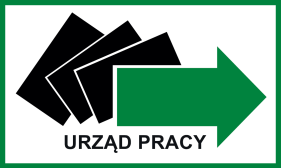 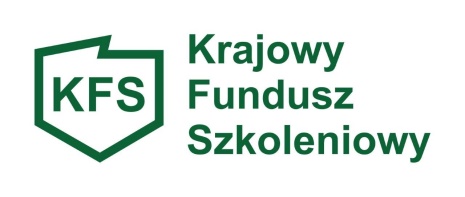 	pieczęć pracodawcy	miejscowość, data	Starosta PruszkowskiNr sprawy: CAZ.430.	.2024.		za pośrednictwem	Powiatowego Urzędu Pracy	w PruszkowieWNIOSEKpracodawcy o przyznanie środków Krajowego Funduszu Szkoleniowegona sfinansowanie kształcenia ustawicznegona podstawie art. 69a ustawy z dnia 20 kwietnia 2004r. o promocji zatrudnienia i instytucjach rynku pracy 
(t. j. Dz. U. z 2023 r. poz. 735 z późn. zm.)I Dane dotyczące Wnioskodawcy:Nazwa pracodawcy: 	Adres siedziby firmy: 	Miejsce prowadzenia działalności: 	Adres korespondencyjny: 	Adres zamieszkania pracodawcy (w przypadku jednoosobowej działalności gospodarczej): 	Telefon: 	 e –mail: 	REGON: 	 NIP: 	 PKD (przeważające) 	Liczba zatrudnionych pracowników na dzień złożenia wniosku (zgodnie z art. 2 ustawy z dnia 26 czerwca 1974 r. Kodeks pracy (t. j. Dz.U. z 2023r. poz. 1465): 	Wielkość przedsiębiorcy (ustawa z dnia 6 marca 2018r. – Prawo przedsiębiorców (t. j. Dz.U. z 2024r. poz. 236))  mikro      mały      średni      innyData rozpoczęcia działalności:	Forma prawna prowadzonej działalności: 	Nazwa banku i numer rachunku bankowego:	Imię i nazwisko, stanowisko, telefon kontaktowy oraz adres poczty elektronicznej osoby wskazanej przez pracodawcę do kontaktów z PUP:Nazwisko i imię osoby umocowanej do podpisania umowy (umocowanie to musi wynikać z dokumentów rejestrowych/założycielskich pracodawcy lub stosownych pełnomocnictw):		 – 	 – 			imię i nazwisko	stanowisko służbowe 	PESEL		 – 	 – 			imię i nazwisko	stanowisko służbowe 	PESELII Informacje dotyczące planowanego kształcenia ustawicznego pracowników lub pracodawcy:Całkowita wartość planowanych działań związanych z kształceniem ustawicznym: 	złsłownie: 	w tym:wysokość wnioskowanych środków z KFS: 	 złsłownie: 	wysokość wkładu własnego wnoszonego przez pracodawcę*:	złsłownie: 	* 	nie dotyczy mikroprzedsiębiorstw Przy wyliczaniu wkładu własnego pracodawca nie uwzględnia innych kosztów, które ponosi w związku z udziałem pracowników w kształceniu ustawicznym np. wynagrodzenie za godziny nieobecności w pracy w związku z udziałem w zajęciach, kosztów delegacji w przypadku konieczności dojazdu do miejscowości innej niż miejsce pracy.Wkład własny pracodawcy może zostać poniesiony jedynie w formie udokumentowanych wydatków pieniężnych.Wnioskowane środki KFS będą przeznaczone na finansowanie z uwzględnieniem poniższych priorytetów na rok 2024 (właściwe zaznaczyć):	Wsparcie kształcenia ustawicznego w związku z zastosowaniem w firmach nowych procesów, technologii i narzędzi pracy (1);	Wsparcie kształcenia ustawicznego w zidentyfikowanych w danym powiecie lub województwie zawodach deficytowych (2);	Wsparcie kształcenia ustawicznego osób powracających na rynek pracy po przerwie związanej ze sprawowaniem opieki nad dzieckiem oraz osób będących członkami rodzin wielodzietnych (3);	Wsparcie kształcenia ustawicznego w zakresie umiejętności cyfrowych (4);	Wsparcie kształcenia ustawicznego osób pracujących w branży motoryzacyjnej (5);	Wsparcie kształcenia ustawicznego osób po 45 roku życia (6);	Wsparcie kształcenia ustawicznego skierowane do pracodawców zatrudniających cudzoziemców (7);	Wsparcie kształcenia ustawicznego w zakresie zarządzania finansami i zapobieganie sytuacjom kryzysowym w przedsiębiorstwach (8);Rodzaje działań w ramach działań związanych z kształceniem ustawicznymWykaz uczestników i zakres wsparcia (proszę odpowiednio dodać lub usunąć wiersze aby uwzględnić wszystkie osoby i rodzaje działań). Należy uzupełnić tabelę zgodnie 
z planowanym rodzajem wsparcia)III Uzasadnienie potrzeb pracodawcy w obszarze kształcenia ustawicznego przy uwzględnieniu obecnych lub przyszłych potrzeb pracodawcy oraz priorytetów wydatkowania środków KFS ustalonych w roku 2024 przez Ministra Rodziny i Polityki Społecznej:Krótki opis obecnych lub przyszłych potrzeb pracodawcy w obszarze kształcenia ustawicznego i niezbędnych środków na sfinansowanie tych działańZgodność kompetencji nabywanych przez uczestników kształcenia ustawicznego z potrzebami rozwojowymi pracownika i pracodawcy oraz obejmowanym stanowiskiem i pełnionymi obowiązkami służbowymi oraz zgodność z potrzebami rynku pracyZgodność planowanych działań z określonymi na 2024 rok priorytetami wydatkowania środków KFSInformacja o planach dotyczących dalszego zatrudnienia osób, które będą objęte kształceniem ustawicznym finansowanym ze środków KFS	IV Dane dotyczące realizatorów kształcenia ustawicznego (proszę odpowiednio powielić stronę 
w zależności od ilości podmiotów realizujących kształcenie):Rodzaj i nazwa kształcenia:Nazwa i siedziba realizatora kształcenia:Liczba godzin kształcenia:	Liczba osób dedykowanych do objęcia kształceniem:	Całkowity koszt kształcenia:	Koszt przypadający na 1 uczestnika	(Podstawą rozliczeń z urzędem jest koszt/osobę wskazany we wniosku. Urząd nie bierze pod uwagę grupowych wycen działań kształcenia ustawicznego.)Uzasadnienie wyboru realizatora usługi:Posiadanie przez realizatora usługi certyfikatów jakości oferowanych usług, a w przypadku kursów dokument, 
na podstawie którego prowadzi on pozaszkolne formy kształcenia ustawicznego.Informacja o porównywalnych ofertach realizatorów podobnych usług, jeśli są dostępne: nazwa realizatora, nazwa usługi, cena (co najmniej dwie oferty).V Oświadczenie Wnioskodawcy:Świadomy/a odpowiedzialności karnej za składanie fałszywych zeznań, wynikającej z art. 233 § 1 i § 2 kodeksu karnego oświadczam, że:zapoznałem się z zasadami przyznawania środków z Krajowego Funduszu Szkoleniowego;pracownicy objęci kształceniem ustawicznym w ramach Krajowego Funduszu Szkoleniowego na dzień złożenia wniosku pozostają w zatrudnieniu w ramach stosunku pracy oraz świadczą pracę wyłącznie na terenie powiatu pruszkowskiego;siedziba lub miejsce prowadzenia działalności podmiotu, który reprezentuję znajduje się w powiecie pruszkowskim od co najmniej 6 miesięcy;wyrażam zgodę na zbieranie, przetwarzanie, udostępnianie i archiwizowanie danych osobowych dotyczących mojej osoby/podmiotu przez Powiatowy Urząd Pracy w Pruszkowie dla celów związanych z rozpatrywaniem wniosku oraz realizacją umowy w sprawie przyznawania środków z Krajowego Funduszu Szkoleniowego, zgodnie z ustawą z dnia 10 maja 2018r. o ochronie danych osobowych (t. j. Dz. U. z 2019r. poz. 1781) oraz Rozporządzenia Parlamentu Europejskiego i Rady (UE) Nr 2016/679 z dnia 27 kwietnia 2016r. w sprawie ochrony osób fizycznych w związku z przetwarzaniem danych osobowych i w sprawie swobodnego przepływu takich danych oraz uchylenia dyrektywy 95/46/WE (ogólne rozporządzenie o ochronie danych) (Dz. Urz. UE L 119 z 04.05.2016r., str. 1) (RODO);jestem świadomy konieczności zawarcia umowy z pracownikiem, któremu zostaną sfinansowane koszty kształcenia ustawicznego, określającej prawa i obowiązki stron, oraz zasady zwrotu tych kosztów w przypadku nieukończenia przez pracownika kształcenia ustawicznego z powodu jego odejścia z pracy oraz przyjęcia od pracownika oświadczenia o wyrażeniu zgody na zbieranie, przetwarzanie, udostępnianie i archiwizowanie jego danych osobowych przez Powiatowy Urząd Pracy w Pruszkowie dla celów realizacji kształcenia w ramach Krajowego Funduszu Szkoleniowego, zgodnie z ustawą z dnia 10 maja 2018r. o ochronie danych osobowych 
(t. j. Dz. U. z 2019r. poz. 1781) oraz Rozporządzenia Parlamentu Europejskiego i Rady (UE) Nr 2016/679 
z dnia 27 kwietnia 2016r. w sprawie ochrony osób fizycznych w związku z przetwarzaniem danych osobowych 
i w sprawie swobodnego przepływu takich danych oraz uchylenia dyrektywy 95/46/WE (ogólne rozporządzenie 
o ochronie danych) (Dz. Urz. UE L 119 z 04.05.2016r., str. 1) (RODO);jestem świadomy, że w przypadku przyznania kwoty większej niż 30 000 zł wymagane jest zabezpieczenie w postaci aktu notarialnego, w którym pracodawca poddaje się egzekucji w trybie art.  777 § 1 pkt 5 ustawy z dnia 17 listopada 1964r. kodeks postępowania cywilnego (t. j. Dz.U. z 2023r. poz. 1550); zabezpieczenie to zostanie ustanowione oraz doręczone do urzędu w terminie określonym w zawartej umowie pod rygorem jej rozwiązania; koszty związane z zabezpieczeniem udzielonego finansowania pokrywa Pracodawca;nie będę samodzielnie realizować usług edukacyjnych dla własnych pracowników w ramach środków 
z Krajowego Funduszu Szkoleniowego;forma kształcenia, o którą wnioskuję nie rozpoczęła się i nie została już zakończona;nie zataiłem prawdy, a powyżej zamieszczone dane są prawdziwe;jestem pracodawcą w rozumieniu art. 3 ustawy z dnia 26 czerwca 1974 r. – Kodeks Pracy (t. j. Dz.U. z 2023r. poz. 1465);zalegam / nie zalegam* w dniu złożenia wniosku z wypłacaniem w terminie wynagrodzeń pracownikom oraz 
z opłacaniem w terminie składek na ubezpieczenia społeczne, zdrowotne, Fundusz Pracy oraz Fundusz Gwarantowanych Świadczeń Pracowniczych;zalegam / nie zalegam* w dniu złożenia wniosku z opłacaniem innych danin publicznych;posiadam / nie posiadam* w dniu złożenia wniosku nieuregulowanych w terminie zobowiązań cywilno-prawnych;prowadzę działalność gospodarczą / nie prowadzę działalności gospodarczej*;otrzymałem / nie otrzymałem* pomoc de minimis / pomoc de minimis w rolnictwie / pomoc de minimis w rybołówstwie* w wysokości 	 euro w ciągu ostatnich 3 lat;jestem / nie jestem* zobowiązany do zwrotu kwoty stanowiącej równowartość udzielonej pomocy publicznej, co do której Komisja Europejska wydała decyzję o obowiązku zwrotu pomocy;byłem / nie byłem* karany zakazem dostępu do środków publicznych, o których mowa w art. 5 ust. 3 pkt 1 i 4 ustawy z dnia 27 sierpnia 2009 r. o finansach publicznych (t. j. Dz. U. z 2023r. poz. 1270 z późn. zm.);jestem świadomy, że kształcenie ustawiczne pracowników i pracodawcy w ramach Krajowego Funduszu Szkoleniowego jest finansowane ze środków publicznych i w związku z tym podlega szczególnym zasadom rozliczania;spełniam warunki / nie spełniam warunków*, o których mowa w Rozporządzeniu Komisji (UE) Nr 2023/2831 z dnia 13.12.2023r. w sprawie zastosowania art. 107 i 108 Traktatu o funkcjonowaniu Unii Europejskiej do pomocy de minimis (Dz. Urz. UE L 2023/2831 z 15.12.2023r.);spełniam warunki / nie spełniam warunków*, o których mowa w Rozporządzeniu Komisji (UE) Nr 1408/2013 z dnia 18.12.2013r. w sprawie zastosowania art. 107 i 108 Traktatu o funkcjonowaniu Unii Europejskiej do pomocy de minimis w sektorze rolnym (Dz. Urz. UE L 352 z 24.12.2013r.); spełniam warunki / nie spełniam warunków*, o których mowa w Rozporządzeniu Komisji (UE) Nr 717/2014 z dnia 27.06.2014r. w sprawie zastosowania art. 107 i 108 Traktatu o funkcjonowaniu Unii Europejskiej do pomocy de minimis w sektorze rybołówstwa i akwakultury (Dz. Urz. UE L 190 z 28.06.2014r.);oświadczam, że druk wniosku nie został zmodyfikowany, z wyjątkiem miejsc gdzie jest to wyraźnie dopuszczone.Zobowiązuję się do:informowania Urzędu o wszelkich zmianach danych zawartych we wniosku do dnia podpisania umowy;niezwłocznego powiadamiania o możliwości przekroczenia do dnia zawarcia umowy granic dopuszczalnej pomocy publicznej, w rozumieniu ustawy z dnia 30 kwietnia 2004r. o postępowaniu w sprawach dotyczących pomocy publicznej (t. j. Dz. U. z 2023r. poz. 702);złożenia w dniu podpisania umowy dodatkowego oświadczenia o uzyskanej pomocy publicznej, jeżeli w okresie od dnia złożenia wniosku do dnia podpisania umowy z Powiatowym Urzędem Pracy otrzymam pomoc publiczną.		Pieczęć i podpis osoby reprezentującej Wnioskodawcę*niepotrzebne skreślićUwaga:Wysokość wsparcia:80% kosztów kształcenia ustawicznego, nie więcej jednak niż do wysokości 300% przeciętnego wynagrodzenia w danym roku na jednego uczestnika,100% kosztów kształcenia ustawicznego – jeśli pracodawca należy do grupy mikroprzedsiębiorców, nie więcej jednak niż do wysokości 300% przeciętnego wynagrodzenia w danym roku na jednego uczestnika.Pracodawca zainteresowany uzyskaniem środków z Krajowego Funduszu Szkoleniowego składa wniosek wraz załącznikami w tut. Urzędzie, właściwym ze względu na siedzibę pracodawcy albo miejsce prowadzenia działalności, na formularzu zgodnym z wzorem zamieszczonym na stronie www.pruszkow.praca.gov.pl pod aktualnym naborem.O środki z KFS może ubiegać się pracodawca, którego siedziba lub miejsce prowadzenia działalności znajduje się w powiecie pruszkowskim od co najmniej 6 miesięcy.Podstawą rozliczeń z urzędem jest koszt/osobę wskazany we wniosku. Urząd nie bierze pod uwagę grupowych wycen działań kształcenia ustawicznego.W terminie do 30 dni od dnia złożenia wniosku pracodawca zostanie poinformowany o sposobie jego rozpatrzenia.Informacja o sposobie rozpatrzenia wniosku nie jest decyzją administracyjną i nie przysługuje od niej odwołanie.W pierwszej kolejności wsparcie ze środków Krajowego Funduszu Szkoleniowego przyznawane jest pracodawcom:których wnioski spełniają wymagania określone przynajmniej w jednym z przyjętych priorytetów Ministra Rodziny i Polityki Społecznej wydatkowania środków KFS w roku 2024.którzy nie uzyskali w okresie od dnia 01.01.2021 r. do dnia złożenia wniosku wsparcia w ramach KFS przyznanego przez tut. Urząd.Dofinansowanie nie będzie przyznawane pracodawcom, którzy w okresie od dnia 01.01.2021 r. do dnia złożenia wniosku dwukrotnie otrzymali dofinansowanie w ramach KFS przyznane przez tutejszy Urząd. W sytuacji gdy wnioski pracodawców spełniające kryteria przyznawania wsparcia przekroczą wartość środków KFS otrzymanych przez urząd, środki zostaną przyznane pracodawcom proporcjonalnie do posiadanych środków.W przypadku złożenia nieprawidłowo wypełnionego wniosku, pracodawcy zostanie wyznaczony termin nie krótszy niż 7 dni i nie dłuższy niż 14 dni na jego poprawienie.W związku z bardzo dużym zainteresowaniem pracodawców uzyskaniem środków z KFS, kierując się zasadą racjonalności 
i gospodarności wydatkowania środków publicznych, celem objęcia wsparciem jak największej liczby pracodawców maksymalna liczba osób (pracowników i pracodawcy) możliwa do objęcia dofinansowaniem kształcenia ustawicznego w 2024 roku u jednego pracodawcy wynosi dla:mikroprzedsiębiorstw – do 2 osób,małych przedsiębiorstw – do 10 osób,średnich przedsiębiorstw – do 25 osób,pozostałych przedsiębiorstw – do 50 osób.Wniosek zostanie pozostawiony bez rozpatrzenia, o czym pracodawca zostanie powiadomiony na piśmie, w przypadku:niepoprawienia wniosku we wskazanym terminie,niedołączenia załączników wymaganych zgodnie z § 5 ust. 2 rozporządzenia Ministra Pracy i Polityki Społecznej z dnia 14 maja 2014r. w sprawie przyznawania środków z Krajowego Funduszu Szkoleniowego (t. j. Dz. U. z 2018r. poz. 117),gdy wniosek nie zostanie podpisany przez osobę umocowaną do reprezentowania pracodawcy,gdy pracodawca nie wywiązuje się z obowiązków wynikających z umów zawartych z tutejszym Urzędem Pracy działającym w imieniu Starosty Pruszkowskiego w latach poprzedzających oraz zalega z dostarczaniem dokumentów umożliwiających ich rozliczenie,brak podpisu osoby umocowanej do reprezentowania pracodawcy - w miejscu oznaczonym na podpis - na dokumencie zawierającym informacje określone w przepisach wydanych na podstawie art. 37 ust. 2a ustawy z dnia 30 kwietnia 2004r. o postępowaniu w sprawach dotyczących pomocy publicznej, jest równoznaczne z ich niezłożeniem; parafowanie strony nie będzie uznawane za złożenie oświadczenia woli osoby uprawnionej do reprezentowania pracodawcy, wyrażone 
w wymaganej pod rygorem nieważności formie pisemnej.Dopuszcza się negocjacje pomiędzy starostą, a pracodawcą treści wniosku, w celu ustalenia ceny usługi kształcenia ustawicznego, liczby osób objętych kształceniem ustawicznym, realizatora usługi, programu kształcenia ustawicznego lub zakresu egzaminu, z uwzględnieniem zasady zapewnienia najwyższej jakości usługi oraz zachowania racjonalnego wydatkowania środków publicznych.Przy rozpatrywaniu wniosku uwzględnia się:zgodność dofinansowywanych działań z ustalonymi priorytetami wydatkowania środków KFS na dany rok,zgodność kompetencji nabywanych przez uczestników kształcenia ustawicznego z potrzebami lokalnego lub regionalnego rynku pracy,koszty usługi kształcenia ustawicznego wskazanej do sfinansowania ze środków KFS w porównaniu z kosztami podobnych usług dostępnych na rynku,posiadanie przez realizatora usługi kształcenia ustawicznego finansowanej ze środków KFS certyfikatów jakości oferowanych usług kształcenia ustawicznego,w przypadku kursów – posiadanie przez realizatora usługi kształcenia ustawicznego dokumentu, na podstawie którego prowadzi on pozaszkolne formy kształcenia ustawicznego,plany dotyczące dalszego zatrudnienia osób, które będą objęte kształceniem ustawicznym finansowanym ze środków KFS,możliwość sfinansowania ze środków KFS działań określonych we wniosku, z uwzględnieniem kwoty limitu przyznanego powiatowi pruszkowskiemu na realizację zadań w ramach KFS w danym roku;Środki z Krajowego Funduszu Szkoleniowego są przyznawane zgodnie z warunkami dopuszczalności pomocy de minimis, 
o której mowa w:rozporządzeniu Komisji (UE) Nr 2023/2831 z dnia 13 grudnia 2023r. w sprawie stosowania art. 107 i 108 Traktatu 
o funkcjonowaniu Unii Europejskiej do pomocy de minimis (Dz. Urz. UE L 2023/2831 z 15.12.2023r.);rozporządzeniu Komisji (UE) Nr 1408/2013 z dnia 18 grudnia 2013r. w sprawie stosowania art. 107 i 108 Traktatu 
o funkcjonowaniu Unii Europejskiej do pomocy de minimis w sektorze rolnym (Dz. Urz. UE L 352 z 24.12.2013r.);rozporządzeniu Komisji (UE) nr 717/2014 z dnia 27 czerwca 2014r. w sprawie stosowania art. 107 i 108 Traktatu 
o funkcjonowaniu Unii Europejskiej do pomocy de minimis w sektorze rybołówstwa i akwakultury (Dz. Urz. UE L 190 
z 28.06.2014r. z późn. zm.).Kształceniem ustawicznym finansowanym ze środków KFS mogą być objęci jedynie pracownicy zatrudnieni i świadczący pracę na dzień złożenia wniosku oraz świadczą pracę wyłącznie na terenie powiatu pruszkowskiego;Ze środków KFS nie mogą być finansowane koszty kształcenia ustawicznego osób:współpracujących, tj.: małżonka, dzieci własnych, dzieci małżonka, dzieci przysposobionych, rodziców, macochy lub ojczyma, którzy pozostają we wspólnym gospodarstwie domowym i współpracują przy prowadzeniu działalności gospodarczej,przebywających na urlopie macierzyńskim/ojcowskim/wychowawczym, urlopie bezpłatnym lub nauczycieli przebywających na urlopie na poratowanie zdrowia,wykonujących pracę na podstawie umów cywilnoprawnych,pełniących funkcje zarządcze w spółkach prawa handlowego (z wyjątkiem sytuacji, gdy są zatrudnione w spółce na umowę o pracę),prezesów spółek z ograniczoną odpowiedzialnością, którzy są ich jedynymi lub większościowymi udziałowcami.Dokumenty, które należy dołączyć do wniosku:Oferty instytucji, w których pracodawca zamierza zorganizować kształcenie ustawiczne, zawierające w szczególności: program, termin realizacji oraz koszt kształcenia finansowanego w ramach Krajowego Funduszu Społecznego oraz pozostałe elementy zgodnie z wzorem oferty załączonym do wniosku;Wzór dokumentu potwierdzającego kompetencje nabyte przez uczestników, wystawianego przez realizatora usługi kształcenia ustawicznego;Informacje określone w przepisach wydanych na podstawie art. 37 ust. 2a ustawy z dnia 30 kwietnia 2004r. o postępowaniu 
w sprawach dotyczących pomocy publicznej, na jednym z formularzy zamieszczonych poniżej, w zależności od rodzaju wykonywanej działalności. Wnioskodawca nie prowadzący działalności gospodarczej przy ubieganiu się o pomoc nie wypełnia formularzy.Kserokopia aktualnego zaświadczenia o wpisie do ewidencji działalności gospodarczej (w przypadku osób fizycznych 
i wspólników spółki cywilnej) lub kserokopia aktualnego odpisu z Krajowego Rejestru Sądowego (w przypadku pozostałych podmiotów gospodarczych).Kopia dokumentu potwierdzającego oznaczenie formy prawnej prowadzonej działalności – w przypadku braku wpisu do Krajowego Rejestru Sądowego lub Centralnej Ewidencji i Informacji o Działalności GospodarczejKserokopia umowy spółki w przypadku spółek oraz koncesja lub pozwolenie na prowadzenie działalności – w przypadku gdy wymaga tego przepis prawa.W przypadku Urzędów Gmin należy przedłożyć kserokopię uchwały Rady Gminy w sprawie uchwalenia statutu gminy wraz 
z zaświadczeniem o wyborze na stanowisko wójta/burmistrza gminy.W przypadku szkół, przedszkoli należy przedłożyć kserokopię aktu założycielskiego szkoły/przedszkola lub pierwszych stron statutu szkoły/przedszkola, powołanie na stanowisko dyrektora szkoły/przedszkola wraz z pełnomocnictwem do składania oświadczeń woli.Kserokopia dokumentu potwierdzającego miejsce prowadzenia działalności, np. umowa najmu, dzierżawy, akt własności 
(w przypadku gdy miejsce nie wynika z dokumentacji rejestrowej Wnioskodawcy, a wniosek składany jest do PUP właściwego ze względu na miejsce prowadzenia działalności).Pełnomocnictwo do reprezentowania pracodawcy – pełnomocnictwo nie jest wymagane, jeżeli osoba podpisująca wniosek 
i oświadczenie jest upoważniona z imienia i nazwiska do reprezentowania podmiotu w odnośnym dokumencie rejestracyjnym.Informację o zapoznaniu się z klauzulą informacyjną dotyczącą przetwarzania danych osobowych przez tutejszy Urząd na formularzu zamieszczonym poniżej - informacja jest również dostępna pod adresem:https://pruszkow.praca.gov.pl/urzad/ochrona-danych-osobowych.Oświadczenie o braku istnienia wykluczających powiązań z osobami lub podmiotami wskazanymi na liście osób i podmiotów, względem których stosowane są środki sankcyjne w związku z działaniami Rosji destabilizującymi sytuację na Ukrainie.Oświadczenie dotyczące objęcia kształceniem Prezesa, Wiceprezesa lub członków Zarządu W przypadku ubiegania się o dofinansowanie w ramach priorytetów 3 lub 6 oświadczenie o spełnianiu warunków dostępu do właściwego priorytetu.Wszystkie dokumenty składane w formie kopii powinny być potwierdzone 
za zgodność z oryginałem przez Wnioskodawcę.I.	Formularz nr 1 
– wypełnia Wnioskodawca, który zaznaczył, że prowadzi działalność gospodarczą oraz prowadzi ją w sektorze innym niż sektor rolny, rybołówstwa lub akwakulturyII.	Formularz nr 2 
– wypełnia Wnioskodawca, który zaznaczył, że prowadzi działalność gospodarczą oraz prowadzi ją w sektorze rolnym, rybołówstwa lub akwakulturyA.  FORMULARZ INFORMACJI PRZEDSTAWIANYCH PRZEZ WNIOSKODAWCĘImię i nazwisko albo firma WnioskodawcyMiejsce zamieszkania i adres albo siedziba i adres Wnioskodawcy:Rodzaj prowadzonej działalności, w związku z którą ubiega się o pomoc:działalność w rolnictwiedziałalność w rybołówstwieInformacje o otrzymanej pomocy publicznej w odniesieniu do tych samych kosztów kwalifikujących się do objęcia pomocą, na których pokrycie ma być udzielona pomoc de minimis w rolnictwie 
lub rybołówstwieObjaśnienia:Dzień udzielenia pomocy – podać dzień udzielenia pomocy wynikający z decyzji lub umowy.Podstawa prawna – podać tytuł aktu prawnego stanowiącego podstawę do udzielenia pomocy.Wartość otrzymanej pomocy – podać wartość pomocy jako ekwiwalent dotacji brutto określony 
w decyzji lub umowie.Forma pomocy – wpisać formę otrzymanej pomocy, tj. dotacja, dopłaty do oprocentowania kredytów, zwolnienie lub umorzenie z podatku lub opłat, refundacje w całości lub w części,
lub inne.Przeznaczenie otrzymanej pomocy – wskazać, czy koszty, które zostały objęte pomocą dotyczą inwestycji w gospodarstwie rolnym lub rybołówstwie czy działalności bieżącej.Dane osoby upoważnionej do podpisania informacji:	(imię i nazwisko)	(data i podpis)B.  INFORMACJA DODATKOWEInformacja o przetwarzaniu danych osobowych dla pracodawców, kontrahentów i osób fizycznychZgodnie z art. 13 rozporządzenia Parlamentu Europejskiego i rady (UE) 2016/679 z dnia 27 kwietnia 2016 r. 
w sprawie ochrony osób fizycznych w związku z przetwarzaniem danych osobowych i w sprawie swobodnego przepływu takich danych oraz uchylenia dyrektywy 95/46/WE (ogólnego rozporządzenia o ochronie danych) informujemy, że:Administratorem danych osobowych jest Powiatowy Urząd Pracy w Pruszkowie, 05-800 Pruszków,  
ul. Drzymały 30, tel. 022 770 20 20; fax: 022 770 20 21; e-mail: sekretariat@puppruszkow.plAdministrator wyznaczył inspektora ochrony danych, z którym może się Pan/Pani skontaktować poprzez 
e-mail: iod@puppruszkow.pl  lub pisemnie na adres siedziby Administratora.Pani/Pana dane osobowe przetwarzane będą w celu zawarcia i realizacji umowy, zamówienia 
na podstawie art. 6 ust. 1 lit. b i c ogólnego rozporządzenia o ochronie danych osobowych 
z dnia 27 kwietnia 2016 r. oraz Pana/Pani dane osobowe przetwarzane będą w celu realizacji usług 
i instrumentów rynku pracy oraz aktywizacji zawodowej oraz bezrobotnych i poszukujących pracy, w tym pośrednictwa w zatrudnieniu na podstawie art. 6 ust. 1 lit. c ogólnego rozporządzenia 
o ochronie danych osobowych z dnia 27 kwietnia 2016 r. w związku z art. 9 i 9a ustawy 
z dnia 20 kwietnia 2004 r. o promocji zatrudnienia i instytucjach rynku pracy. Odbiorcami Pani/Pana danych osobowych będą podmioty uprawnione do uzyskania danych osobowych 
na podstawie przepisów prawa oraz inne podmioty, które przetwarzają Pani/Pana dane osobowe w imieniu Administratora, na podstawie zawartej umowy powierzenia danych (tzw. podmioty przetwarzające).  Pani/Pana dane będą przechowywane przez 10 lat, zgodnie z obowiązującymi przepisami:Przysługuje Pani/Panu prawo żądania dostępu do danych osobowych ich sprostowania, ograniczenia przetwarzania, prawo do przenoszenia danych.Przysługuje Pani/Panu prawo żądania usunięcia danych osobowych, jednak prawo 
to przysługuje nie wcześniej niż wynika to z obowiązujących przepisów dotyczących archiwizacji dokumentów (jak w pkt. 5 informacji).Dane nie będą użyte do profilowania w myśl przepisów ogólnego rozporządzenia o ochronie danych osobowych (RODO) oraz nie będą użyte do zautomatyzowanego podejmowania decyzji.Pani/Pana dane nie będą przekazywane do państwa trzeciego lub organizacji międzynarodowych.Podanie przez Panią/Pana danych osobowych jest wymogiem ustawowym. Jest Pan/Pani zobowiązana/y 
do ich podania, nie podanie danych uniemożliwi załatwienie sprawy w Powiatowym Urzędzie Pracy 
w Pruszkowie.Przysługuje Panu/Pani prawo wniesienia skargi do organu nadzorczego - Prezesa Urzędu Ochrony Danych Osobowych.Pruszków, dnia .....................................	(nazwisko i imię)	(adres siedziby firmy)OŚWIADCZENIEOświadczam, że zapoznałem/am się z powyższą informacją o przetwarzaniu danych osobowych.	podpis składającego oświadczenie 		Pieczęć firmowa lub dane	podmiotuOświadczenieOświadczam, że nie mam powiązań z osobami lub podmiotami wskazanymi na liście osób i podmiotów, względem których stosowane są środki sankcyjne, które znajdują się 
w załącznikach do regulacji unijnych oraz w aktualnym rejestrze zamieszczonym na stronie BIP MSWiA oraz nie znajduję się na żadnej z ww. list. Przed złożeniem oświadczenia zapoznałem się z rejestrem osób i podmiotów objętych przedmiotowymi sankcjami zamieszczonym na ww. stronie BIP MSWiA.Oświadczam również, że przyznane środki w ramach wsparcia nie zostaną bezpośrednio lub pośrednio wykorzystane na rzecz osób prawnych, podmiotów lub organów wskazanych
w art. 5l rozporządzenia Rady (UE) nr 2022/576 z dnia 8 kwietnia 2022 r. w sprawie zmiany rozporządzenia (UE) nr 833/2014 dotyczącego środków ograniczających w związku z działaniami Rosji destabilizującymi sytuację na Ukrainie (Dz. Urz. UE nr L111 z 8.4.2022, str. 1).Jednocześnie zobowiązuję się do niezwłocznego poinformowania Powiatowego Urzędu Pracy w Pruszkowie o zmianie stanu faktycznego w ramach składanych oświadczeń.		data i podpis osoby upoważnionej		do reprezentowania podmiotuWeryfikacja PUPWyżej wymieniony podmiot figuruje / nie figuruje w rejestrze osób i podmiotów objętych przedmiotowymi sankcjami zamieszczonym na stronie BIP MSWiA:www.gov.pl/web/mswia/lista-osob-i-podmiotow-objetych-sankcjami.		data i podpis pracownika PUP	Pieczęć instytucji realizującej kształcenieOFERTA REALIZATORA DZIAŁAŃ WNIOSKOWANYCH PRZEZ PRACODAWCĘ(wypełnia instytucja szkoląca/egzaminująca)Nazwa i siedziba realizatora kształcenia:Nazwa szkolenia / egzaminu:Termin realizacji (kwartał i rok): 	Liczba godzin: 	Miejsce realizacji kształcenia:Nazwa dokumentu wydawanego po zakończeniu realizacji kształcenia:Całkowity koszt kształcenia: 	Koszt kształcenia na jednego uczestnika: 	Rodzaj i nazwa certyfikatów jakości oferowanych usług posiadanych przez realizatora kształcenia, a w przypadku kursów dokument, na podstawie którego prowadzi on pozaszkolne formy kształcenia ustawicznego.Program kształcenia lub zakres egzaminu:		Pieczęć i podpis osoby reprezentującej		jednostkę szkoleniową / egzaminującą	Pieczęć firmowa lub dane	podmiotuOświadczenieDziałając w imieniu ……………………………………., oświadczam, że wśród osób wskazanych do kształcenia we Wniosku Pracodawcy o przyznanie środków Krajowego Funduszu szkoleniowego na sfinansowanie kształcenia ustawicznego:jest / nie ma* Prezes/a i Wiceprezes/a Zarządu, który jest jedynym lub większościowym udziałowcem Spółki;nie ma członków Zarządu / są członkowie Zarządu, ale są zatrudnieni w spółce na podstawie umowy o pracę*.		data i podpis osoby upoważnionej		do reprezentowania podmiotu*niepotrzebne skreślić	Pieczęć firmowa lub dane	podmiotuOświadczenieDziałając w imieniu ……………………………………. , oświadczam, że osoba wskazana w tabeli „Wykaz uczestników i zakres wsparcia” w poz. nr. ……… do kształcenia w ramach priorytetu „Wsparcie kształcenia ustawicznego dla osób powracających na rynek pracy po przerwie związanej ze sprawowaniem opieki nad dzieckiem oraz osób będących członkami rodzin wielodzietnych” spełnia warunki dostępu do tego priorytetu i:jest osobą powracającą na rynek pracy po przerwie związanej ze sprawowaniem opieki nad dzieckiem;jest osobą będącą członkiem rodziny wielodzietnej*.		data i podpis osoby upoważnionej		do reprezentowania podmiotu*właściwe zaznaczyć	Pieczęć firmowa lub dane	podmiotuOświadczenieDziałając w imieniu ……………………………………. , oświadczam, że osoba wskazana w tabeli „Wykaz uczestników i zakres wsparcia” w poz. nr. ……… do kształcenia w ramach priorytetu „Wsparcie kształcenia ustawicznego osób po 45 roku życia” spełnia warunki dostępu do tego priorytetu i ma ukończone 45 lat.		data i podpis osoby upoważnionej		do reprezentowania podmiotuWyszczególnienie działańWyszczególnienie działańLiczba osób, których dotyczy wydatekLiczba osób, których dotyczy wydatekLiczba osób, których dotyczy wydatekLiczba osób, których dotyczy wydatekWyszczególnienie działańWyszczególnienie działańLiczba pracodawcóww tym kobietLiczba pracownikóww tym kobietOgółem liczba osób objętych wsparciemOgółem liczba osób objętych wsparciemWedług rodzajów wsparciaOkreślenie potrzeb pracodawcy w zakresie kształcenia ustawicznegoWedług rodzajów wsparciaKursy realizowane z inicjatywy pracodawcy lub za jego zgodąWedług rodzajów wsparciaStudia podyplomowe realizowane z inicjatywy pracodawcy lub za jego zgodąWedług rodzajów wsparciaEgzaminy umożliwiające uzyskanie dokumentów potwierdzających nabycie umiejętności , kwalifikacji 
lub uprawnień zawodowychWedług rodzajów wsparciaBadania lekarskie i psychologiczne wymagane 
do podjęcia kształcenia lub pracy zawodowej po ukończonym kształceniuWedług rodzajów wsparciaUbezpieczenie NNW w związku z podjętym kształceniemWedług grup wiekowych15 – 24 lataWedług grup wiekowych25 – 34 lataWedług grup wiekowych35 – 44 lataWedług grup wiekowych45 lat i więcejWedług wykształceniagimnazjalne i poniżejWedług wykształceniazasadnicze  zawodoweWedług wykształceniaśrednie ogólnokształcąceWedług wykształceniapolicealne i średnie zawodoweWedług wykształceniawyższewedług grup wielkich zawodów i specjalnościPrzedstawiciele władz publicznych, wyżsi urzędnicy
i kierownicywedług grup wielkich zawodów i specjalnościSpecjaliściwedług grup wielkich zawodów i specjalnościTechnicy i inny średni personelwedług grup wielkich zawodów i specjalnościPracownicy biurowiwedług grup wielkich zawodów i specjalnościPracownicy usług i sprzedawcywedług grup wielkich zawodów i specjalnościRolnicy, ogrodnicy, leśnicy i rybacywedług grup wielkich zawodów i specjalnościRobotnicy przemysłowi i rzemieślnicywedług grup wielkich zawodów i specjalnościOperatorzy i monterzy maszyn i urządzeńwedług grup wielkich zawodów i specjalnościPracownicy przy pracach prostychwedług grup wielkich zawodów i specjalnościSiły zbrojnewedług grup wielkich zawodów i specjalnościBez zawoduwykonujący pracę w szczególnych warunkach oraz pracę 
o szczególnym charakterzewykonujący pracę w szczególnych warunkach oraz pracę 
o szczególnym charakterzeOgółem uczestnicy działań finansowanych z KFS (łącznie liczba pracodawców i pracowników) w tym:podstawowe programy ogólne (w tym: kształcenie umiejętności pisania, czytania i liczeniarozwój osobowościowy i kariery zawodowejdoskonalenie nauczycieli i nauka o kształceniusztuka, kultura, rzemiosło artystycznenauki humanistyczne (bez języków obcych) i społeczne (w tym: ekonomia, socjologia, psychologia, politologia, etnologia, geografia)języki obcedziennikarstwo i informacja naukowo-technicznasprzedaż, marketing, public relations, handel nieruchomościamirachunkowość, księgowość, bankowość, ubezpieczenia, analiza inwestycyjnazarządzanie i administrowanieprace sekretarskie i biuroweprawonauki o życiu  i nauki przyrodnicze (w tym: biologia, zoologia, chemia, fizyka)matematyka i statystykainformatyka i wykorzystanie komputerówtechnika i handel artykułami technicznymi (w tym: mechanika, metalurgia, energetyka, elektryka, elektronika, telekomunikacja, miernictwo, naprawa i konserwacja pojazdów)górnictwo i przetwórstwo przemysłowe (w tym: przemysł spożywczy, lekki, chemiczny)architektura i budownictworolnictwo, leśnictwo, rybołówstwoweterynariaopieka zdrowotnaopieka społeczna (w tym: opieka nad osobami niepełnosprawnymi, starszymi, dziećmi, wolontariat)ochrona własności i osóbochrona środowiskausługi hotelarskie, turystyka i rekreacjausługi gastronomiczneusługi fryzjerskie, kosmetyczneusługi krawieckie, obuwniczeusługi stolarskie, szklarskieusługi transportowe, w tym kursy prawa jazdypozostałe usługiinna tematyka kształcenia ustawicznego (Powinna być tu klasyfikowana tematyka kształcenia ustawicznego tylko w szczególnych przypadkach, gdy definitywnie nie ma możliwości zakwalifikować jej do jednego z pozostałych obszarów)Lp.Stanowisko uczestnika kształceniaPriorytet(nr)Rodzaj działania(szkolenie/kurs, studia podyplomowe, badania lekarskie, egzamin, ubezpieczenie NW)Nazwa działaniaNazwa instytucji realizującej działanieTermin realizacji
(kwartał i rok)Jednostkowy koszt kształceniaCałkowity koszt kształcenia pracownika111222333444555Formularz informacji przedstawianych przy ubieganiu się o pomoc de minimisFormularz informacji przedstawianych przy ubieganiu się o pomoc de minimisFormularz informacji przedstawianych przy ubieganiu się o pomoc de minimisFormularz informacji przedstawianych przy ubieganiu się o pomoc de minimisFormularz informacji przedstawianych przy ubieganiu się o pomoc de minimisFormularz informacji przedstawianych przy ubieganiu się o pomoc de minimisFormularz informacji przedstawianych przy ubieganiu się o pomoc de minimisFormularz informacji przedstawianych przy ubieganiu się o pomoc de minimisFormularz informacji przedstawianych przy ubieganiu się o pomoc de minimisFormularz informacji przedstawianych przy ubieganiu się o pomoc de minimisFormularz informacji przedstawianych przy ubieganiu się o pomoc de minimisFormularz informacji przedstawianych przy ubieganiu się o pomoc de minimisFormularz informacji przedstawianych przy ubieganiu się o pomoc de minimisFormularz informacji przedstawianych przy ubieganiu się o pomoc de minimisFormularz informacji przedstawianych przy ubieganiu się o pomoc de minimisFormularz informacji przedstawianych przy ubieganiu się o pomoc de minimisFormularz informacji przedstawianych przy ubieganiu się o pomoc de minimisFormularz informacji przedstawianych przy ubieganiu się o pomoc de minimisFormularz informacji przedstawianych przy ubieganiu się o pomoc de minimisFormularz informacji przedstawianych przy ubieganiu się o pomoc de minimisFormularz informacji przedstawianych przy ubieganiu się o pomoc de minimisFormularz informacji przedstawianych przy ubieganiu się o pomoc de minimisFormularz informacji przedstawianych przy ubieganiu się o pomoc de minimisFormularz informacji przedstawianych przy ubieganiu się o pomoc de minimisFormularz informacji przedstawianych przy ubieganiu się o pomoc de minimisFormularz informacji przedstawianych przy ubieganiu się o pomoc de minimisFormularz informacji przedstawianych przy ubieganiu się o pomoc de minimisFormularz informacji przedstawianych przy ubieganiu się o pomoc de minimisFormularz informacji przedstawianych przy ubieganiu się o pomoc de minimisFormularz informacji przedstawianych przy ubieganiu się o pomoc de minimisFormularz informacji przedstawianych przy ubieganiu się o pomoc de minimisFormularz informacji przedstawianych przy ubieganiu się o pomoc de minimisFormularz informacji przedstawianych przy ubieganiu się o pomoc de minimisStosuje się do pomocy de minimis udzielanej na warunkach określonych w rozporządzeniu Komisji (UE) nr 2023/2831 
z dnia 13 grudnia 2023 r. w sprawie stosowania art. 107 i 108 Traktatu o funkcjonowaniu Unii Europejskiej do pomocy de minimis (Dz. Urz. UE L 2023/2831 z 15.12.2023, str. 1)Stosuje się do pomocy de minimis udzielanej na warunkach określonych w rozporządzeniu Komisji (UE) nr 2023/2831 
z dnia 13 grudnia 2023 r. w sprawie stosowania art. 107 i 108 Traktatu o funkcjonowaniu Unii Europejskiej do pomocy de minimis (Dz. Urz. UE L 2023/2831 z 15.12.2023, str. 1)Stosuje się do pomocy de minimis udzielanej na warunkach określonych w rozporządzeniu Komisji (UE) nr 2023/2831 
z dnia 13 grudnia 2023 r. w sprawie stosowania art. 107 i 108 Traktatu o funkcjonowaniu Unii Europejskiej do pomocy de minimis (Dz. Urz. UE L 2023/2831 z 15.12.2023, str. 1)Stosuje się do pomocy de minimis udzielanej na warunkach określonych w rozporządzeniu Komisji (UE) nr 2023/2831 
z dnia 13 grudnia 2023 r. w sprawie stosowania art. 107 i 108 Traktatu o funkcjonowaniu Unii Europejskiej do pomocy de minimis (Dz. Urz. UE L 2023/2831 z 15.12.2023, str. 1)Stosuje się do pomocy de minimis udzielanej na warunkach określonych w rozporządzeniu Komisji (UE) nr 2023/2831 
z dnia 13 grudnia 2023 r. w sprawie stosowania art. 107 i 108 Traktatu o funkcjonowaniu Unii Europejskiej do pomocy de minimis (Dz. Urz. UE L 2023/2831 z 15.12.2023, str. 1)Stosuje się do pomocy de minimis udzielanej na warunkach określonych w rozporządzeniu Komisji (UE) nr 2023/2831 
z dnia 13 grudnia 2023 r. w sprawie stosowania art. 107 i 108 Traktatu o funkcjonowaniu Unii Europejskiej do pomocy de minimis (Dz. Urz. UE L 2023/2831 z 15.12.2023, str. 1)Stosuje się do pomocy de minimis udzielanej na warunkach określonych w rozporządzeniu Komisji (UE) nr 2023/2831 
z dnia 13 grudnia 2023 r. w sprawie stosowania art. 107 i 108 Traktatu o funkcjonowaniu Unii Europejskiej do pomocy de minimis (Dz. Urz. UE L 2023/2831 z 15.12.2023, str. 1)Stosuje się do pomocy de minimis udzielanej na warunkach określonych w rozporządzeniu Komisji (UE) nr 2023/2831 
z dnia 13 grudnia 2023 r. w sprawie stosowania art. 107 i 108 Traktatu o funkcjonowaniu Unii Europejskiej do pomocy de minimis (Dz. Urz. UE L 2023/2831 z 15.12.2023, str. 1)Stosuje się do pomocy de minimis udzielanej na warunkach określonych w rozporządzeniu Komisji (UE) nr 2023/2831 
z dnia 13 grudnia 2023 r. w sprawie stosowania art. 107 i 108 Traktatu o funkcjonowaniu Unii Europejskiej do pomocy de minimis (Dz. Urz. UE L 2023/2831 z 15.12.2023, str. 1)Stosuje się do pomocy de minimis udzielanej na warunkach określonych w rozporządzeniu Komisji (UE) nr 2023/2831 
z dnia 13 grudnia 2023 r. w sprawie stosowania art. 107 i 108 Traktatu o funkcjonowaniu Unii Europejskiej do pomocy de minimis (Dz. Urz. UE L 2023/2831 z 15.12.2023, str. 1)Stosuje się do pomocy de minimis udzielanej na warunkach określonych w rozporządzeniu Komisji (UE) nr 2023/2831 
z dnia 13 grudnia 2023 r. w sprawie stosowania art. 107 i 108 Traktatu o funkcjonowaniu Unii Europejskiej do pomocy de minimis (Dz. Urz. UE L 2023/2831 z 15.12.2023, str. 1)Stosuje się do pomocy de minimis udzielanej na warunkach określonych w rozporządzeniu Komisji (UE) nr 2023/2831 
z dnia 13 grudnia 2023 r. w sprawie stosowania art. 107 i 108 Traktatu o funkcjonowaniu Unii Europejskiej do pomocy de minimis (Dz. Urz. UE L 2023/2831 z 15.12.2023, str. 1)Stosuje się do pomocy de minimis udzielanej na warunkach określonych w rozporządzeniu Komisji (UE) nr 2023/2831 
z dnia 13 grudnia 2023 r. w sprawie stosowania art. 107 i 108 Traktatu o funkcjonowaniu Unii Europejskiej do pomocy de minimis (Dz. Urz. UE L 2023/2831 z 15.12.2023, str. 1)Stosuje się do pomocy de minimis udzielanej na warunkach określonych w rozporządzeniu Komisji (UE) nr 2023/2831 
z dnia 13 grudnia 2023 r. w sprawie stosowania art. 107 i 108 Traktatu o funkcjonowaniu Unii Europejskiej do pomocy de minimis (Dz. Urz. UE L 2023/2831 z 15.12.2023, str. 1)Stosuje się do pomocy de minimis udzielanej na warunkach określonych w rozporządzeniu Komisji (UE) nr 2023/2831 
z dnia 13 grudnia 2023 r. w sprawie stosowania art. 107 i 108 Traktatu o funkcjonowaniu Unii Europejskiej do pomocy de minimis (Dz. Urz. UE L 2023/2831 z 15.12.2023, str. 1)Stosuje się do pomocy de minimis udzielanej na warunkach określonych w rozporządzeniu Komisji (UE) nr 2023/2831 
z dnia 13 grudnia 2023 r. w sprawie stosowania art. 107 i 108 Traktatu o funkcjonowaniu Unii Europejskiej do pomocy de minimis (Dz. Urz. UE L 2023/2831 z 15.12.2023, str. 1)Stosuje się do pomocy de minimis udzielanej na warunkach określonych w rozporządzeniu Komisji (UE) nr 2023/2831 
z dnia 13 grudnia 2023 r. w sprawie stosowania art. 107 i 108 Traktatu o funkcjonowaniu Unii Europejskiej do pomocy de minimis (Dz. Urz. UE L 2023/2831 z 15.12.2023, str. 1)Stosuje się do pomocy de minimis udzielanej na warunkach określonych w rozporządzeniu Komisji (UE) nr 2023/2831 
z dnia 13 grudnia 2023 r. w sprawie stosowania art. 107 i 108 Traktatu o funkcjonowaniu Unii Europejskiej do pomocy de minimis (Dz. Urz. UE L 2023/2831 z 15.12.2023, str. 1)Stosuje się do pomocy de minimis udzielanej na warunkach określonych w rozporządzeniu Komisji (UE) nr 2023/2831 
z dnia 13 grudnia 2023 r. w sprawie stosowania art. 107 i 108 Traktatu o funkcjonowaniu Unii Europejskiej do pomocy de minimis (Dz. Urz. UE L 2023/2831 z 15.12.2023, str. 1)Stosuje się do pomocy de minimis udzielanej na warunkach określonych w rozporządzeniu Komisji (UE) nr 2023/2831 
z dnia 13 grudnia 2023 r. w sprawie stosowania art. 107 i 108 Traktatu o funkcjonowaniu Unii Europejskiej do pomocy de minimis (Dz. Urz. UE L 2023/2831 z 15.12.2023, str. 1)Stosuje się do pomocy de minimis udzielanej na warunkach określonych w rozporządzeniu Komisji (UE) nr 2023/2831 
z dnia 13 grudnia 2023 r. w sprawie stosowania art. 107 i 108 Traktatu o funkcjonowaniu Unii Europejskiej do pomocy de minimis (Dz. Urz. UE L 2023/2831 z 15.12.2023, str. 1)Stosuje się do pomocy de minimis udzielanej na warunkach określonych w rozporządzeniu Komisji (UE) nr 2023/2831 
z dnia 13 grudnia 2023 r. w sprawie stosowania art. 107 i 108 Traktatu o funkcjonowaniu Unii Europejskiej do pomocy de minimis (Dz. Urz. UE L 2023/2831 z 15.12.2023, str. 1)Stosuje się do pomocy de minimis udzielanej na warunkach określonych w rozporządzeniu Komisji (UE) nr 2023/2831 
z dnia 13 grudnia 2023 r. w sprawie stosowania art. 107 i 108 Traktatu o funkcjonowaniu Unii Europejskiej do pomocy de minimis (Dz. Urz. UE L 2023/2831 z 15.12.2023, str. 1)Stosuje się do pomocy de minimis udzielanej na warunkach określonych w rozporządzeniu Komisji (UE) nr 2023/2831 
z dnia 13 grudnia 2023 r. w sprawie stosowania art. 107 i 108 Traktatu o funkcjonowaniu Unii Europejskiej do pomocy de minimis (Dz. Urz. UE L 2023/2831 z 15.12.2023, str. 1)Stosuje się do pomocy de minimis udzielanej na warunkach określonych w rozporządzeniu Komisji (UE) nr 2023/2831 
z dnia 13 grudnia 2023 r. w sprawie stosowania art. 107 i 108 Traktatu o funkcjonowaniu Unii Europejskiej do pomocy de minimis (Dz. Urz. UE L 2023/2831 z 15.12.2023, str. 1)Stosuje się do pomocy de minimis udzielanej na warunkach określonych w rozporządzeniu Komisji (UE) nr 2023/2831 
z dnia 13 grudnia 2023 r. w sprawie stosowania art. 107 i 108 Traktatu o funkcjonowaniu Unii Europejskiej do pomocy de minimis (Dz. Urz. UE L 2023/2831 z 15.12.2023, str. 1)Stosuje się do pomocy de minimis udzielanej na warunkach określonych w rozporządzeniu Komisji (UE) nr 2023/2831 
z dnia 13 grudnia 2023 r. w sprawie stosowania art. 107 i 108 Traktatu o funkcjonowaniu Unii Europejskiej do pomocy de minimis (Dz. Urz. UE L 2023/2831 z 15.12.2023, str. 1)Stosuje się do pomocy de minimis udzielanej na warunkach określonych w rozporządzeniu Komisji (UE) nr 2023/2831 
z dnia 13 grudnia 2023 r. w sprawie stosowania art. 107 i 108 Traktatu o funkcjonowaniu Unii Europejskiej do pomocy de minimis (Dz. Urz. UE L 2023/2831 z 15.12.2023, str. 1)Stosuje się do pomocy de minimis udzielanej na warunkach określonych w rozporządzeniu Komisji (UE) nr 2023/2831 
z dnia 13 grudnia 2023 r. w sprawie stosowania art. 107 i 108 Traktatu o funkcjonowaniu Unii Europejskiej do pomocy de minimis (Dz. Urz. UE L 2023/2831 z 15.12.2023, str. 1)Stosuje się do pomocy de minimis udzielanej na warunkach określonych w rozporządzeniu Komisji (UE) nr 2023/2831 
z dnia 13 grudnia 2023 r. w sprawie stosowania art. 107 i 108 Traktatu o funkcjonowaniu Unii Europejskiej do pomocy de minimis (Dz. Urz. UE L 2023/2831 z 15.12.2023, str. 1)Stosuje się do pomocy de minimis udzielanej na warunkach określonych w rozporządzeniu Komisji (UE) nr 2023/2831 
z dnia 13 grudnia 2023 r. w sprawie stosowania art. 107 i 108 Traktatu o funkcjonowaniu Unii Europejskiej do pomocy de minimis (Dz. Urz. UE L 2023/2831 z 15.12.2023, str. 1)Stosuje się do pomocy de minimis udzielanej na warunkach określonych w rozporządzeniu Komisji (UE) nr 2023/2831 
z dnia 13 grudnia 2023 r. w sprawie stosowania art. 107 i 108 Traktatu o funkcjonowaniu Unii Europejskiej do pomocy de minimis (Dz. Urz. UE L 2023/2831 z 15.12.2023, str. 1)Stosuje się do pomocy de minimis udzielanej na warunkach określonych w rozporządzeniu Komisji (UE) nr 2023/2831 
z dnia 13 grudnia 2023 r. w sprawie stosowania art. 107 i 108 Traktatu o funkcjonowaniu Unii Europejskiej do pomocy de minimis (Dz. Urz. UE L 2023/2831 z 15.12.2023, str. 1)Informacje dotyczące podmiotu, któremu 
ma być udzielona pomoc de minimis1)Informacje dotyczące podmiotu, któremu 
ma być udzielona pomoc de minimis1)Informacje dotyczące podmiotu, któremu 
ma być udzielona pomoc de minimis1)Informacje dotyczące podmiotu, któremu 
ma być udzielona pomoc de minimis1)Informacje dotyczące podmiotu, któremu 
ma być udzielona pomoc de minimis1)Informacje dotyczące podmiotu, któremu 
ma być udzielona pomoc de minimis1)Informacje dotyczące podmiotu, któremu 
ma być udzielona pomoc de minimis1)Informacje dotyczące podmiotu, któremu 
ma być udzielona pomoc de minimis1)Informacje dotyczące podmiotu, któremu 
ma być udzielona pomoc de minimis1)Informacje dotyczące podmiotu, któremu 
ma być udzielona pomoc de minimis1)Informacje dotyczące podmiotu, któremu 
ma być udzielona pomoc de minimis1)Informacje dotyczące podmiotu, któremu 
ma być udzielona pomoc de minimis1)Informacje dotyczące podmiotu, któremu 
ma być udzielona pomoc de minimis1)A1. Informacje dotyczące wspólnika spółki cywilnej lub osobowej wnioskującego o pomoc de minimis w związku z działalnością prowadzoną w tej spółce2)A1. Informacje dotyczące wspólnika spółki cywilnej lub osobowej wnioskującego o pomoc de minimis w związku z działalnością prowadzoną w tej spółce2)A1. Informacje dotyczące wspólnika spółki cywilnej lub osobowej wnioskującego o pomoc de minimis w związku z działalnością prowadzoną w tej spółce2)A1. Informacje dotyczące wspólnika spółki cywilnej lub osobowej wnioskującego o pomoc de minimis w związku z działalnością prowadzoną w tej spółce2)A1. Informacje dotyczące wspólnika spółki cywilnej lub osobowej wnioskującego o pomoc de minimis w związku z działalnością prowadzoną w tej spółce2)A1. Informacje dotyczące wspólnika spółki cywilnej lub osobowej wnioskującego o pomoc de minimis w związku z działalnością prowadzoną w tej spółce2)A1. Informacje dotyczące wspólnika spółki cywilnej lub osobowej wnioskującego o pomoc de minimis w związku z działalnością prowadzoną w tej spółce2)A1. Informacje dotyczące wspólnika spółki cywilnej lub osobowej wnioskującego o pomoc de minimis w związku z działalnością prowadzoną w tej spółce2)A1. Informacje dotyczące wspólnika spółki cywilnej lub osobowej wnioskującego o pomoc de minimis w związku z działalnością prowadzoną w tej spółce2)A1. Informacje dotyczące wspólnika spółki cywilnej lub osobowej wnioskującego o pomoc de minimis w związku z działalnością prowadzoną w tej spółce2)A1. Informacje dotyczące wspólnika spółki cywilnej lub osobowej wnioskującego o pomoc de minimis w związku z działalnością prowadzoną w tej spółce2)A1. Informacje dotyczące wspólnika spółki cywilnej lub osobowej wnioskującego o pomoc de minimis w związku z działalnością prowadzoną w tej spółce2)A1. Informacje dotyczące wspólnika spółki cywilnej lub osobowej wnioskującego o pomoc de minimis w związku z działalnością prowadzoną w tej spółce2)A1. Informacje dotyczące wspólnika spółki cywilnej lub osobowej wnioskującego o pomoc de minimis w związku z działalnością prowadzoną w tej spółce2)A1. Informacje dotyczące wspólnika spółki cywilnej lub osobowej wnioskującego o pomoc de minimis w związku z działalnością prowadzoną w tej spółce2)A1. Informacje dotyczące wspólnika spółki cywilnej lub osobowej wnioskującego o pomoc de minimis w związku z działalnością prowadzoną w tej spółce2)A1. Informacje dotyczące wspólnika spółki cywilnej lub osobowej wnioskującego o pomoc de minimis w związku z działalnością prowadzoną w tej spółce2)A1. Informacje dotyczące wspólnika spółki cywilnej lub osobowej wnioskującego o pomoc de minimis w związku z działalnością prowadzoną w tej spółce2)A1. Informacje dotyczące wspólnika spółki cywilnej lub osobowej wnioskującego o pomoc de minimis w związku z działalnością prowadzoną w tej spółce2)A1. Informacje dotyczące wspólnika spółki cywilnej lub osobowej wnioskującego o pomoc de minimis w związku z działalnością prowadzoną w tej spółce2)Identyfikator podatkowy NIP podmiotuIdentyfikator podatkowy NIP podmiotuIdentyfikator podatkowy NIP podmiotuIdentyfikator podatkowy NIP podmiotuIdentyfikator podatkowy NIP podmiotuIdentyfikator podatkowy NIP podmiotuIdentyfikator podatkowy NIP podmiotuIdentyfikator podatkowy NIP podmiotuIdentyfikator podatkowy NIP podmiotuIdentyfikator podatkowy NIP podmiotuIdentyfikator podatkowy NIP podmiotuIdentyfikator podatkowy NIP podmiotuIdentyfikator podatkowy NIP podmiotu1a) Identyfikator podatkowy NIP wspólnika3)1a) Identyfikator podatkowy NIP wspólnika3)1a) Identyfikator podatkowy NIP wspólnika3)1a) Identyfikator podatkowy NIP wspólnika3)1a) Identyfikator podatkowy NIP wspólnika3)1a) Identyfikator podatkowy NIP wspólnika3)1a) Identyfikator podatkowy NIP wspólnika3)1a) Identyfikator podatkowy NIP wspólnika3)1a) Identyfikator podatkowy NIP wspólnika3)1a) Identyfikator podatkowy NIP wspólnika3)1a) Identyfikator podatkowy NIP wspólnika3)1a) Identyfikator podatkowy NIP wspólnika3)1a) Identyfikator podatkowy NIP wspólnika3)1a) Identyfikator podatkowy NIP wspólnika3)1a) Identyfikator podatkowy NIP wspólnika3)1a) Identyfikator podatkowy NIP wspólnika3)1a) Identyfikator podatkowy NIP wspólnika3)1a) Identyfikator podatkowy NIP wspólnika3)1a) Identyfikator podatkowy NIP wspólnika3)1a) Identyfikator podatkowy NIP wspólnika3)Imię i nazwisko albo nazwa podmiotuImię i nazwisko albo nazwa podmiotuImię i nazwisko albo nazwa podmiotuImię i nazwisko albo nazwa podmiotuImię i nazwisko albo nazwa podmiotuImię i nazwisko albo nazwa podmiotuImię i nazwisko albo nazwa podmiotuImię i nazwisko albo nazwa podmiotuImię i nazwisko albo nazwa podmiotuImię i nazwisko albo nazwa podmiotuImię i nazwisko albo nazwa podmiotuImię i nazwisko albo nazwa podmiotuImię i nazwisko albo nazwa podmiotu2a) Imię i nazwisko albo nazwa wspólnika2a) Imię i nazwisko albo nazwa wspólnika2a) Imię i nazwisko albo nazwa wspólnika2a) Imię i nazwisko albo nazwa wspólnika2a) Imię i nazwisko albo nazwa wspólnika2a) Imię i nazwisko albo nazwa wspólnika2a) Imię i nazwisko albo nazwa wspólnika2a) Imię i nazwisko albo nazwa wspólnika2a) Imię i nazwisko albo nazwa wspólnika2a) Imię i nazwisko albo nazwa wspólnika2a) Imię i nazwisko albo nazwa wspólnika2a) Imię i nazwisko albo nazwa wspólnika2a) Imię i nazwisko albo nazwa wspólnika2a) Imię i nazwisko albo nazwa wspólnika2a) Imię i nazwisko albo nazwa wspólnika2a) Imię i nazwisko albo nazwa wspólnika2a) Imię i nazwisko albo nazwa wspólnika2a) Imię i nazwisko albo nazwa wspólnika2a) Imię i nazwisko albo nazwa wspólnika2a) Imię i nazwisko albo nazwa wspólnikaAdres miejsca zamieszkania albo adres siedziby podmiotuAdres miejsca zamieszkania albo adres siedziby podmiotuAdres miejsca zamieszkania albo adres siedziby podmiotuAdres miejsca zamieszkania albo adres siedziby podmiotuAdres miejsca zamieszkania albo adres siedziby podmiotuAdres miejsca zamieszkania albo adres siedziby podmiotuAdres miejsca zamieszkania albo adres siedziby podmiotuAdres miejsca zamieszkania albo adres siedziby podmiotuAdres miejsca zamieszkania albo adres siedziby podmiotuAdres miejsca zamieszkania albo adres siedziby podmiotuAdres miejsca zamieszkania albo adres siedziby podmiotuAdres miejsca zamieszkania albo adres siedziby podmiotuAdres miejsca zamieszkania albo adres siedziby podmiotu3a) Adres miejsca zamieszkania albo adres siedziby wspólnika3a) Adres miejsca zamieszkania albo adres siedziby wspólnika3a) Adres miejsca zamieszkania albo adres siedziby wspólnika3a) Adres miejsca zamieszkania albo adres siedziby wspólnika3a) Adres miejsca zamieszkania albo adres siedziby wspólnika3a) Adres miejsca zamieszkania albo adres siedziby wspólnika3a) Adres miejsca zamieszkania albo adres siedziby wspólnika3a) Adres miejsca zamieszkania albo adres siedziby wspólnika3a) Adres miejsca zamieszkania albo adres siedziby wspólnika3a) Adres miejsca zamieszkania albo adres siedziby wspólnika3a) Adres miejsca zamieszkania albo adres siedziby wspólnika3a) Adres miejsca zamieszkania albo adres siedziby wspólnika3a) Adres miejsca zamieszkania albo adres siedziby wspólnika3a) Adres miejsca zamieszkania albo adres siedziby wspólnika3a) Adres miejsca zamieszkania albo adres siedziby wspólnika3a) Adres miejsca zamieszkania albo adres siedziby wspólnika3a) Adres miejsca zamieszkania albo adres siedziby wspólnika3a) Adres miejsca zamieszkania albo adres siedziby wspólnika3a) Adres miejsca zamieszkania albo adres siedziby wspólnika3a) Adres miejsca zamieszkania albo adres siedziby wspólnikaIdentyfikator gminy, w której podmiot ma miejsce zamieszkania albo siedzibę4)Identyfikator gminy, w której podmiot ma miejsce zamieszkania albo siedzibę4)Identyfikator gminy, w której podmiot ma miejsce zamieszkania albo siedzibę4)Identyfikator gminy, w której podmiot ma miejsce zamieszkania albo siedzibę4)Identyfikator gminy, w której podmiot ma miejsce zamieszkania albo siedzibę4)Identyfikator gminy, w której podmiot ma miejsce zamieszkania albo siedzibę4)Identyfikator gminy, w której podmiot ma miejsce zamieszkania albo siedzibę4)Identyfikator gminy, w której podmiot ma miejsce zamieszkania albo siedzibę4)Identyfikator gminy, w której podmiot ma miejsce zamieszkania albo siedzibę4)Identyfikator gminy, w której podmiot ma miejsce zamieszkania albo siedzibę4)Identyfikator gminy, w której podmiot ma miejsce zamieszkania albo siedzibę4)Identyfikator gminy, w której podmiot ma miejsce zamieszkania albo siedzibę4)Identyfikator gminy, w której podmiot ma miejsce zamieszkania albo siedzibę4)Identyfikator gminy, w której podmiot ma miejsce zamieszkania albo siedzibę4)Identyfikator gminy, w której podmiot ma miejsce zamieszkania albo siedzibę4)Identyfikator gminy, w której podmiot ma miejsce zamieszkania albo siedzibę4)Identyfikator gminy, w której podmiot ma miejsce zamieszkania albo siedzibę4)Identyfikator gminy, w której podmiot ma miejsce zamieszkania albo siedzibę4)Identyfikator gminy, w której podmiot ma miejsce zamieszkania albo siedzibę4)Identyfikator gminy, w której podmiot ma miejsce zamieszkania albo siedzibę4)Identyfikator gminy, w której podmiot ma miejsce zamieszkania albo siedzibę4)Identyfikator gminy, w której podmiot ma miejsce zamieszkania albo siedzibę4)Identyfikator gminy, w której podmiot ma miejsce zamieszkania albo siedzibę4)Identyfikator gminy, w której podmiot ma miejsce zamieszkania albo siedzibę4)Identyfikator gminy, w której podmiot ma miejsce zamieszkania albo siedzibę4)Identyfikator gminy, w której podmiot ma miejsce zamieszkania albo siedzibę4)Identyfikator gminy, w której podmiot ma miejsce zamieszkania albo siedzibę4)Identyfikator gminy, w której podmiot ma miejsce zamieszkania albo siedzibę4)Identyfikator gminy, w której podmiot ma miejsce zamieszkania albo siedzibę4)Identyfikator gminy, w której podmiot ma miejsce zamieszkania albo siedzibę4)Identyfikator gminy, w której podmiot ma miejsce zamieszkania albo siedzibę4)Identyfikator gminy, w której podmiot ma miejsce zamieszkania albo siedzibę4)Identyfikator gminy, w której podmiot ma miejsce zamieszkania albo siedzibę4)Forma prawna podmiotu5)Forma prawna podmiotu5)Forma prawna podmiotu5)Forma prawna podmiotu5)Forma prawna podmiotu5)Forma prawna podmiotu5)Forma prawna podmiotu5)Forma prawna podmiotu5)Forma prawna podmiotu5)Forma prawna podmiotu5)Forma prawna podmiotu5)Forma prawna podmiotu5)Forma prawna podmiotu5)Forma prawna podmiotu5)Forma prawna podmiotu5)Forma prawna podmiotu5)Forma prawna podmiotu5)Forma prawna podmiotu5)Forma prawna podmiotu5)Forma prawna podmiotu5)Forma prawna podmiotu5)Forma prawna podmiotu5)Forma prawna podmiotu5)Forma prawna podmiotu5)Forma prawna podmiotu5)Forma prawna podmiotu5)Forma prawna podmiotu5)Forma prawna podmiotu5)Forma prawna podmiotu5)Forma prawna podmiotu5)Forma prawna podmiotu5)Forma prawna podmiotu5)Forma prawna podmiotu5)przedsiębiorstwo państwoweprzedsiębiorstwo państwoweprzedsiębiorstwo państwoweprzedsiębiorstwo państwoweprzedsiębiorstwo państwoweprzedsiębiorstwo państwoweprzedsiębiorstwo państwoweprzedsiębiorstwo państwoweprzedsiębiorstwo państwoweprzedsiębiorstwo państwoweprzedsiębiorstwo państwoweprzedsiębiorstwo państwoweprzedsiębiorstwo państwoweprzedsiębiorstwo państwoweprzedsiębiorstwo państwoweprzedsiębiorstwo państwoweprzedsiębiorstwo państwoweprzedsiębiorstwo państwoweprzedsiębiorstwo państwoweprzedsiębiorstwo państwoweprzedsiębiorstwo państwoweprzedsiębiorstwo państwoweprzedsiębiorstwo państwoweprzedsiębiorstwo państwoweprzedsiębiorstwo państwoweprzedsiębiorstwo państwoweprzedsiębiorstwo państwoweprzedsiębiorstwo państwoweprzedsiębiorstwo państwowejednoosobowa spółka Skarbu Państwajednoosobowa spółka Skarbu Państwajednoosobowa spółka Skarbu Państwajednoosobowa spółka Skarbu Państwajednoosobowa spółka Skarbu Państwajednoosobowa spółka Skarbu Państwajednoosobowa spółka Skarbu Państwajednoosobowa spółka Skarbu Państwajednoosobowa spółka Skarbu Państwajednoosobowa spółka Skarbu Państwajednoosobowa spółka Skarbu Państwajednoosobowa spółka Skarbu Państwajednoosobowa spółka Skarbu Państwajednoosobowa spółka Skarbu Państwajednoosobowa spółka Skarbu Państwajednoosobowa spółka Skarbu Państwajednoosobowa spółka Skarbu Państwajednoosobowa spółka Skarbu Państwajednoosobowa spółka Skarbu Państwajednoosobowa spółka Skarbu Państwajednoosobowa spółka Skarbu Państwajednoosobowa spółka Skarbu Państwajednoosobowa spółka Skarbu Państwajednoosobowa spółka Skarbu Państwajednoosobowa spółka Skarbu Państwajednoosobowa spółka Skarbu Państwajednoosobowa spółka Skarbu Państwajednoosobowa spółka Skarbu Państwajednoosobowa spółka Skarbu Państwajednoosobowa spółka jednostki samorządu terytorialnego, w rozumieniu ustawy z dnia 
20 grudnia 1996 r. o gospodarce komunalnej (Dz. U. z 2021 r., poz. 679)jednoosobowa spółka jednostki samorządu terytorialnego, w rozumieniu ustawy z dnia 
20 grudnia 1996 r. o gospodarce komunalnej (Dz. U. z 2021 r., poz. 679)jednoosobowa spółka jednostki samorządu terytorialnego, w rozumieniu ustawy z dnia 
20 grudnia 1996 r. o gospodarce komunalnej (Dz. U. z 2021 r., poz. 679)jednoosobowa spółka jednostki samorządu terytorialnego, w rozumieniu ustawy z dnia 
20 grudnia 1996 r. o gospodarce komunalnej (Dz. U. z 2021 r., poz. 679)jednoosobowa spółka jednostki samorządu terytorialnego, w rozumieniu ustawy z dnia 
20 grudnia 1996 r. o gospodarce komunalnej (Dz. U. z 2021 r., poz. 679)jednoosobowa spółka jednostki samorządu terytorialnego, w rozumieniu ustawy z dnia 
20 grudnia 1996 r. o gospodarce komunalnej (Dz. U. z 2021 r., poz. 679)jednoosobowa spółka jednostki samorządu terytorialnego, w rozumieniu ustawy z dnia 
20 grudnia 1996 r. o gospodarce komunalnej (Dz. U. z 2021 r., poz. 679)jednoosobowa spółka jednostki samorządu terytorialnego, w rozumieniu ustawy z dnia 
20 grudnia 1996 r. o gospodarce komunalnej (Dz. U. z 2021 r., poz. 679)jednoosobowa spółka jednostki samorządu terytorialnego, w rozumieniu ustawy z dnia 
20 grudnia 1996 r. o gospodarce komunalnej (Dz. U. z 2021 r., poz. 679)jednoosobowa spółka jednostki samorządu terytorialnego, w rozumieniu ustawy z dnia 
20 grudnia 1996 r. o gospodarce komunalnej (Dz. U. z 2021 r., poz. 679)jednoosobowa spółka jednostki samorządu terytorialnego, w rozumieniu ustawy z dnia 
20 grudnia 1996 r. o gospodarce komunalnej (Dz. U. z 2021 r., poz. 679)jednoosobowa spółka jednostki samorządu terytorialnego, w rozumieniu ustawy z dnia 
20 grudnia 1996 r. o gospodarce komunalnej (Dz. U. z 2021 r., poz. 679)jednoosobowa spółka jednostki samorządu terytorialnego, w rozumieniu ustawy z dnia 
20 grudnia 1996 r. o gospodarce komunalnej (Dz. U. z 2021 r., poz. 679)jednoosobowa spółka jednostki samorządu terytorialnego, w rozumieniu ustawy z dnia 
20 grudnia 1996 r. o gospodarce komunalnej (Dz. U. z 2021 r., poz. 679)jednoosobowa spółka jednostki samorządu terytorialnego, w rozumieniu ustawy z dnia 
20 grudnia 1996 r. o gospodarce komunalnej (Dz. U. z 2021 r., poz. 679)jednoosobowa spółka jednostki samorządu terytorialnego, w rozumieniu ustawy z dnia 
20 grudnia 1996 r. o gospodarce komunalnej (Dz. U. z 2021 r., poz. 679)jednoosobowa spółka jednostki samorządu terytorialnego, w rozumieniu ustawy z dnia 
20 grudnia 1996 r. o gospodarce komunalnej (Dz. U. z 2021 r., poz. 679)jednoosobowa spółka jednostki samorządu terytorialnego, w rozumieniu ustawy z dnia 
20 grudnia 1996 r. o gospodarce komunalnej (Dz. U. z 2021 r., poz. 679)jednoosobowa spółka jednostki samorządu terytorialnego, w rozumieniu ustawy z dnia 
20 grudnia 1996 r. o gospodarce komunalnej (Dz. U. z 2021 r., poz. 679)jednoosobowa spółka jednostki samorządu terytorialnego, w rozumieniu ustawy z dnia 
20 grudnia 1996 r. o gospodarce komunalnej (Dz. U. z 2021 r., poz. 679)jednoosobowa spółka jednostki samorządu terytorialnego, w rozumieniu ustawy z dnia 
20 grudnia 1996 r. o gospodarce komunalnej (Dz. U. z 2021 r., poz. 679)jednoosobowa spółka jednostki samorządu terytorialnego, w rozumieniu ustawy z dnia 
20 grudnia 1996 r. o gospodarce komunalnej (Dz. U. z 2021 r., poz. 679)jednoosobowa spółka jednostki samorządu terytorialnego, w rozumieniu ustawy z dnia 
20 grudnia 1996 r. o gospodarce komunalnej (Dz. U. z 2021 r., poz. 679)jednoosobowa spółka jednostki samorządu terytorialnego, w rozumieniu ustawy z dnia 
20 grudnia 1996 r. o gospodarce komunalnej (Dz. U. z 2021 r., poz. 679)jednoosobowa spółka jednostki samorządu terytorialnego, w rozumieniu ustawy z dnia 
20 grudnia 1996 r. o gospodarce komunalnej (Dz. U. z 2021 r., poz. 679)jednoosobowa spółka jednostki samorządu terytorialnego, w rozumieniu ustawy z dnia 
20 grudnia 1996 r. o gospodarce komunalnej (Dz. U. z 2021 r., poz. 679)jednoosobowa spółka jednostki samorządu terytorialnego, w rozumieniu ustawy z dnia 
20 grudnia 1996 r. o gospodarce komunalnej (Dz. U. z 2021 r., poz. 679)jednoosobowa spółka jednostki samorządu terytorialnego, w rozumieniu ustawy z dnia 
20 grudnia 1996 r. o gospodarce komunalnej (Dz. U. z 2021 r., poz. 679)jednoosobowa spółka jednostki samorządu terytorialnego, w rozumieniu ustawy z dnia 
20 grudnia 1996 r. o gospodarce komunalnej (Dz. U. z 2021 r., poz. 679)jednoosobowa spółka jednostki samorządu terytorialnego, w rozumieniu ustawy z dnia 
20 grudnia 1996 r. o gospodarce komunalnej (Dz. U. z 2021 r., poz. 679)jednoosobowa spółka jednostki samorządu terytorialnego, w rozumieniu ustawy z dnia 
20 grudnia 1996 r. o gospodarce komunalnej (Dz. U. z 2021 r., poz. 679)jednoosobowa spółka jednostki samorządu terytorialnego, w rozumieniu ustawy z dnia 
20 grudnia 1996 r. o gospodarce komunalnej (Dz. U. z 2021 r., poz. 679)jednoosobowa spółka jednostki samorządu terytorialnego, w rozumieniu ustawy z dnia 
20 grudnia 1996 r. o gospodarce komunalnej (Dz. U. z 2021 r., poz. 679)jednoosobowa spółka jednostki samorządu terytorialnego, w rozumieniu ustawy z dnia 
20 grudnia 1996 r. o gospodarce komunalnej (Dz. U. z 2021 r., poz. 679)jednoosobowa spółka jednostki samorządu terytorialnego, w rozumieniu ustawy z dnia 
20 grudnia 1996 r. o gospodarce komunalnej (Dz. U. z 2021 r., poz. 679)jednoosobowa spółka jednostki samorządu terytorialnego, w rozumieniu ustawy z dnia 
20 grudnia 1996 r. o gospodarce komunalnej (Dz. U. z 2021 r., poz. 679)jednoosobowa spółka jednostki samorządu terytorialnego, w rozumieniu ustawy z dnia 
20 grudnia 1996 r. o gospodarce komunalnej (Dz. U. z 2021 r., poz. 679)jednoosobowa spółka jednostki samorządu terytorialnego, w rozumieniu ustawy z dnia 
20 grudnia 1996 r. o gospodarce komunalnej (Dz. U. z 2021 r., poz. 679)jednoosobowa spółka jednostki samorządu terytorialnego, w rozumieniu ustawy z dnia 
20 grudnia 1996 r. o gospodarce komunalnej (Dz. U. z 2021 r., poz. 679)jednoosobowa spółka jednostki samorządu terytorialnego, w rozumieniu ustawy z dnia 
20 grudnia 1996 r. o gospodarce komunalnej (Dz. U. z 2021 r., poz. 679)jednoosobowa spółka jednostki samorządu terytorialnego, w rozumieniu ustawy z dnia 
20 grudnia 1996 r. o gospodarce komunalnej (Dz. U. z 2021 r., poz. 679)jednoosobowa spółka jednostki samorządu terytorialnego, w rozumieniu ustawy z dnia 
20 grudnia 1996 r. o gospodarce komunalnej (Dz. U. z 2021 r., poz. 679)jednoosobowa spółka jednostki samorządu terytorialnego, w rozumieniu ustawy z dnia 
20 grudnia 1996 r. o gospodarce komunalnej (Dz. U. z 2021 r., poz. 679)jednoosobowa spółka jednostki samorządu terytorialnego, w rozumieniu ustawy z dnia 
20 grudnia 1996 r. o gospodarce komunalnej (Dz. U. z 2021 r., poz. 679)jednoosobowa spółka jednostki samorządu terytorialnego, w rozumieniu ustawy z dnia 
20 grudnia 1996 r. o gospodarce komunalnej (Dz. U. z 2021 r., poz. 679)jednoosobowa spółka jednostki samorządu terytorialnego, w rozumieniu ustawy z dnia 
20 grudnia 1996 r. o gospodarce komunalnej (Dz. U. z 2021 r., poz. 679)jednoosobowa spółka jednostki samorządu terytorialnego, w rozumieniu ustawy z dnia 
20 grudnia 1996 r. o gospodarce komunalnej (Dz. U. z 2021 r., poz. 679)jednoosobowa spółka jednostki samorządu terytorialnego, w rozumieniu ustawy z dnia 
20 grudnia 1996 r. o gospodarce komunalnej (Dz. U. z 2021 r., poz. 679)jednoosobowa spółka jednostki samorządu terytorialnego, w rozumieniu ustawy z dnia 
20 grudnia 1996 r. o gospodarce komunalnej (Dz. U. z 2021 r., poz. 679)jednoosobowa spółka jednostki samorządu terytorialnego, w rozumieniu ustawy z dnia 
20 grudnia 1996 r. o gospodarce komunalnej (Dz. U. z 2021 r., poz. 679)jednoosobowa spółka jednostki samorządu terytorialnego, w rozumieniu ustawy z dnia 
20 grudnia 1996 r. o gospodarce komunalnej (Dz. U. z 2021 r., poz. 679)jednoosobowa spółka jednostki samorządu terytorialnego, w rozumieniu ustawy z dnia 
20 grudnia 1996 r. o gospodarce komunalnej (Dz. U. z 2021 r., poz. 679)jednoosobowa spółka jednostki samorządu terytorialnego, w rozumieniu ustawy z dnia 
20 grudnia 1996 r. o gospodarce komunalnej (Dz. U. z 2021 r., poz. 679)jednoosobowa spółka jednostki samorządu terytorialnego, w rozumieniu ustawy z dnia 
20 grudnia 1996 r. o gospodarce komunalnej (Dz. U. z 2021 r., poz. 679)jednoosobowa spółka jednostki samorządu terytorialnego, w rozumieniu ustawy z dnia 
20 grudnia 1996 r. o gospodarce komunalnej (Dz. U. z 2021 r., poz. 679)jednoosobowa spółka jednostki samorządu terytorialnego, w rozumieniu ustawy z dnia 
20 grudnia 1996 r. o gospodarce komunalnej (Dz. U. z 2021 r., poz. 679)jednoosobowa spółka jednostki samorządu terytorialnego, w rozumieniu ustawy z dnia 
20 grudnia 1996 r. o gospodarce komunalnej (Dz. U. z 2021 r., poz. 679)jednoosobowa spółka jednostki samorządu terytorialnego, w rozumieniu ustawy z dnia 
20 grudnia 1996 r. o gospodarce komunalnej (Dz. U. z 2021 r., poz. 679)spółka akcyjna albo spółka z ograniczoną odpowiedzialnością, w stosunku do których Skarb Państwa, jednostka samorządu terytorialnego, przedsiębiorstwo państwowe 
lub jednoosobowa spółka Skarbu Państwa są podmiotami, które posiadają uprawnienia takie, jak przedsiębiorcy dominujący w rozumieniu przepisów ustawy z dnia 16 lutego 2007 r. 
o ochronie konkurencji i konsumentów (Dz. U. z 2023 r., poz. 1689, z późn. zm.)spółka akcyjna albo spółka z ograniczoną odpowiedzialnością, w stosunku do których Skarb Państwa, jednostka samorządu terytorialnego, przedsiębiorstwo państwowe 
lub jednoosobowa spółka Skarbu Państwa są podmiotami, które posiadają uprawnienia takie, jak przedsiębiorcy dominujący w rozumieniu przepisów ustawy z dnia 16 lutego 2007 r. 
o ochronie konkurencji i konsumentów (Dz. U. z 2023 r., poz. 1689, z późn. zm.)spółka akcyjna albo spółka z ograniczoną odpowiedzialnością, w stosunku do których Skarb Państwa, jednostka samorządu terytorialnego, przedsiębiorstwo państwowe 
lub jednoosobowa spółka Skarbu Państwa są podmiotami, które posiadają uprawnienia takie, jak przedsiębiorcy dominujący w rozumieniu przepisów ustawy z dnia 16 lutego 2007 r. 
o ochronie konkurencji i konsumentów (Dz. U. z 2023 r., poz. 1689, z późn. zm.)spółka akcyjna albo spółka z ograniczoną odpowiedzialnością, w stosunku do których Skarb Państwa, jednostka samorządu terytorialnego, przedsiębiorstwo państwowe 
lub jednoosobowa spółka Skarbu Państwa są podmiotami, które posiadają uprawnienia takie, jak przedsiębiorcy dominujący w rozumieniu przepisów ustawy z dnia 16 lutego 2007 r. 
o ochronie konkurencji i konsumentów (Dz. U. z 2023 r., poz. 1689, z późn. zm.)spółka akcyjna albo spółka z ograniczoną odpowiedzialnością, w stosunku do których Skarb Państwa, jednostka samorządu terytorialnego, przedsiębiorstwo państwowe 
lub jednoosobowa spółka Skarbu Państwa są podmiotami, które posiadają uprawnienia takie, jak przedsiębiorcy dominujący w rozumieniu przepisów ustawy z dnia 16 lutego 2007 r. 
o ochronie konkurencji i konsumentów (Dz. U. z 2023 r., poz. 1689, z późn. zm.)spółka akcyjna albo spółka z ograniczoną odpowiedzialnością, w stosunku do których Skarb Państwa, jednostka samorządu terytorialnego, przedsiębiorstwo państwowe 
lub jednoosobowa spółka Skarbu Państwa są podmiotami, które posiadają uprawnienia takie, jak przedsiębiorcy dominujący w rozumieniu przepisów ustawy z dnia 16 lutego 2007 r. 
o ochronie konkurencji i konsumentów (Dz. U. z 2023 r., poz. 1689, z późn. zm.)spółka akcyjna albo spółka z ograniczoną odpowiedzialnością, w stosunku do których Skarb Państwa, jednostka samorządu terytorialnego, przedsiębiorstwo państwowe 
lub jednoosobowa spółka Skarbu Państwa są podmiotami, które posiadają uprawnienia takie, jak przedsiębiorcy dominujący w rozumieniu przepisów ustawy z dnia 16 lutego 2007 r. 
o ochronie konkurencji i konsumentów (Dz. U. z 2023 r., poz. 1689, z późn. zm.)spółka akcyjna albo spółka z ograniczoną odpowiedzialnością, w stosunku do których Skarb Państwa, jednostka samorządu terytorialnego, przedsiębiorstwo państwowe 
lub jednoosobowa spółka Skarbu Państwa są podmiotami, które posiadają uprawnienia takie, jak przedsiębiorcy dominujący w rozumieniu przepisów ustawy z dnia 16 lutego 2007 r. 
o ochronie konkurencji i konsumentów (Dz. U. z 2023 r., poz. 1689, z późn. zm.)spółka akcyjna albo spółka z ograniczoną odpowiedzialnością, w stosunku do których Skarb Państwa, jednostka samorządu terytorialnego, przedsiębiorstwo państwowe 
lub jednoosobowa spółka Skarbu Państwa są podmiotami, które posiadają uprawnienia takie, jak przedsiębiorcy dominujący w rozumieniu przepisów ustawy z dnia 16 lutego 2007 r. 
o ochronie konkurencji i konsumentów (Dz. U. z 2023 r., poz. 1689, z późn. zm.)spółka akcyjna albo spółka z ograniczoną odpowiedzialnością, w stosunku do których Skarb Państwa, jednostka samorządu terytorialnego, przedsiębiorstwo państwowe 
lub jednoosobowa spółka Skarbu Państwa są podmiotami, które posiadają uprawnienia takie, jak przedsiębiorcy dominujący w rozumieniu przepisów ustawy z dnia 16 lutego 2007 r. 
o ochronie konkurencji i konsumentów (Dz. U. z 2023 r., poz. 1689, z późn. zm.)spółka akcyjna albo spółka z ograniczoną odpowiedzialnością, w stosunku do których Skarb Państwa, jednostka samorządu terytorialnego, przedsiębiorstwo państwowe 
lub jednoosobowa spółka Skarbu Państwa są podmiotami, które posiadają uprawnienia takie, jak przedsiębiorcy dominujący w rozumieniu przepisów ustawy z dnia 16 lutego 2007 r. 
o ochronie konkurencji i konsumentów (Dz. U. z 2023 r., poz. 1689, z późn. zm.)spółka akcyjna albo spółka z ograniczoną odpowiedzialnością, w stosunku do których Skarb Państwa, jednostka samorządu terytorialnego, przedsiębiorstwo państwowe 
lub jednoosobowa spółka Skarbu Państwa są podmiotami, które posiadają uprawnienia takie, jak przedsiębiorcy dominujący w rozumieniu przepisów ustawy z dnia 16 lutego 2007 r. 
o ochronie konkurencji i konsumentów (Dz. U. z 2023 r., poz. 1689, z późn. zm.)spółka akcyjna albo spółka z ograniczoną odpowiedzialnością, w stosunku do których Skarb Państwa, jednostka samorządu terytorialnego, przedsiębiorstwo państwowe 
lub jednoosobowa spółka Skarbu Państwa są podmiotami, które posiadają uprawnienia takie, jak przedsiębiorcy dominujący w rozumieniu przepisów ustawy z dnia 16 lutego 2007 r. 
o ochronie konkurencji i konsumentów (Dz. U. z 2023 r., poz. 1689, z późn. zm.)spółka akcyjna albo spółka z ograniczoną odpowiedzialnością, w stosunku do których Skarb Państwa, jednostka samorządu terytorialnego, przedsiębiorstwo państwowe 
lub jednoosobowa spółka Skarbu Państwa są podmiotami, które posiadają uprawnienia takie, jak przedsiębiorcy dominujący w rozumieniu przepisów ustawy z dnia 16 lutego 2007 r. 
o ochronie konkurencji i konsumentów (Dz. U. z 2023 r., poz. 1689, z późn. zm.)spółka akcyjna albo spółka z ograniczoną odpowiedzialnością, w stosunku do których Skarb Państwa, jednostka samorządu terytorialnego, przedsiębiorstwo państwowe 
lub jednoosobowa spółka Skarbu Państwa są podmiotami, które posiadają uprawnienia takie, jak przedsiębiorcy dominujący w rozumieniu przepisów ustawy z dnia 16 lutego 2007 r. 
o ochronie konkurencji i konsumentów (Dz. U. z 2023 r., poz. 1689, z późn. zm.)spółka akcyjna albo spółka z ograniczoną odpowiedzialnością, w stosunku do których Skarb Państwa, jednostka samorządu terytorialnego, przedsiębiorstwo państwowe 
lub jednoosobowa spółka Skarbu Państwa są podmiotami, które posiadają uprawnienia takie, jak przedsiębiorcy dominujący w rozumieniu przepisów ustawy z dnia 16 lutego 2007 r. 
o ochronie konkurencji i konsumentów (Dz. U. z 2023 r., poz. 1689, z późn. zm.)spółka akcyjna albo spółka z ograniczoną odpowiedzialnością, w stosunku do których Skarb Państwa, jednostka samorządu terytorialnego, przedsiębiorstwo państwowe 
lub jednoosobowa spółka Skarbu Państwa są podmiotami, które posiadają uprawnienia takie, jak przedsiębiorcy dominujący w rozumieniu przepisów ustawy z dnia 16 lutego 2007 r. 
o ochronie konkurencji i konsumentów (Dz. U. z 2023 r., poz. 1689, z późn. zm.)spółka akcyjna albo spółka z ograniczoną odpowiedzialnością, w stosunku do których Skarb Państwa, jednostka samorządu terytorialnego, przedsiębiorstwo państwowe 
lub jednoosobowa spółka Skarbu Państwa są podmiotami, które posiadają uprawnienia takie, jak przedsiębiorcy dominujący w rozumieniu przepisów ustawy z dnia 16 lutego 2007 r. 
o ochronie konkurencji i konsumentów (Dz. U. z 2023 r., poz. 1689, z późn. zm.)spółka akcyjna albo spółka z ograniczoną odpowiedzialnością, w stosunku do których Skarb Państwa, jednostka samorządu terytorialnego, przedsiębiorstwo państwowe 
lub jednoosobowa spółka Skarbu Państwa są podmiotami, które posiadają uprawnienia takie, jak przedsiębiorcy dominujący w rozumieniu przepisów ustawy z dnia 16 lutego 2007 r. 
o ochronie konkurencji i konsumentów (Dz. U. z 2023 r., poz. 1689, z późn. zm.)spółka akcyjna albo spółka z ograniczoną odpowiedzialnością, w stosunku do których Skarb Państwa, jednostka samorządu terytorialnego, przedsiębiorstwo państwowe 
lub jednoosobowa spółka Skarbu Państwa są podmiotami, które posiadają uprawnienia takie, jak przedsiębiorcy dominujący w rozumieniu przepisów ustawy z dnia 16 lutego 2007 r. 
o ochronie konkurencji i konsumentów (Dz. U. z 2023 r., poz. 1689, z późn. zm.)spółka akcyjna albo spółka z ograniczoną odpowiedzialnością, w stosunku do których Skarb Państwa, jednostka samorządu terytorialnego, przedsiębiorstwo państwowe 
lub jednoosobowa spółka Skarbu Państwa są podmiotami, które posiadają uprawnienia takie, jak przedsiębiorcy dominujący w rozumieniu przepisów ustawy z dnia 16 lutego 2007 r. 
o ochronie konkurencji i konsumentów (Dz. U. z 2023 r., poz. 1689, z późn. zm.)spółka akcyjna albo spółka z ograniczoną odpowiedzialnością, w stosunku do których Skarb Państwa, jednostka samorządu terytorialnego, przedsiębiorstwo państwowe 
lub jednoosobowa spółka Skarbu Państwa są podmiotami, które posiadają uprawnienia takie, jak przedsiębiorcy dominujący w rozumieniu przepisów ustawy z dnia 16 lutego 2007 r. 
o ochronie konkurencji i konsumentów (Dz. U. z 2023 r., poz. 1689, z późn. zm.)spółka akcyjna albo spółka z ograniczoną odpowiedzialnością, w stosunku do których Skarb Państwa, jednostka samorządu terytorialnego, przedsiębiorstwo państwowe 
lub jednoosobowa spółka Skarbu Państwa są podmiotami, które posiadają uprawnienia takie, jak przedsiębiorcy dominujący w rozumieniu przepisów ustawy z dnia 16 lutego 2007 r. 
o ochronie konkurencji i konsumentów (Dz. U. z 2023 r., poz. 1689, z późn. zm.)spółka akcyjna albo spółka z ograniczoną odpowiedzialnością, w stosunku do których Skarb Państwa, jednostka samorządu terytorialnego, przedsiębiorstwo państwowe 
lub jednoosobowa spółka Skarbu Państwa są podmiotami, które posiadają uprawnienia takie, jak przedsiębiorcy dominujący w rozumieniu przepisów ustawy z dnia 16 lutego 2007 r. 
o ochronie konkurencji i konsumentów (Dz. U. z 2023 r., poz. 1689, z późn. zm.)spółka akcyjna albo spółka z ograniczoną odpowiedzialnością, w stosunku do których Skarb Państwa, jednostka samorządu terytorialnego, przedsiębiorstwo państwowe 
lub jednoosobowa spółka Skarbu Państwa są podmiotami, które posiadają uprawnienia takie, jak przedsiębiorcy dominujący w rozumieniu przepisów ustawy z dnia 16 lutego 2007 r. 
o ochronie konkurencji i konsumentów (Dz. U. z 2023 r., poz. 1689, z późn. zm.)spółka akcyjna albo spółka z ograniczoną odpowiedzialnością, w stosunku do których Skarb Państwa, jednostka samorządu terytorialnego, przedsiębiorstwo państwowe 
lub jednoosobowa spółka Skarbu Państwa są podmiotami, które posiadają uprawnienia takie, jak przedsiębiorcy dominujący w rozumieniu przepisów ustawy z dnia 16 lutego 2007 r. 
o ochronie konkurencji i konsumentów (Dz. U. z 2023 r., poz. 1689, z późn. zm.)spółka akcyjna albo spółka z ograniczoną odpowiedzialnością, w stosunku do których Skarb Państwa, jednostka samorządu terytorialnego, przedsiębiorstwo państwowe 
lub jednoosobowa spółka Skarbu Państwa są podmiotami, które posiadają uprawnienia takie, jak przedsiębiorcy dominujący w rozumieniu przepisów ustawy z dnia 16 lutego 2007 r. 
o ochronie konkurencji i konsumentów (Dz. U. z 2023 r., poz. 1689, z późn. zm.)spółka akcyjna albo spółka z ograniczoną odpowiedzialnością, w stosunku do których Skarb Państwa, jednostka samorządu terytorialnego, przedsiębiorstwo państwowe 
lub jednoosobowa spółka Skarbu Państwa są podmiotami, które posiadają uprawnienia takie, jak przedsiębiorcy dominujący w rozumieniu przepisów ustawy z dnia 16 lutego 2007 r. 
o ochronie konkurencji i konsumentów (Dz. U. z 2023 r., poz. 1689, z późn. zm.)spółka akcyjna albo spółka z ograniczoną odpowiedzialnością, w stosunku do których Skarb Państwa, jednostka samorządu terytorialnego, przedsiębiorstwo państwowe 
lub jednoosobowa spółka Skarbu Państwa są podmiotami, które posiadają uprawnienia takie, jak przedsiębiorcy dominujący w rozumieniu przepisów ustawy z dnia 16 lutego 2007 r. 
o ochronie konkurencji i konsumentów (Dz. U. z 2023 r., poz. 1689, z późn. zm.)spółka akcyjna albo spółka z ograniczoną odpowiedzialnością, w stosunku do których Skarb Państwa, jednostka samorządu terytorialnego, przedsiębiorstwo państwowe 
lub jednoosobowa spółka Skarbu Państwa są podmiotami, które posiadają uprawnienia takie, jak przedsiębiorcy dominujący w rozumieniu przepisów ustawy z dnia 16 lutego 2007 r. 
o ochronie konkurencji i konsumentów (Dz. U. z 2023 r., poz. 1689, z późn. zm.)spółka akcyjna albo spółka z ograniczoną odpowiedzialnością, w stosunku do których Skarb Państwa, jednostka samorządu terytorialnego, przedsiębiorstwo państwowe 
lub jednoosobowa spółka Skarbu Państwa są podmiotami, które posiadają uprawnienia takie, jak przedsiębiorcy dominujący w rozumieniu przepisów ustawy z dnia 16 lutego 2007 r. 
o ochronie konkurencji i konsumentów (Dz. U. z 2023 r., poz. 1689, z późn. zm.)spółka akcyjna albo spółka z ograniczoną odpowiedzialnością, w stosunku do których Skarb Państwa, jednostka samorządu terytorialnego, przedsiębiorstwo państwowe 
lub jednoosobowa spółka Skarbu Państwa są podmiotami, które posiadają uprawnienia takie, jak przedsiębiorcy dominujący w rozumieniu przepisów ustawy z dnia 16 lutego 2007 r. 
o ochronie konkurencji i konsumentów (Dz. U. z 2023 r., poz. 1689, z późn. zm.)spółka akcyjna albo spółka z ograniczoną odpowiedzialnością, w stosunku do których Skarb Państwa, jednostka samorządu terytorialnego, przedsiębiorstwo państwowe 
lub jednoosobowa spółka Skarbu Państwa są podmiotami, które posiadają uprawnienia takie, jak przedsiębiorcy dominujący w rozumieniu przepisów ustawy z dnia 16 lutego 2007 r. 
o ochronie konkurencji i konsumentów (Dz. U. z 2023 r., poz. 1689, z późn. zm.)spółka akcyjna albo spółka z ograniczoną odpowiedzialnością, w stosunku do których Skarb Państwa, jednostka samorządu terytorialnego, przedsiębiorstwo państwowe 
lub jednoosobowa spółka Skarbu Państwa są podmiotami, które posiadają uprawnienia takie, jak przedsiębiorcy dominujący w rozumieniu przepisów ustawy z dnia 16 lutego 2007 r. 
o ochronie konkurencji i konsumentów (Dz. U. z 2023 r., poz. 1689, z późn. zm.)spółka akcyjna albo spółka z ograniczoną odpowiedzialnością, w stosunku do których Skarb Państwa, jednostka samorządu terytorialnego, przedsiębiorstwo państwowe 
lub jednoosobowa spółka Skarbu Państwa są podmiotami, które posiadają uprawnienia takie, jak przedsiębiorcy dominujący w rozumieniu przepisów ustawy z dnia 16 lutego 2007 r. 
o ochronie konkurencji i konsumentów (Dz. U. z 2023 r., poz. 1689, z późn. zm.)spółka akcyjna albo spółka z ograniczoną odpowiedzialnością, w stosunku do których Skarb Państwa, jednostka samorządu terytorialnego, przedsiębiorstwo państwowe 
lub jednoosobowa spółka Skarbu Państwa są podmiotami, które posiadają uprawnienia takie, jak przedsiębiorcy dominujący w rozumieniu przepisów ustawy z dnia 16 lutego 2007 r. 
o ochronie konkurencji i konsumentów (Dz. U. z 2023 r., poz. 1689, z późn. zm.)spółka akcyjna albo spółka z ograniczoną odpowiedzialnością, w stosunku do których Skarb Państwa, jednostka samorządu terytorialnego, przedsiębiorstwo państwowe 
lub jednoosobowa spółka Skarbu Państwa są podmiotami, które posiadają uprawnienia takie, jak przedsiębiorcy dominujący w rozumieniu przepisów ustawy z dnia 16 lutego 2007 r. 
o ochronie konkurencji i konsumentów (Dz. U. z 2023 r., poz. 1689, z późn. zm.)spółka akcyjna albo spółka z ograniczoną odpowiedzialnością, w stosunku do których Skarb Państwa, jednostka samorządu terytorialnego, przedsiębiorstwo państwowe 
lub jednoosobowa spółka Skarbu Państwa są podmiotami, które posiadają uprawnienia takie, jak przedsiębiorcy dominujący w rozumieniu przepisów ustawy z dnia 16 lutego 2007 r. 
o ochronie konkurencji i konsumentów (Dz. U. z 2023 r., poz. 1689, z późn. zm.)spółka akcyjna albo spółka z ograniczoną odpowiedzialnością, w stosunku do których Skarb Państwa, jednostka samorządu terytorialnego, przedsiębiorstwo państwowe 
lub jednoosobowa spółka Skarbu Państwa są podmiotami, które posiadają uprawnienia takie, jak przedsiębiorcy dominujący w rozumieniu przepisów ustawy z dnia 16 lutego 2007 r. 
o ochronie konkurencji i konsumentów (Dz. U. z 2023 r., poz. 1689, z późn. zm.)spółka akcyjna albo spółka z ograniczoną odpowiedzialnością, w stosunku do których Skarb Państwa, jednostka samorządu terytorialnego, przedsiębiorstwo państwowe 
lub jednoosobowa spółka Skarbu Państwa są podmiotami, które posiadają uprawnienia takie, jak przedsiębiorcy dominujący w rozumieniu przepisów ustawy z dnia 16 lutego 2007 r. 
o ochronie konkurencji i konsumentów (Dz. U. z 2023 r., poz. 1689, z późn. zm.)spółka akcyjna albo spółka z ograniczoną odpowiedzialnością, w stosunku do których Skarb Państwa, jednostka samorządu terytorialnego, przedsiębiorstwo państwowe 
lub jednoosobowa spółka Skarbu Państwa są podmiotami, które posiadają uprawnienia takie, jak przedsiębiorcy dominujący w rozumieniu przepisów ustawy z dnia 16 lutego 2007 r. 
o ochronie konkurencji i konsumentów (Dz. U. z 2023 r., poz. 1689, z późn. zm.)spółka akcyjna albo spółka z ograniczoną odpowiedzialnością, w stosunku do których Skarb Państwa, jednostka samorządu terytorialnego, przedsiębiorstwo państwowe 
lub jednoosobowa spółka Skarbu Państwa są podmiotami, które posiadają uprawnienia takie, jak przedsiębiorcy dominujący w rozumieniu przepisów ustawy z dnia 16 lutego 2007 r. 
o ochronie konkurencji i konsumentów (Dz. U. z 2023 r., poz. 1689, z późn. zm.)spółka akcyjna albo spółka z ograniczoną odpowiedzialnością, w stosunku do których Skarb Państwa, jednostka samorządu terytorialnego, przedsiębiorstwo państwowe 
lub jednoosobowa spółka Skarbu Państwa są podmiotami, które posiadają uprawnienia takie, jak przedsiębiorcy dominujący w rozumieniu przepisów ustawy z dnia 16 lutego 2007 r. 
o ochronie konkurencji i konsumentów (Dz. U. z 2023 r., poz. 1689, z późn. zm.)spółka akcyjna albo spółka z ograniczoną odpowiedzialnością, w stosunku do których Skarb Państwa, jednostka samorządu terytorialnego, przedsiębiorstwo państwowe 
lub jednoosobowa spółka Skarbu Państwa są podmiotami, które posiadają uprawnienia takie, jak przedsiębiorcy dominujący w rozumieniu przepisów ustawy z dnia 16 lutego 2007 r. 
o ochronie konkurencji i konsumentów (Dz. U. z 2023 r., poz. 1689, z późn. zm.)spółka akcyjna albo spółka z ograniczoną odpowiedzialnością, w stosunku do których Skarb Państwa, jednostka samorządu terytorialnego, przedsiębiorstwo państwowe 
lub jednoosobowa spółka Skarbu Państwa są podmiotami, które posiadają uprawnienia takie, jak przedsiębiorcy dominujący w rozumieniu przepisów ustawy z dnia 16 lutego 2007 r. 
o ochronie konkurencji i konsumentów (Dz. U. z 2023 r., poz. 1689, z późn. zm.)spółka akcyjna albo spółka z ograniczoną odpowiedzialnością, w stosunku do których Skarb Państwa, jednostka samorządu terytorialnego, przedsiębiorstwo państwowe 
lub jednoosobowa spółka Skarbu Państwa są podmiotami, które posiadają uprawnienia takie, jak przedsiębiorcy dominujący w rozumieniu przepisów ustawy z dnia 16 lutego 2007 r. 
o ochronie konkurencji i konsumentów (Dz. U. z 2023 r., poz. 1689, z późn. zm.)spółka akcyjna albo spółka z ograniczoną odpowiedzialnością, w stosunku do których Skarb Państwa, jednostka samorządu terytorialnego, przedsiębiorstwo państwowe 
lub jednoosobowa spółka Skarbu Państwa są podmiotami, które posiadają uprawnienia takie, jak przedsiębiorcy dominujący w rozumieniu przepisów ustawy z dnia 16 lutego 2007 r. 
o ochronie konkurencji i konsumentów (Dz. U. z 2023 r., poz. 1689, z późn. zm.)spółka akcyjna albo spółka z ograniczoną odpowiedzialnością, w stosunku do których Skarb Państwa, jednostka samorządu terytorialnego, przedsiębiorstwo państwowe 
lub jednoosobowa spółka Skarbu Państwa są podmiotami, które posiadają uprawnienia takie, jak przedsiębiorcy dominujący w rozumieniu przepisów ustawy z dnia 16 lutego 2007 r. 
o ochronie konkurencji i konsumentów (Dz. U. z 2023 r., poz. 1689, z późn. zm.)spółka akcyjna albo spółka z ograniczoną odpowiedzialnością, w stosunku do których Skarb Państwa, jednostka samorządu terytorialnego, przedsiębiorstwo państwowe 
lub jednoosobowa spółka Skarbu Państwa są podmiotami, które posiadają uprawnienia takie, jak przedsiębiorcy dominujący w rozumieniu przepisów ustawy z dnia 16 lutego 2007 r. 
o ochronie konkurencji i konsumentów (Dz. U. z 2023 r., poz. 1689, z późn. zm.)spółka akcyjna albo spółka z ograniczoną odpowiedzialnością, w stosunku do których Skarb Państwa, jednostka samorządu terytorialnego, przedsiębiorstwo państwowe 
lub jednoosobowa spółka Skarbu Państwa są podmiotami, które posiadają uprawnienia takie, jak przedsiębiorcy dominujący w rozumieniu przepisów ustawy z dnia 16 lutego 2007 r. 
o ochronie konkurencji i konsumentów (Dz. U. z 2023 r., poz. 1689, z późn. zm.)spółka akcyjna albo spółka z ograniczoną odpowiedzialnością, w stosunku do których Skarb Państwa, jednostka samorządu terytorialnego, przedsiębiorstwo państwowe 
lub jednoosobowa spółka Skarbu Państwa są podmiotami, które posiadają uprawnienia takie, jak przedsiębiorcy dominujący w rozumieniu przepisów ustawy z dnia 16 lutego 2007 r. 
o ochronie konkurencji i konsumentów (Dz. U. z 2023 r., poz. 1689, z późn. zm.)spółka akcyjna albo spółka z ograniczoną odpowiedzialnością, w stosunku do których Skarb Państwa, jednostka samorządu terytorialnego, przedsiębiorstwo państwowe 
lub jednoosobowa spółka Skarbu Państwa są podmiotami, które posiadają uprawnienia takie, jak przedsiębiorcy dominujący w rozumieniu przepisów ustawy z dnia 16 lutego 2007 r. 
o ochronie konkurencji i konsumentów (Dz. U. z 2023 r., poz. 1689, z późn. zm.)spółka akcyjna albo spółka z ograniczoną odpowiedzialnością, w stosunku do których Skarb Państwa, jednostka samorządu terytorialnego, przedsiębiorstwo państwowe 
lub jednoosobowa spółka Skarbu Państwa są podmiotami, które posiadają uprawnienia takie, jak przedsiębiorcy dominujący w rozumieniu przepisów ustawy z dnia 16 lutego 2007 r. 
o ochronie konkurencji i konsumentów (Dz. U. z 2023 r., poz. 1689, z późn. zm.)spółka akcyjna albo spółka z ograniczoną odpowiedzialnością, w stosunku do których Skarb Państwa, jednostka samorządu terytorialnego, przedsiębiorstwo państwowe 
lub jednoosobowa spółka Skarbu Państwa są podmiotami, które posiadają uprawnienia takie, jak przedsiębiorcy dominujący w rozumieniu przepisów ustawy z dnia 16 lutego 2007 r. 
o ochronie konkurencji i konsumentów (Dz. U. z 2023 r., poz. 1689, z późn. zm.)spółka akcyjna albo spółka z ograniczoną odpowiedzialnością, w stosunku do których Skarb Państwa, jednostka samorządu terytorialnego, przedsiębiorstwo państwowe 
lub jednoosobowa spółka Skarbu Państwa są podmiotami, które posiadają uprawnienia takie, jak przedsiębiorcy dominujący w rozumieniu przepisów ustawy z dnia 16 lutego 2007 r. 
o ochronie konkurencji i konsumentów (Dz. U. z 2023 r., poz. 1689, z późn. zm.)spółka akcyjna albo spółka z ograniczoną odpowiedzialnością, w stosunku do których Skarb Państwa, jednostka samorządu terytorialnego, przedsiębiorstwo państwowe 
lub jednoosobowa spółka Skarbu Państwa są podmiotami, które posiadają uprawnienia takie, jak przedsiębiorcy dominujący w rozumieniu przepisów ustawy z dnia 16 lutego 2007 r. 
o ochronie konkurencji i konsumentów (Dz. U. z 2023 r., poz. 1689, z późn. zm.)spółka akcyjna albo spółka z ograniczoną odpowiedzialnością, w stosunku do których Skarb Państwa, jednostka samorządu terytorialnego, przedsiębiorstwo państwowe 
lub jednoosobowa spółka Skarbu Państwa są podmiotami, które posiadają uprawnienia takie, jak przedsiębiorcy dominujący w rozumieniu przepisów ustawy z dnia 16 lutego 2007 r. 
o ochronie konkurencji i konsumentów (Dz. U. z 2023 r., poz. 1689, z późn. zm.)spółka akcyjna albo spółka z ograniczoną odpowiedzialnością, w stosunku do których Skarb Państwa, jednostka samorządu terytorialnego, przedsiębiorstwo państwowe 
lub jednoosobowa spółka Skarbu Państwa są podmiotami, które posiadają uprawnienia takie, jak przedsiębiorcy dominujący w rozumieniu przepisów ustawy z dnia 16 lutego 2007 r. 
o ochronie konkurencji i konsumentów (Dz. U. z 2023 r., poz. 1689, z późn. zm.)jednostka sektora finansów publicznych w rozumieniu przepisów ustawy z dnia 27 sierpnia 2009 r. o finansach publicznych (Dz. U. z 2023 r. poz. 1270, z późn. zm.)jednostka sektora finansów publicznych w rozumieniu przepisów ustawy z dnia 27 sierpnia 2009 r. o finansach publicznych (Dz. U. z 2023 r. poz. 1270, z późn. zm.)jednostka sektora finansów publicznych w rozumieniu przepisów ustawy z dnia 27 sierpnia 2009 r. o finansach publicznych (Dz. U. z 2023 r. poz. 1270, z późn. zm.)jednostka sektora finansów publicznych w rozumieniu przepisów ustawy z dnia 27 sierpnia 2009 r. o finansach publicznych (Dz. U. z 2023 r. poz. 1270, z późn. zm.)jednostka sektora finansów publicznych w rozumieniu przepisów ustawy z dnia 27 sierpnia 2009 r. o finansach publicznych (Dz. U. z 2023 r. poz. 1270, z późn. zm.)jednostka sektora finansów publicznych w rozumieniu przepisów ustawy z dnia 27 sierpnia 2009 r. o finansach publicznych (Dz. U. z 2023 r. poz. 1270, z późn. zm.)jednostka sektora finansów publicznych w rozumieniu przepisów ustawy z dnia 27 sierpnia 2009 r. o finansach publicznych (Dz. U. z 2023 r. poz. 1270, z późn. zm.)jednostka sektora finansów publicznych w rozumieniu przepisów ustawy z dnia 27 sierpnia 2009 r. o finansach publicznych (Dz. U. z 2023 r. poz. 1270, z późn. zm.)jednostka sektora finansów publicznych w rozumieniu przepisów ustawy z dnia 27 sierpnia 2009 r. o finansach publicznych (Dz. U. z 2023 r. poz. 1270, z późn. zm.)jednostka sektora finansów publicznych w rozumieniu przepisów ustawy z dnia 27 sierpnia 2009 r. o finansach publicznych (Dz. U. z 2023 r. poz. 1270, z późn. zm.)jednostka sektora finansów publicznych w rozumieniu przepisów ustawy z dnia 27 sierpnia 2009 r. o finansach publicznych (Dz. U. z 2023 r. poz. 1270, z późn. zm.)jednostka sektora finansów publicznych w rozumieniu przepisów ustawy z dnia 27 sierpnia 2009 r. o finansach publicznych (Dz. U. z 2023 r. poz. 1270, z późn. zm.)jednostka sektora finansów publicznych w rozumieniu przepisów ustawy z dnia 27 sierpnia 2009 r. o finansach publicznych (Dz. U. z 2023 r. poz. 1270, z późn. zm.)jednostka sektora finansów publicznych w rozumieniu przepisów ustawy z dnia 27 sierpnia 2009 r. o finansach publicznych (Dz. U. z 2023 r. poz. 1270, z późn. zm.)jednostka sektora finansów publicznych w rozumieniu przepisów ustawy z dnia 27 sierpnia 2009 r. o finansach publicznych (Dz. U. z 2023 r. poz. 1270, z późn. zm.)jednostka sektora finansów publicznych w rozumieniu przepisów ustawy z dnia 27 sierpnia 2009 r. o finansach publicznych (Dz. U. z 2023 r. poz. 1270, z późn. zm.)jednostka sektora finansów publicznych w rozumieniu przepisów ustawy z dnia 27 sierpnia 2009 r. o finansach publicznych (Dz. U. z 2023 r. poz. 1270, z późn. zm.)jednostka sektora finansów publicznych w rozumieniu przepisów ustawy z dnia 27 sierpnia 2009 r. o finansach publicznych (Dz. U. z 2023 r. poz. 1270, z późn. zm.)jednostka sektora finansów publicznych w rozumieniu przepisów ustawy z dnia 27 sierpnia 2009 r. o finansach publicznych (Dz. U. z 2023 r. poz. 1270, z późn. zm.)jednostka sektora finansów publicznych w rozumieniu przepisów ustawy z dnia 27 sierpnia 2009 r. o finansach publicznych (Dz. U. z 2023 r. poz. 1270, z późn. zm.)jednostka sektora finansów publicznych w rozumieniu przepisów ustawy z dnia 27 sierpnia 2009 r. o finansach publicznych (Dz. U. z 2023 r. poz. 1270, z późn. zm.)jednostka sektora finansów publicznych w rozumieniu przepisów ustawy z dnia 27 sierpnia 2009 r. o finansach publicznych (Dz. U. z 2023 r. poz. 1270, z późn. zm.)jednostka sektora finansów publicznych w rozumieniu przepisów ustawy z dnia 27 sierpnia 2009 r. o finansach publicznych (Dz. U. z 2023 r. poz. 1270, z późn. zm.)jednostka sektora finansów publicznych w rozumieniu przepisów ustawy z dnia 27 sierpnia 2009 r. o finansach publicznych (Dz. U. z 2023 r. poz. 1270, z późn. zm.)jednostka sektora finansów publicznych w rozumieniu przepisów ustawy z dnia 27 sierpnia 2009 r. o finansach publicznych (Dz. U. z 2023 r. poz. 1270, z późn. zm.)jednostka sektora finansów publicznych w rozumieniu przepisów ustawy z dnia 27 sierpnia 2009 r. o finansach publicznych (Dz. U. z 2023 r. poz. 1270, z późn. zm.)jednostka sektora finansów publicznych w rozumieniu przepisów ustawy z dnia 27 sierpnia 2009 r. o finansach publicznych (Dz. U. z 2023 r. poz. 1270, z późn. zm.)jednostka sektora finansów publicznych w rozumieniu przepisów ustawy z dnia 27 sierpnia 2009 r. o finansach publicznych (Dz. U. z 2023 r. poz. 1270, z późn. zm.)jednostka sektora finansów publicznych w rozumieniu przepisów ustawy z dnia 27 sierpnia 2009 r. o finansach publicznych (Dz. U. z 2023 r. poz. 1270, z późn. zm.)jednostka sektora finansów publicznych w rozumieniu przepisów ustawy z dnia 27 sierpnia 2009 r. o finansach publicznych (Dz. U. z 2023 r. poz. 1270, z późn. zm.)jednostka sektora finansów publicznych w rozumieniu przepisów ustawy z dnia 27 sierpnia 2009 r. o finansach publicznych (Dz. U. z 2023 r. poz. 1270, z późn. zm.)jednostka sektora finansów publicznych w rozumieniu przepisów ustawy z dnia 27 sierpnia 2009 r. o finansach publicznych (Dz. U. z 2023 r. poz. 1270, z późn. zm.)jednostka sektora finansów publicznych w rozumieniu przepisów ustawy z dnia 27 sierpnia 2009 r. o finansach publicznych (Dz. U. z 2023 r. poz. 1270, z późn. zm.)jednostka sektora finansów publicznych w rozumieniu przepisów ustawy z dnia 27 sierpnia 2009 r. o finansach publicznych (Dz. U. z 2023 r. poz. 1270, z późn. zm.)jednostka sektora finansów publicznych w rozumieniu przepisów ustawy z dnia 27 sierpnia 2009 r. o finansach publicznych (Dz. U. z 2023 r. poz. 1270, z późn. zm.)jednostka sektora finansów publicznych w rozumieniu przepisów ustawy z dnia 27 sierpnia 2009 r. o finansach publicznych (Dz. U. z 2023 r. poz. 1270, z późn. zm.)jednostka sektora finansów publicznych w rozumieniu przepisów ustawy z dnia 27 sierpnia 2009 r. o finansach publicznych (Dz. U. z 2023 r. poz. 1270, z późn. zm.)jednostka sektora finansów publicznych w rozumieniu przepisów ustawy z dnia 27 sierpnia 2009 r. o finansach publicznych (Dz. U. z 2023 r. poz. 1270, z późn. zm.)jednostka sektora finansów publicznych w rozumieniu przepisów ustawy z dnia 27 sierpnia 2009 r. o finansach publicznych (Dz. U. z 2023 r. poz. 1270, z późn. zm.)jednostka sektora finansów publicznych w rozumieniu przepisów ustawy z dnia 27 sierpnia 2009 r. o finansach publicznych (Dz. U. z 2023 r. poz. 1270, z późn. zm.)jednostka sektora finansów publicznych w rozumieniu przepisów ustawy z dnia 27 sierpnia 2009 r. o finansach publicznych (Dz. U. z 2023 r. poz. 1270, z późn. zm.)jednostka sektora finansów publicznych w rozumieniu przepisów ustawy z dnia 27 sierpnia 2009 r. o finansach publicznych (Dz. U. z 2023 r. poz. 1270, z późn. zm.)jednostka sektora finansów publicznych w rozumieniu przepisów ustawy z dnia 27 sierpnia 2009 r. o finansach publicznych (Dz. U. z 2023 r. poz. 1270, z późn. zm.)jednostka sektora finansów publicznych w rozumieniu przepisów ustawy z dnia 27 sierpnia 2009 r. o finansach publicznych (Dz. U. z 2023 r. poz. 1270, z późn. zm.)jednostka sektora finansów publicznych w rozumieniu przepisów ustawy z dnia 27 sierpnia 2009 r. o finansach publicznych (Dz. U. z 2023 r. poz. 1270, z późn. zm.)jednostka sektora finansów publicznych w rozumieniu przepisów ustawy z dnia 27 sierpnia 2009 r. o finansach publicznych (Dz. U. z 2023 r. poz. 1270, z późn. zm.)jednostka sektora finansów publicznych w rozumieniu przepisów ustawy z dnia 27 sierpnia 2009 r. o finansach publicznych (Dz. U. z 2023 r. poz. 1270, z późn. zm.)jednostka sektora finansów publicznych w rozumieniu przepisów ustawy z dnia 27 sierpnia 2009 r. o finansach publicznych (Dz. U. z 2023 r. poz. 1270, z późn. zm.)jednostka sektora finansów publicznych w rozumieniu przepisów ustawy z dnia 27 sierpnia 2009 r. o finansach publicznych (Dz. U. z 2023 r. poz. 1270, z późn. zm.)jednostka sektora finansów publicznych w rozumieniu przepisów ustawy z dnia 27 sierpnia 2009 r. o finansach publicznych (Dz. U. z 2023 r. poz. 1270, z późn. zm.)jednostka sektora finansów publicznych w rozumieniu przepisów ustawy z dnia 27 sierpnia 2009 r. o finansach publicznych (Dz. U. z 2023 r. poz. 1270, z późn. zm.)jednostka sektora finansów publicznych w rozumieniu przepisów ustawy z dnia 27 sierpnia 2009 r. o finansach publicznych (Dz. U. z 2023 r. poz. 1270, z późn. zm.)jednostka sektora finansów publicznych w rozumieniu przepisów ustawy z dnia 27 sierpnia 2009 r. o finansach publicznych (Dz. U. z 2023 r. poz. 1270, z późn. zm.)jednostka sektora finansów publicznych w rozumieniu przepisów ustawy z dnia 27 sierpnia 2009 r. o finansach publicznych (Dz. U. z 2023 r. poz. 1270, z późn. zm.)jednostka sektora finansów publicznych w rozumieniu przepisów ustawy z dnia 27 sierpnia 2009 r. o finansach publicznych (Dz. U. z 2023 r. poz. 1270, z późn. zm.)jednostka sektora finansów publicznych w rozumieniu przepisów ustawy z dnia 27 sierpnia 2009 r. o finansach publicznych (Dz. U. z 2023 r. poz. 1270, z późn. zm.)jednostka sektora finansów publicznych w rozumieniu przepisów ustawy z dnia 27 sierpnia 2009 r. o finansach publicznych (Dz. U. z 2023 r. poz. 1270, z późn. zm.)jednostka sektora finansów publicznych w rozumieniu przepisów ustawy z dnia 27 sierpnia 2009 r. o finansach publicznych (Dz. U. z 2023 r. poz. 1270, z późn. zm.)inna (podać jaka)inna (podać jaka)inna (podać jaka)inna (podać jaka)inna (podać jaka)inna (podać jaka)inna (podać jaka)inna (podać jaka)inna (podać jaka)inna (podać jaka)inna (podać jaka)inna (podać jaka)inna (podać jaka)inna (podać jaka)inna (podać jaka)inna (podać jaka)inna (podać jaka)inna (podać jaka)inna (podać jaka)inna (podać jaka)inna (podać jaka)inna (podać jaka)inna (podać jaka)inna (podać jaka)inna (podać jaka)inna (podać jaka)inna (podać jaka)inna (podać jaka)inna (podać jaka)Wielkość podmiotu, zgodnie z załącznikiem I do rozporządzenia komisji (UE) nr 651/2014 z dnia 
17 czerwca 2014 r. uznającego niektóre rodzaje pomocy za zgodne z ryzykiem wewnętrznym 
w zastosowaniu art. 107 i 108 Traktatu (Dz. Urz. UE L 187 z 26.06.2014, str. 1)5)Wielkość podmiotu, zgodnie z załącznikiem I do rozporządzenia komisji (UE) nr 651/2014 z dnia 
17 czerwca 2014 r. uznającego niektóre rodzaje pomocy za zgodne z ryzykiem wewnętrznym 
w zastosowaniu art. 107 i 108 Traktatu (Dz. Urz. UE L 187 z 26.06.2014, str. 1)5)Wielkość podmiotu, zgodnie z załącznikiem I do rozporządzenia komisji (UE) nr 651/2014 z dnia 
17 czerwca 2014 r. uznającego niektóre rodzaje pomocy za zgodne z ryzykiem wewnętrznym 
w zastosowaniu art. 107 i 108 Traktatu (Dz. Urz. UE L 187 z 26.06.2014, str. 1)5)Wielkość podmiotu, zgodnie z załącznikiem I do rozporządzenia komisji (UE) nr 651/2014 z dnia 
17 czerwca 2014 r. uznającego niektóre rodzaje pomocy za zgodne z ryzykiem wewnętrznym 
w zastosowaniu art. 107 i 108 Traktatu (Dz. Urz. UE L 187 z 26.06.2014, str. 1)5)Wielkość podmiotu, zgodnie z załącznikiem I do rozporządzenia komisji (UE) nr 651/2014 z dnia 
17 czerwca 2014 r. uznającego niektóre rodzaje pomocy za zgodne z ryzykiem wewnętrznym 
w zastosowaniu art. 107 i 108 Traktatu (Dz. Urz. UE L 187 z 26.06.2014, str. 1)5)Wielkość podmiotu, zgodnie z załącznikiem I do rozporządzenia komisji (UE) nr 651/2014 z dnia 
17 czerwca 2014 r. uznającego niektóre rodzaje pomocy za zgodne z ryzykiem wewnętrznym 
w zastosowaniu art. 107 i 108 Traktatu (Dz. Urz. UE L 187 z 26.06.2014, str. 1)5)Wielkość podmiotu, zgodnie z załącznikiem I do rozporządzenia komisji (UE) nr 651/2014 z dnia 
17 czerwca 2014 r. uznającego niektóre rodzaje pomocy za zgodne z ryzykiem wewnętrznym 
w zastosowaniu art. 107 i 108 Traktatu (Dz. Urz. UE L 187 z 26.06.2014, str. 1)5)Wielkość podmiotu, zgodnie z załącznikiem I do rozporządzenia komisji (UE) nr 651/2014 z dnia 
17 czerwca 2014 r. uznającego niektóre rodzaje pomocy za zgodne z ryzykiem wewnętrznym 
w zastosowaniu art. 107 i 108 Traktatu (Dz. Urz. UE L 187 z 26.06.2014, str. 1)5)Wielkość podmiotu, zgodnie z załącznikiem I do rozporządzenia komisji (UE) nr 651/2014 z dnia 
17 czerwca 2014 r. uznającego niektóre rodzaje pomocy za zgodne z ryzykiem wewnętrznym 
w zastosowaniu art. 107 i 108 Traktatu (Dz. Urz. UE L 187 z 26.06.2014, str. 1)5)Wielkość podmiotu, zgodnie z załącznikiem I do rozporządzenia komisji (UE) nr 651/2014 z dnia 
17 czerwca 2014 r. uznającego niektóre rodzaje pomocy za zgodne z ryzykiem wewnętrznym 
w zastosowaniu art. 107 i 108 Traktatu (Dz. Urz. UE L 187 z 26.06.2014, str. 1)5)Wielkość podmiotu, zgodnie z załącznikiem I do rozporządzenia komisji (UE) nr 651/2014 z dnia 
17 czerwca 2014 r. uznającego niektóre rodzaje pomocy za zgodne z ryzykiem wewnętrznym 
w zastosowaniu art. 107 i 108 Traktatu (Dz. Urz. UE L 187 z 26.06.2014, str. 1)5)Wielkość podmiotu, zgodnie z załącznikiem I do rozporządzenia komisji (UE) nr 651/2014 z dnia 
17 czerwca 2014 r. uznającego niektóre rodzaje pomocy za zgodne z ryzykiem wewnętrznym 
w zastosowaniu art. 107 i 108 Traktatu (Dz. Urz. UE L 187 z 26.06.2014, str. 1)5)Wielkość podmiotu, zgodnie z załącznikiem I do rozporządzenia komisji (UE) nr 651/2014 z dnia 
17 czerwca 2014 r. uznającego niektóre rodzaje pomocy za zgodne z ryzykiem wewnętrznym 
w zastosowaniu art. 107 i 108 Traktatu (Dz. Urz. UE L 187 z 26.06.2014, str. 1)5)Wielkość podmiotu, zgodnie z załącznikiem I do rozporządzenia komisji (UE) nr 651/2014 z dnia 
17 czerwca 2014 r. uznającego niektóre rodzaje pomocy za zgodne z ryzykiem wewnętrznym 
w zastosowaniu art. 107 i 108 Traktatu (Dz. Urz. UE L 187 z 26.06.2014, str. 1)5)Wielkość podmiotu, zgodnie z załącznikiem I do rozporządzenia komisji (UE) nr 651/2014 z dnia 
17 czerwca 2014 r. uznającego niektóre rodzaje pomocy za zgodne z ryzykiem wewnętrznym 
w zastosowaniu art. 107 i 108 Traktatu (Dz. Urz. UE L 187 z 26.06.2014, str. 1)5)Wielkość podmiotu, zgodnie z załącznikiem I do rozporządzenia komisji (UE) nr 651/2014 z dnia 
17 czerwca 2014 r. uznającego niektóre rodzaje pomocy za zgodne z ryzykiem wewnętrznym 
w zastosowaniu art. 107 i 108 Traktatu (Dz. Urz. UE L 187 z 26.06.2014, str. 1)5)Wielkość podmiotu, zgodnie z załącznikiem I do rozporządzenia komisji (UE) nr 651/2014 z dnia 
17 czerwca 2014 r. uznającego niektóre rodzaje pomocy za zgodne z ryzykiem wewnętrznym 
w zastosowaniu art. 107 i 108 Traktatu (Dz. Urz. UE L 187 z 26.06.2014, str. 1)5)Wielkość podmiotu, zgodnie z załącznikiem I do rozporządzenia komisji (UE) nr 651/2014 z dnia 
17 czerwca 2014 r. uznającego niektóre rodzaje pomocy za zgodne z ryzykiem wewnętrznym 
w zastosowaniu art. 107 i 108 Traktatu (Dz. Urz. UE L 187 z 26.06.2014, str. 1)5)Wielkość podmiotu, zgodnie z załącznikiem I do rozporządzenia komisji (UE) nr 651/2014 z dnia 
17 czerwca 2014 r. uznającego niektóre rodzaje pomocy za zgodne z ryzykiem wewnętrznym 
w zastosowaniu art. 107 i 108 Traktatu (Dz. Urz. UE L 187 z 26.06.2014, str. 1)5)Wielkość podmiotu, zgodnie z załącznikiem I do rozporządzenia komisji (UE) nr 651/2014 z dnia 
17 czerwca 2014 r. uznającego niektóre rodzaje pomocy za zgodne z ryzykiem wewnętrznym 
w zastosowaniu art. 107 i 108 Traktatu (Dz. Urz. UE L 187 z 26.06.2014, str. 1)5)Wielkość podmiotu, zgodnie z załącznikiem I do rozporządzenia komisji (UE) nr 651/2014 z dnia 
17 czerwca 2014 r. uznającego niektóre rodzaje pomocy za zgodne z ryzykiem wewnętrznym 
w zastosowaniu art. 107 i 108 Traktatu (Dz. Urz. UE L 187 z 26.06.2014, str. 1)5)Wielkość podmiotu, zgodnie z załącznikiem I do rozporządzenia komisji (UE) nr 651/2014 z dnia 
17 czerwca 2014 r. uznającego niektóre rodzaje pomocy za zgodne z ryzykiem wewnętrznym 
w zastosowaniu art. 107 i 108 Traktatu (Dz. Urz. UE L 187 z 26.06.2014, str. 1)5)Wielkość podmiotu, zgodnie z załącznikiem I do rozporządzenia komisji (UE) nr 651/2014 z dnia 
17 czerwca 2014 r. uznającego niektóre rodzaje pomocy za zgodne z ryzykiem wewnętrznym 
w zastosowaniu art. 107 i 108 Traktatu (Dz. Urz. UE L 187 z 26.06.2014, str. 1)5)Wielkość podmiotu, zgodnie z załącznikiem I do rozporządzenia komisji (UE) nr 651/2014 z dnia 
17 czerwca 2014 r. uznającego niektóre rodzaje pomocy za zgodne z ryzykiem wewnętrznym 
w zastosowaniu art. 107 i 108 Traktatu (Dz. Urz. UE L 187 z 26.06.2014, str. 1)5)Wielkość podmiotu, zgodnie z załącznikiem I do rozporządzenia komisji (UE) nr 651/2014 z dnia 
17 czerwca 2014 r. uznającego niektóre rodzaje pomocy za zgodne z ryzykiem wewnętrznym 
w zastosowaniu art. 107 i 108 Traktatu (Dz. Urz. UE L 187 z 26.06.2014, str. 1)5)Wielkość podmiotu, zgodnie z załącznikiem I do rozporządzenia komisji (UE) nr 651/2014 z dnia 
17 czerwca 2014 r. uznającego niektóre rodzaje pomocy za zgodne z ryzykiem wewnętrznym 
w zastosowaniu art. 107 i 108 Traktatu (Dz. Urz. UE L 187 z 26.06.2014, str. 1)5)Wielkość podmiotu, zgodnie z załącznikiem I do rozporządzenia komisji (UE) nr 651/2014 z dnia 
17 czerwca 2014 r. uznającego niektóre rodzaje pomocy za zgodne z ryzykiem wewnętrznym 
w zastosowaniu art. 107 i 108 Traktatu (Dz. Urz. UE L 187 z 26.06.2014, str. 1)5)Wielkość podmiotu, zgodnie z załącznikiem I do rozporządzenia komisji (UE) nr 651/2014 z dnia 
17 czerwca 2014 r. uznającego niektóre rodzaje pomocy za zgodne z ryzykiem wewnętrznym 
w zastosowaniu art. 107 i 108 Traktatu (Dz. Urz. UE L 187 z 26.06.2014, str. 1)5)Wielkość podmiotu, zgodnie z załącznikiem I do rozporządzenia komisji (UE) nr 651/2014 z dnia 
17 czerwca 2014 r. uznającego niektóre rodzaje pomocy za zgodne z ryzykiem wewnętrznym 
w zastosowaniu art. 107 i 108 Traktatu (Dz. Urz. UE L 187 z 26.06.2014, str. 1)5)Wielkość podmiotu, zgodnie z załącznikiem I do rozporządzenia komisji (UE) nr 651/2014 z dnia 
17 czerwca 2014 r. uznającego niektóre rodzaje pomocy za zgodne z ryzykiem wewnętrznym 
w zastosowaniu art. 107 i 108 Traktatu (Dz. Urz. UE L 187 z 26.06.2014, str. 1)5)Wielkość podmiotu, zgodnie z załącznikiem I do rozporządzenia komisji (UE) nr 651/2014 z dnia 
17 czerwca 2014 r. uznającego niektóre rodzaje pomocy za zgodne z ryzykiem wewnętrznym 
w zastosowaniu art. 107 i 108 Traktatu (Dz. Urz. UE L 187 z 26.06.2014, str. 1)5)Wielkość podmiotu, zgodnie z załącznikiem I do rozporządzenia komisji (UE) nr 651/2014 z dnia 
17 czerwca 2014 r. uznającego niektóre rodzaje pomocy za zgodne z ryzykiem wewnętrznym 
w zastosowaniu art. 107 i 108 Traktatu (Dz. Urz. UE L 187 z 26.06.2014, str. 1)5)Wielkość podmiotu, zgodnie z załącznikiem I do rozporządzenia komisji (UE) nr 651/2014 z dnia 
17 czerwca 2014 r. uznającego niektóre rodzaje pomocy za zgodne z ryzykiem wewnętrznym 
w zastosowaniu art. 107 i 108 Traktatu (Dz. Urz. UE L 187 z 26.06.2014, str. 1)5)mikroprzedsiębiorcamikroprzedsiębiorcamikroprzedsiębiorcamikroprzedsiębiorcamikroprzedsiębiorcamikroprzedsiębiorcamikroprzedsiębiorcamikroprzedsiębiorcamikroprzedsiębiorcamikroprzedsiębiorcamikroprzedsiębiorcamikroprzedsiębiorcamikroprzedsiębiorcamikroprzedsiębiorcamikroprzedsiębiorcamikroprzedsiębiorcamikroprzedsiębiorcamikroprzedsiębiorcamikroprzedsiębiorcamikroprzedsiębiorcamikroprzedsiębiorcamikroprzedsiębiorcamikroprzedsiębiorcamikroprzedsiębiorcamikroprzedsiębiorcamikroprzedsiębiorcamikroprzedsiębiorcamikroprzedsiębiorcamikroprzedsiębiorcamały przedsiębiorcamały przedsiębiorcamały przedsiębiorcamały przedsiębiorcamały przedsiębiorcamały przedsiębiorcamały przedsiębiorcamały przedsiębiorcamały przedsiębiorcamały przedsiębiorcamały przedsiębiorcamały przedsiębiorcamały przedsiębiorcamały przedsiębiorcamały przedsiębiorcamały przedsiębiorcamały przedsiębiorcamały przedsiębiorcamały przedsiębiorcamały przedsiębiorcamały przedsiębiorcamały przedsiębiorcamały przedsiębiorcamały przedsiębiorcamały przedsiębiorcamały przedsiębiorcamały przedsiębiorcamały przedsiębiorcamały przedsiębiorcaśredni przedsiębiorcaśredni przedsiębiorcaśredni przedsiębiorcaśredni przedsiębiorcaśredni przedsiębiorcaśredni przedsiębiorcaśredni przedsiębiorcaśredni przedsiębiorcaśredni przedsiębiorcaśredni przedsiębiorcaśredni przedsiębiorcaśredni przedsiębiorcaśredni przedsiębiorcaśredni przedsiębiorcaśredni przedsiębiorcaśredni przedsiębiorcaśredni przedsiębiorcaśredni przedsiębiorcaśredni przedsiębiorcaśredni przedsiębiorcaśredni przedsiębiorcaśredni przedsiębiorcaśredni przedsiębiorcaśredni przedsiębiorcaśredni przedsiębiorcaśredni przedsiębiorcaśredni przedsiębiorcaśredni przedsiębiorcaśredni przedsiębiorcainny przedsiębiorcainny przedsiębiorcainny przedsiębiorcainny przedsiębiorcainny przedsiębiorcainny przedsiębiorcainny przedsiębiorcainny przedsiębiorcainny przedsiębiorcainny przedsiębiorcainny przedsiębiorcainny przedsiębiorcainny przedsiębiorcainny przedsiębiorcainny przedsiębiorcainny przedsiębiorcainny przedsiębiorcainny przedsiębiorcainny przedsiębiorcainny przedsiębiorcainny przedsiębiorcainny przedsiębiorcainny przedsiębiorcainny przedsiębiorcainny przedsiębiorcainny przedsiębiorcainny przedsiębiorcainny przedsiębiorcainny przedsiębiorcaKlasa działalności, zgodnie z rozporządzeniem Rady Ministrów z dnia 24 grudnia 2007 r. w sprawie Polskiej Klasyfikacji Działalności (PKD) (Dz. U. Nr 251, poz. 1885, z późn. zm.)6)Klasa działalności, zgodnie z rozporządzeniem Rady Ministrów z dnia 24 grudnia 2007 r. w sprawie Polskiej Klasyfikacji Działalności (PKD) (Dz. U. Nr 251, poz. 1885, z późn. zm.)6)Klasa działalności, zgodnie z rozporządzeniem Rady Ministrów z dnia 24 grudnia 2007 r. w sprawie Polskiej Klasyfikacji Działalności (PKD) (Dz. U. Nr 251, poz. 1885, z późn. zm.)6)Klasa działalności, zgodnie z rozporządzeniem Rady Ministrów z dnia 24 grudnia 2007 r. w sprawie Polskiej Klasyfikacji Działalności (PKD) (Dz. U. Nr 251, poz. 1885, z późn. zm.)6)Klasa działalności, zgodnie z rozporządzeniem Rady Ministrów z dnia 24 grudnia 2007 r. w sprawie Polskiej Klasyfikacji Działalności (PKD) (Dz. U. Nr 251, poz. 1885, z późn. zm.)6)Klasa działalności, zgodnie z rozporządzeniem Rady Ministrów z dnia 24 grudnia 2007 r. w sprawie Polskiej Klasyfikacji Działalności (PKD) (Dz. U. Nr 251, poz. 1885, z późn. zm.)6)Klasa działalności, zgodnie z rozporządzeniem Rady Ministrów z dnia 24 grudnia 2007 r. w sprawie Polskiej Klasyfikacji Działalności (PKD) (Dz. U. Nr 251, poz. 1885, z późn. zm.)6)Klasa działalności, zgodnie z rozporządzeniem Rady Ministrów z dnia 24 grudnia 2007 r. w sprawie Polskiej Klasyfikacji Działalności (PKD) (Dz. U. Nr 251, poz. 1885, z późn. zm.)6)Klasa działalności, zgodnie z rozporządzeniem Rady Ministrów z dnia 24 grudnia 2007 r. w sprawie Polskiej Klasyfikacji Działalności (PKD) (Dz. U. Nr 251, poz. 1885, z późn. zm.)6)Klasa działalności, zgodnie z rozporządzeniem Rady Ministrów z dnia 24 grudnia 2007 r. w sprawie Polskiej Klasyfikacji Działalności (PKD) (Dz. U. Nr 251, poz. 1885, z późn. zm.)6)Klasa działalności, zgodnie z rozporządzeniem Rady Ministrów z dnia 24 grudnia 2007 r. w sprawie Polskiej Klasyfikacji Działalności (PKD) (Dz. U. Nr 251, poz. 1885, z późn. zm.)6)Klasa działalności, zgodnie z rozporządzeniem Rady Ministrów z dnia 24 grudnia 2007 r. w sprawie Polskiej Klasyfikacji Działalności (PKD) (Dz. U. Nr 251, poz. 1885, z późn. zm.)6)Klasa działalności, zgodnie z rozporządzeniem Rady Ministrów z dnia 24 grudnia 2007 r. w sprawie Polskiej Klasyfikacji Działalności (PKD) (Dz. U. Nr 251, poz. 1885, z późn. zm.)6)Klasa działalności, zgodnie z rozporządzeniem Rady Ministrów z dnia 24 grudnia 2007 r. w sprawie Polskiej Klasyfikacji Działalności (PKD) (Dz. U. Nr 251, poz. 1885, z późn. zm.)6)Klasa działalności, zgodnie z rozporządzeniem Rady Ministrów z dnia 24 grudnia 2007 r. w sprawie Polskiej Klasyfikacji Działalności (PKD) (Dz. U. Nr 251, poz. 1885, z późn. zm.)6)Klasa działalności, zgodnie z rozporządzeniem Rady Ministrów z dnia 24 grudnia 2007 r. w sprawie Polskiej Klasyfikacji Działalności (PKD) (Dz. U. Nr 251, poz. 1885, z późn. zm.)6)Klasa działalności, zgodnie z rozporządzeniem Rady Ministrów z dnia 24 grudnia 2007 r. w sprawie Polskiej Klasyfikacji Działalności (PKD) (Dz. U. Nr 251, poz. 1885, z późn. zm.)6)Klasa działalności, zgodnie z rozporządzeniem Rady Ministrów z dnia 24 grudnia 2007 r. w sprawie Polskiej Klasyfikacji Działalności (PKD) (Dz. U. Nr 251, poz. 1885, z późn. zm.)6)Klasa działalności, zgodnie z rozporządzeniem Rady Ministrów z dnia 24 grudnia 2007 r. w sprawie Polskiej Klasyfikacji Działalności (PKD) (Dz. U. Nr 251, poz. 1885, z późn. zm.)6)Klasa działalności, zgodnie z rozporządzeniem Rady Ministrów z dnia 24 grudnia 2007 r. w sprawie Polskiej Klasyfikacji Działalności (PKD) (Dz. U. Nr 251, poz. 1885, z późn. zm.)6)Klasa działalności, zgodnie z rozporządzeniem Rady Ministrów z dnia 24 grudnia 2007 r. w sprawie Polskiej Klasyfikacji Działalności (PKD) (Dz. U. Nr 251, poz. 1885, z późn. zm.)6)Klasa działalności, zgodnie z rozporządzeniem Rady Ministrów z dnia 24 grudnia 2007 r. w sprawie Polskiej Klasyfikacji Działalności (PKD) (Dz. U. Nr 251, poz. 1885, z późn. zm.)6)Klasa działalności, zgodnie z rozporządzeniem Rady Ministrów z dnia 24 grudnia 2007 r. w sprawie Polskiej Klasyfikacji Działalności (PKD) (Dz. U. Nr 251, poz. 1885, z późn. zm.)6)Klasa działalności, zgodnie z rozporządzeniem Rady Ministrów z dnia 24 grudnia 2007 r. w sprawie Polskiej Klasyfikacji Działalności (PKD) (Dz. U. Nr 251, poz. 1885, z późn. zm.)6)Klasa działalności, zgodnie z rozporządzeniem Rady Ministrów z dnia 24 grudnia 2007 r. w sprawie Polskiej Klasyfikacji Działalności (PKD) (Dz. U. Nr 251, poz. 1885, z późn. zm.)6)Klasa działalności, zgodnie z rozporządzeniem Rady Ministrów z dnia 24 grudnia 2007 r. w sprawie Polskiej Klasyfikacji Działalności (PKD) (Dz. U. Nr 251, poz. 1885, z późn. zm.)6)Klasa działalności, zgodnie z rozporządzeniem Rady Ministrów z dnia 24 grudnia 2007 r. w sprawie Polskiej Klasyfikacji Działalności (PKD) (Dz. U. Nr 251, poz. 1885, z późn. zm.)6)Klasa działalności, zgodnie z rozporządzeniem Rady Ministrów z dnia 24 grudnia 2007 r. w sprawie Polskiej Klasyfikacji Działalności (PKD) (Dz. U. Nr 251, poz. 1885, z późn. zm.)6)Klasa działalności, zgodnie z rozporządzeniem Rady Ministrów z dnia 24 grudnia 2007 r. w sprawie Polskiej Klasyfikacji Działalności (PKD) (Dz. U. Nr 251, poz. 1885, z późn. zm.)6)Klasa działalności, zgodnie z rozporządzeniem Rady Ministrów z dnia 24 grudnia 2007 r. w sprawie Polskiej Klasyfikacji Działalności (PKD) (Dz. U. Nr 251, poz. 1885, z późn. zm.)6)Klasa działalności, zgodnie z rozporządzeniem Rady Ministrów z dnia 24 grudnia 2007 r. w sprawie Polskiej Klasyfikacji Działalności (PKD) (Dz. U. Nr 251, poz. 1885, z późn. zm.)6)Klasa działalności, zgodnie z rozporządzeniem Rady Ministrów z dnia 24 grudnia 2007 r. w sprawie Polskiej Klasyfikacji Działalności (PKD) (Dz. U. Nr 251, poz. 1885, z późn. zm.)6)Klasa działalności, zgodnie z rozporządzeniem Rady Ministrów z dnia 24 grudnia 2007 r. w sprawie Polskiej Klasyfikacji Działalności (PKD) (Dz. U. Nr 251, poz. 1885, z późn. zm.)6)Data utworzenia podmiotuData utworzenia podmiotuData utworzenia podmiotuData utworzenia podmiotuData utworzenia podmiotuData utworzenia podmiotuData utworzenia podmiotuData utworzenia podmiotuData utworzenia podmiotuData utworzenia podmiotuData utworzenia podmiotuData utworzenia podmiotuData utworzenia podmiotuData utworzenia podmiotuData utworzenia podmiotuData utworzenia podmiotuData utworzenia podmiotuData utworzenia podmiotuData utworzenia podmiotuData utworzenia podmiotuData utworzenia podmiotuData utworzenia podmiotuData utworzenia podmiotuData utworzenia podmiotuData utworzenia podmiotuData utworzenia podmiotuData utworzenia podmiotuData utworzenia podmiotuData utworzenia podmiotuData utworzenia podmiotuData utworzenia podmiotuData utworzenia podmiotuData utworzenia podmiotu--Strona 1 z 7Strona 1 z 7Strona 1 z 7Strona 1 z 7Strona 1 z 7Strona 1 z 7Strona 1 z 7Strona 1 z 7Strona 1 z 7Strona 1 z 7Strona 1 z 7Strona 1 z 7Strona 1 z 7Strona 1 z 7Strona 1 z 7Strona 1 z 7Strona 1 z 7Strona 1 z 7Strona 1 z 7Strona 1 z 7Strona 1 z 7Strona 1 z 7Strona 1 z 7Strona 1 z 7Strona 1 z 7Strona 1 z 7Strona 1 z 7Strona 1 z 7Strona 1 z 7Strona 1 z 7Strona 1 z 7Strona 1 z 7Strona 1 z 7Powiązania z innymi przedsębiorcami7)Czy pomiędzy podmiotem a innymi przedsiębiorcami istnieją powiązania polegające na tym, że:Powiązania z innymi przedsębiorcami7)Czy pomiędzy podmiotem a innymi przedsiębiorcami istnieją powiązania polegające na tym, że:Powiązania z innymi przedsębiorcami7)Czy pomiędzy podmiotem a innymi przedsiębiorcami istnieją powiązania polegające na tym, że:Powiązania z innymi przedsębiorcami7)Czy pomiędzy podmiotem a innymi przedsiębiorcami istnieją powiązania polegające na tym, że:Powiązania z innymi przedsębiorcami7)Czy pomiędzy podmiotem a innymi przedsiębiorcami istnieją powiązania polegające na tym, że:Powiązania z innymi przedsębiorcami7)Czy pomiędzy podmiotem a innymi przedsiębiorcami istnieją powiązania polegające na tym, że:Powiązania z innymi przedsębiorcami7)Czy pomiędzy podmiotem a innymi przedsiębiorcami istnieją powiązania polegające na tym, że:Powiązania z innymi przedsębiorcami7)Czy pomiędzy podmiotem a innymi przedsiębiorcami istnieją powiązania polegające na tym, że:Powiązania z innymi przedsębiorcami7)Czy pomiędzy podmiotem a innymi przedsiębiorcami istnieją powiązania polegające na tym, że:Powiązania z innymi przedsębiorcami7)Czy pomiędzy podmiotem a innymi przedsiębiorcami istnieją powiązania polegające na tym, że:Powiązania z innymi przedsębiorcami7)Czy pomiędzy podmiotem a innymi przedsiębiorcami istnieją powiązania polegające na tym, że:Powiązania z innymi przedsębiorcami7)Czy pomiędzy podmiotem a innymi przedsiębiorcami istnieją powiązania polegające na tym, że:Powiązania z innymi przedsębiorcami7)Czy pomiędzy podmiotem a innymi przedsiębiorcami istnieją powiązania polegające na tym, że:Powiązania z innymi przedsębiorcami7)Czy pomiędzy podmiotem a innymi przedsiębiorcami istnieją powiązania polegające na tym, że:Powiązania z innymi przedsębiorcami7)Czy pomiędzy podmiotem a innymi przedsiębiorcami istnieją powiązania polegające na tym, że:Powiązania z innymi przedsębiorcami7)Czy pomiędzy podmiotem a innymi przedsiębiorcami istnieją powiązania polegające na tym, że:Powiązania z innymi przedsębiorcami7)Czy pomiędzy podmiotem a innymi przedsiębiorcami istnieją powiązania polegające na tym, że:Powiązania z innymi przedsębiorcami7)Czy pomiędzy podmiotem a innymi przedsiębiorcami istnieją powiązania polegające na tym, że:Powiązania z innymi przedsębiorcami7)Czy pomiędzy podmiotem a innymi przedsiębiorcami istnieją powiązania polegające na tym, że:Powiązania z innymi przedsębiorcami7)Czy pomiędzy podmiotem a innymi przedsiębiorcami istnieją powiązania polegające na tym, że:Powiązania z innymi przedsębiorcami7)Czy pomiędzy podmiotem a innymi przedsiębiorcami istnieją powiązania polegające na tym, że:Powiązania z innymi przedsębiorcami7)Czy pomiędzy podmiotem a innymi przedsiębiorcami istnieją powiązania polegające na tym, że:Powiązania z innymi przedsębiorcami7)Czy pomiędzy podmiotem a innymi przedsiębiorcami istnieją powiązania polegające na tym, że:Powiązania z innymi przedsębiorcami7)Czy pomiędzy podmiotem a innymi przedsiębiorcami istnieją powiązania polegające na tym, że:Powiązania z innymi przedsębiorcami7)Czy pomiędzy podmiotem a innymi przedsiębiorcami istnieją powiązania polegające na tym, że:Powiązania z innymi przedsębiorcami7)Czy pomiędzy podmiotem a innymi przedsiębiorcami istnieją powiązania polegające na tym, że:Powiązania z innymi przedsębiorcami7)Czy pomiędzy podmiotem a innymi przedsiębiorcami istnieją powiązania polegające na tym, że:Powiązania z innymi przedsębiorcami7)Czy pomiędzy podmiotem a innymi przedsiębiorcami istnieją powiązania polegające na tym, że:Powiązania z innymi przedsębiorcami7)Czy pomiędzy podmiotem a innymi przedsiębiorcami istnieją powiązania polegające na tym, że:Powiązania z innymi przedsębiorcami7)Czy pomiędzy podmiotem a innymi przedsiębiorcami istnieją powiązania polegające na tym, że:Powiązania z innymi przedsębiorcami7)Czy pomiędzy podmiotem a innymi przedsiębiorcami istnieją powiązania polegające na tym, że:Powiązania z innymi przedsębiorcami7)Czy pomiędzy podmiotem a innymi przedsiębiorcami istnieją powiązania polegające na tym, że:Powiązania z innymi przedsębiorcami7)Czy pomiędzy podmiotem a innymi przedsiębiorcami istnieją powiązania polegające na tym, że:jeden przedsiębiorca posiada w drugim większość praw głosu?jeden przedsiębiorca posiada w drugim większość praw głosu?jeden przedsiębiorca posiada w drugim większość praw głosu?jeden przedsiębiorca posiada w drugim większość praw głosu?jeden przedsiębiorca posiada w drugim większość praw głosu?jeden przedsiębiorca posiada w drugim większość praw głosu?jeden przedsiębiorca posiada w drugim większość praw głosu?jeden przedsiębiorca posiada w drugim większość praw głosu?jeden przedsiębiorca posiada w drugim większość praw głosu?jeden przedsiębiorca posiada w drugim większość praw głosu?jeden przedsiębiorca posiada w drugim większość praw głosu?jeden przedsiębiorca posiada w drugim większość praw głosu?jeden przedsiębiorca posiada w drugim większość praw głosu?jeden przedsiębiorca posiada w drugim większość praw głosu?jeden przedsiębiorca posiada w drugim większość praw głosu?jeden przedsiębiorca posiada w drugim większość praw głosu?jeden przedsiębiorca posiada w drugim większość praw głosu?jeden przedsiębiorca posiada w drugim większość praw głosu?jeden przedsiębiorca posiada w drugim większość praw głosu?jeden przedsiębiorca posiada w drugim większość praw głosu?jeden przedsiębiorca posiada w drugim większość praw głosu?jeden przedsiębiorca posiada w drugim większość praw głosu?taktaktaktaknienieniejeden przedsiębiorca ma prawo powołać lub odwołać większość członków organu zarządzającego lub nadzorującego innego przedsiębiorcy?jeden przedsiębiorca ma prawo powołać lub odwołać większość członków organu zarządzającego lub nadzorującego innego przedsiębiorcy?jeden przedsiębiorca ma prawo powołać lub odwołać większość członków organu zarządzającego lub nadzorującego innego przedsiębiorcy?jeden przedsiębiorca ma prawo powołać lub odwołać większość członków organu zarządzającego lub nadzorującego innego przedsiębiorcy?jeden przedsiębiorca ma prawo powołać lub odwołać większość członków organu zarządzającego lub nadzorującego innego przedsiębiorcy?jeden przedsiębiorca ma prawo powołać lub odwołać większość członków organu zarządzającego lub nadzorującego innego przedsiębiorcy?jeden przedsiębiorca ma prawo powołać lub odwołać większość członków organu zarządzającego lub nadzorującego innego przedsiębiorcy?jeden przedsiębiorca ma prawo powołać lub odwołać większość członków organu zarządzającego lub nadzorującego innego przedsiębiorcy?jeden przedsiębiorca ma prawo powołać lub odwołać większość członków organu zarządzającego lub nadzorującego innego przedsiębiorcy?jeden przedsiębiorca ma prawo powołać lub odwołać większość członków organu zarządzającego lub nadzorującego innego przedsiębiorcy?jeden przedsiębiorca ma prawo powołać lub odwołać większość członków organu zarządzającego lub nadzorującego innego przedsiębiorcy?jeden przedsiębiorca ma prawo powołać lub odwołać większość członków organu zarządzającego lub nadzorującego innego przedsiębiorcy?jeden przedsiębiorca ma prawo powołać lub odwołać większość członków organu zarządzającego lub nadzorującego innego przedsiębiorcy?jeden przedsiębiorca ma prawo powołać lub odwołać większość członków organu zarządzającego lub nadzorującego innego przedsiębiorcy?jeden przedsiębiorca ma prawo powołać lub odwołać większość członków organu zarządzającego lub nadzorującego innego przedsiębiorcy?jeden przedsiębiorca ma prawo powołać lub odwołać większość członków organu zarządzającego lub nadzorującego innego przedsiębiorcy?jeden przedsiębiorca ma prawo powołać lub odwołać większość członków organu zarządzającego lub nadzorującego innego przedsiębiorcy?jeden przedsiębiorca ma prawo powołać lub odwołać większość członków organu zarządzającego lub nadzorującego innego przedsiębiorcy?jeden przedsiębiorca ma prawo powołać lub odwołać większość członków organu zarządzającego lub nadzorującego innego przedsiębiorcy?jeden przedsiębiorca ma prawo powołać lub odwołać większość członków organu zarządzającego lub nadzorującego innego przedsiębiorcy?jeden przedsiębiorca ma prawo powołać lub odwołać większość członków organu zarządzającego lub nadzorującego innego przedsiębiorcy?jeden przedsiębiorca ma prawo powołać lub odwołać większość członków organu zarządzającego lub nadzorującego innego przedsiębiorcy?taktaktaktaknienieniejeden przedsiębiorca ma prawo powołać lub odwołać większość członków organu zarządzającego lub nadzorującego innego przedsiębiorcy?jeden przedsiębiorca ma prawo powołać lub odwołać większość członków organu zarządzającego lub nadzorującego innego przedsiębiorcy?jeden przedsiębiorca ma prawo powołać lub odwołać większość członków organu zarządzającego lub nadzorującego innego przedsiębiorcy?jeden przedsiębiorca ma prawo powołać lub odwołać większość członków organu zarządzającego lub nadzorującego innego przedsiębiorcy?jeden przedsiębiorca ma prawo powołać lub odwołać większość członków organu zarządzającego lub nadzorującego innego przedsiębiorcy?jeden przedsiębiorca ma prawo powołać lub odwołać większość członków organu zarządzającego lub nadzorującego innego przedsiębiorcy?jeden przedsiębiorca ma prawo powołać lub odwołać większość członków organu zarządzającego lub nadzorującego innego przedsiębiorcy?jeden przedsiębiorca ma prawo powołać lub odwołać większość członków organu zarządzającego lub nadzorującego innego przedsiębiorcy?jeden przedsiębiorca ma prawo powołać lub odwołać większość członków organu zarządzającego lub nadzorującego innego przedsiębiorcy?jeden przedsiębiorca ma prawo powołać lub odwołać większość członków organu zarządzającego lub nadzorującego innego przedsiębiorcy?jeden przedsiębiorca ma prawo powołać lub odwołać większość członków organu zarządzającego lub nadzorującego innego przedsiębiorcy?jeden przedsiębiorca ma prawo powołać lub odwołać większość członków organu zarządzającego lub nadzorującego innego przedsiębiorcy?jeden przedsiębiorca ma prawo powołać lub odwołać większość członków organu zarządzającego lub nadzorującego innego przedsiębiorcy?jeden przedsiębiorca ma prawo powołać lub odwołać większość członków organu zarządzającego lub nadzorującego innego przedsiębiorcy?jeden przedsiębiorca ma prawo powołać lub odwołać większość członków organu zarządzającego lub nadzorującego innego przedsiębiorcy?jeden przedsiębiorca ma prawo powołać lub odwołać większość członków organu zarządzającego lub nadzorującego innego przedsiębiorcy?jeden przedsiębiorca ma prawo powołać lub odwołać większość członków organu zarządzającego lub nadzorującego innego przedsiębiorcy?jeden przedsiębiorca ma prawo powołać lub odwołać większość członków organu zarządzającego lub nadzorującego innego przedsiębiorcy?jeden przedsiębiorca ma prawo powołać lub odwołać większość członków organu zarządzającego lub nadzorującego innego przedsiębiorcy?jeden przedsiębiorca ma prawo powołać lub odwołać większość członków organu zarządzającego lub nadzorującego innego przedsiębiorcy?jeden przedsiębiorca ma prawo powołać lub odwołać większość członków organu zarządzającego lub nadzorującego innego przedsiębiorcy?jeden przedsiębiorca ma prawo powołać lub odwołać większość członków organu zarządzającego lub nadzorującego innego przedsiębiorcy?jeden przedsiębiorca ma prawo wywierać dominujący wpływ na innego przedsiębiorcę zgodnie z umową zawartą z tym przedsiębiorcą lub jego dokumentami założycielskimi?jeden przedsiębiorca ma prawo wywierać dominujący wpływ na innego przedsiębiorcę zgodnie z umową zawartą z tym przedsiębiorcą lub jego dokumentami założycielskimi?jeden przedsiębiorca ma prawo wywierać dominujący wpływ na innego przedsiębiorcę zgodnie z umową zawartą z tym przedsiębiorcą lub jego dokumentami założycielskimi?jeden przedsiębiorca ma prawo wywierać dominujący wpływ na innego przedsiębiorcę zgodnie z umową zawartą z tym przedsiębiorcą lub jego dokumentami założycielskimi?jeden przedsiębiorca ma prawo wywierać dominujący wpływ na innego przedsiębiorcę zgodnie z umową zawartą z tym przedsiębiorcą lub jego dokumentami założycielskimi?jeden przedsiębiorca ma prawo wywierać dominujący wpływ na innego przedsiębiorcę zgodnie z umową zawartą z tym przedsiębiorcą lub jego dokumentami założycielskimi?jeden przedsiębiorca ma prawo wywierać dominujący wpływ na innego przedsiębiorcę zgodnie z umową zawartą z tym przedsiębiorcą lub jego dokumentami założycielskimi?jeden przedsiębiorca ma prawo wywierać dominujący wpływ na innego przedsiębiorcę zgodnie z umową zawartą z tym przedsiębiorcą lub jego dokumentami założycielskimi?jeden przedsiębiorca ma prawo wywierać dominujący wpływ na innego przedsiębiorcę zgodnie z umową zawartą z tym przedsiębiorcą lub jego dokumentami założycielskimi?jeden przedsiębiorca ma prawo wywierać dominujący wpływ na innego przedsiębiorcę zgodnie z umową zawartą z tym przedsiębiorcą lub jego dokumentami założycielskimi?jeden przedsiębiorca ma prawo wywierać dominujący wpływ na innego przedsiębiorcę zgodnie z umową zawartą z tym przedsiębiorcą lub jego dokumentami założycielskimi?jeden przedsiębiorca ma prawo wywierać dominujący wpływ na innego przedsiębiorcę zgodnie z umową zawartą z tym przedsiębiorcą lub jego dokumentami założycielskimi?jeden przedsiębiorca ma prawo wywierać dominujący wpływ na innego przedsiębiorcę zgodnie z umową zawartą z tym przedsiębiorcą lub jego dokumentami założycielskimi?jeden przedsiębiorca ma prawo wywierać dominujący wpływ na innego przedsiębiorcę zgodnie z umową zawartą z tym przedsiębiorcą lub jego dokumentami założycielskimi?jeden przedsiębiorca ma prawo wywierać dominujący wpływ na innego przedsiębiorcę zgodnie z umową zawartą z tym przedsiębiorcą lub jego dokumentami założycielskimi?jeden przedsiębiorca ma prawo wywierać dominujący wpływ na innego przedsiębiorcę zgodnie z umową zawartą z tym przedsiębiorcą lub jego dokumentami założycielskimi?jeden przedsiębiorca ma prawo wywierać dominujący wpływ na innego przedsiębiorcę zgodnie z umową zawartą z tym przedsiębiorcą lub jego dokumentami założycielskimi?jeden przedsiębiorca ma prawo wywierać dominujący wpływ na innego przedsiębiorcę zgodnie z umową zawartą z tym przedsiębiorcą lub jego dokumentami założycielskimi?jeden przedsiębiorca ma prawo wywierać dominujący wpływ na innego przedsiębiorcę zgodnie z umową zawartą z tym przedsiębiorcą lub jego dokumentami założycielskimi?jeden przedsiębiorca ma prawo wywierać dominujący wpływ na innego przedsiębiorcę zgodnie z umową zawartą z tym przedsiębiorcą lub jego dokumentami założycielskimi?jeden przedsiębiorca ma prawo wywierać dominujący wpływ na innego przedsiębiorcę zgodnie z umową zawartą z tym przedsiębiorcą lub jego dokumentami założycielskimi?jeden przedsiębiorca ma prawo wywierać dominujący wpływ na innego przedsiębiorcę zgodnie z umową zawartą z tym przedsiębiorcą lub jego dokumentami założycielskimi?taktaktaktaknienieniejeden przedsiębiorca ma prawo wywierać dominujący wpływ na innego przedsiębiorcę zgodnie z umową zawartą z tym przedsiębiorcą lub jego dokumentami założycielskimi?jeden przedsiębiorca ma prawo wywierać dominujący wpływ na innego przedsiębiorcę zgodnie z umową zawartą z tym przedsiębiorcą lub jego dokumentami założycielskimi?jeden przedsiębiorca ma prawo wywierać dominujący wpływ na innego przedsiębiorcę zgodnie z umową zawartą z tym przedsiębiorcą lub jego dokumentami założycielskimi?jeden przedsiębiorca ma prawo wywierać dominujący wpływ na innego przedsiębiorcę zgodnie z umową zawartą z tym przedsiębiorcą lub jego dokumentami założycielskimi?jeden przedsiębiorca ma prawo wywierać dominujący wpływ na innego przedsiębiorcę zgodnie z umową zawartą z tym przedsiębiorcą lub jego dokumentami założycielskimi?jeden przedsiębiorca ma prawo wywierać dominujący wpływ na innego przedsiębiorcę zgodnie z umową zawartą z tym przedsiębiorcą lub jego dokumentami założycielskimi?jeden przedsiębiorca ma prawo wywierać dominujący wpływ na innego przedsiębiorcę zgodnie z umową zawartą z tym przedsiębiorcą lub jego dokumentami założycielskimi?jeden przedsiębiorca ma prawo wywierać dominujący wpływ na innego przedsiębiorcę zgodnie z umową zawartą z tym przedsiębiorcą lub jego dokumentami założycielskimi?jeden przedsiębiorca ma prawo wywierać dominujący wpływ na innego przedsiębiorcę zgodnie z umową zawartą z tym przedsiębiorcą lub jego dokumentami założycielskimi?jeden przedsiębiorca ma prawo wywierać dominujący wpływ na innego przedsiębiorcę zgodnie z umową zawartą z tym przedsiębiorcą lub jego dokumentami założycielskimi?jeden przedsiębiorca ma prawo wywierać dominujący wpływ na innego przedsiębiorcę zgodnie z umową zawartą z tym przedsiębiorcą lub jego dokumentami założycielskimi?jeden przedsiębiorca ma prawo wywierać dominujący wpływ na innego przedsiębiorcę zgodnie z umową zawartą z tym przedsiębiorcą lub jego dokumentami założycielskimi?jeden przedsiębiorca ma prawo wywierać dominujący wpływ na innego przedsiębiorcę zgodnie z umową zawartą z tym przedsiębiorcą lub jego dokumentami założycielskimi?jeden przedsiębiorca ma prawo wywierać dominujący wpływ na innego przedsiębiorcę zgodnie z umową zawartą z tym przedsiębiorcą lub jego dokumentami założycielskimi?jeden przedsiębiorca ma prawo wywierać dominujący wpływ na innego przedsiębiorcę zgodnie z umową zawartą z tym przedsiębiorcą lub jego dokumentami założycielskimi?jeden przedsiębiorca ma prawo wywierać dominujący wpływ na innego przedsiębiorcę zgodnie z umową zawartą z tym przedsiębiorcą lub jego dokumentami założycielskimi?jeden przedsiębiorca ma prawo wywierać dominujący wpływ na innego przedsiębiorcę zgodnie z umową zawartą z tym przedsiębiorcą lub jego dokumentami założycielskimi?jeden przedsiębiorca ma prawo wywierać dominujący wpływ na innego przedsiębiorcę zgodnie z umową zawartą z tym przedsiębiorcą lub jego dokumentami założycielskimi?jeden przedsiębiorca ma prawo wywierać dominujący wpływ na innego przedsiębiorcę zgodnie z umową zawartą z tym przedsiębiorcą lub jego dokumentami założycielskimi?jeden przedsiębiorca ma prawo wywierać dominujący wpływ na innego przedsiębiorcę zgodnie z umową zawartą z tym przedsiębiorcą lub jego dokumentami założycielskimi?jeden przedsiębiorca ma prawo wywierać dominujący wpływ na innego przedsiębiorcę zgodnie z umową zawartą z tym przedsiębiorcą lub jego dokumentami założycielskimi?jeden przedsiębiorca ma prawo wywierać dominujący wpływ na innego przedsiębiorcę zgodnie z umową zawartą z tym przedsiębiorcą lub jego dokumentami założycielskimi?jeden przedsiębiorca, który jest akcjonariuszem lub wspólnikiem innego przedsiębiorcy lub jego członkiem, zgodnie z porozumieniem z innymi akcjonariuszami, wspólnikami lub członkami tego przedsiębiorcy, samodzielnie kontroluje większość praw głosu u tego przedsiębiorcy?jeden przedsiębiorca, który jest akcjonariuszem lub wspólnikiem innego przedsiębiorcy lub jego członkiem, zgodnie z porozumieniem z innymi akcjonariuszami, wspólnikami lub członkami tego przedsiębiorcy, samodzielnie kontroluje większość praw głosu u tego przedsiębiorcy?jeden przedsiębiorca, który jest akcjonariuszem lub wspólnikiem innego przedsiębiorcy lub jego członkiem, zgodnie z porozumieniem z innymi akcjonariuszami, wspólnikami lub członkami tego przedsiębiorcy, samodzielnie kontroluje większość praw głosu u tego przedsiębiorcy?jeden przedsiębiorca, który jest akcjonariuszem lub wspólnikiem innego przedsiębiorcy lub jego członkiem, zgodnie z porozumieniem z innymi akcjonariuszami, wspólnikami lub członkami tego przedsiębiorcy, samodzielnie kontroluje większość praw głosu u tego przedsiębiorcy?jeden przedsiębiorca, który jest akcjonariuszem lub wspólnikiem innego przedsiębiorcy lub jego członkiem, zgodnie z porozumieniem z innymi akcjonariuszami, wspólnikami lub członkami tego przedsiębiorcy, samodzielnie kontroluje większość praw głosu u tego przedsiębiorcy?jeden przedsiębiorca, który jest akcjonariuszem lub wspólnikiem innego przedsiębiorcy lub jego członkiem, zgodnie z porozumieniem z innymi akcjonariuszami, wspólnikami lub członkami tego przedsiębiorcy, samodzielnie kontroluje większość praw głosu u tego przedsiębiorcy?jeden przedsiębiorca, który jest akcjonariuszem lub wspólnikiem innego przedsiębiorcy lub jego członkiem, zgodnie z porozumieniem z innymi akcjonariuszami, wspólnikami lub członkami tego przedsiębiorcy, samodzielnie kontroluje większość praw głosu u tego przedsiębiorcy?jeden przedsiębiorca, który jest akcjonariuszem lub wspólnikiem innego przedsiębiorcy lub jego członkiem, zgodnie z porozumieniem z innymi akcjonariuszami, wspólnikami lub członkami tego przedsiębiorcy, samodzielnie kontroluje większość praw głosu u tego przedsiębiorcy?jeden przedsiębiorca, który jest akcjonariuszem lub wspólnikiem innego przedsiębiorcy lub jego członkiem, zgodnie z porozumieniem z innymi akcjonariuszami, wspólnikami lub członkami tego przedsiębiorcy, samodzielnie kontroluje większość praw głosu u tego przedsiębiorcy?jeden przedsiębiorca, który jest akcjonariuszem lub wspólnikiem innego przedsiębiorcy lub jego członkiem, zgodnie z porozumieniem z innymi akcjonariuszami, wspólnikami lub członkami tego przedsiębiorcy, samodzielnie kontroluje większość praw głosu u tego przedsiębiorcy?jeden przedsiębiorca, który jest akcjonariuszem lub wspólnikiem innego przedsiębiorcy lub jego członkiem, zgodnie z porozumieniem z innymi akcjonariuszami, wspólnikami lub członkami tego przedsiębiorcy, samodzielnie kontroluje większość praw głosu u tego przedsiębiorcy?jeden przedsiębiorca, który jest akcjonariuszem lub wspólnikiem innego przedsiębiorcy lub jego członkiem, zgodnie z porozumieniem z innymi akcjonariuszami, wspólnikami lub członkami tego przedsiębiorcy, samodzielnie kontroluje większość praw głosu u tego przedsiębiorcy?jeden przedsiębiorca, który jest akcjonariuszem lub wspólnikiem innego przedsiębiorcy lub jego członkiem, zgodnie z porozumieniem z innymi akcjonariuszami, wspólnikami lub członkami tego przedsiębiorcy, samodzielnie kontroluje większość praw głosu u tego przedsiębiorcy?jeden przedsiębiorca, który jest akcjonariuszem lub wspólnikiem innego przedsiębiorcy lub jego członkiem, zgodnie z porozumieniem z innymi akcjonariuszami, wspólnikami lub członkami tego przedsiębiorcy, samodzielnie kontroluje większość praw głosu u tego przedsiębiorcy?jeden przedsiębiorca, który jest akcjonariuszem lub wspólnikiem innego przedsiębiorcy lub jego członkiem, zgodnie z porozumieniem z innymi akcjonariuszami, wspólnikami lub członkami tego przedsiębiorcy, samodzielnie kontroluje większość praw głosu u tego przedsiębiorcy?jeden przedsiębiorca, który jest akcjonariuszem lub wspólnikiem innego przedsiębiorcy lub jego członkiem, zgodnie z porozumieniem z innymi akcjonariuszami, wspólnikami lub członkami tego przedsiębiorcy, samodzielnie kontroluje większość praw głosu u tego przedsiębiorcy?jeden przedsiębiorca, który jest akcjonariuszem lub wspólnikiem innego przedsiębiorcy lub jego członkiem, zgodnie z porozumieniem z innymi akcjonariuszami, wspólnikami lub członkami tego przedsiębiorcy, samodzielnie kontroluje większość praw głosu u tego przedsiębiorcy?jeden przedsiębiorca, który jest akcjonariuszem lub wspólnikiem innego przedsiębiorcy lub jego członkiem, zgodnie z porozumieniem z innymi akcjonariuszami, wspólnikami lub członkami tego przedsiębiorcy, samodzielnie kontroluje większość praw głosu u tego przedsiębiorcy?jeden przedsiębiorca, który jest akcjonariuszem lub wspólnikiem innego przedsiębiorcy lub jego członkiem, zgodnie z porozumieniem z innymi akcjonariuszami, wspólnikami lub członkami tego przedsiębiorcy, samodzielnie kontroluje większość praw głosu u tego przedsiębiorcy?jeden przedsiębiorca, który jest akcjonariuszem lub wspólnikiem innego przedsiębiorcy lub jego członkiem, zgodnie z porozumieniem z innymi akcjonariuszami, wspólnikami lub członkami tego przedsiębiorcy, samodzielnie kontroluje większość praw głosu u tego przedsiębiorcy?jeden przedsiębiorca, który jest akcjonariuszem lub wspólnikiem innego przedsiębiorcy lub jego członkiem, zgodnie z porozumieniem z innymi akcjonariuszami, wspólnikami lub członkami tego przedsiębiorcy, samodzielnie kontroluje większość praw głosu u tego przedsiębiorcy?jeden przedsiębiorca, który jest akcjonariuszem lub wspólnikiem innego przedsiębiorcy lub jego członkiem, zgodnie z porozumieniem z innymi akcjonariuszami, wspólnikami lub członkami tego przedsiębiorcy, samodzielnie kontroluje większość praw głosu u tego przedsiębiorcy?taktaktaktaknienieniejeden przedsiębiorca, który jest akcjonariuszem lub wspólnikiem innego przedsiębiorcy lub jego członkiem, zgodnie z porozumieniem z innymi akcjonariuszami, wspólnikami lub członkami tego przedsiębiorcy, samodzielnie kontroluje większość praw głosu u tego przedsiębiorcy?jeden przedsiębiorca, który jest akcjonariuszem lub wspólnikiem innego przedsiębiorcy lub jego członkiem, zgodnie z porozumieniem z innymi akcjonariuszami, wspólnikami lub członkami tego przedsiębiorcy, samodzielnie kontroluje większość praw głosu u tego przedsiębiorcy?jeden przedsiębiorca, który jest akcjonariuszem lub wspólnikiem innego przedsiębiorcy lub jego członkiem, zgodnie z porozumieniem z innymi akcjonariuszami, wspólnikami lub członkami tego przedsiębiorcy, samodzielnie kontroluje większość praw głosu u tego przedsiębiorcy?jeden przedsiębiorca, który jest akcjonariuszem lub wspólnikiem innego przedsiębiorcy lub jego członkiem, zgodnie z porozumieniem z innymi akcjonariuszami, wspólnikami lub członkami tego przedsiębiorcy, samodzielnie kontroluje większość praw głosu u tego przedsiębiorcy?jeden przedsiębiorca, który jest akcjonariuszem lub wspólnikiem innego przedsiębiorcy lub jego członkiem, zgodnie z porozumieniem z innymi akcjonariuszami, wspólnikami lub członkami tego przedsiębiorcy, samodzielnie kontroluje większość praw głosu u tego przedsiębiorcy?jeden przedsiębiorca, który jest akcjonariuszem lub wspólnikiem innego przedsiębiorcy lub jego członkiem, zgodnie z porozumieniem z innymi akcjonariuszami, wspólnikami lub członkami tego przedsiębiorcy, samodzielnie kontroluje większość praw głosu u tego przedsiębiorcy?jeden przedsiębiorca, który jest akcjonariuszem lub wspólnikiem innego przedsiębiorcy lub jego członkiem, zgodnie z porozumieniem z innymi akcjonariuszami, wspólnikami lub członkami tego przedsiębiorcy, samodzielnie kontroluje większość praw głosu u tego przedsiębiorcy?jeden przedsiębiorca, który jest akcjonariuszem lub wspólnikiem innego przedsiębiorcy lub jego członkiem, zgodnie z porozumieniem z innymi akcjonariuszami, wspólnikami lub członkami tego przedsiębiorcy, samodzielnie kontroluje większość praw głosu u tego przedsiębiorcy?jeden przedsiębiorca, który jest akcjonariuszem lub wspólnikiem innego przedsiębiorcy lub jego członkiem, zgodnie z porozumieniem z innymi akcjonariuszami, wspólnikami lub członkami tego przedsiębiorcy, samodzielnie kontroluje większość praw głosu u tego przedsiębiorcy?jeden przedsiębiorca, który jest akcjonariuszem lub wspólnikiem innego przedsiębiorcy lub jego członkiem, zgodnie z porozumieniem z innymi akcjonariuszami, wspólnikami lub członkami tego przedsiębiorcy, samodzielnie kontroluje większość praw głosu u tego przedsiębiorcy?jeden przedsiębiorca, który jest akcjonariuszem lub wspólnikiem innego przedsiębiorcy lub jego członkiem, zgodnie z porozumieniem z innymi akcjonariuszami, wspólnikami lub członkami tego przedsiębiorcy, samodzielnie kontroluje większość praw głosu u tego przedsiębiorcy?jeden przedsiębiorca, który jest akcjonariuszem lub wspólnikiem innego przedsiębiorcy lub jego członkiem, zgodnie z porozumieniem z innymi akcjonariuszami, wspólnikami lub członkami tego przedsiębiorcy, samodzielnie kontroluje większość praw głosu u tego przedsiębiorcy?jeden przedsiębiorca, który jest akcjonariuszem lub wspólnikiem innego przedsiębiorcy lub jego członkiem, zgodnie z porozumieniem z innymi akcjonariuszami, wspólnikami lub członkami tego przedsiębiorcy, samodzielnie kontroluje większość praw głosu u tego przedsiębiorcy?jeden przedsiębiorca, który jest akcjonariuszem lub wspólnikiem innego przedsiębiorcy lub jego członkiem, zgodnie z porozumieniem z innymi akcjonariuszami, wspólnikami lub członkami tego przedsiębiorcy, samodzielnie kontroluje większość praw głosu u tego przedsiębiorcy?jeden przedsiębiorca, który jest akcjonariuszem lub wspólnikiem innego przedsiębiorcy lub jego członkiem, zgodnie z porozumieniem z innymi akcjonariuszami, wspólnikami lub członkami tego przedsiębiorcy, samodzielnie kontroluje większość praw głosu u tego przedsiębiorcy?jeden przedsiębiorca, który jest akcjonariuszem lub wspólnikiem innego przedsiębiorcy lub jego członkiem, zgodnie z porozumieniem z innymi akcjonariuszami, wspólnikami lub członkami tego przedsiębiorcy, samodzielnie kontroluje większość praw głosu u tego przedsiębiorcy?jeden przedsiębiorca, który jest akcjonariuszem lub wspólnikiem innego przedsiębiorcy lub jego członkiem, zgodnie z porozumieniem z innymi akcjonariuszami, wspólnikami lub członkami tego przedsiębiorcy, samodzielnie kontroluje większość praw głosu u tego przedsiębiorcy?jeden przedsiębiorca, który jest akcjonariuszem lub wspólnikiem innego przedsiębiorcy lub jego członkiem, zgodnie z porozumieniem z innymi akcjonariuszami, wspólnikami lub członkami tego przedsiębiorcy, samodzielnie kontroluje większość praw głosu u tego przedsiębiorcy?jeden przedsiębiorca, który jest akcjonariuszem lub wspólnikiem innego przedsiębiorcy lub jego członkiem, zgodnie z porozumieniem z innymi akcjonariuszami, wspólnikami lub członkami tego przedsiębiorcy, samodzielnie kontroluje większość praw głosu u tego przedsiębiorcy?jeden przedsiębiorca, który jest akcjonariuszem lub wspólnikiem innego przedsiębiorcy lub jego członkiem, zgodnie z porozumieniem z innymi akcjonariuszami, wspólnikami lub członkami tego przedsiębiorcy, samodzielnie kontroluje większość praw głosu u tego przedsiębiorcy?jeden przedsiębiorca, który jest akcjonariuszem lub wspólnikiem innego przedsiębiorcy lub jego członkiem, zgodnie z porozumieniem z innymi akcjonariuszami, wspólnikami lub członkami tego przedsiębiorcy, samodzielnie kontroluje większość praw głosu u tego przedsiębiorcy?jeden przedsiębiorca, który jest akcjonariuszem lub wspólnikiem innego przedsiębiorcy lub jego członkiem, zgodnie z porozumieniem z innymi akcjonariuszami, wspólnikami lub członkami tego przedsiębiorcy, samodzielnie kontroluje większość praw głosu u tego przedsiębiorcy?przedsiębiorca pozostaje w jakimkolwiek ze stosunków opisanych powyżej poprzez jednego innego przedsiębiorcę lub kilku innych przedsiębiorców?przedsiębiorca pozostaje w jakimkolwiek ze stosunków opisanych powyżej poprzez jednego innego przedsiębiorcę lub kilku innych przedsiębiorców?przedsiębiorca pozostaje w jakimkolwiek ze stosunków opisanych powyżej poprzez jednego innego przedsiębiorcę lub kilku innych przedsiębiorców?przedsiębiorca pozostaje w jakimkolwiek ze stosunków opisanych powyżej poprzez jednego innego przedsiębiorcę lub kilku innych przedsiębiorców?przedsiębiorca pozostaje w jakimkolwiek ze stosunków opisanych powyżej poprzez jednego innego przedsiębiorcę lub kilku innych przedsiębiorców?przedsiębiorca pozostaje w jakimkolwiek ze stosunków opisanych powyżej poprzez jednego innego przedsiębiorcę lub kilku innych przedsiębiorców?przedsiębiorca pozostaje w jakimkolwiek ze stosunków opisanych powyżej poprzez jednego innego przedsiębiorcę lub kilku innych przedsiębiorców?przedsiębiorca pozostaje w jakimkolwiek ze stosunków opisanych powyżej poprzez jednego innego przedsiębiorcę lub kilku innych przedsiębiorców?przedsiębiorca pozostaje w jakimkolwiek ze stosunków opisanych powyżej poprzez jednego innego przedsiębiorcę lub kilku innych przedsiębiorców?przedsiębiorca pozostaje w jakimkolwiek ze stosunków opisanych powyżej poprzez jednego innego przedsiębiorcę lub kilku innych przedsiębiorców?przedsiębiorca pozostaje w jakimkolwiek ze stosunków opisanych powyżej poprzez jednego innego przedsiębiorcę lub kilku innych przedsiębiorców?przedsiębiorca pozostaje w jakimkolwiek ze stosunków opisanych powyżej poprzez jednego innego przedsiębiorcę lub kilku innych przedsiębiorców?przedsiębiorca pozostaje w jakimkolwiek ze stosunków opisanych powyżej poprzez jednego innego przedsiębiorcę lub kilku innych przedsiębiorców?przedsiębiorca pozostaje w jakimkolwiek ze stosunków opisanych powyżej poprzez jednego innego przedsiębiorcę lub kilku innych przedsiębiorców?przedsiębiorca pozostaje w jakimkolwiek ze stosunków opisanych powyżej poprzez jednego innego przedsiębiorcę lub kilku innych przedsiębiorców?przedsiębiorca pozostaje w jakimkolwiek ze stosunków opisanych powyżej poprzez jednego innego przedsiębiorcę lub kilku innych przedsiębiorców?przedsiębiorca pozostaje w jakimkolwiek ze stosunków opisanych powyżej poprzez jednego innego przedsiębiorcę lub kilku innych przedsiębiorców?przedsiębiorca pozostaje w jakimkolwiek ze stosunków opisanych powyżej poprzez jednego innego przedsiębiorcę lub kilku innych przedsiębiorców?przedsiębiorca pozostaje w jakimkolwiek ze stosunków opisanych powyżej poprzez jednego innego przedsiębiorcę lub kilku innych przedsiębiorców?przedsiębiorca pozostaje w jakimkolwiek ze stosunków opisanych powyżej poprzez jednego innego przedsiębiorcę lub kilku innych przedsiębiorców?przedsiębiorca pozostaje w jakimkolwiek ze stosunków opisanych powyżej poprzez jednego innego przedsiębiorcę lub kilku innych przedsiębiorców?przedsiębiorca pozostaje w jakimkolwiek ze stosunków opisanych powyżej poprzez jednego innego przedsiębiorcę lub kilku innych przedsiębiorców?taktaktaktaknienienieprzedsiębiorca pozostaje w jakimkolwiek ze stosunków opisanych powyżej poprzez jednego innego przedsiębiorcę lub kilku innych przedsiębiorców?przedsiębiorca pozostaje w jakimkolwiek ze stosunków opisanych powyżej poprzez jednego innego przedsiębiorcę lub kilku innych przedsiębiorców?przedsiębiorca pozostaje w jakimkolwiek ze stosunków opisanych powyżej poprzez jednego innego przedsiębiorcę lub kilku innych przedsiębiorców?przedsiębiorca pozostaje w jakimkolwiek ze stosunków opisanych powyżej poprzez jednego innego przedsiębiorcę lub kilku innych przedsiębiorców?przedsiębiorca pozostaje w jakimkolwiek ze stosunków opisanych powyżej poprzez jednego innego przedsiębiorcę lub kilku innych przedsiębiorców?przedsiębiorca pozostaje w jakimkolwiek ze stosunków opisanych powyżej poprzez jednego innego przedsiębiorcę lub kilku innych przedsiębiorców?przedsiębiorca pozostaje w jakimkolwiek ze stosunków opisanych powyżej poprzez jednego innego przedsiębiorcę lub kilku innych przedsiębiorców?przedsiębiorca pozostaje w jakimkolwiek ze stosunków opisanych powyżej poprzez jednego innego przedsiębiorcę lub kilku innych przedsiębiorców?przedsiębiorca pozostaje w jakimkolwiek ze stosunków opisanych powyżej poprzez jednego innego przedsiębiorcę lub kilku innych przedsiębiorców?przedsiębiorca pozostaje w jakimkolwiek ze stosunków opisanych powyżej poprzez jednego innego przedsiębiorcę lub kilku innych przedsiębiorców?przedsiębiorca pozostaje w jakimkolwiek ze stosunków opisanych powyżej poprzez jednego innego przedsiębiorcę lub kilku innych przedsiębiorców?przedsiębiorca pozostaje w jakimkolwiek ze stosunków opisanych powyżej poprzez jednego innego przedsiębiorcę lub kilku innych przedsiębiorców?przedsiębiorca pozostaje w jakimkolwiek ze stosunków opisanych powyżej poprzez jednego innego przedsiębiorcę lub kilku innych przedsiębiorców?przedsiębiorca pozostaje w jakimkolwiek ze stosunków opisanych powyżej poprzez jednego innego przedsiębiorcę lub kilku innych przedsiębiorców?przedsiębiorca pozostaje w jakimkolwiek ze stosunków opisanych powyżej poprzez jednego innego przedsiębiorcę lub kilku innych przedsiębiorców?przedsiębiorca pozostaje w jakimkolwiek ze stosunków opisanych powyżej poprzez jednego innego przedsiębiorcę lub kilku innych przedsiębiorców?przedsiębiorca pozostaje w jakimkolwiek ze stosunków opisanych powyżej poprzez jednego innego przedsiębiorcę lub kilku innych przedsiębiorców?przedsiębiorca pozostaje w jakimkolwiek ze stosunków opisanych powyżej poprzez jednego innego przedsiębiorcę lub kilku innych przedsiębiorców?przedsiębiorca pozostaje w jakimkolwiek ze stosunków opisanych powyżej poprzez jednego innego przedsiębiorcę lub kilku innych przedsiębiorców?przedsiębiorca pozostaje w jakimkolwiek ze stosunków opisanych powyżej poprzez jednego innego przedsiębiorcę lub kilku innych przedsiębiorców?przedsiębiorca pozostaje w jakimkolwiek ze stosunków opisanych powyżej poprzez jednego innego przedsiębiorcę lub kilku innych przedsiębiorców?przedsiębiorca pozostaje w jakimkolwiek ze stosunków opisanych powyżej poprzez jednego innego przedsiębiorcę lub kilku innych przedsiębiorców?W przypadku zaznaczenia przynajmniej jednej odpowiedzi twierdzącej, należy podać:W przypadku zaznaczenia przynajmniej jednej odpowiedzi twierdzącej, należy podać:W przypadku zaznaczenia przynajmniej jednej odpowiedzi twierdzącej, należy podać:W przypadku zaznaczenia przynajmniej jednej odpowiedzi twierdzącej, należy podać:W przypadku zaznaczenia przynajmniej jednej odpowiedzi twierdzącej, należy podać:W przypadku zaznaczenia przynajmniej jednej odpowiedzi twierdzącej, należy podać:W przypadku zaznaczenia przynajmniej jednej odpowiedzi twierdzącej, należy podać:W przypadku zaznaczenia przynajmniej jednej odpowiedzi twierdzącej, należy podać:W przypadku zaznaczenia przynajmniej jednej odpowiedzi twierdzącej, należy podać:W przypadku zaznaczenia przynajmniej jednej odpowiedzi twierdzącej, należy podać:W przypadku zaznaczenia przynajmniej jednej odpowiedzi twierdzącej, należy podać:W przypadku zaznaczenia przynajmniej jednej odpowiedzi twierdzącej, należy podać:W przypadku zaznaczenia przynajmniej jednej odpowiedzi twierdzącej, należy podać:W przypadku zaznaczenia przynajmniej jednej odpowiedzi twierdzącej, należy podać:W przypadku zaznaczenia przynajmniej jednej odpowiedzi twierdzącej, należy podać:W przypadku zaznaczenia przynajmniej jednej odpowiedzi twierdzącej, należy podać:W przypadku zaznaczenia przynajmniej jednej odpowiedzi twierdzącej, należy podać:W przypadku zaznaczenia przynajmniej jednej odpowiedzi twierdzącej, należy podać:W przypadku zaznaczenia przynajmniej jednej odpowiedzi twierdzącej, należy podać:W przypadku zaznaczenia przynajmniej jednej odpowiedzi twierdzącej, należy podać:W przypadku zaznaczenia przynajmniej jednej odpowiedzi twierdzącej, należy podać:W przypadku zaznaczenia przynajmniej jednej odpowiedzi twierdzącej, należy podać:W przypadku zaznaczenia przynajmniej jednej odpowiedzi twierdzącej, należy podać:W przypadku zaznaczenia przynajmniej jednej odpowiedzi twierdzącej, należy podać:W przypadku zaznaczenia przynajmniej jednej odpowiedzi twierdzącej, należy podać:W przypadku zaznaczenia przynajmniej jednej odpowiedzi twierdzącej, należy podać:W przypadku zaznaczenia przynajmniej jednej odpowiedzi twierdzącej, należy podać:W przypadku zaznaczenia przynajmniej jednej odpowiedzi twierdzącej, należy podać:W przypadku zaznaczenia przynajmniej jednej odpowiedzi twierdzącej, należy podać:W przypadku zaznaczenia przynajmniej jednej odpowiedzi twierdzącej, należy podać:W przypadku zaznaczenia przynajmniej jednej odpowiedzi twierdzącej, należy podać:W przypadku zaznaczenia przynajmniej jednej odpowiedzi twierdzącej, należy podać:W przypadku zaznaczenia przynajmniej jednej odpowiedzi twierdzącej, należy podać:identyfikator podatkowy NIP wszystkich powiązanych 
z podmiotem przedsiębiorcówidentyfikator podatkowy NIP wszystkich powiązanych 
z podmiotem przedsiębiorcówidentyfikator podatkowy NIP wszystkich powiązanych 
z podmiotem przedsiębiorcówidentyfikator podatkowy NIP wszystkich powiązanych 
z podmiotem przedsiębiorcówidentyfikator podatkowy NIP wszystkich powiązanych 
z podmiotem przedsiębiorcówidentyfikator podatkowy NIP wszystkich powiązanych 
z podmiotem przedsiębiorcówidentyfikator podatkowy NIP wszystkich powiązanych 
z podmiotem przedsiębiorcówidentyfikator podatkowy NIP wszystkich powiązanych 
z podmiotem przedsiębiorcówidentyfikator podatkowy NIP wszystkich powiązanych 
z podmiotem przedsiębiorcówidentyfikator podatkowy NIP wszystkich powiązanych 
z podmiotem przedsiębiorcówidentyfikator podatkowy NIP wszystkich powiązanych 
z podmiotem przedsiębiorcówidentyfikator podatkowy NIP wszystkich powiązanych 
z podmiotem przedsiębiorcówidentyfikator podatkowy NIP wszystkich powiązanych 
z podmiotem przedsiębiorcówidentyfikator podatkowy NIP wszystkich powiązanych 
z podmiotem przedsiębiorcówidentyfikator podatkowy NIP wszystkich powiązanych 
z podmiotem przedsiębiorcówidentyfikator podatkowy NIP wszystkich powiązanych 
z podmiotem przedsiębiorcówłączną wartość pomocy de minimis udzielonej w bieżącym roku podatkowym oraz w dwóch poprzedzających latach podatkowych wszystkim powiązanym z podmiotem przedsiębiorcom8)łączną wartość pomocy de minimis udzielonej w bieżącym roku podatkowym oraz w dwóch poprzedzających latach podatkowych wszystkim powiązanym z podmiotem przedsiębiorcom8)łączną wartość pomocy de minimis udzielonej w bieżącym roku podatkowym oraz w dwóch poprzedzających latach podatkowych wszystkim powiązanym z podmiotem przedsiębiorcom8)łączną wartość pomocy de minimis udzielonej w bieżącym roku podatkowym oraz w dwóch poprzedzających latach podatkowych wszystkim powiązanym z podmiotem przedsiębiorcom8)łączną wartość pomocy de minimis udzielonej w bieżącym roku podatkowym oraz w dwóch poprzedzających latach podatkowych wszystkim powiązanym z podmiotem przedsiębiorcom8)łączną wartość pomocy de minimis udzielonej w bieżącym roku podatkowym oraz w dwóch poprzedzających latach podatkowych wszystkim powiązanym z podmiotem przedsiębiorcom8)łączną wartość pomocy de minimis udzielonej w bieżącym roku podatkowym oraz w dwóch poprzedzających latach podatkowych wszystkim powiązanym z podmiotem przedsiębiorcom8)łączną wartość pomocy de minimis udzielonej w bieżącym roku podatkowym oraz w dwóch poprzedzających latach podatkowych wszystkim powiązanym z podmiotem przedsiębiorcom8)łączną wartość pomocy de minimis udzielonej w bieżącym roku podatkowym oraz w dwóch poprzedzających latach podatkowych wszystkim powiązanym z podmiotem przedsiębiorcom8)łączną wartość pomocy de minimis udzielonej w bieżącym roku podatkowym oraz w dwóch poprzedzających latach podatkowych wszystkim powiązanym z podmiotem przedsiębiorcom8)łączną wartość pomocy de minimis udzielonej w bieżącym roku podatkowym oraz w dwóch poprzedzających latach podatkowych wszystkim powiązanym z podmiotem przedsiębiorcom8)łączną wartość pomocy de minimis udzielonej w bieżącym roku podatkowym oraz w dwóch poprzedzających latach podatkowych wszystkim powiązanym z podmiotem przedsiębiorcom8)łączną wartość pomocy de minimis udzielonej w bieżącym roku podatkowym oraz w dwóch poprzedzających latach podatkowych wszystkim powiązanym z podmiotem przedsiębiorcom8)łączną wartość pomocy de minimis udzielonej w bieżącym roku podatkowym oraz w dwóch poprzedzających latach podatkowych wszystkim powiązanym z podmiotem przedsiębiorcom8)łączną wartość pomocy de minimis udzielonej w bieżącym roku podatkowym oraz w dwóch poprzedzających latach podatkowych wszystkim powiązanym z podmiotem przedsiębiorcom8)łączną wartość pomocy de minimis udzielonej w bieżącym roku podatkowym oraz w dwóch poprzedzających latach podatkowych wszystkim powiązanym z podmiotem przedsiębiorcom8)łączną wartość pomocy de minimis udzielonej w bieżącym roku podatkowym oraz w dwóch poprzedzających latach podatkowych wszystkim powiązanym z podmiotem przedsiębiorcom8)łączną wartość pomocy de minimis udzielonej w bieżącym roku podatkowym oraz w dwóch poprzedzających latach podatkowych wszystkim powiązanym z podmiotem przedsiębiorcom8)łączną wartość pomocy de minimis udzielonej w bieżącym roku podatkowym oraz w dwóch poprzedzających latach podatkowych wszystkim powiązanym z podmiotem przedsiębiorcom8)łączną wartość pomocy de minimis udzielonej w bieżącym roku podatkowym oraz w dwóch poprzedzających latach podatkowych wszystkim powiązanym z podmiotem przedsiębiorcom8)łączną wartość pomocy de minimis udzielonej w bieżącym roku podatkowym oraz w dwóch poprzedzających latach podatkowych wszystkim powiązanym z podmiotem przedsiębiorcom8)łączną wartość pomocy de minimis udzielonej w bieżącym roku podatkowym oraz w dwóch poprzedzających latach podatkowych wszystkim powiązanym z podmiotem przedsiębiorcom8)łączną wartość pomocy de minimis udzielonej w bieżącym roku podatkowym oraz w dwóch poprzedzających latach podatkowych wszystkim powiązanym z podmiotem przedsiębiorcom8)łączną wartość pomocy de minimis udzielonej w bieżącym roku podatkowym oraz w dwóch poprzedzających latach podatkowych wszystkim powiązanym z podmiotem przedsiębiorcom8)łączną wartość pomocy de minimis udzielonej w bieżącym roku podatkowym oraz w dwóch poprzedzających latach podatkowych wszystkim powiązanym z podmiotem przedsiębiorcom8)łączną wartość pomocy de minimis udzielonej w bieżącym roku podatkowym oraz w dwóch poprzedzających latach podatkowych wszystkim powiązanym z podmiotem przedsiębiorcom8)łączną wartość pomocy de minimis udzielonej w bieżącym roku podatkowym oraz w dwóch poprzedzających latach podatkowych wszystkim powiązanym z podmiotem przedsiębiorcom8)łączną wartość pomocy de minimis udzielonej w bieżącym roku podatkowym oraz w dwóch poprzedzających latach podatkowych wszystkim powiązanym z podmiotem przedsiębiorcom8)łączną wartość pomocy de minimis udzielonej w bieżącym roku podatkowym oraz w dwóch poprzedzających latach podatkowych wszystkim powiązanym z podmiotem przedsiębiorcom8)łączną wartość pomocy de minimis udzielonej w bieżącym roku podatkowym oraz w dwóch poprzedzających latach podatkowych wszystkim powiązanym z podmiotem przedsiębiorcom8)łączną wartość pomocy de minimis udzielonej w bieżącym roku podatkowym oraz w dwóch poprzedzających latach podatkowych wszystkim powiązanym z podmiotem przedsiębiorcom8)łączną wartość pomocy de minimis udzielonej w bieżącym roku podatkowym oraz w dwóch poprzedzających latach podatkowych wszystkim powiązanym z podmiotem przedsiębiorcom8)Informacja o utworzeniu Wnioskodawcy w wyniku podziału innego przedsiębiorcy lub połączenia z innym przedsiębiorcą, w tym przez przejęcie innego przedsiębiorcyCzy podmiot w ciągu bieżącego roku podatkowego oraz w okresie dwóch poprzedzających lat podatkowych:Informacja o utworzeniu Wnioskodawcy w wyniku podziału innego przedsiębiorcy lub połączenia z innym przedsiębiorcą, w tym przez przejęcie innego przedsiębiorcyCzy podmiot w ciągu bieżącego roku podatkowego oraz w okresie dwóch poprzedzających lat podatkowych:Informacja o utworzeniu Wnioskodawcy w wyniku podziału innego przedsiębiorcy lub połączenia z innym przedsiębiorcą, w tym przez przejęcie innego przedsiębiorcyCzy podmiot w ciągu bieżącego roku podatkowego oraz w okresie dwóch poprzedzających lat podatkowych:Informacja o utworzeniu Wnioskodawcy w wyniku podziału innego przedsiębiorcy lub połączenia z innym przedsiębiorcą, w tym przez przejęcie innego przedsiębiorcyCzy podmiot w ciągu bieżącego roku podatkowego oraz w okresie dwóch poprzedzających lat podatkowych:Informacja o utworzeniu Wnioskodawcy w wyniku podziału innego przedsiębiorcy lub połączenia z innym przedsiębiorcą, w tym przez przejęcie innego przedsiębiorcyCzy podmiot w ciągu bieżącego roku podatkowego oraz w okresie dwóch poprzedzających lat podatkowych:Informacja o utworzeniu Wnioskodawcy w wyniku podziału innego przedsiębiorcy lub połączenia z innym przedsiębiorcą, w tym przez przejęcie innego przedsiębiorcyCzy podmiot w ciągu bieżącego roku podatkowego oraz w okresie dwóch poprzedzających lat podatkowych:Informacja o utworzeniu Wnioskodawcy w wyniku podziału innego przedsiębiorcy lub połączenia z innym przedsiębiorcą, w tym przez przejęcie innego przedsiębiorcyCzy podmiot w ciągu bieżącego roku podatkowego oraz w okresie dwóch poprzedzających lat podatkowych:Informacja o utworzeniu Wnioskodawcy w wyniku podziału innego przedsiębiorcy lub połączenia z innym przedsiębiorcą, w tym przez przejęcie innego przedsiębiorcyCzy podmiot w ciągu bieżącego roku podatkowego oraz w okresie dwóch poprzedzających lat podatkowych:Informacja o utworzeniu Wnioskodawcy w wyniku podziału innego przedsiębiorcy lub połączenia z innym przedsiębiorcą, w tym przez przejęcie innego przedsiębiorcyCzy podmiot w ciągu bieżącego roku podatkowego oraz w okresie dwóch poprzedzających lat podatkowych:Informacja o utworzeniu Wnioskodawcy w wyniku podziału innego przedsiębiorcy lub połączenia z innym przedsiębiorcą, w tym przez przejęcie innego przedsiębiorcyCzy podmiot w ciągu bieżącego roku podatkowego oraz w okresie dwóch poprzedzających lat podatkowych:Informacja o utworzeniu Wnioskodawcy w wyniku podziału innego przedsiębiorcy lub połączenia z innym przedsiębiorcą, w tym przez przejęcie innego przedsiębiorcyCzy podmiot w ciągu bieżącego roku podatkowego oraz w okresie dwóch poprzedzających lat podatkowych:Informacja o utworzeniu Wnioskodawcy w wyniku podziału innego przedsiębiorcy lub połączenia z innym przedsiębiorcą, w tym przez przejęcie innego przedsiębiorcyCzy podmiot w ciągu bieżącego roku podatkowego oraz w okresie dwóch poprzedzających lat podatkowych:Informacja o utworzeniu Wnioskodawcy w wyniku podziału innego przedsiębiorcy lub połączenia z innym przedsiębiorcą, w tym przez przejęcie innego przedsiębiorcyCzy podmiot w ciągu bieżącego roku podatkowego oraz w okresie dwóch poprzedzających lat podatkowych:Informacja o utworzeniu Wnioskodawcy w wyniku podziału innego przedsiębiorcy lub połączenia z innym przedsiębiorcą, w tym przez przejęcie innego przedsiębiorcyCzy podmiot w ciągu bieżącego roku podatkowego oraz w okresie dwóch poprzedzających lat podatkowych:Informacja o utworzeniu Wnioskodawcy w wyniku podziału innego przedsiębiorcy lub połączenia z innym przedsiębiorcą, w tym przez przejęcie innego przedsiębiorcyCzy podmiot w ciągu bieżącego roku podatkowego oraz w okresie dwóch poprzedzających lat podatkowych:Informacja o utworzeniu Wnioskodawcy w wyniku podziału innego przedsiębiorcy lub połączenia z innym przedsiębiorcą, w tym przez przejęcie innego przedsiębiorcyCzy podmiot w ciągu bieżącego roku podatkowego oraz w okresie dwóch poprzedzających lat podatkowych:Informacja o utworzeniu Wnioskodawcy w wyniku podziału innego przedsiębiorcy lub połączenia z innym przedsiębiorcą, w tym przez przejęcie innego przedsiębiorcyCzy podmiot w ciągu bieżącego roku podatkowego oraz w okresie dwóch poprzedzających lat podatkowych:Informacja o utworzeniu Wnioskodawcy w wyniku podziału innego przedsiębiorcy lub połączenia z innym przedsiębiorcą, w tym przez przejęcie innego przedsiębiorcyCzy podmiot w ciągu bieżącego roku podatkowego oraz w okresie dwóch poprzedzających lat podatkowych:Informacja o utworzeniu Wnioskodawcy w wyniku podziału innego przedsiębiorcy lub połączenia z innym przedsiębiorcą, w tym przez przejęcie innego przedsiębiorcyCzy podmiot w ciągu bieżącego roku podatkowego oraz w okresie dwóch poprzedzających lat podatkowych:Informacja o utworzeniu Wnioskodawcy w wyniku podziału innego przedsiębiorcy lub połączenia z innym przedsiębiorcą, w tym przez przejęcie innego przedsiębiorcyCzy podmiot w ciągu bieżącego roku podatkowego oraz w okresie dwóch poprzedzających lat podatkowych:Informacja o utworzeniu Wnioskodawcy w wyniku podziału innego przedsiębiorcy lub połączenia z innym przedsiębiorcą, w tym przez przejęcie innego przedsiębiorcyCzy podmiot w ciągu bieżącego roku podatkowego oraz w okresie dwóch poprzedzających lat podatkowych:Informacja o utworzeniu Wnioskodawcy w wyniku podziału innego przedsiębiorcy lub połączenia z innym przedsiębiorcą, w tym przez przejęcie innego przedsiębiorcyCzy podmiot w ciągu bieżącego roku podatkowego oraz w okresie dwóch poprzedzających lat podatkowych:Informacja o utworzeniu Wnioskodawcy w wyniku podziału innego przedsiębiorcy lub połączenia z innym przedsiębiorcą, w tym przez przejęcie innego przedsiębiorcyCzy podmiot w ciągu bieżącego roku podatkowego oraz w okresie dwóch poprzedzających lat podatkowych:Informacja o utworzeniu Wnioskodawcy w wyniku podziału innego przedsiębiorcy lub połączenia z innym przedsiębiorcą, w tym przez przejęcie innego przedsiębiorcyCzy podmiot w ciągu bieżącego roku podatkowego oraz w okresie dwóch poprzedzających lat podatkowych:Informacja o utworzeniu Wnioskodawcy w wyniku podziału innego przedsiębiorcy lub połączenia z innym przedsiębiorcą, w tym przez przejęcie innego przedsiębiorcyCzy podmiot w ciągu bieżącego roku podatkowego oraz w okresie dwóch poprzedzających lat podatkowych:Informacja o utworzeniu Wnioskodawcy w wyniku podziału innego przedsiębiorcy lub połączenia z innym przedsiębiorcą, w tym przez przejęcie innego przedsiębiorcyCzy podmiot w ciągu bieżącego roku podatkowego oraz w okresie dwóch poprzedzających lat podatkowych:Informacja o utworzeniu Wnioskodawcy w wyniku podziału innego przedsiębiorcy lub połączenia z innym przedsiębiorcą, w tym przez przejęcie innego przedsiębiorcyCzy podmiot w ciągu bieżącego roku podatkowego oraz w okresie dwóch poprzedzających lat podatkowych:Informacja o utworzeniu Wnioskodawcy w wyniku podziału innego przedsiębiorcy lub połączenia z innym przedsiębiorcą, w tym przez przejęcie innego przedsiębiorcyCzy podmiot w ciągu bieżącego roku podatkowego oraz w okresie dwóch poprzedzających lat podatkowych:Informacja o utworzeniu Wnioskodawcy w wyniku podziału innego przedsiębiorcy lub połączenia z innym przedsiębiorcą, w tym przez przejęcie innego przedsiębiorcyCzy podmiot w ciągu bieżącego roku podatkowego oraz w okresie dwóch poprzedzających lat podatkowych:Informacja o utworzeniu Wnioskodawcy w wyniku podziału innego przedsiębiorcy lub połączenia z innym przedsiębiorcą, w tym przez przejęcie innego przedsiębiorcyCzy podmiot w ciągu bieżącego roku podatkowego oraz w okresie dwóch poprzedzających lat podatkowych:Informacja o utworzeniu Wnioskodawcy w wyniku podziału innego przedsiębiorcy lub połączenia z innym przedsiębiorcą, w tym przez przejęcie innego przedsiębiorcyCzy podmiot w ciągu bieżącego roku podatkowego oraz w okresie dwóch poprzedzających lat podatkowych:Informacja o utworzeniu Wnioskodawcy w wyniku podziału innego przedsiębiorcy lub połączenia z innym przedsiębiorcą, w tym przez przejęcie innego przedsiębiorcyCzy podmiot w ciągu bieżącego roku podatkowego oraz w okresie dwóch poprzedzających lat podatkowych:Informacja o utworzeniu Wnioskodawcy w wyniku podziału innego przedsiębiorcy lub połączenia z innym przedsiębiorcą, w tym przez przejęcie innego przedsiębiorcyCzy podmiot w ciągu bieżącego roku podatkowego oraz w okresie dwóch poprzedzających lat podatkowych:powstał wskutek połączenia się innych przedsiębiorców?powstał wskutek połączenia się innych przedsiębiorców?powstał wskutek połączenia się innych przedsiębiorców?powstał wskutek połączenia się innych przedsiębiorców?powstał wskutek połączenia się innych przedsiębiorców?powstał wskutek połączenia się innych przedsiębiorców?powstał wskutek połączenia się innych przedsiębiorców?powstał wskutek połączenia się innych przedsiębiorców?powstał wskutek połączenia się innych przedsiębiorców?powstał wskutek połączenia się innych przedsiębiorców?powstał wskutek połączenia się innych przedsiębiorców?powstał wskutek połączenia się innych przedsiębiorców?powstał wskutek połączenia się innych przedsiębiorców?powstał wskutek połączenia się innych przedsiębiorców?powstał wskutek połączenia się innych przedsiębiorców?powstał wskutek połączenia się innych przedsiębiorców?powstał wskutek połączenia się innych przedsiębiorców?powstał wskutek połączenia się innych przedsiębiorców?powstał wskutek połączenia się innych przedsiębiorców?powstał wskutek połączenia się innych przedsiębiorców?powstał wskutek połączenia się innych przedsiębiorców?powstał wskutek połączenia się innych przedsiębiorców?taktaktaktaknienienieprzejął innego przedsiębiorcę?przejął innego przedsiębiorcę?przejął innego przedsiębiorcę?przejął innego przedsiębiorcę?przejął innego przedsiębiorcę?przejął innego przedsiębiorcę?przejął innego przedsiębiorcę?przejął innego przedsiębiorcę?przejął innego przedsiębiorcę?przejął innego przedsiębiorcę?przejął innego przedsiębiorcę?przejął innego przedsiębiorcę?przejął innego przedsiębiorcę?przejął innego przedsiębiorcę?przejął innego przedsiębiorcę?przejął innego przedsiębiorcę?przejął innego przedsiębiorcę?przejął innego przedsiębiorcę?przejął innego przedsiębiorcę?przejął innego przedsiębiorcę?przejął innego przedsiębiorcę?przejął innego przedsiębiorcę?taktaktaktaknienieniepowstał w wyniku podziału innego przedsiębiorcy?powstał w wyniku podziału innego przedsiębiorcy?powstał w wyniku podziału innego przedsiębiorcy?powstał w wyniku podziału innego przedsiębiorcy?powstał w wyniku podziału innego przedsiębiorcy?powstał w wyniku podziału innego przedsiębiorcy?powstał w wyniku podziału innego przedsiębiorcy?powstał w wyniku podziału innego przedsiębiorcy?powstał w wyniku podziału innego przedsiębiorcy?powstał w wyniku podziału innego przedsiębiorcy?powstał w wyniku podziału innego przedsiębiorcy?powstał w wyniku podziału innego przedsiębiorcy?powstał w wyniku podziału innego przedsiębiorcy?powstał w wyniku podziału innego przedsiębiorcy?powstał w wyniku podziału innego przedsiębiorcy?powstał w wyniku podziału innego przedsiębiorcy?powstał w wyniku podziału innego przedsiębiorcy?powstał w wyniku podziału innego przedsiębiorcy?powstał w wyniku podziału innego przedsiębiorcy?powstał w wyniku podziału innego przedsiębiorcy?powstał w wyniku podziału innego przedsiębiorcy?powstał w wyniku podziału innego przedsiębiorcy?taktaktaktaknienienieW przypadku zaznaczenia odpowiedzi twierdzącej w lit. a) lub b), należy podać:W przypadku zaznaczenia odpowiedzi twierdzącej w lit. a) lub b), należy podać:W przypadku zaznaczenia odpowiedzi twierdzącej w lit. a) lub b), należy podać:W przypadku zaznaczenia odpowiedzi twierdzącej w lit. a) lub b), należy podać:W przypadku zaznaczenia odpowiedzi twierdzącej w lit. a) lub b), należy podać:W przypadku zaznaczenia odpowiedzi twierdzącej w lit. a) lub b), należy podać:W przypadku zaznaczenia odpowiedzi twierdzącej w lit. a) lub b), należy podać:W przypadku zaznaczenia odpowiedzi twierdzącej w lit. a) lub b), należy podać:W przypadku zaznaczenia odpowiedzi twierdzącej w lit. a) lub b), należy podać:W przypadku zaznaczenia odpowiedzi twierdzącej w lit. a) lub b), należy podać:W przypadku zaznaczenia odpowiedzi twierdzącej w lit. a) lub b), należy podać:W przypadku zaznaczenia odpowiedzi twierdzącej w lit. a) lub b), należy podać:W przypadku zaznaczenia odpowiedzi twierdzącej w lit. a) lub b), należy podać:W przypadku zaznaczenia odpowiedzi twierdzącej w lit. a) lub b), należy podać:W przypadku zaznaczenia odpowiedzi twierdzącej w lit. a) lub b), należy podać:W przypadku zaznaczenia odpowiedzi twierdzącej w lit. a) lub b), należy podać:W przypadku zaznaczenia odpowiedzi twierdzącej w lit. a) lub b), należy podać:W przypadku zaznaczenia odpowiedzi twierdzącej w lit. a) lub b), należy podać:W przypadku zaznaczenia odpowiedzi twierdzącej w lit. a) lub b), należy podać:W przypadku zaznaczenia odpowiedzi twierdzącej w lit. a) lub b), należy podać:W przypadku zaznaczenia odpowiedzi twierdzącej w lit. a) lub b), należy podać:W przypadku zaznaczenia odpowiedzi twierdzącej w lit. a) lub b), należy podać:W przypadku zaznaczenia odpowiedzi twierdzącej w lit. a) lub b), należy podać:W przypadku zaznaczenia odpowiedzi twierdzącej w lit. a) lub b), należy podać:W przypadku zaznaczenia odpowiedzi twierdzącej w lit. a) lub b), należy podać:W przypadku zaznaczenia odpowiedzi twierdzącej w lit. a) lub b), należy podać:W przypadku zaznaczenia odpowiedzi twierdzącej w lit. a) lub b), należy podać:W przypadku zaznaczenia odpowiedzi twierdzącej w lit. a) lub b), należy podać:W przypadku zaznaczenia odpowiedzi twierdzącej w lit. a) lub b), należy podać:W przypadku zaznaczenia odpowiedzi twierdzącej w lit. a) lub b), należy podać:W przypadku zaznaczenia odpowiedzi twierdzącej w lit. a) lub b), należy podać:W przypadku zaznaczenia odpowiedzi twierdzącej w lit. a) lub b), należy podać:W przypadku zaznaczenia odpowiedzi twierdzącej w lit. a) lub b), należy podać:identyfikator podatkowy NIP wszystkich połączonych 
lub przejętych przedsiębiorcówidentyfikator podatkowy NIP wszystkich połączonych 
lub przejętych przedsiębiorcówidentyfikator podatkowy NIP wszystkich połączonych 
lub przejętych przedsiębiorcówidentyfikator podatkowy NIP wszystkich połączonych 
lub przejętych przedsiębiorcówidentyfikator podatkowy NIP wszystkich połączonych 
lub przejętych przedsiębiorcówidentyfikator podatkowy NIP wszystkich połączonych 
lub przejętych przedsiębiorcówidentyfikator podatkowy NIP wszystkich połączonych 
lub przejętych przedsiębiorcówidentyfikator podatkowy NIP wszystkich połączonych 
lub przejętych przedsiębiorcówidentyfikator podatkowy NIP wszystkich połączonych 
lub przejętych przedsiębiorcówidentyfikator podatkowy NIP wszystkich połączonych 
lub przejętych przedsiębiorcówidentyfikator podatkowy NIP wszystkich połączonych 
lub przejętych przedsiębiorcówidentyfikator podatkowy NIP wszystkich połączonych 
lub przejętych przedsiębiorcówidentyfikator podatkowy NIP wszystkich połączonych 
lub przejętych przedsiębiorcówidentyfikator podatkowy NIP wszystkich połączonych 
lub przejętych przedsiębiorcówidentyfikator podatkowy NIP wszystkich połączonych 
lub przejętych przedsiębiorcówidentyfikator podatkowy NIP wszystkich połączonych 
lub przejętych przedsiębiorcówłączną wartość pomocy de minimis udzielonej w bieżącym roku podatkowym oraz w dwóch poprzedzających latach podatkowych wszystkim połączonym lub powiązanym przedsiębiorcom8)łączną wartość pomocy de minimis udzielonej w bieżącym roku podatkowym oraz w dwóch poprzedzających latach podatkowych wszystkim połączonym lub powiązanym przedsiębiorcom8)łączną wartość pomocy de minimis udzielonej w bieżącym roku podatkowym oraz w dwóch poprzedzających latach podatkowych wszystkim połączonym lub powiązanym przedsiębiorcom8)łączną wartość pomocy de minimis udzielonej w bieżącym roku podatkowym oraz w dwóch poprzedzających latach podatkowych wszystkim połączonym lub powiązanym przedsiębiorcom8)łączną wartość pomocy de minimis udzielonej w bieżącym roku podatkowym oraz w dwóch poprzedzających latach podatkowych wszystkim połączonym lub powiązanym przedsiębiorcom8)łączną wartość pomocy de minimis udzielonej w bieżącym roku podatkowym oraz w dwóch poprzedzających latach podatkowych wszystkim połączonym lub powiązanym przedsiębiorcom8)łączną wartość pomocy de minimis udzielonej w bieżącym roku podatkowym oraz w dwóch poprzedzających latach podatkowych wszystkim połączonym lub powiązanym przedsiębiorcom8)łączną wartość pomocy de minimis udzielonej w bieżącym roku podatkowym oraz w dwóch poprzedzających latach podatkowych wszystkim połączonym lub powiązanym przedsiębiorcom8)łączną wartość pomocy de minimis udzielonej w bieżącym roku podatkowym oraz w dwóch poprzedzających latach podatkowych wszystkim połączonym lub powiązanym przedsiębiorcom8)łączną wartość pomocy de minimis udzielonej w bieżącym roku podatkowym oraz w dwóch poprzedzających latach podatkowych wszystkim połączonym lub powiązanym przedsiębiorcom8)łączną wartość pomocy de minimis udzielonej w bieżącym roku podatkowym oraz w dwóch poprzedzających latach podatkowych wszystkim połączonym lub powiązanym przedsiębiorcom8)łączną wartość pomocy de minimis udzielonej w bieżącym roku podatkowym oraz w dwóch poprzedzających latach podatkowych wszystkim połączonym lub powiązanym przedsiębiorcom8)łączną wartość pomocy de minimis udzielonej w bieżącym roku podatkowym oraz w dwóch poprzedzających latach podatkowych wszystkim połączonym lub powiązanym przedsiębiorcom8)łączną wartość pomocy de minimis udzielonej w bieżącym roku podatkowym oraz w dwóch poprzedzających latach podatkowych wszystkim połączonym lub powiązanym przedsiębiorcom8)łączną wartość pomocy de minimis udzielonej w bieżącym roku podatkowym oraz w dwóch poprzedzających latach podatkowych wszystkim połączonym lub powiązanym przedsiębiorcom8)łączną wartość pomocy de minimis udzielonej w bieżącym roku podatkowym oraz w dwóch poprzedzających latach podatkowych wszystkim połączonym lub powiązanym przedsiębiorcom8)łączną wartość pomocy de minimis udzielonej w bieżącym roku podatkowym oraz w dwóch poprzedzających latach podatkowych wszystkim połączonym lub powiązanym przedsiębiorcom8)łączną wartość pomocy de minimis udzielonej w bieżącym roku podatkowym oraz w dwóch poprzedzających latach podatkowych wszystkim połączonym lub powiązanym przedsiębiorcom8)łączną wartość pomocy de minimis udzielonej w bieżącym roku podatkowym oraz w dwóch poprzedzających latach podatkowych wszystkim połączonym lub powiązanym przedsiębiorcom8)łączną wartość pomocy de minimis udzielonej w bieżącym roku podatkowym oraz w dwóch poprzedzających latach podatkowych wszystkim połączonym lub powiązanym przedsiębiorcom8)łączną wartość pomocy de minimis udzielonej w bieżącym roku podatkowym oraz w dwóch poprzedzających latach podatkowych wszystkim połączonym lub powiązanym przedsiębiorcom8)łączną wartość pomocy de minimis udzielonej w bieżącym roku podatkowym oraz w dwóch poprzedzających latach podatkowych wszystkim połączonym lub powiązanym przedsiębiorcom8)łączną wartość pomocy de minimis udzielonej w bieżącym roku podatkowym oraz w dwóch poprzedzających latach podatkowych wszystkim połączonym lub powiązanym przedsiębiorcom8)łączną wartość pomocy de minimis udzielonej w bieżącym roku podatkowym oraz w dwóch poprzedzających latach podatkowych wszystkim połączonym lub powiązanym przedsiębiorcom8)łączną wartość pomocy de minimis udzielonej w bieżącym roku podatkowym oraz w dwóch poprzedzających latach podatkowych wszystkim połączonym lub powiązanym przedsiębiorcom8)łączną wartość pomocy de minimis udzielonej w bieżącym roku podatkowym oraz w dwóch poprzedzających latach podatkowych wszystkim połączonym lub powiązanym przedsiębiorcom8)łączną wartość pomocy de minimis udzielonej w bieżącym roku podatkowym oraz w dwóch poprzedzających latach podatkowych wszystkim połączonym lub powiązanym przedsiębiorcom8)łączną wartość pomocy de minimis udzielonej w bieżącym roku podatkowym oraz w dwóch poprzedzających latach podatkowych wszystkim połączonym lub powiązanym przedsiębiorcom8)łączną wartość pomocy de minimis udzielonej w bieżącym roku podatkowym oraz w dwóch poprzedzających latach podatkowych wszystkim połączonym lub powiązanym przedsiębiorcom8)łączną wartość pomocy de minimis udzielonej w bieżącym roku podatkowym oraz w dwóch poprzedzających latach podatkowych wszystkim połączonym lub powiązanym przedsiębiorcom8)łączną wartość pomocy de minimis udzielonej w bieżącym roku podatkowym oraz w dwóch poprzedzających latach podatkowych wszystkim połączonym lub powiązanym przedsiębiorcom8)łączną wartość pomocy de minimis udzielonej w bieżącym roku podatkowym oraz w dwóch poprzedzających latach podatkowych wszystkim połączonym lub powiązanym przedsiębiorcom8)W przypadku zaznaczenia odpowiedzi twierdzącej w lit. c), należy podać:W przypadku zaznaczenia odpowiedzi twierdzącej w lit. c), należy podać:W przypadku zaznaczenia odpowiedzi twierdzącej w lit. c), należy podać:W przypadku zaznaczenia odpowiedzi twierdzącej w lit. c), należy podać:W przypadku zaznaczenia odpowiedzi twierdzącej w lit. c), należy podać:W przypadku zaznaczenia odpowiedzi twierdzącej w lit. c), należy podać:W przypadku zaznaczenia odpowiedzi twierdzącej w lit. c), należy podać:W przypadku zaznaczenia odpowiedzi twierdzącej w lit. c), należy podać:W przypadku zaznaczenia odpowiedzi twierdzącej w lit. c), należy podać:W przypadku zaznaczenia odpowiedzi twierdzącej w lit. c), należy podać:W przypadku zaznaczenia odpowiedzi twierdzącej w lit. c), należy podać:W przypadku zaznaczenia odpowiedzi twierdzącej w lit. c), należy podać:W przypadku zaznaczenia odpowiedzi twierdzącej w lit. c), należy podać:W przypadku zaznaczenia odpowiedzi twierdzącej w lit. c), należy podać:W przypadku zaznaczenia odpowiedzi twierdzącej w lit. c), należy podać:W przypadku zaznaczenia odpowiedzi twierdzącej w lit. c), należy podać:W przypadku zaznaczenia odpowiedzi twierdzącej w lit. c), należy podać:W przypadku zaznaczenia odpowiedzi twierdzącej w lit. c), należy podać:W przypadku zaznaczenia odpowiedzi twierdzącej w lit. c), należy podać:W przypadku zaznaczenia odpowiedzi twierdzącej w lit. c), należy podać:W przypadku zaznaczenia odpowiedzi twierdzącej w lit. c), należy podać:W przypadku zaznaczenia odpowiedzi twierdzącej w lit. c), należy podać:W przypadku zaznaczenia odpowiedzi twierdzącej w lit. c), należy podać:W przypadku zaznaczenia odpowiedzi twierdzącej w lit. c), należy podać:W przypadku zaznaczenia odpowiedzi twierdzącej w lit. c), należy podać:W przypadku zaznaczenia odpowiedzi twierdzącej w lit. c), należy podać:W przypadku zaznaczenia odpowiedzi twierdzącej w lit. c), należy podać:W przypadku zaznaczenia odpowiedzi twierdzącej w lit. c), należy podać:W przypadku zaznaczenia odpowiedzi twierdzącej w lit. c), należy podać:W przypadku zaznaczenia odpowiedzi twierdzącej w lit. c), należy podać:W przypadku zaznaczenia odpowiedzi twierdzącej w lit. c), należy podać:W przypadku zaznaczenia odpowiedzi twierdzącej w lit. c), należy podać:W przypadku zaznaczenia odpowiedzi twierdzącej w lit. c), należy podać:identyfikator podatkowy NIP przedsiębiorcy 
przed podziałemidentyfikator podatkowy NIP przedsiębiorcy 
przed podziałemidentyfikator podatkowy NIP przedsiębiorcy 
przed podziałemidentyfikator podatkowy NIP przedsiębiorcy 
przed podziałemidentyfikator podatkowy NIP przedsiębiorcy 
przed podziałemidentyfikator podatkowy NIP przedsiębiorcy 
przed podziałemidentyfikator podatkowy NIP przedsiębiorcy 
przed podziałemidentyfikator podatkowy NIP przedsiębiorcy 
przed podziałemidentyfikator podatkowy NIP przedsiębiorcy 
przed podziałemidentyfikator podatkowy NIP przedsiębiorcy 
przed podziałemidentyfikator podatkowy NIP przedsiębiorcy 
przed podziałemidentyfikator podatkowy NIP przedsiębiorcy 
przed podziałemidentyfikator podatkowy NIP przedsiębiorcy 
przed podziałemidentyfikator podatkowy NIP przedsiębiorcy 
przed podziałemidentyfikator podatkowy NIP przedsiębiorcy 
przed podziałemidentyfikator podatkowy NIP przedsiębiorcy 
przed podziałemidentyfikator podatkowy NIP przedsiębiorcy 
przed podziałemidentyfikator podatkowy NIP przedsiębiorcy 
przed podziałemidentyfikator podatkowy NIP przedsiębiorcy 
przed podziałemidentyfikator podatkowy NIP przedsiębiorcy 
przed podziałemidentyfikator podatkowy NIP przedsiębiorcy 
przed podziałemidentyfikator podatkowy NIP przedsiębiorcy 
przed podziałemidentyfikator podatkowy NIP przedsiębiorcy 
przed podziałemidentyfikator podatkowy NIP przedsiębiorcy 
przed podziałemidentyfikator podatkowy NIP przedsiębiorcy 
przed podziałemidentyfikator podatkowy NIP przedsiębiorcy 
przed podziałemidentyfikator podatkowy NIP przedsiębiorcy 
przed podziałemidentyfikator podatkowy NIP przedsiębiorcy 
przed podziałemidentyfikator podatkowy NIP przedsiębiorcy 
przed podziałemidentyfikator podatkowy NIP przedsiębiorcy 
przed podziałemidentyfikator podatkowy NIP przedsiębiorcy 
przed podziałemidentyfikator podatkowy NIP przedsiębiorcy 
przed podziałemłączną wartość pomocy de minimis udzielonej w bieżącym roku podatkowym oraz w dwóch poprzedzających latach podatkowych przedsiębiorcy istniejącemu przed podziałem w odniesieniu do działalności przejmowanej przez podmiot8)łączną wartość pomocy de minimis udzielonej w bieżącym roku podatkowym oraz w dwóch poprzedzających latach podatkowych przedsiębiorcy istniejącemu przed podziałem w odniesieniu do działalności przejmowanej przez podmiot8)łączną wartość pomocy de minimis udzielonej w bieżącym roku podatkowym oraz w dwóch poprzedzających latach podatkowych przedsiębiorcy istniejącemu przed podziałem w odniesieniu do działalności przejmowanej przez podmiot8)łączną wartość pomocy de minimis udzielonej w bieżącym roku podatkowym oraz w dwóch poprzedzających latach podatkowych przedsiębiorcy istniejącemu przed podziałem w odniesieniu do działalności przejmowanej przez podmiot8)łączną wartość pomocy de minimis udzielonej w bieżącym roku podatkowym oraz w dwóch poprzedzających latach podatkowych przedsiębiorcy istniejącemu przed podziałem w odniesieniu do działalności przejmowanej przez podmiot8)łączną wartość pomocy de minimis udzielonej w bieżącym roku podatkowym oraz w dwóch poprzedzających latach podatkowych przedsiębiorcy istniejącemu przed podziałem w odniesieniu do działalności przejmowanej przez podmiot8)łączną wartość pomocy de minimis udzielonej w bieżącym roku podatkowym oraz w dwóch poprzedzających latach podatkowych przedsiębiorcy istniejącemu przed podziałem w odniesieniu do działalności przejmowanej przez podmiot8)łączną wartość pomocy de minimis udzielonej w bieżącym roku podatkowym oraz w dwóch poprzedzających latach podatkowych przedsiębiorcy istniejącemu przed podziałem w odniesieniu do działalności przejmowanej przez podmiot8)łączną wartość pomocy de minimis udzielonej w bieżącym roku podatkowym oraz w dwóch poprzedzających latach podatkowych przedsiębiorcy istniejącemu przed podziałem w odniesieniu do działalności przejmowanej przez podmiot8)łączną wartość pomocy de minimis udzielonej w bieżącym roku podatkowym oraz w dwóch poprzedzających latach podatkowych przedsiębiorcy istniejącemu przed podziałem w odniesieniu do działalności przejmowanej przez podmiot8)łączną wartość pomocy de minimis udzielonej w bieżącym roku podatkowym oraz w dwóch poprzedzających latach podatkowych przedsiębiorcy istniejącemu przed podziałem w odniesieniu do działalności przejmowanej przez podmiot8)łączną wartość pomocy de minimis udzielonej w bieżącym roku podatkowym oraz w dwóch poprzedzających latach podatkowych przedsiębiorcy istniejącemu przed podziałem w odniesieniu do działalności przejmowanej przez podmiot8)łączną wartość pomocy de minimis udzielonej w bieżącym roku podatkowym oraz w dwóch poprzedzających latach podatkowych przedsiębiorcy istniejącemu przed podziałem w odniesieniu do działalności przejmowanej przez podmiot8)łączną wartość pomocy de minimis udzielonej w bieżącym roku podatkowym oraz w dwóch poprzedzających latach podatkowych przedsiębiorcy istniejącemu przed podziałem w odniesieniu do działalności przejmowanej przez podmiot8)łączną wartość pomocy de minimis udzielonej w bieżącym roku podatkowym oraz w dwóch poprzedzających latach podatkowych przedsiębiorcy istniejącemu przed podziałem w odniesieniu do działalności przejmowanej przez podmiot8)łączną wartość pomocy de minimis udzielonej w bieżącym roku podatkowym oraz w dwóch poprzedzających latach podatkowych przedsiębiorcy istniejącemu przed podziałem w odniesieniu do działalności przejmowanej przez podmiot8)łączną wartość pomocy de minimis udzielonej w bieżącym roku podatkowym oraz w dwóch poprzedzających latach podatkowych przedsiębiorcy istniejącemu przed podziałem w odniesieniu do działalności przejmowanej przez podmiot8)łączną wartość pomocy de minimis udzielonej w bieżącym roku podatkowym oraz w dwóch poprzedzających latach podatkowych przedsiębiorcy istniejącemu przed podziałem w odniesieniu do działalności przejmowanej przez podmiot8)łączną wartość pomocy de minimis udzielonej w bieżącym roku podatkowym oraz w dwóch poprzedzających latach podatkowych przedsiębiorcy istniejącemu przed podziałem w odniesieniu do działalności przejmowanej przez podmiot8)łączną wartość pomocy de minimis udzielonej w bieżącym roku podatkowym oraz w dwóch poprzedzających latach podatkowych przedsiębiorcy istniejącemu przed podziałem w odniesieniu do działalności przejmowanej przez podmiot8)łączną wartość pomocy de minimis udzielonej w bieżącym roku podatkowym oraz w dwóch poprzedzających latach podatkowych przedsiębiorcy istniejącemu przed podziałem w odniesieniu do działalności przejmowanej przez podmiot8)łączną wartość pomocy de minimis udzielonej w bieżącym roku podatkowym oraz w dwóch poprzedzających latach podatkowych przedsiębiorcy istniejącemu przed podziałem w odniesieniu do działalności przejmowanej przez podmiot8)łączną wartość pomocy de minimis udzielonej w bieżącym roku podatkowym oraz w dwóch poprzedzających latach podatkowych przedsiębiorcy istniejącemu przed podziałem w odniesieniu do działalności przejmowanej przez podmiot8)łączną wartość pomocy de minimis udzielonej w bieżącym roku podatkowym oraz w dwóch poprzedzających latach podatkowych przedsiębiorcy istniejącemu przed podziałem w odniesieniu do działalności przejmowanej przez podmiot8)łączną wartość pomocy de minimis udzielonej w bieżącym roku podatkowym oraz w dwóch poprzedzających latach podatkowych przedsiębiorcy istniejącemu przed podziałem w odniesieniu do działalności przejmowanej przez podmiot8)łączną wartość pomocy de minimis udzielonej w bieżącym roku podatkowym oraz w dwóch poprzedzających latach podatkowych przedsiębiorcy istniejącemu przed podziałem w odniesieniu do działalności przejmowanej przez podmiot8)łączną wartość pomocy de minimis udzielonej w bieżącym roku podatkowym oraz w dwóch poprzedzających latach podatkowych przedsiębiorcy istniejącemu przed podziałem w odniesieniu do działalności przejmowanej przez podmiot8)łączną wartość pomocy de minimis udzielonej w bieżącym roku podatkowym oraz w dwóch poprzedzających latach podatkowych przedsiębiorcy istniejącemu przed podziałem w odniesieniu do działalności przejmowanej przez podmiot8)łączną wartość pomocy de minimis udzielonej w bieżącym roku podatkowym oraz w dwóch poprzedzających latach podatkowych przedsiębiorcy istniejącemu przed podziałem w odniesieniu do działalności przejmowanej przez podmiot8)łączną wartość pomocy de minimis udzielonej w bieżącym roku podatkowym oraz w dwóch poprzedzających latach podatkowych przedsiębiorcy istniejącemu przed podziałem w odniesieniu do działalności przejmowanej przez podmiot8)łączną wartość pomocy de minimis udzielonej w bieżącym roku podatkowym oraz w dwóch poprzedzających latach podatkowych przedsiębiorcy istniejącemu przed podziałem w odniesieniu do działalności przejmowanej przez podmiot8)łączną wartość pomocy de minimis udzielonej w bieżącym roku podatkowym oraz w dwóch poprzedzających latach podatkowych przedsiębiorcy istniejącemu przed podziałem w odniesieniu do działalności przejmowanej przez podmiot8)Jeśli nie jest możliwe ustalenie, jaka część pomocy de minimis uzyskanej przez przedsiębiorcę 
przed podziałem przeznaczona była na działalność przejętą przez podmiot, należy podać:Jeśli nie jest możliwe ustalenie, jaka część pomocy de minimis uzyskanej przez przedsiębiorcę 
przed podziałem przeznaczona była na działalność przejętą przez podmiot, należy podać:Jeśli nie jest możliwe ustalenie, jaka część pomocy de minimis uzyskanej przez przedsiębiorcę 
przed podziałem przeznaczona była na działalność przejętą przez podmiot, należy podać:Jeśli nie jest możliwe ustalenie, jaka część pomocy de minimis uzyskanej przez przedsiębiorcę 
przed podziałem przeznaczona była na działalność przejętą przez podmiot, należy podać:Jeśli nie jest możliwe ustalenie, jaka część pomocy de minimis uzyskanej przez przedsiębiorcę 
przed podziałem przeznaczona była na działalność przejętą przez podmiot, należy podać:Jeśli nie jest możliwe ustalenie, jaka część pomocy de minimis uzyskanej przez przedsiębiorcę 
przed podziałem przeznaczona była na działalność przejętą przez podmiot, należy podać:Jeśli nie jest możliwe ustalenie, jaka część pomocy de minimis uzyskanej przez przedsiębiorcę 
przed podziałem przeznaczona była na działalność przejętą przez podmiot, należy podać:Jeśli nie jest możliwe ustalenie, jaka część pomocy de minimis uzyskanej przez przedsiębiorcę 
przed podziałem przeznaczona była na działalność przejętą przez podmiot, należy podać:Jeśli nie jest możliwe ustalenie, jaka część pomocy de minimis uzyskanej przez przedsiębiorcę 
przed podziałem przeznaczona była na działalność przejętą przez podmiot, należy podać:Jeśli nie jest możliwe ustalenie, jaka część pomocy de minimis uzyskanej przez przedsiębiorcę 
przed podziałem przeznaczona była na działalność przejętą przez podmiot, należy podać:Jeśli nie jest możliwe ustalenie, jaka część pomocy de minimis uzyskanej przez przedsiębiorcę 
przed podziałem przeznaczona była na działalność przejętą przez podmiot, należy podać:Jeśli nie jest możliwe ustalenie, jaka część pomocy de minimis uzyskanej przez przedsiębiorcę 
przed podziałem przeznaczona była na działalność przejętą przez podmiot, należy podać:Jeśli nie jest możliwe ustalenie, jaka część pomocy de minimis uzyskanej przez przedsiębiorcę 
przed podziałem przeznaczona była na działalność przejętą przez podmiot, należy podać:Jeśli nie jest możliwe ustalenie, jaka część pomocy de minimis uzyskanej przez przedsiębiorcę 
przed podziałem przeznaczona była na działalność przejętą przez podmiot, należy podać:Jeśli nie jest możliwe ustalenie, jaka część pomocy de minimis uzyskanej przez przedsiębiorcę 
przed podziałem przeznaczona była na działalność przejętą przez podmiot, należy podać:Jeśli nie jest możliwe ustalenie, jaka część pomocy de minimis uzyskanej przez przedsiębiorcę 
przed podziałem przeznaczona była na działalność przejętą przez podmiot, należy podać:Jeśli nie jest możliwe ustalenie, jaka część pomocy de minimis uzyskanej przez przedsiębiorcę 
przed podziałem przeznaczona była na działalność przejętą przez podmiot, należy podać:Jeśli nie jest możliwe ustalenie, jaka część pomocy de minimis uzyskanej przez przedsiębiorcę 
przed podziałem przeznaczona była na działalność przejętą przez podmiot, należy podać:Jeśli nie jest możliwe ustalenie, jaka część pomocy de minimis uzyskanej przez przedsiębiorcę 
przed podziałem przeznaczona była na działalność przejętą przez podmiot, należy podać:Jeśli nie jest możliwe ustalenie, jaka część pomocy de minimis uzyskanej przez przedsiębiorcę 
przed podziałem przeznaczona była na działalność przejętą przez podmiot, należy podać:Jeśli nie jest możliwe ustalenie, jaka część pomocy de minimis uzyskanej przez przedsiębiorcę 
przed podziałem przeznaczona była na działalność przejętą przez podmiot, należy podać:Jeśli nie jest możliwe ustalenie, jaka część pomocy de minimis uzyskanej przez przedsiębiorcę 
przed podziałem przeznaczona była na działalność przejętą przez podmiot, należy podać:Jeśli nie jest możliwe ustalenie, jaka część pomocy de minimis uzyskanej przez przedsiębiorcę 
przed podziałem przeznaczona była na działalność przejętą przez podmiot, należy podać:Jeśli nie jest możliwe ustalenie, jaka część pomocy de minimis uzyskanej przez przedsiębiorcę 
przed podziałem przeznaczona była na działalność przejętą przez podmiot, należy podać:Jeśli nie jest możliwe ustalenie, jaka część pomocy de minimis uzyskanej przez przedsiębiorcę 
przed podziałem przeznaczona była na działalność przejętą przez podmiot, należy podać:Jeśli nie jest możliwe ustalenie, jaka część pomocy de minimis uzyskanej przez przedsiębiorcę 
przed podziałem przeznaczona była na działalność przejętą przez podmiot, należy podać:Jeśli nie jest możliwe ustalenie, jaka część pomocy de minimis uzyskanej przez przedsiębiorcę 
przed podziałem przeznaczona była na działalność przejętą przez podmiot, należy podać:Jeśli nie jest możliwe ustalenie, jaka część pomocy de minimis uzyskanej przez przedsiębiorcę 
przed podziałem przeznaczona była na działalność przejętą przez podmiot, należy podać:Jeśli nie jest możliwe ustalenie, jaka część pomocy de minimis uzyskanej przez przedsiębiorcę 
przed podziałem przeznaczona była na działalność przejętą przez podmiot, należy podać:Jeśli nie jest możliwe ustalenie, jaka część pomocy de minimis uzyskanej przez przedsiębiorcę 
przed podziałem przeznaczona była na działalność przejętą przez podmiot, należy podać:Jeśli nie jest możliwe ustalenie, jaka część pomocy de minimis uzyskanej przez przedsiębiorcę 
przed podziałem przeznaczona była na działalność przejętą przez podmiot, należy podać:Jeśli nie jest możliwe ustalenie, jaka część pomocy de minimis uzyskanej przez przedsiębiorcę 
przed podziałem przeznaczona była na działalność przejętą przez podmiot, należy podać:Jeśli nie jest możliwe ustalenie, jaka część pomocy de minimis uzyskanej przez przedsiębiorcę 
przed podziałem przeznaczona była na działalność przejętą przez podmiot, należy podać:łączną wartość pomocy de minimis udzielonej w bieżącym roku podatkowym oraz w dwóch poprzedzających latach podatkowych przedsiębiorcy przed podziałem8)łączną wartość pomocy de minimis udzielonej w bieżącym roku podatkowym oraz w dwóch poprzedzających latach podatkowych przedsiębiorcy przed podziałem8)łączną wartość pomocy de minimis udzielonej w bieżącym roku podatkowym oraz w dwóch poprzedzających latach podatkowych przedsiębiorcy przed podziałem8)łączną wartość pomocy de minimis udzielonej w bieżącym roku podatkowym oraz w dwóch poprzedzających latach podatkowych przedsiębiorcy przed podziałem8)łączną wartość pomocy de minimis udzielonej w bieżącym roku podatkowym oraz w dwóch poprzedzających latach podatkowych przedsiębiorcy przed podziałem8)łączną wartość pomocy de minimis udzielonej w bieżącym roku podatkowym oraz w dwóch poprzedzających latach podatkowych przedsiębiorcy przed podziałem8)łączną wartość pomocy de minimis udzielonej w bieżącym roku podatkowym oraz w dwóch poprzedzających latach podatkowych przedsiębiorcy przed podziałem8)łączną wartość pomocy de minimis udzielonej w bieżącym roku podatkowym oraz w dwóch poprzedzających latach podatkowych przedsiębiorcy przed podziałem8)łączną wartość pomocy de minimis udzielonej w bieżącym roku podatkowym oraz w dwóch poprzedzających latach podatkowych przedsiębiorcy przed podziałem8)łączną wartość pomocy de minimis udzielonej w bieżącym roku podatkowym oraz w dwóch poprzedzających latach podatkowych przedsiębiorcy przed podziałem8)łączną wartość pomocy de minimis udzielonej w bieżącym roku podatkowym oraz w dwóch poprzedzających latach podatkowych przedsiębiorcy przed podziałem8)łączną wartość pomocy de minimis udzielonej w bieżącym roku podatkowym oraz w dwóch poprzedzających latach podatkowych przedsiębiorcy przed podziałem8)łączną wartość pomocy de minimis udzielonej w bieżącym roku podatkowym oraz w dwóch poprzedzających latach podatkowych przedsiębiorcy przed podziałem8)łączną wartość pomocy de minimis udzielonej w bieżącym roku podatkowym oraz w dwóch poprzedzających latach podatkowych przedsiębiorcy przed podziałem8)łączną wartość pomocy de minimis udzielonej w bieżącym roku podatkowym oraz w dwóch poprzedzających latach podatkowych przedsiębiorcy przed podziałem8)łączną wartość pomocy de minimis udzielonej w bieżącym roku podatkowym oraz w dwóch poprzedzających latach podatkowych przedsiębiorcy przed podziałem8)łączną wartość pomocy de minimis udzielonej w bieżącym roku podatkowym oraz w dwóch poprzedzających latach podatkowych przedsiębiorcy przed podziałem8)łączną wartość pomocy de minimis udzielonej w bieżącym roku podatkowym oraz w dwóch poprzedzających latach podatkowych przedsiębiorcy przed podziałem8)łączną wartość pomocy de minimis udzielonej w bieżącym roku podatkowym oraz w dwóch poprzedzających latach podatkowych przedsiębiorcy przed podziałem8)łączną wartość pomocy de minimis udzielonej w bieżącym roku podatkowym oraz w dwóch poprzedzających latach podatkowych przedsiębiorcy przed podziałem8)łączną wartość pomocy de minimis udzielonej w bieżącym roku podatkowym oraz w dwóch poprzedzających latach podatkowych przedsiębiorcy przed podziałem8)łączną wartość pomocy de minimis udzielonej w bieżącym roku podatkowym oraz w dwóch poprzedzających latach podatkowych przedsiębiorcy przed podziałem8)łączną wartość pomocy de minimis udzielonej w bieżącym roku podatkowym oraz w dwóch poprzedzających latach podatkowych przedsiębiorcy przed podziałem8)łączną wartość pomocy de minimis udzielonej w bieżącym roku podatkowym oraz w dwóch poprzedzających latach podatkowych przedsiębiorcy przed podziałem8)łączną wartość pomocy de minimis udzielonej w bieżącym roku podatkowym oraz w dwóch poprzedzających latach podatkowych przedsiębiorcy przed podziałem8)łączną wartość pomocy de minimis udzielonej w bieżącym roku podatkowym oraz w dwóch poprzedzających latach podatkowych przedsiębiorcy przed podziałem8)łączną wartość pomocy de minimis udzielonej w bieżącym roku podatkowym oraz w dwóch poprzedzających latach podatkowych przedsiębiorcy przed podziałem8)łączną wartość pomocy de minimis udzielonej w bieżącym roku podatkowym oraz w dwóch poprzedzających latach podatkowych przedsiębiorcy przed podziałem8)łączną wartość pomocy de minimis udzielonej w bieżącym roku podatkowym oraz w dwóch poprzedzających latach podatkowych przedsiębiorcy przed podziałem8)łączną wartość pomocy de minimis udzielonej w bieżącym roku podatkowym oraz w dwóch poprzedzających latach podatkowych przedsiębiorcy przed podziałem8)łączną wartość pomocy de minimis udzielonej w bieżącym roku podatkowym oraz w dwóch poprzedzających latach podatkowych przedsiębiorcy przed podziałem8)łączną wartość pomocy de minimis udzielonej w bieżącym roku podatkowym oraz w dwóch poprzedzających latach podatkowych przedsiębiorcy przed podziałem8)wartość kapitału przedsiębiorcy przed podziałem  (w PLN)wartość kapitału przedsiębiorcy przed podziałem  (w PLN)wartość kapitału przedsiębiorcy przed podziałem  (w PLN)wartość kapitału przedsiębiorcy przed podziałem  (w PLN)wartość kapitału przedsiębiorcy przed podziałem  (w PLN)wartość kapitału przedsiębiorcy przed podziałem  (w PLN)wartość kapitału przedsiębiorcy przed podziałem  (w PLN)wartość kapitału przedsiębiorcy przed podziałem  (w PLN)wartość kapitału przedsiębiorcy przed podziałem  (w PLN)wartość kapitału przedsiębiorcy przed podziałem  (w PLN)wartość kapitału przedsiębiorcy przed podziałem  (w PLN)wartość kapitału przedsiębiorcy przed podziałem  (w PLN)wartość kapitału przedsiębiorcy przed podziałem  (w PLN)wartość kapitału przedsiębiorcy przed podziałem  (w PLN)wartość kapitału przedsiębiorcy przed podziałem  (w PLN)wartość kapitału przedsiębiorcy przed podziałem  (w PLN)wartość kapitału podmiotu na moment podziału  (w PLN)wartość kapitału podmiotu na moment podziału  (w PLN)wartość kapitału podmiotu na moment podziału  (w PLN)wartość kapitału podmiotu na moment podziału  (w PLN)wartość kapitału podmiotu na moment podziału  (w PLN)wartość kapitału podmiotu na moment podziału  (w PLN)wartość kapitału podmiotu na moment podziału  (w PLN)wartość kapitału podmiotu na moment podziału  (w PLN)wartość kapitału podmiotu na moment podziału  (w PLN)wartość kapitału podmiotu na moment podziału  (w PLN)wartość kapitału podmiotu na moment podziału  (w PLN)wartość kapitału podmiotu na moment podziału  (w PLN)wartość kapitału podmiotu na moment podziału  (w PLN)wartość kapitału podmiotu na moment podziału  (w PLN)wartość kapitału podmiotu na moment podziału  (w PLN)wartość kapitału podmiotu na moment podziału  (w PLN)Strona 2 z 7Strona 2 z 7Strona 2 z 7Strona 2 z 7Strona 2 z 7Strona 2 z 7Strona 2 z 7Strona 2 z 7Strona 2 z 7Strona 2 z 7Strona 2 z 7Strona 2 z 7Strona 2 z 7Strona 2 z 7Strona 2 z 7Strona 2 z 7Strona 2 z 7Strona 2 z 7Strona 2 z 7Strona 2 z 7Strona 2 z 7Strona 2 z 7Strona 2 z 7Strona 2 z 7Strona 2 z 7Strona 2 z 7Strona 2 z 7Strona 2 z 7Strona 2 z 7Strona 2 z 7Strona 2 z 7Strona 2 z 7Strona 2 z 7Informacje dotyczące sytuacji ekonomicznej podmiotu, któremu ma być udzielona pomoc de minimis9)Informacje dotyczące sytuacji ekonomicznej podmiotu, któremu ma być udzielona pomoc de minimis9)Informacje dotyczące sytuacji ekonomicznej podmiotu, któremu ma być udzielona pomoc de minimis9)Informacje dotyczące sytuacji ekonomicznej podmiotu, któremu ma być udzielona pomoc de minimis9)Informacje dotyczące sytuacji ekonomicznej podmiotu, któremu ma być udzielona pomoc de minimis9)Informacje dotyczące sytuacji ekonomicznej podmiotu, któremu ma być udzielona pomoc de minimis9)Informacje dotyczące sytuacji ekonomicznej podmiotu, któremu ma być udzielona pomoc de minimis9)Informacje dotyczące sytuacji ekonomicznej podmiotu, któremu ma być udzielona pomoc de minimis9)Informacje dotyczące sytuacji ekonomicznej podmiotu, któremu ma być udzielona pomoc de minimis9)Informacje dotyczące sytuacji ekonomicznej podmiotu, któremu ma być udzielona pomoc de minimis9)Informacje dotyczące sytuacji ekonomicznej podmiotu, któremu ma być udzielona pomoc de minimis9)Informacje dotyczące sytuacji ekonomicznej podmiotu, któremu ma być udzielona pomoc de minimis9)Informacje dotyczące sytuacji ekonomicznej podmiotu, któremu ma być udzielona pomoc de minimis9)Informacje dotyczące sytuacji ekonomicznej podmiotu, któremu ma być udzielona pomoc de minimis9)Informacje dotyczące sytuacji ekonomicznej podmiotu, któremu ma być udzielona pomoc de minimis9)Informacje dotyczące sytuacji ekonomicznej podmiotu, któremu ma być udzielona pomoc de minimis9)Informacje dotyczące sytuacji ekonomicznej podmiotu, któremu ma być udzielona pomoc de minimis9)Informacje dotyczące sytuacji ekonomicznej podmiotu, któremu ma być udzielona pomoc de minimis9)Informacje dotyczące sytuacji ekonomicznej podmiotu, któremu ma być udzielona pomoc de minimis9)Informacje dotyczące sytuacji ekonomicznej podmiotu, któremu ma być udzielona pomoc de minimis9)Informacje dotyczące sytuacji ekonomicznej podmiotu, któremu ma być udzielona pomoc de minimis9)Informacje dotyczące sytuacji ekonomicznej podmiotu, któremu ma być udzielona pomoc de minimis9)Informacje dotyczące sytuacji ekonomicznej podmiotu, któremu ma być udzielona pomoc de minimis9)Informacje dotyczące sytuacji ekonomicznej podmiotu, któremu ma być udzielona pomoc de minimis9)Informacje dotyczące sytuacji ekonomicznej podmiotu, któremu ma być udzielona pomoc de minimis9)Informacje dotyczące sytuacji ekonomicznej podmiotu, któremu ma być udzielona pomoc de minimis9)Informacje dotyczące sytuacji ekonomicznej podmiotu, któremu ma być udzielona pomoc de minimis9)Informacje dotyczące sytuacji ekonomicznej podmiotu, któremu ma być udzielona pomoc de minimis9)Informacje dotyczące sytuacji ekonomicznej podmiotu, któremu ma być udzielona pomoc de minimis9)Informacje dotyczące sytuacji ekonomicznej podmiotu, któremu ma być udzielona pomoc de minimis9)Informacje dotyczące sytuacji ekonomicznej podmiotu, któremu ma być udzielona pomoc de minimis9)Informacje dotyczące sytuacji ekonomicznej podmiotu, któremu ma być udzielona pomoc de minimis9)Informacje dotyczące sytuacji ekonomicznej podmiotu, któremu ma być udzielona pomoc de minimis9)Czy podmiot spełnia kryteria kwalifikujące go do objęcia postępowaniem upadłościowym?Czy podmiot spełnia kryteria kwalifikujące go do objęcia postępowaniem upadłościowym?Czy podmiot spełnia kryteria kwalifikujące go do objęcia postępowaniem upadłościowym?Czy podmiot spełnia kryteria kwalifikujące go do objęcia postępowaniem upadłościowym?Czy podmiot spełnia kryteria kwalifikujące go do objęcia postępowaniem upadłościowym?Czy podmiot spełnia kryteria kwalifikujące go do objęcia postępowaniem upadłościowym?Czy podmiot spełnia kryteria kwalifikujące go do objęcia postępowaniem upadłościowym?Czy podmiot spełnia kryteria kwalifikujące go do objęcia postępowaniem upadłościowym?Czy podmiot spełnia kryteria kwalifikujące go do objęcia postępowaniem upadłościowym?Czy podmiot spełnia kryteria kwalifikujące go do objęcia postępowaniem upadłościowym?Czy podmiot spełnia kryteria kwalifikujące go do objęcia postępowaniem upadłościowym?Czy podmiot spełnia kryteria kwalifikujące go do objęcia postępowaniem upadłościowym?Czy podmiot spełnia kryteria kwalifikujące go do objęcia postępowaniem upadłościowym?Czy podmiot spełnia kryteria kwalifikujące go do objęcia postępowaniem upadłościowym?Czy podmiot spełnia kryteria kwalifikujące go do objęcia postępowaniem upadłościowym?Czy podmiot spełnia kryteria kwalifikujące go do objęcia postępowaniem upadłościowym?Czy podmiot spełnia kryteria kwalifikujące go do objęcia postępowaniem upadłościowym?Czy podmiot spełnia kryteria kwalifikujące go do objęcia postępowaniem upadłościowym?Czy podmiot spełnia kryteria kwalifikujące go do objęcia postępowaniem upadłościowym?Czy podmiot spełnia kryteria kwalifikujące go do objęcia postępowaniem upadłościowym?Czy podmiot spełnia kryteria kwalifikujące go do objęcia postępowaniem upadłościowym?Czy podmiot spełnia kryteria kwalifikujące go do objęcia postępowaniem upadłościowym?taktaktaktaknienienieCzy podmiot spełnia kryteria kwalifikujące go do objęcia postępowaniem upadłościowym?Czy podmiot spełnia kryteria kwalifikujące go do objęcia postępowaniem upadłościowym?Czy podmiot spełnia kryteria kwalifikujące go do objęcia postępowaniem upadłościowym?Czy podmiot spełnia kryteria kwalifikujące go do objęcia postępowaniem upadłościowym?Czy podmiot spełnia kryteria kwalifikujące go do objęcia postępowaniem upadłościowym?Czy podmiot spełnia kryteria kwalifikujące go do objęcia postępowaniem upadłościowym?Czy podmiot spełnia kryteria kwalifikujące go do objęcia postępowaniem upadłościowym?Czy podmiot spełnia kryteria kwalifikujące go do objęcia postępowaniem upadłościowym?Czy podmiot spełnia kryteria kwalifikujące go do objęcia postępowaniem upadłościowym?Czy podmiot spełnia kryteria kwalifikujące go do objęcia postępowaniem upadłościowym?Czy podmiot spełnia kryteria kwalifikujące go do objęcia postępowaniem upadłościowym?Czy podmiot spełnia kryteria kwalifikujące go do objęcia postępowaniem upadłościowym?Czy podmiot spełnia kryteria kwalifikujące go do objęcia postępowaniem upadłościowym?Czy podmiot spełnia kryteria kwalifikujące go do objęcia postępowaniem upadłościowym?Czy podmiot spełnia kryteria kwalifikujące go do objęcia postępowaniem upadłościowym?Czy podmiot spełnia kryteria kwalifikujące go do objęcia postępowaniem upadłościowym?Czy podmiot spełnia kryteria kwalifikujące go do objęcia postępowaniem upadłościowym?Czy podmiot spełnia kryteria kwalifikujące go do objęcia postępowaniem upadłościowym?Czy podmiot spełnia kryteria kwalifikujące go do objęcia postępowaniem upadłościowym?Czy podmiot spełnia kryteria kwalifikujące go do objęcia postępowaniem upadłościowym?Czy podmiot spełnia kryteria kwalifikujące go do objęcia postępowaniem upadłościowym?Czy podmiot spełnia kryteria kwalifikujące go do objęcia postępowaniem upadłościowym?Czy podmiot będący przedsiębiorcą innym niż mikro-, mały lub średni znajduje się w sytuacji gorszej niż sytuacja kwalifikującą się do oceny kredytowej B-10)?Czy podmiot będący przedsiębiorcą innym niż mikro-, mały lub średni znajduje się w sytuacji gorszej niż sytuacja kwalifikującą się do oceny kredytowej B-10)?Czy podmiot będący przedsiębiorcą innym niż mikro-, mały lub średni znajduje się w sytuacji gorszej niż sytuacja kwalifikującą się do oceny kredytowej B-10)?Czy podmiot będący przedsiębiorcą innym niż mikro-, mały lub średni znajduje się w sytuacji gorszej niż sytuacja kwalifikującą się do oceny kredytowej B-10)?Czy podmiot będący przedsiębiorcą innym niż mikro-, mały lub średni znajduje się w sytuacji gorszej niż sytuacja kwalifikującą się do oceny kredytowej B-10)?Czy podmiot będący przedsiębiorcą innym niż mikro-, mały lub średni znajduje się w sytuacji gorszej niż sytuacja kwalifikującą się do oceny kredytowej B-10)?Czy podmiot będący przedsiębiorcą innym niż mikro-, mały lub średni znajduje się w sytuacji gorszej niż sytuacja kwalifikującą się do oceny kredytowej B-10)?Czy podmiot będący przedsiębiorcą innym niż mikro-, mały lub średni znajduje się w sytuacji gorszej niż sytuacja kwalifikującą się do oceny kredytowej B-10)?Czy podmiot będący przedsiębiorcą innym niż mikro-, mały lub średni znajduje się w sytuacji gorszej niż sytuacja kwalifikującą się do oceny kredytowej B-10)?Czy podmiot będący przedsiębiorcą innym niż mikro-, mały lub średni znajduje się w sytuacji gorszej niż sytuacja kwalifikującą się do oceny kredytowej B-10)?Czy podmiot będący przedsiębiorcą innym niż mikro-, mały lub średni znajduje się w sytuacji gorszej niż sytuacja kwalifikującą się do oceny kredytowej B-10)?Czy podmiot będący przedsiębiorcą innym niż mikro-, mały lub średni znajduje się w sytuacji gorszej niż sytuacja kwalifikującą się do oceny kredytowej B-10)?Czy podmiot będący przedsiębiorcą innym niż mikro-, mały lub średni znajduje się w sytuacji gorszej niż sytuacja kwalifikującą się do oceny kredytowej B-10)?Czy podmiot będący przedsiębiorcą innym niż mikro-, mały lub średni znajduje się w sytuacji gorszej niż sytuacja kwalifikującą się do oceny kredytowej B-10)?Czy podmiot będący przedsiębiorcą innym niż mikro-, mały lub średni znajduje się w sytuacji gorszej niż sytuacja kwalifikującą się do oceny kredytowej B-10)?Czy podmiot będący przedsiębiorcą innym niż mikro-, mały lub średni znajduje się w sytuacji gorszej niż sytuacja kwalifikującą się do oceny kredytowej B-10)?Czy podmiot będący przedsiębiorcą innym niż mikro-, mały lub średni znajduje się w sytuacji gorszej niż sytuacja kwalifikującą się do oceny kredytowej B-10)?Czy podmiot będący przedsiębiorcą innym niż mikro-, mały lub średni znajduje się w sytuacji gorszej niż sytuacja kwalifikującą się do oceny kredytowej B-10)?Czy podmiot będący przedsiębiorcą innym niż mikro-, mały lub średni znajduje się w sytuacji gorszej niż sytuacja kwalifikującą się do oceny kredytowej B-10)?Czy podmiot będący przedsiębiorcą innym niż mikro-, mały lub średni znajduje się w sytuacji gorszej niż sytuacja kwalifikującą się do oceny kredytowej B-10)?Czy podmiot będący przedsiębiorcą innym niż mikro-, mały lub średni znajduje się w sytuacji gorszej niż sytuacja kwalifikującą się do oceny kredytowej B-10)?Czy podmiot będący przedsiębiorcą innym niż mikro-, mały lub średni znajduje się w sytuacji gorszej niż sytuacja kwalifikującą się do oceny kredytowej B-10)?taktaktaktaknienienieCzy podmiot będący przedsiębiorcą innym niż mikro-, mały lub średni znajduje się w sytuacji gorszej niż sytuacja kwalifikującą się do oceny kredytowej B-10)?Czy podmiot będący przedsiębiorcą innym niż mikro-, mały lub średni znajduje się w sytuacji gorszej niż sytuacja kwalifikującą się do oceny kredytowej B-10)?Czy podmiot będący przedsiębiorcą innym niż mikro-, mały lub średni znajduje się w sytuacji gorszej niż sytuacja kwalifikującą się do oceny kredytowej B-10)?Czy podmiot będący przedsiębiorcą innym niż mikro-, mały lub średni znajduje się w sytuacji gorszej niż sytuacja kwalifikującą się do oceny kredytowej B-10)?Czy podmiot będący przedsiębiorcą innym niż mikro-, mały lub średni znajduje się w sytuacji gorszej niż sytuacja kwalifikującą się do oceny kredytowej B-10)?Czy podmiot będący przedsiębiorcą innym niż mikro-, mały lub średni znajduje się w sytuacji gorszej niż sytuacja kwalifikującą się do oceny kredytowej B-10)?Czy podmiot będący przedsiębiorcą innym niż mikro-, mały lub średni znajduje się w sytuacji gorszej niż sytuacja kwalifikującą się do oceny kredytowej B-10)?Czy podmiot będący przedsiębiorcą innym niż mikro-, mały lub średni znajduje się w sytuacji gorszej niż sytuacja kwalifikującą się do oceny kredytowej B-10)?Czy podmiot będący przedsiębiorcą innym niż mikro-, mały lub średni znajduje się w sytuacji gorszej niż sytuacja kwalifikującą się do oceny kredytowej B-10)?Czy podmiot będący przedsiębiorcą innym niż mikro-, mały lub średni znajduje się w sytuacji gorszej niż sytuacja kwalifikującą się do oceny kredytowej B-10)?Czy podmiot będący przedsiębiorcą innym niż mikro-, mały lub średni znajduje się w sytuacji gorszej niż sytuacja kwalifikującą się do oceny kredytowej B-10)?Czy podmiot będący przedsiębiorcą innym niż mikro-, mały lub średni znajduje się w sytuacji gorszej niż sytuacja kwalifikującą się do oceny kredytowej B-10)?Czy podmiot będący przedsiębiorcą innym niż mikro-, mały lub średni znajduje się w sytuacji gorszej niż sytuacja kwalifikującą się do oceny kredytowej B-10)?Czy podmiot będący przedsiębiorcą innym niż mikro-, mały lub średni znajduje się w sytuacji gorszej niż sytuacja kwalifikującą się do oceny kredytowej B-10)?Czy podmiot będący przedsiębiorcą innym niż mikro-, mały lub średni znajduje się w sytuacji gorszej niż sytuacja kwalifikującą się do oceny kredytowej B-10)?Czy podmiot będący przedsiębiorcą innym niż mikro-, mały lub średni znajduje się w sytuacji gorszej niż sytuacja kwalifikującą się do oceny kredytowej B-10)?Czy podmiot będący przedsiębiorcą innym niż mikro-, mały lub średni znajduje się w sytuacji gorszej niż sytuacja kwalifikującą się do oceny kredytowej B-10)?Czy podmiot będący przedsiębiorcą innym niż mikro-, mały lub średni znajduje się w sytuacji gorszej niż sytuacja kwalifikującą się do oceny kredytowej B-10)?Czy podmiot będący przedsiębiorcą innym niż mikro-, mały lub średni znajduje się w sytuacji gorszej niż sytuacja kwalifikującą się do oceny kredytowej B-10)?Czy podmiot będący przedsiębiorcą innym niż mikro-, mały lub średni znajduje się w sytuacji gorszej niż sytuacja kwalifikującą się do oceny kredytowej B-10)?Czy podmiot będący przedsiębiorcą innym niż mikro-, mały lub średni znajduje się w sytuacji gorszej niż sytuacja kwalifikującą się do oceny kredytowej B-10)?Czy podmiot będący przedsiębiorcą innym niż mikro-, mały lub średni znajduje się w sytuacji gorszej niż sytuacja kwalifikującą się do oceny kredytowej B-10)?Czy podmiot będący przedsiębiorcą innym niż mikro-, mały lub średni znajduje się w sytuacji gorszej niż sytuacja kwalifikującą się do oceny kredytowej B-10)?Czy podmiot będący przedsiębiorcą innym niż mikro-, mały lub średni znajduje się w sytuacji gorszej niż sytuacja kwalifikującą się do oceny kredytowej B-10)?Czy podmiot będący przedsiębiorcą innym niż mikro-, mały lub średni znajduje się w sytuacji gorszej niż sytuacja kwalifikującą się do oceny kredytowej B-10)?Czy podmiot będący przedsiębiorcą innym niż mikro-, mały lub średni znajduje się w sytuacji gorszej niż sytuacja kwalifikującą się do oceny kredytowej B-10)?Czy podmiot będący przedsiębiorcą innym niż mikro-, mały lub średni znajduje się w sytuacji gorszej niż sytuacja kwalifikującą się do oceny kredytowej B-10)?Czy podmiot będący przedsiębiorcą innym niż mikro-, mały lub średni znajduje się w sytuacji gorszej niż sytuacja kwalifikującą się do oceny kredytowej B-10)?Czy podmiot będący przedsiębiorcą innym niż mikro-, mały lub średni znajduje się w sytuacji gorszej niż sytuacja kwalifikującą się do oceny kredytowej B-10)?Czy podmiot będący przedsiębiorcą innym niż mikro-, mały lub średni znajduje się w sytuacji gorszej niż sytuacja kwalifikującą się do oceny kredytowej B-10)?Czy podmiot będący przedsiębiorcą innym niż mikro-, mały lub średni znajduje się w sytuacji gorszej niż sytuacja kwalifikującą się do oceny kredytowej B-10)?Czy podmiot będący przedsiębiorcą innym niż mikro-, mały lub średni znajduje się w sytuacji gorszej niż sytuacja kwalifikującą się do oceny kredytowej B-10)?Czy podmiot będący przedsiębiorcą innym niż mikro-, mały lub średni znajduje się w sytuacji gorszej niż sytuacja kwalifikującą się do oceny kredytowej B-10)?Czy podmiot będący przedsiębiorcą innym niż mikro-, mały lub średni znajduje się w sytuacji gorszej niż sytuacja kwalifikującą się do oceny kredytowej B-10)?Czy podmiot będący przedsiębiorcą innym niż mikro-, mały lub średni znajduje się w sytuacji gorszej niż sytuacja kwalifikującą się do oceny kredytowej B-10)?Czy podmiot będący przedsiębiorcą innym niż mikro-, mały lub średni znajduje się w sytuacji gorszej niż sytuacja kwalifikującą się do oceny kredytowej B-10)?Czy podmiot będący przedsiębiorcą innym niż mikro-, mały lub średni znajduje się w sytuacji gorszej niż sytuacja kwalifikującą się do oceny kredytowej B-10)?Czy podmiot będący przedsiębiorcą innym niż mikro-, mały lub średni znajduje się w sytuacji gorszej niż sytuacja kwalifikującą się do oceny kredytowej B-10)?Czy podmiot będący przedsiębiorcą innym niż mikro-, mały lub średni znajduje się w sytuacji gorszej niż sytuacja kwalifikującą się do oceny kredytowej B-10)?Czy podmiot będący przedsiębiorcą innym niż mikro-, mały lub średni znajduje się w sytuacji gorszej niż sytuacja kwalifikującą się do oceny kredytowej B-10)?Czy podmiot będący przedsiębiorcą innym niż mikro-, mały lub średni znajduje się w sytuacji gorszej niż sytuacja kwalifikującą się do oceny kredytowej B-10)?Czy podmiot będący przedsiębiorcą innym niż mikro-, mały lub średni znajduje się w sytuacji gorszej niż sytuacja kwalifikującą się do oceny kredytowej B-10)?Czy podmiot będący przedsiębiorcą innym niż mikro-, mały lub średni znajduje się w sytuacji gorszej niż sytuacja kwalifikującą się do oceny kredytowej B-10)?Czy podmiot będący przedsiębiorcą innym niż mikro-, mały lub średni znajduje się w sytuacji gorszej niż sytuacja kwalifikującą się do oceny kredytowej B-10)?nie dotyczynie dotyczynie dotyczynie dotyczynie dotyczynie dotyczynie dotyczynie dotyczynie dotyczyCzy w odniesieniu do okresu ostatnich 3 lat poprzedzających dzień wystąpienia z wnioskiem o udzielenie pomocy de minimis:Czy w odniesieniu do okresu ostatnich 3 lat poprzedzających dzień wystąpienia z wnioskiem o udzielenie pomocy de minimis:Czy w odniesieniu do okresu ostatnich 3 lat poprzedzających dzień wystąpienia z wnioskiem o udzielenie pomocy de minimis:Czy w odniesieniu do okresu ostatnich 3 lat poprzedzających dzień wystąpienia z wnioskiem o udzielenie pomocy de minimis:Czy w odniesieniu do okresu ostatnich 3 lat poprzedzających dzień wystąpienia z wnioskiem o udzielenie pomocy de minimis:Czy w odniesieniu do okresu ostatnich 3 lat poprzedzających dzień wystąpienia z wnioskiem o udzielenie pomocy de minimis:Czy w odniesieniu do okresu ostatnich 3 lat poprzedzających dzień wystąpienia z wnioskiem o udzielenie pomocy de minimis:Czy w odniesieniu do okresu ostatnich 3 lat poprzedzających dzień wystąpienia z wnioskiem o udzielenie pomocy de minimis:Czy w odniesieniu do okresu ostatnich 3 lat poprzedzających dzień wystąpienia z wnioskiem o udzielenie pomocy de minimis:Czy w odniesieniu do okresu ostatnich 3 lat poprzedzających dzień wystąpienia z wnioskiem o udzielenie pomocy de minimis:Czy w odniesieniu do okresu ostatnich 3 lat poprzedzających dzień wystąpienia z wnioskiem o udzielenie pomocy de minimis:Czy w odniesieniu do okresu ostatnich 3 lat poprzedzających dzień wystąpienia z wnioskiem o udzielenie pomocy de minimis:Czy w odniesieniu do okresu ostatnich 3 lat poprzedzających dzień wystąpienia z wnioskiem o udzielenie pomocy de minimis:Czy w odniesieniu do okresu ostatnich 3 lat poprzedzających dzień wystąpienia z wnioskiem o udzielenie pomocy de minimis:Czy w odniesieniu do okresu ostatnich 3 lat poprzedzających dzień wystąpienia z wnioskiem o udzielenie pomocy de minimis:Czy w odniesieniu do okresu ostatnich 3 lat poprzedzających dzień wystąpienia z wnioskiem o udzielenie pomocy de minimis:Czy w odniesieniu do okresu ostatnich 3 lat poprzedzających dzień wystąpienia z wnioskiem o udzielenie pomocy de minimis:Czy w odniesieniu do okresu ostatnich 3 lat poprzedzających dzień wystąpienia z wnioskiem o udzielenie pomocy de minimis:Czy w odniesieniu do okresu ostatnich 3 lat poprzedzających dzień wystąpienia z wnioskiem o udzielenie pomocy de minimis:Czy w odniesieniu do okresu ostatnich 3 lat poprzedzających dzień wystąpienia z wnioskiem o udzielenie pomocy de minimis:Czy w odniesieniu do okresu ostatnich 3 lat poprzedzających dzień wystąpienia z wnioskiem o udzielenie pomocy de minimis:Czy w odniesieniu do okresu ostatnich 3 lat poprzedzających dzień wystąpienia z wnioskiem o udzielenie pomocy de minimis:taktaktaktaknienienieCzy w odniesieniu do okresu ostatnich 3 lat poprzedzających dzień wystąpienia z wnioskiem o udzielenie pomocy de minimis:Czy w odniesieniu do okresu ostatnich 3 lat poprzedzających dzień wystąpienia z wnioskiem o udzielenie pomocy de minimis:Czy w odniesieniu do okresu ostatnich 3 lat poprzedzających dzień wystąpienia z wnioskiem o udzielenie pomocy de minimis:Czy w odniesieniu do okresu ostatnich 3 lat poprzedzających dzień wystąpienia z wnioskiem o udzielenie pomocy de minimis:Czy w odniesieniu do okresu ostatnich 3 lat poprzedzających dzień wystąpienia z wnioskiem o udzielenie pomocy de minimis:Czy w odniesieniu do okresu ostatnich 3 lat poprzedzających dzień wystąpienia z wnioskiem o udzielenie pomocy de minimis:Czy w odniesieniu do okresu ostatnich 3 lat poprzedzających dzień wystąpienia z wnioskiem o udzielenie pomocy de minimis:Czy w odniesieniu do okresu ostatnich 3 lat poprzedzających dzień wystąpienia z wnioskiem o udzielenie pomocy de minimis:Czy w odniesieniu do okresu ostatnich 3 lat poprzedzających dzień wystąpienia z wnioskiem o udzielenie pomocy de minimis:Czy w odniesieniu do okresu ostatnich 3 lat poprzedzających dzień wystąpienia z wnioskiem o udzielenie pomocy de minimis:Czy w odniesieniu do okresu ostatnich 3 lat poprzedzających dzień wystąpienia z wnioskiem o udzielenie pomocy de minimis:Czy w odniesieniu do okresu ostatnich 3 lat poprzedzających dzień wystąpienia z wnioskiem o udzielenie pomocy de minimis:Czy w odniesieniu do okresu ostatnich 3 lat poprzedzających dzień wystąpienia z wnioskiem o udzielenie pomocy de minimis:Czy w odniesieniu do okresu ostatnich 3 lat poprzedzających dzień wystąpienia z wnioskiem o udzielenie pomocy de minimis:Czy w odniesieniu do okresu ostatnich 3 lat poprzedzających dzień wystąpienia z wnioskiem o udzielenie pomocy de minimis:Czy w odniesieniu do okresu ostatnich 3 lat poprzedzających dzień wystąpienia z wnioskiem o udzielenie pomocy de minimis:Czy w odniesieniu do okresu ostatnich 3 lat poprzedzających dzień wystąpienia z wnioskiem o udzielenie pomocy de minimis:Czy w odniesieniu do okresu ostatnich 3 lat poprzedzających dzień wystąpienia z wnioskiem o udzielenie pomocy de minimis:Czy w odniesieniu do okresu ostatnich 3 lat poprzedzających dzień wystąpienia z wnioskiem o udzielenie pomocy de minimis:Czy w odniesieniu do okresu ostatnich 3 lat poprzedzających dzień wystąpienia z wnioskiem o udzielenie pomocy de minimis:Czy w odniesieniu do okresu ostatnich 3 lat poprzedzających dzień wystąpienia z wnioskiem o udzielenie pomocy de minimis:Czy w odniesieniu do okresu ostatnich 3 lat poprzedzających dzień wystąpienia z wnioskiem o udzielenie pomocy de minimis:podmiot odnotowuje rosnące straty?podmiot odnotowuje rosnące straty?podmiot odnotowuje rosnące straty?podmiot odnotowuje rosnące straty?podmiot odnotowuje rosnące straty?podmiot odnotowuje rosnące straty?podmiot odnotowuje rosnące straty?podmiot odnotowuje rosnące straty?podmiot odnotowuje rosnące straty?podmiot odnotowuje rosnące straty?podmiot odnotowuje rosnące straty?podmiot odnotowuje rosnące straty?podmiot odnotowuje rosnące straty?podmiot odnotowuje rosnące straty?podmiot odnotowuje rosnące straty?podmiot odnotowuje rosnące straty?podmiot odnotowuje rosnące straty?podmiot odnotowuje rosnące straty?podmiot odnotowuje rosnące straty?podmiot odnotowuje rosnące straty?podmiot odnotowuje rosnące straty?podmiot odnotowuje rosnące straty?taktaktaktaknienienieobroty podmiotu maleją?obroty podmiotu maleją?obroty podmiotu maleją?obroty podmiotu maleją?obroty podmiotu maleją?obroty podmiotu maleją?obroty podmiotu maleją?obroty podmiotu maleją?obroty podmiotu maleją?obroty podmiotu maleją?obroty podmiotu maleją?obroty podmiotu maleją?obroty podmiotu maleją?obroty podmiotu maleją?obroty podmiotu maleją?obroty podmiotu maleją?obroty podmiotu maleją?obroty podmiotu maleją?obroty podmiotu maleją?obroty podmiotu maleją?obroty podmiotu maleją?obroty podmiotu maleją?taktaktaktaknienieniezwiększeniu ulegają zapasy podmiotu lub niewykorzystany potencjał 
do świadczenia usług?zwiększeniu ulegają zapasy podmiotu lub niewykorzystany potencjał 
do świadczenia usług?zwiększeniu ulegają zapasy podmiotu lub niewykorzystany potencjał 
do świadczenia usług?zwiększeniu ulegają zapasy podmiotu lub niewykorzystany potencjał 
do świadczenia usług?zwiększeniu ulegają zapasy podmiotu lub niewykorzystany potencjał 
do świadczenia usług?zwiększeniu ulegają zapasy podmiotu lub niewykorzystany potencjał 
do świadczenia usług?zwiększeniu ulegają zapasy podmiotu lub niewykorzystany potencjał 
do świadczenia usług?zwiększeniu ulegają zapasy podmiotu lub niewykorzystany potencjał 
do świadczenia usług?zwiększeniu ulegają zapasy podmiotu lub niewykorzystany potencjał 
do świadczenia usług?zwiększeniu ulegają zapasy podmiotu lub niewykorzystany potencjał 
do świadczenia usług?zwiększeniu ulegają zapasy podmiotu lub niewykorzystany potencjał 
do świadczenia usług?zwiększeniu ulegają zapasy podmiotu lub niewykorzystany potencjał 
do świadczenia usług?zwiększeniu ulegają zapasy podmiotu lub niewykorzystany potencjał 
do świadczenia usług?zwiększeniu ulegają zapasy podmiotu lub niewykorzystany potencjał 
do świadczenia usług?zwiększeniu ulegają zapasy podmiotu lub niewykorzystany potencjał 
do świadczenia usług?zwiększeniu ulegają zapasy podmiotu lub niewykorzystany potencjał 
do świadczenia usług?zwiększeniu ulegają zapasy podmiotu lub niewykorzystany potencjał 
do świadczenia usług?zwiększeniu ulegają zapasy podmiotu lub niewykorzystany potencjał 
do świadczenia usług?zwiększeniu ulegają zapasy podmiotu lub niewykorzystany potencjał 
do świadczenia usług?zwiększeniu ulegają zapasy podmiotu lub niewykorzystany potencjał 
do świadczenia usług?zwiększeniu ulegają zapasy podmiotu lub niewykorzystany potencjał 
do świadczenia usług?zwiększeniu ulegają zapasy podmiotu lub niewykorzystany potencjał 
do świadczenia usług?taktaktaktaknienieniepodmiot ma nadwyżki produkcji11)?podmiot ma nadwyżki produkcji11)?podmiot ma nadwyżki produkcji11)?podmiot ma nadwyżki produkcji11)?podmiot ma nadwyżki produkcji11)?podmiot ma nadwyżki produkcji11)?podmiot ma nadwyżki produkcji11)?podmiot ma nadwyżki produkcji11)?podmiot ma nadwyżki produkcji11)?podmiot ma nadwyżki produkcji11)?podmiot ma nadwyżki produkcji11)?podmiot ma nadwyżki produkcji11)?podmiot ma nadwyżki produkcji11)?podmiot ma nadwyżki produkcji11)?podmiot ma nadwyżki produkcji11)?podmiot ma nadwyżki produkcji11)?podmiot ma nadwyżki produkcji11)?podmiot ma nadwyżki produkcji11)?podmiot ma nadwyżki produkcji11)?podmiot ma nadwyżki produkcji11)?podmiot ma nadwyżki produkcji11)?podmiot ma nadwyżki produkcji11)?taktaktaktaknienieniezmniejsza się przepływ środków finansowych?zmniejsza się przepływ środków finansowych?zmniejsza się przepływ środków finansowych?zmniejsza się przepływ środków finansowych?zmniejsza się przepływ środków finansowych?zmniejsza się przepływ środków finansowych?zmniejsza się przepływ środków finansowych?zmniejsza się przepływ środków finansowych?zmniejsza się przepływ środków finansowych?zmniejsza się przepływ środków finansowych?zmniejsza się przepływ środków finansowych?zmniejsza się przepływ środków finansowych?zmniejsza się przepływ środków finansowych?zmniejsza się przepływ środków finansowych?zmniejsza się przepływ środków finansowych?zmniejsza się przepływ środków finansowych?zmniejsza się przepływ środków finansowych?zmniejsza się przepływ środków finansowych?zmniejsza się przepływ środków finansowych?zmniejsza się przepływ środków finansowych?zmniejsza się przepływ środków finansowych?zmniejsza się przepływ środków finansowych?taktaktaktaknienieniezwiększa się suma zadłużenia podmiotu?zwiększa się suma zadłużenia podmiotu?zwiększa się suma zadłużenia podmiotu?zwiększa się suma zadłużenia podmiotu?zwiększa się suma zadłużenia podmiotu?zwiększa się suma zadłużenia podmiotu?zwiększa się suma zadłużenia podmiotu?zwiększa się suma zadłużenia podmiotu?zwiększa się suma zadłużenia podmiotu?zwiększa się suma zadłużenia podmiotu?zwiększa się suma zadłużenia podmiotu?zwiększa się suma zadłużenia podmiotu?zwiększa się suma zadłużenia podmiotu?zwiększa się suma zadłużenia podmiotu?zwiększa się suma zadłużenia podmiotu?zwiększa się suma zadłużenia podmiotu?zwiększa się suma zadłużenia podmiotu?zwiększa się suma zadłużenia podmiotu?zwiększa się suma zadłużenia podmiotu?zwiększa się suma zadłużenia podmiotu?zwiększa się suma zadłużenia podmiotu?zwiększa się suma zadłużenia podmiotu?taktaktaktaknienienierosną kwoty odsetek od zobowiązań podmiotu?rosną kwoty odsetek od zobowiązań podmiotu?rosną kwoty odsetek od zobowiązań podmiotu?rosną kwoty odsetek od zobowiązań podmiotu?rosną kwoty odsetek od zobowiązań podmiotu?rosną kwoty odsetek od zobowiązań podmiotu?rosną kwoty odsetek od zobowiązań podmiotu?rosną kwoty odsetek od zobowiązań podmiotu?rosną kwoty odsetek od zobowiązań podmiotu?rosną kwoty odsetek od zobowiązań podmiotu?rosną kwoty odsetek od zobowiązań podmiotu?rosną kwoty odsetek od zobowiązań podmiotu?rosną kwoty odsetek od zobowiązań podmiotu?rosną kwoty odsetek od zobowiązań podmiotu?rosną kwoty odsetek od zobowiązań podmiotu?rosną kwoty odsetek od zobowiązań podmiotu?rosną kwoty odsetek od zobowiązań podmiotu?rosną kwoty odsetek od zobowiązań podmiotu?rosną kwoty odsetek od zobowiązań podmiotu?rosną kwoty odsetek od zobowiązań podmiotu?rosną kwoty odsetek od zobowiązań podmiotu?rosną kwoty odsetek od zobowiązań podmiotu?taktaktaktaknienieniewartość aktywów netto podmiotu zmniejsza się lub jest zerowa?wartość aktywów netto podmiotu zmniejsza się lub jest zerowa?wartość aktywów netto podmiotu zmniejsza się lub jest zerowa?wartość aktywów netto podmiotu zmniejsza się lub jest zerowa?wartość aktywów netto podmiotu zmniejsza się lub jest zerowa?wartość aktywów netto podmiotu zmniejsza się lub jest zerowa?wartość aktywów netto podmiotu zmniejsza się lub jest zerowa?wartość aktywów netto podmiotu zmniejsza się lub jest zerowa?wartość aktywów netto podmiotu zmniejsza się lub jest zerowa?wartość aktywów netto podmiotu zmniejsza się lub jest zerowa?wartość aktywów netto podmiotu zmniejsza się lub jest zerowa?wartość aktywów netto podmiotu zmniejsza się lub jest zerowa?wartość aktywów netto podmiotu zmniejsza się lub jest zerowa?wartość aktywów netto podmiotu zmniejsza się lub jest zerowa?wartość aktywów netto podmiotu zmniejsza się lub jest zerowa?wartość aktywów netto podmiotu zmniejsza się lub jest zerowa?wartość aktywów netto podmiotu zmniejsza się lub jest zerowa?wartość aktywów netto podmiotu zmniejsza się lub jest zerowa?wartość aktywów netto podmiotu zmniejsza się lub jest zerowa?wartość aktywów netto podmiotu zmniejsza się lub jest zerowa?wartość aktywów netto podmiotu zmniejsza się lub jest zerowa?wartość aktywów netto podmiotu zmniejsza się lub jest zerowa?taktaktaktaknienieniezaistniały inne okoliczności wskazujące na trudności w zakresie płynności finansowej?zaistniały inne okoliczności wskazujące na trudności w zakresie płynności finansowej?zaistniały inne okoliczności wskazujące na trudności w zakresie płynności finansowej?zaistniały inne okoliczności wskazujące na trudności w zakresie płynności finansowej?zaistniały inne okoliczności wskazujące na trudności w zakresie płynności finansowej?zaistniały inne okoliczności wskazujące na trudności w zakresie płynności finansowej?zaistniały inne okoliczności wskazujące na trudności w zakresie płynności finansowej?zaistniały inne okoliczności wskazujące na trudności w zakresie płynności finansowej?zaistniały inne okoliczności wskazujące na trudności w zakresie płynności finansowej?zaistniały inne okoliczności wskazujące na trudności w zakresie płynności finansowej?zaistniały inne okoliczności wskazujące na trudności w zakresie płynności finansowej?zaistniały inne okoliczności wskazujące na trudności w zakresie płynności finansowej?zaistniały inne okoliczności wskazujące na trudności w zakresie płynności finansowej?zaistniały inne okoliczności wskazujące na trudności w zakresie płynności finansowej?zaistniały inne okoliczności wskazujące na trudności w zakresie płynności finansowej?zaistniały inne okoliczności wskazujące na trudności w zakresie płynności finansowej?zaistniały inne okoliczności wskazujące na trudności w zakresie płynności finansowej?zaistniały inne okoliczności wskazujące na trudności w zakresie płynności finansowej?zaistniały inne okoliczności wskazujące na trudności w zakresie płynności finansowej?zaistniały inne okoliczności wskazujące na trudności w zakresie płynności finansowej?zaistniały inne okoliczności wskazujące na trudności w zakresie płynności finansowej?zaistniały inne okoliczności wskazujące na trudności w zakresie płynności finansowej?taktaktaktaknienieniezaistniały inne okoliczności wskazujące na trudności w zakresie płynności finansowej?zaistniały inne okoliczności wskazujące na trudności w zakresie płynności finansowej?zaistniały inne okoliczności wskazujące na trudności w zakresie płynności finansowej?zaistniały inne okoliczności wskazujące na trudności w zakresie płynności finansowej?zaistniały inne okoliczności wskazujące na trudności w zakresie płynności finansowej?zaistniały inne okoliczności wskazujące na trudności w zakresie płynności finansowej?zaistniały inne okoliczności wskazujące na trudności w zakresie płynności finansowej?zaistniały inne okoliczności wskazujące na trudności w zakresie płynności finansowej?zaistniały inne okoliczności wskazujące na trudności w zakresie płynności finansowej?zaistniały inne okoliczności wskazujące na trudności w zakresie płynności finansowej?zaistniały inne okoliczności wskazujące na trudności w zakresie płynności finansowej?zaistniały inne okoliczności wskazujące na trudności w zakresie płynności finansowej?zaistniały inne okoliczności wskazujące na trudności w zakresie płynności finansowej?zaistniały inne okoliczności wskazujące na trudności w zakresie płynności finansowej?zaistniały inne okoliczności wskazujące na trudności w zakresie płynności finansowej?zaistniały inne okoliczności wskazujące na trudności w zakresie płynności finansowej?zaistniały inne okoliczności wskazujące na trudności w zakresie płynności finansowej?zaistniały inne okoliczności wskazujące na trudności w zakresie płynności finansowej?zaistniały inne okoliczności wskazujące na trudności w zakresie płynności finansowej?zaistniały inne okoliczności wskazujące na trudności w zakresie płynności finansowej?zaistniały inne okoliczności wskazujące na trudności w zakresie płynności finansowej?zaistniały inne okoliczności wskazujące na trudności w zakresie płynności finansowej?Jeśli tak, należy wskazać jakie:Jeśli tak, należy wskazać jakie:Jeśli tak, należy wskazać jakie:Jeśli tak, należy wskazać jakie:Jeśli tak, należy wskazać jakie:Jeśli tak, należy wskazać jakie:Jeśli tak, należy wskazać jakie:Jeśli tak, należy wskazać jakie:Jeśli tak, należy wskazać jakie:Jeśli tak, należy wskazać jakie:Jeśli tak, należy wskazać jakie:Jeśli tak, należy wskazać jakie:Jeśli tak, należy wskazać jakie:Jeśli tak, należy wskazać jakie:Jeśli tak, należy wskazać jakie:Jeśli tak, należy wskazać jakie:Jeśli tak, należy wskazać jakie:Jeśli tak, należy wskazać jakie:Jeśli tak, należy wskazać jakie:Jeśli tak, należy wskazać jakie:Jeśli tak, należy wskazać jakie:Jeśli tak, należy wskazać jakie:Jeśli tak, należy wskazać jakie:Jeśli tak, należy wskazać jakie:Jeśli tak, należy wskazać jakie:Jeśli tak, należy wskazać jakie:Jeśli tak, należy wskazać jakie:Jeśli tak, należy wskazać jakie:Jeśli tak, należy wskazać jakie:Jeśli tak, należy wskazać jakie:Jeśli tak, należy wskazać jakie:Jeśli tak, należy wskazać jakie:Jeśli tak, należy wskazać jakie:Strona 3 z 7Strona 3 z 7Strona 3 z 7Strona 3 z 7Strona 3 z 7Strona 3 z 7Strona 3 z 7Strona 3 z 7Strona 3 z 7Strona 3 z 7Strona 3 z 7Strona 3 z 7Strona 3 z 7Strona 3 z 7Strona 3 z 7Strona 3 z 7Strona 3 z 7Strona 3 z 7Strona 3 z 7Strona 3 z 7Strona 3 z 7Strona 3 z 7Strona 3 z 7Strona 3 z 7Strona 3 z 7Strona 3 z 7Strona 3 z 7Strona 3 z 7Strona 3 z 7Strona 3 z 7Strona 3 z 7Strona 3 z 7Strona 3 z 7Informacje dotyczące działalności gospodarczej prowadzonej przez podmiot, któremu ma być udzielona pomoc de minimisInformacje dotyczące działalności gospodarczej prowadzonej przez podmiot, któremu ma być udzielona pomoc de minimisInformacje dotyczące działalności gospodarczej prowadzonej przez podmiot, któremu ma być udzielona pomoc de minimisInformacje dotyczące działalności gospodarczej prowadzonej przez podmiot, któremu ma być udzielona pomoc de minimisInformacje dotyczące działalności gospodarczej prowadzonej przez podmiot, któremu ma być udzielona pomoc de minimisInformacje dotyczące działalności gospodarczej prowadzonej przez podmiot, któremu ma być udzielona pomoc de minimisInformacje dotyczące działalności gospodarczej prowadzonej przez podmiot, któremu ma być udzielona pomoc de minimisInformacje dotyczące działalności gospodarczej prowadzonej przez podmiot, któremu ma być udzielona pomoc de minimisInformacje dotyczące działalności gospodarczej prowadzonej przez podmiot, któremu ma być udzielona pomoc de minimisInformacje dotyczące działalności gospodarczej prowadzonej przez podmiot, któremu ma być udzielona pomoc de minimisInformacje dotyczące działalności gospodarczej prowadzonej przez podmiot, któremu ma być udzielona pomoc de minimisInformacje dotyczące działalności gospodarczej prowadzonej przez podmiot, któremu ma być udzielona pomoc de minimisInformacje dotyczące działalności gospodarczej prowadzonej przez podmiot, któremu ma być udzielona pomoc de minimisInformacje dotyczące działalności gospodarczej prowadzonej przez podmiot, któremu ma być udzielona pomoc de minimisInformacje dotyczące działalności gospodarczej prowadzonej przez podmiot, któremu ma być udzielona pomoc de minimisInformacje dotyczące działalności gospodarczej prowadzonej przez podmiot, któremu ma być udzielona pomoc de minimisInformacje dotyczące działalności gospodarczej prowadzonej przez podmiot, któremu ma być udzielona pomoc de minimisInformacje dotyczące działalności gospodarczej prowadzonej przez podmiot, któremu ma być udzielona pomoc de minimisInformacje dotyczące działalności gospodarczej prowadzonej przez podmiot, któremu ma być udzielona pomoc de minimisInformacje dotyczące działalności gospodarczej prowadzonej przez podmiot, któremu ma być udzielona pomoc de minimisInformacje dotyczące działalności gospodarczej prowadzonej przez podmiot, któremu ma być udzielona pomoc de minimisInformacje dotyczące działalności gospodarczej prowadzonej przez podmiot, któremu ma być udzielona pomoc de minimisInformacje dotyczące działalności gospodarczej prowadzonej przez podmiot, któremu ma być udzielona pomoc de minimisInformacje dotyczące działalności gospodarczej prowadzonej przez podmiot, któremu ma być udzielona pomoc de minimisInformacje dotyczące działalności gospodarczej prowadzonej przez podmiot, któremu ma być udzielona pomoc de minimisInformacje dotyczące działalności gospodarczej prowadzonej przez podmiot, któremu ma być udzielona pomoc de minimisInformacje dotyczące działalności gospodarczej prowadzonej przez podmiot, któremu ma być udzielona pomoc de minimisInformacje dotyczące działalności gospodarczej prowadzonej przez podmiot, któremu ma być udzielona pomoc de minimisInformacje dotyczące działalności gospodarczej prowadzonej przez podmiot, któremu ma być udzielona pomoc de minimisInformacje dotyczące działalności gospodarczej prowadzonej przez podmiot, któremu ma być udzielona pomoc de minimisInformacje dotyczące działalności gospodarczej prowadzonej przez podmiot, któremu ma być udzielona pomoc de minimisInformacje dotyczące działalności gospodarczej prowadzonej przez podmiot, któremu ma być udzielona pomoc de minimisInformacje dotyczące działalności gospodarczej prowadzonej przez podmiot, któremu ma być udzielona pomoc de minimisInformacje dotyczące działalności gospodarczej prowadzonej przez podmiot, któremu ma być udzielona pomoc de minimisInformacje dotyczące działalności gospodarczej prowadzonej przez podmiot, któremu ma być udzielona pomoc de minimisInformacje dotyczące działalności gospodarczej prowadzonej przez podmiot, któremu ma być udzielona pomoc de minimisInformacje dotyczące działalności gospodarczej prowadzonej przez podmiot, któremu ma być udzielona pomoc de minimisInformacje dotyczące działalności gospodarczej prowadzonej przez podmiot, któremu ma być udzielona pomoc de minimisInformacje dotyczące działalności gospodarczej prowadzonej przez podmiot, któremu ma być udzielona pomoc de minimisInformacje dotyczące działalności gospodarczej prowadzonej przez podmiot, któremu ma być udzielona pomoc de minimisInformacje dotyczące działalności gospodarczej prowadzonej przez podmiot, któremu ma być udzielona pomoc de minimisInformacje dotyczące działalności gospodarczej prowadzonej przez podmiot, któremu ma być udzielona pomoc de minimisInformacje dotyczące działalności gospodarczej prowadzonej przez podmiot, któremu ma być udzielona pomoc de minimisInformacje dotyczące działalności gospodarczej prowadzonej przez podmiot, któremu ma być udzielona pomoc de minimisInformacje dotyczące działalności gospodarczej prowadzonej przez podmiot, któremu ma być udzielona pomoc de minimisInformacje dotyczące działalności gospodarczej prowadzonej przez podmiot, któremu ma być udzielona pomoc de minimisCzy podmiot, któremu ma być udzielona pomoc de minimis, prowadzi działalność:Czy podmiot, któremu ma być udzielona pomoc de minimis, prowadzi działalność:Czy podmiot, któremu ma być udzielona pomoc de minimis, prowadzi działalność:Czy podmiot, któremu ma być udzielona pomoc de minimis, prowadzi działalność:Czy podmiot, któremu ma być udzielona pomoc de minimis, prowadzi działalność:Czy podmiot, któremu ma być udzielona pomoc de minimis, prowadzi działalność:Czy podmiot, któremu ma być udzielona pomoc de minimis, prowadzi działalność:Czy podmiot, któremu ma być udzielona pomoc de minimis, prowadzi działalność:Czy podmiot, któremu ma być udzielona pomoc de minimis, prowadzi działalność:Czy podmiot, któremu ma być udzielona pomoc de minimis, prowadzi działalność:Czy podmiot, któremu ma być udzielona pomoc de minimis, prowadzi działalność:Czy podmiot, któremu ma być udzielona pomoc de minimis, prowadzi działalność:Czy podmiot, któremu ma być udzielona pomoc de minimis, prowadzi działalność:Czy podmiot, któremu ma być udzielona pomoc de minimis, prowadzi działalność:Czy podmiot, któremu ma być udzielona pomoc de minimis, prowadzi działalność:Czy podmiot, któremu ma być udzielona pomoc de minimis, prowadzi działalność:Czy podmiot, któremu ma być udzielona pomoc de minimis, prowadzi działalność:Czy podmiot, któremu ma być udzielona pomoc de minimis, prowadzi działalność:Czy podmiot, któremu ma być udzielona pomoc de minimis, prowadzi działalność:Czy podmiot, któremu ma być udzielona pomoc de minimis, prowadzi działalność:Czy podmiot, któremu ma być udzielona pomoc de minimis, prowadzi działalność:Czy podmiot, któremu ma być udzielona pomoc de minimis, prowadzi działalność:Czy podmiot, któremu ma być udzielona pomoc de minimis, prowadzi działalność:Czy podmiot, któremu ma być udzielona pomoc de minimis, prowadzi działalność:Czy podmiot, któremu ma być udzielona pomoc de minimis, prowadzi działalność:Czy podmiot, któremu ma być udzielona pomoc de minimis, prowadzi działalność:Czy podmiot, któremu ma być udzielona pomoc de minimis, prowadzi działalność:Czy podmiot, któremu ma być udzielona pomoc de minimis, prowadzi działalność:Czy podmiot, któremu ma być udzielona pomoc de minimis, prowadzi działalność:Czy podmiot, któremu ma być udzielona pomoc de minimis, prowadzi działalność:Czy podmiot, któremu ma być udzielona pomoc de minimis, prowadzi działalność:Czy podmiot, któremu ma być udzielona pomoc de minimis, prowadzi działalność:Czy podmiot, któremu ma być udzielona pomoc de minimis, prowadzi działalność:Czy podmiot, któremu ma być udzielona pomoc de minimis, prowadzi działalność:Czy podmiot, któremu ma być udzielona pomoc de minimis, prowadzi działalność:Czy podmiot, któremu ma być udzielona pomoc de minimis, prowadzi działalność:Czy podmiot, któremu ma być udzielona pomoc de minimis, prowadzi działalność:Czy podmiot, któremu ma być udzielona pomoc de minimis, prowadzi działalność:Czy podmiot, któremu ma być udzielona pomoc de minimis, prowadzi działalność:Czy podmiot, któremu ma być udzielona pomoc de minimis, prowadzi działalność:Czy podmiot, któremu ma być udzielona pomoc de minimis, prowadzi działalność:Czy podmiot, któremu ma być udzielona pomoc de minimis, prowadzi działalność:Czy podmiot, któremu ma być udzielona pomoc de minimis, prowadzi działalność:Czy podmiot, któremu ma być udzielona pomoc de minimis, prowadzi działalność:Czy podmiot, któremu ma być udzielona pomoc de minimis, prowadzi działalność:Czy podmiot, któremu ma być udzielona pomoc de minimis, prowadzi działalność:w sektorze rybołówstwa i akwakultury12)?w sektorze rybołówstwa i akwakultury12)?w sektorze rybołówstwa i akwakultury12)?w sektorze rybołówstwa i akwakultury12)?w sektorze rybołówstwa i akwakultury12)?w sektorze rybołówstwa i akwakultury12)?w sektorze rybołówstwa i akwakultury12)?w sektorze rybołówstwa i akwakultury12)?w sektorze rybołówstwa i akwakultury12)?w sektorze rybołówstwa i akwakultury12)?w sektorze rybołówstwa i akwakultury12)?w sektorze rybołówstwa i akwakultury12)?w sektorze rybołówstwa i akwakultury12)?w sektorze rybołówstwa i akwakultury12)?w sektorze rybołówstwa i akwakultury12)?w sektorze rybołówstwa i akwakultury12)?w sektorze rybołówstwa i akwakultury12)?w sektorze rybołówstwa i akwakultury12)?w sektorze rybołówstwa i akwakultury12)?w sektorze rybołówstwa i akwakultury12)?w sektorze rybołówstwa i akwakultury12)?w sektorze rybołówstwa i akwakultury12)?w sektorze rybołówstwa i akwakultury12)?w sektorze rybołówstwa i akwakultury12)?w sektorze rybołówstwa i akwakultury12)?w sektorze rybołówstwa i akwakultury12)?w sektorze rybołówstwa i akwakultury12)?w sektorze rybołówstwa i akwakultury12)?w sektorze rybołówstwa i akwakultury12)?w sektorze rybołówstwa i akwakultury12)?w sektorze rybołówstwa i akwakultury12)?w sektorze rybołówstwa i akwakultury12)?w sektorze rybołówstwa i akwakultury12)?w sektorze rybołówstwa i akwakultury12)?w sektorze rybołówstwa i akwakultury12)?taktaktaktaknienieniew dziedzinie produkcji podstawowej produktów rolnych wymienionych 
w załączniku I do Traktatu o funkcjonowaniu Unii Europejskiej?w dziedzinie produkcji podstawowej produktów rolnych wymienionych 
w załączniku I do Traktatu o funkcjonowaniu Unii Europejskiej?w dziedzinie produkcji podstawowej produktów rolnych wymienionych 
w załączniku I do Traktatu o funkcjonowaniu Unii Europejskiej?w dziedzinie produkcji podstawowej produktów rolnych wymienionych 
w załączniku I do Traktatu o funkcjonowaniu Unii Europejskiej?w dziedzinie produkcji podstawowej produktów rolnych wymienionych 
w załączniku I do Traktatu o funkcjonowaniu Unii Europejskiej?w dziedzinie produkcji podstawowej produktów rolnych wymienionych 
w załączniku I do Traktatu o funkcjonowaniu Unii Europejskiej?w dziedzinie produkcji podstawowej produktów rolnych wymienionych 
w załączniku I do Traktatu o funkcjonowaniu Unii Europejskiej?w dziedzinie produkcji podstawowej produktów rolnych wymienionych 
w załączniku I do Traktatu o funkcjonowaniu Unii Europejskiej?w dziedzinie produkcji podstawowej produktów rolnych wymienionych 
w załączniku I do Traktatu o funkcjonowaniu Unii Europejskiej?w dziedzinie produkcji podstawowej produktów rolnych wymienionych 
w załączniku I do Traktatu o funkcjonowaniu Unii Europejskiej?w dziedzinie produkcji podstawowej produktów rolnych wymienionych 
w załączniku I do Traktatu o funkcjonowaniu Unii Europejskiej?w dziedzinie produkcji podstawowej produktów rolnych wymienionych 
w załączniku I do Traktatu o funkcjonowaniu Unii Europejskiej?w dziedzinie produkcji podstawowej produktów rolnych wymienionych 
w załączniku I do Traktatu o funkcjonowaniu Unii Europejskiej?w dziedzinie produkcji podstawowej produktów rolnych wymienionych 
w załączniku I do Traktatu o funkcjonowaniu Unii Europejskiej?w dziedzinie produkcji podstawowej produktów rolnych wymienionych 
w załączniku I do Traktatu o funkcjonowaniu Unii Europejskiej?w dziedzinie produkcji podstawowej produktów rolnych wymienionych 
w załączniku I do Traktatu o funkcjonowaniu Unii Europejskiej?w dziedzinie produkcji podstawowej produktów rolnych wymienionych 
w załączniku I do Traktatu o funkcjonowaniu Unii Europejskiej?w dziedzinie produkcji podstawowej produktów rolnych wymienionych 
w załączniku I do Traktatu o funkcjonowaniu Unii Europejskiej?w dziedzinie produkcji podstawowej produktów rolnych wymienionych 
w załączniku I do Traktatu o funkcjonowaniu Unii Europejskiej?w dziedzinie produkcji podstawowej produktów rolnych wymienionych 
w załączniku I do Traktatu o funkcjonowaniu Unii Europejskiej?w dziedzinie produkcji podstawowej produktów rolnych wymienionych 
w załączniku I do Traktatu o funkcjonowaniu Unii Europejskiej?w dziedzinie produkcji podstawowej produktów rolnych wymienionych 
w załączniku I do Traktatu o funkcjonowaniu Unii Europejskiej?w dziedzinie produkcji podstawowej produktów rolnych wymienionych 
w załączniku I do Traktatu o funkcjonowaniu Unii Europejskiej?w dziedzinie produkcji podstawowej produktów rolnych wymienionych 
w załączniku I do Traktatu o funkcjonowaniu Unii Europejskiej?w dziedzinie produkcji podstawowej produktów rolnych wymienionych 
w załączniku I do Traktatu o funkcjonowaniu Unii Europejskiej?w dziedzinie produkcji podstawowej produktów rolnych wymienionych 
w załączniku I do Traktatu o funkcjonowaniu Unii Europejskiej?w dziedzinie produkcji podstawowej produktów rolnych wymienionych 
w załączniku I do Traktatu o funkcjonowaniu Unii Europejskiej?w dziedzinie produkcji podstawowej produktów rolnych wymienionych 
w załączniku I do Traktatu o funkcjonowaniu Unii Europejskiej?w dziedzinie produkcji podstawowej produktów rolnych wymienionych 
w załączniku I do Traktatu o funkcjonowaniu Unii Europejskiej?w dziedzinie produkcji podstawowej produktów rolnych wymienionych 
w załączniku I do Traktatu o funkcjonowaniu Unii Europejskiej?w dziedzinie produkcji podstawowej produktów rolnych wymienionych 
w załączniku I do Traktatu o funkcjonowaniu Unii Europejskiej?w dziedzinie produkcji podstawowej produktów rolnych wymienionych 
w załączniku I do Traktatu o funkcjonowaniu Unii Europejskiej?w dziedzinie produkcji podstawowej produktów rolnych wymienionych 
w załączniku I do Traktatu o funkcjonowaniu Unii Europejskiej?w dziedzinie produkcji podstawowej produktów rolnych wymienionych 
w załączniku I do Traktatu o funkcjonowaniu Unii Europejskiej?w dziedzinie produkcji podstawowej produktów rolnych wymienionych 
w załączniku I do Traktatu o funkcjonowaniu Unii Europejskiej?taktaktaktaknienieniew dziedzinie produkcji podstawowej produktów rolnych wymienionych 
w załączniku I do Traktatu o funkcjonowaniu Unii Europejskiej?w dziedzinie produkcji podstawowej produktów rolnych wymienionych 
w załączniku I do Traktatu o funkcjonowaniu Unii Europejskiej?w dziedzinie produkcji podstawowej produktów rolnych wymienionych 
w załączniku I do Traktatu o funkcjonowaniu Unii Europejskiej?w dziedzinie produkcji podstawowej produktów rolnych wymienionych 
w załączniku I do Traktatu o funkcjonowaniu Unii Europejskiej?w dziedzinie produkcji podstawowej produktów rolnych wymienionych 
w załączniku I do Traktatu o funkcjonowaniu Unii Europejskiej?w dziedzinie produkcji podstawowej produktów rolnych wymienionych 
w załączniku I do Traktatu o funkcjonowaniu Unii Europejskiej?w dziedzinie produkcji podstawowej produktów rolnych wymienionych 
w załączniku I do Traktatu o funkcjonowaniu Unii Europejskiej?w dziedzinie produkcji podstawowej produktów rolnych wymienionych 
w załączniku I do Traktatu o funkcjonowaniu Unii Europejskiej?w dziedzinie produkcji podstawowej produktów rolnych wymienionych 
w załączniku I do Traktatu o funkcjonowaniu Unii Europejskiej?w dziedzinie produkcji podstawowej produktów rolnych wymienionych 
w załączniku I do Traktatu o funkcjonowaniu Unii Europejskiej?w dziedzinie produkcji podstawowej produktów rolnych wymienionych 
w załączniku I do Traktatu o funkcjonowaniu Unii Europejskiej?w dziedzinie produkcji podstawowej produktów rolnych wymienionych 
w załączniku I do Traktatu o funkcjonowaniu Unii Europejskiej?w dziedzinie produkcji podstawowej produktów rolnych wymienionych 
w załączniku I do Traktatu o funkcjonowaniu Unii Europejskiej?w dziedzinie produkcji podstawowej produktów rolnych wymienionych 
w załączniku I do Traktatu o funkcjonowaniu Unii Europejskiej?w dziedzinie produkcji podstawowej produktów rolnych wymienionych 
w załączniku I do Traktatu o funkcjonowaniu Unii Europejskiej?w dziedzinie produkcji podstawowej produktów rolnych wymienionych 
w załączniku I do Traktatu o funkcjonowaniu Unii Europejskiej?w dziedzinie produkcji podstawowej produktów rolnych wymienionych 
w załączniku I do Traktatu o funkcjonowaniu Unii Europejskiej?w dziedzinie produkcji podstawowej produktów rolnych wymienionych 
w załączniku I do Traktatu o funkcjonowaniu Unii Europejskiej?w dziedzinie produkcji podstawowej produktów rolnych wymienionych 
w załączniku I do Traktatu o funkcjonowaniu Unii Europejskiej?w dziedzinie produkcji podstawowej produktów rolnych wymienionych 
w załączniku I do Traktatu o funkcjonowaniu Unii Europejskiej?w dziedzinie produkcji podstawowej produktów rolnych wymienionych 
w załączniku I do Traktatu o funkcjonowaniu Unii Europejskiej?w dziedzinie produkcji podstawowej produktów rolnych wymienionych 
w załączniku I do Traktatu o funkcjonowaniu Unii Europejskiej?w dziedzinie produkcji podstawowej produktów rolnych wymienionych 
w załączniku I do Traktatu o funkcjonowaniu Unii Europejskiej?w dziedzinie produkcji podstawowej produktów rolnych wymienionych 
w załączniku I do Traktatu o funkcjonowaniu Unii Europejskiej?w dziedzinie produkcji podstawowej produktów rolnych wymienionych 
w załączniku I do Traktatu o funkcjonowaniu Unii Europejskiej?w dziedzinie produkcji podstawowej produktów rolnych wymienionych 
w załączniku I do Traktatu o funkcjonowaniu Unii Europejskiej?w dziedzinie produkcji podstawowej produktów rolnych wymienionych 
w załączniku I do Traktatu o funkcjonowaniu Unii Europejskiej?w dziedzinie produkcji podstawowej produktów rolnych wymienionych 
w załączniku I do Traktatu o funkcjonowaniu Unii Europejskiej?w dziedzinie produkcji podstawowej produktów rolnych wymienionych 
w załączniku I do Traktatu o funkcjonowaniu Unii Europejskiej?w dziedzinie produkcji podstawowej produktów rolnych wymienionych 
w załączniku I do Traktatu o funkcjonowaniu Unii Europejskiej?w dziedzinie produkcji podstawowej produktów rolnych wymienionych 
w załączniku I do Traktatu o funkcjonowaniu Unii Europejskiej?w dziedzinie produkcji podstawowej produktów rolnych wymienionych 
w załączniku I do Traktatu o funkcjonowaniu Unii Europejskiej?w dziedzinie produkcji podstawowej produktów rolnych wymienionych 
w załączniku I do Traktatu o funkcjonowaniu Unii Europejskiej?w dziedzinie produkcji podstawowej produktów rolnych wymienionych 
w załączniku I do Traktatu o funkcjonowaniu Unii Europejskiej?w dziedzinie produkcji podstawowej produktów rolnych wymienionych 
w załączniku I do Traktatu o funkcjonowaniu Unii Europejskiej?w dziedzinie przetwarzania i wprowadzania do obrotu produktów rolnych wymienionych w załączniku I do Traktatu o funkcjonowaniu Unii Europejskiej?w dziedzinie przetwarzania i wprowadzania do obrotu produktów rolnych wymienionych w załączniku I do Traktatu o funkcjonowaniu Unii Europejskiej?w dziedzinie przetwarzania i wprowadzania do obrotu produktów rolnych wymienionych w załączniku I do Traktatu o funkcjonowaniu Unii Europejskiej?w dziedzinie przetwarzania i wprowadzania do obrotu produktów rolnych wymienionych w załączniku I do Traktatu o funkcjonowaniu Unii Europejskiej?w dziedzinie przetwarzania i wprowadzania do obrotu produktów rolnych wymienionych w załączniku I do Traktatu o funkcjonowaniu Unii Europejskiej?w dziedzinie przetwarzania i wprowadzania do obrotu produktów rolnych wymienionych w załączniku I do Traktatu o funkcjonowaniu Unii Europejskiej?w dziedzinie przetwarzania i wprowadzania do obrotu produktów rolnych wymienionych w załączniku I do Traktatu o funkcjonowaniu Unii Europejskiej?w dziedzinie przetwarzania i wprowadzania do obrotu produktów rolnych wymienionych w załączniku I do Traktatu o funkcjonowaniu Unii Europejskiej?w dziedzinie przetwarzania i wprowadzania do obrotu produktów rolnych wymienionych w załączniku I do Traktatu o funkcjonowaniu Unii Europejskiej?w dziedzinie przetwarzania i wprowadzania do obrotu produktów rolnych wymienionych w załączniku I do Traktatu o funkcjonowaniu Unii Europejskiej?w dziedzinie przetwarzania i wprowadzania do obrotu produktów rolnych wymienionych w załączniku I do Traktatu o funkcjonowaniu Unii Europejskiej?w dziedzinie przetwarzania i wprowadzania do obrotu produktów rolnych wymienionych w załączniku I do Traktatu o funkcjonowaniu Unii Europejskiej?w dziedzinie przetwarzania i wprowadzania do obrotu produktów rolnych wymienionych w załączniku I do Traktatu o funkcjonowaniu Unii Europejskiej?w dziedzinie przetwarzania i wprowadzania do obrotu produktów rolnych wymienionych w załączniku I do Traktatu o funkcjonowaniu Unii Europejskiej?w dziedzinie przetwarzania i wprowadzania do obrotu produktów rolnych wymienionych w załączniku I do Traktatu o funkcjonowaniu Unii Europejskiej?w dziedzinie przetwarzania i wprowadzania do obrotu produktów rolnych wymienionych w załączniku I do Traktatu o funkcjonowaniu Unii Europejskiej?w dziedzinie przetwarzania i wprowadzania do obrotu produktów rolnych wymienionych w załączniku I do Traktatu o funkcjonowaniu Unii Europejskiej?w dziedzinie przetwarzania i wprowadzania do obrotu produktów rolnych wymienionych w załączniku I do Traktatu o funkcjonowaniu Unii Europejskiej?w dziedzinie przetwarzania i wprowadzania do obrotu produktów rolnych wymienionych w załączniku I do Traktatu o funkcjonowaniu Unii Europejskiej?w dziedzinie przetwarzania i wprowadzania do obrotu produktów rolnych wymienionych w załączniku I do Traktatu o funkcjonowaniu Unii Europejskiej?w dziedzinie przetwarzania i wprowadzania do obrotu produktów rolnych wymienionych w załączniku I do Traktatu o funkcjonowaniu Unii Europejskiej?w dziedzinie przetwarzania i wprowadzania do obrotu produktów rolnych wymienionych w załączniku I do Traktatu o funkcjonowaniu Unii Europejskiej?w dziedzinie przetwarzania i wprowadzania do obrotu produktów rolnych wymienionych w załączniku I do Traktatu o funkcjonowaniu Unii Europejskiej?w dziedzinie przetwarzania i wprowadzania do obrotu produktów rolnych wymienionych w załączniku I do Traktatu o funkcjonowaniu Unii Europejskiej?w dziedzinie przetwarzania i wprowadzania do obrotu produktów rolnych wymienionych w załączniku I do Traktatu o funkcjonowaniu Unii Europejskiej?w dziedzinie przetwarzania i wprowadzania do obrotu produktów rolnych wymienionych w załączniku I do Traktatu o funkcjonowaniu Unii Europejskiej?w dziedzinie przetwarzania i wprowadzania do obrotu produktów rolnych wymienionych w załączniku I do Traktatu o funkcjonowaniu Unii Europejskiej?w dziedzinie przetwarzania i wprowadzania do obrotu produktów rolnych wymienionych w załączniku I do Traktatu o funkcjonowaniu Unii Europejskiej?w dziedzinie przetwarzania i wprowadzania do obrotu produktów rolnych wymienionych w załączniku I do Traktatu o funkcjonowaniu Unii Europejskiej?w dziedzinie przetwarzania i wprowadzania do obrotu produktów rolnych wymienionych w załączniku I do Traktatu o funkcjonowaniu Unii Europejskiej?w dziedzinie przetwarzania i wprowadzania do obrotu produktów rolnych wymienionych w załączniku I do Traktatu o funkcjonowaniu Unii Europejskiej?w dziedzinie przetwarzania i wprowadzania do obrotu produktów rolnych wymienionych w załączniku I do Traktatu o funkcjonowaniu Unii Europejskiej?w dziedzinie przetwarzania i wprowadzania do obrotu produktów rolnych wymienionych w załączniku I do Traktatu o funkcjonowaniu Unii Europejskiej?w dziedzinie przetwarzania i wprowadzania do obrotu produktów rolnych wymienionych w załączniku I do Traktatu o funkcjonowaniu Unii Europejskiej?w dziedzinie przetwarzania i wprowadzania do obrotu produktów rolnych wymienionych w załączniku I do Traktatu o funkcjonowaniu Unii Europejskiej?taktaktaktaknienieniew dziedzinie przetwarzania i wprowadzania do obrotu produktów rolnych wymienionych w załączniku I do Traktatu o funkcjonowaniu Unii Europejskiej?w dziedzinie przetwarzania i wprowadzania do obrotu produktów rolnych wymienionych w załączniku I do Traktatu o funkcjonowaniu Unii Europejskiej?w dziedzinie przetwarzania i wprowadzania do obrotu produktów rolnych wymienionych w załączniku I do Traktatu o funkcjonowaniu Unii Europejskiej?w dziedzinie przetwarzania i wprowadzania do obrotu produktów rolnych wymienionych w załączniku I do Traktatu o funkcjonowaniu Unii Europejskiej?w dziedzinie przetwarzania i wprowadzania do obrotu produktów rolnych wymienionych w załączniku I do Traktatu o funkcjonowaniu Unii Europejskiej?w dziedzinie przetwarzania i wprowadzania do obrotu produktów rolnych wymienionych w załączniku I do Traktatu o funkcjonowaniu Unii Europejskiej?w dziedzinie przetwarzania i wprowadzania do obrotu produktów rolnych wymienionych w załączniku I do Traktatu o funkcjonowaniu Unii Europejskiej?w dziedzinie przetwarzania i wprowadzania do obrotu produktów rolnych wymienionych w załączniku I do Traktatu o funkcjonowaniu Unii Europejskiej?w dziedzinie przetwarzania i wprowadzania do obrotu produktów rolnych wymienionych w załączniku I do Traktatu o funkcjonowaniu Unii Europejskiej?w dziedzinie przetwarzania i wprowadzania do obrotu produktów rolnych wymienionych w załączniku I do Traktatu o funkcjonowaniu Unii Europejskiej?w dziedzinie przetwarzania i wprowadzania do obrotu produktów rolnych wymienionych w załączniku I do Traktatu o funkcjonowaniu Unii Europejskiej?w dziedzinie przetwarzania i wprowadzania do obrotu produktów rolnych wymienionych w załączniku I do Traktatu o funkcjonowaniu Unii Europejskiej?w dziedzinie przetwarzania i wprowadzania do obrotu produktów rolnych wymienionych w załączniku I do Traktatu o funkcjonowaniu Unii Europejskiej?w dziedzinie przetwarzania i wprowadzania do obrotu produktów rolnych wymienionych w załączniku I do Traktatu o funkcjonowaniu Unii Europejskiej?w dziedzinie przetwarzania i wprowadzania do obrotu produktów rolnych wymienionych w załączniku I do Traktatu o funkcjonowaniu Unii Europejskiej?w dziedzinie przetwarzania i wprowadzania do obrotu produktów rolnych wymienionych w załączniku I do Traktatu o funkcjonowaniu Unii Europejskiej?w dziedzinie przetwarzania i wprowadzania do obrotu produktów rolnych wymienionych w załączniku I do Traktatu o funkcjonowaniu Unii Europejskiej?w dziedzinie przetwarzania i wprowadzania do obrotu produktów rolnych wymienionych w załączniku I do Traktatu o funkcjonowaniu Unii Europejskiej?w dziedzinie przetwarzania i wprowadzania do obrotu produktów rolnych wymienionych w załączniku I do Traktatu o funkcjonowaniu Unii Europejskiej?w dziedzinie przetwarzania i wprowadzania do obrotu produktów rolnych wymienionych w załączniku I do Traktatu o funkcjonowaniu Unii Europejskiej?w dziedzinie przetwarzania i wprowadzania do obrotu produktów rolnych wymienionych w załączniku I do Traktatu o funkcjonowaniu Unii Europejskiej?w dziedzinie przetwarzania i wprowadzania do obrotu produktów rolnych wymienionych w załączniku I do Traktatu o funkcjonowaniu Unii Europejskiej?w dziedzinie przetwarzania i wprowadzania do obrotu produktów rolnych wymienionych w załączniku I do Traktatu o funkcjonowaniu Unii Europejskiej?w dziedzinie przetwarzania i wprowadzania do obrotu produktów rolnych wymienionych w załączniku I do Traktatu o funkcjonowaniu Unii Europejskiej?w dziedzinie przetwarzania i wprowadzania do obrotu produktów rolnych wymienionych w załączniku I do Traktatu o funkcjonowaniu Unii Europejskiej?w dziedzinie przetwarzania i wprowadzania do obrotu produktów rolnych wymienionych w załączniku I do Traktatu o funkcjonowaniu Unii Europejskiej?w dziedzinie przetwarzania i wprowadzania do obrotu produktów rolnych wymienionych w załączniku I do Traktatu o funkcjonowaniu Unii Europejskiej?w dziedzinie przetwarzania i wprowadzania do obrotu produktów rolnych wymienionych w załączniku I do Traktatu o funkcjonowaniu Unii Europejskiej?w dziedzinie przetwarzania i wprowadzania do obrotu produktów rolnych wymienionych w załączniku I do Traktatu o funkcjonowaniu Unii Europejskiej?w dziedzinie przetwarzania i wprowadzania do obrotu produktów rolnych wymienionych w załączniku I do Traktatu o funkcjonowaniu Unii Europejskiej?w dziedzinie przetwarzania i wprowadzania do obrotu produktów rolnych wymienionych w załączniku I do Traktatu o funkcjonowaniu Unii Europejskiej?w dziedzinie przetwarzania i wprowadzania do obrotu produktów rolnych wymienionych w załączniku I do Traktatu o funkcjonowaniu Unii Europejskiej?w dziedzinie przetwarzania i wprowadzania do obrotu produktów rolnych wymienionych w załączniku I do Traktatu o funkcjonowaniu Unii Europejskiej?w dziedzinie przetwarzania i wprowadzania do obrotu produktów rolnych wymienionych w załączniku I do Traktatu o funkcjonowaniu Unii Europejskiej?w dziedzinie przetwarzania i wprowadzania do obrotu produktów rolnych wymienionych w załączniku I do Traktatu o funkcjonowaniu Unii Europejskiej?w sektorze drogowego transportu towarów?w sektorze drogowego transportu towarów?w sektorze drogowego transportu towarów?w sektorze drogowego transportu towarów?w sektorze drogowego transportu towarów?w sektorze drogowego transportu towarów?w sektorze drogowego transportu towarów?w sektorze drogowego transportu towarów?w sektorze drogowego transportu towarów?w sektorze drogowego transportu towarów?w sektorze drogowego transportu towarów?w sektorze drogowego transportu towarów?w sektorze drogowego transportu towarów?w sektorze drogowego transportu towarów?w sektorze drogowego transportu towarów?w sektorze drogowego transportu towarów?w sektorze drogowego transportu towarów?w sektorze drogowego transportu towarów?w sektorze drogowego transportu towarów?w sektorze drogowego transportu towarów?w sektorze drogowego transportu towarów?w sektorze drogowego transportu towarów?w sektorze drogowego transportu towarów?w sektorze drogowego transportu towarów?w sektorze drogowego transportu towarów?w sektorze drogowego transportu towarów?w sektorze drogowego transportu towarów?w sektorze drogowego transportu towarów?w sektorze drogowego transportu towarów?w sektorze drogowego transportu towarów?w sektorze drogowego transportu towarów?w sektorze drogowego transportu towarów?w sektorze drogowego transportu towarów?w sektorze drogowego transportu towarów?w sektorze drogowego transportu towarów?taktaktaktaknienienieJeśli tak, to czy wnioskowana pomoc będzie przeznaczona na nabycie pojazdów wykorzystywanych do świadczenia usług w zakresie drogowego transportu towarów?Jeśli tak, to czy wnioskowana pomoc będzie przeznaczona na nabycie pojazdów wykorzystywanych do świadczenia usług w zakresie drogowego transportu towarów?Jeśli tak, to czy wnioskowana pomoc będzie przeznaczona na nabycie pojazdów wykorzystywanych do świadczenia usług w zakresie drogowego transportu towarów?Jeśli tak, to czy wnioskowana pomoc będzie przeznaczona na nabycie pojazdów wykorzystywanych do świadczenia usług w zakresie drogowego transportu towarów?Jeśli tak, to czy wnioskowana pomoc będzie przeznaczona na nabycie pojazdów wykorzystywanych do świadczenia usług w zakresie drogowego transportu towarów?Jeśli tak, to czy wnioskowana pomoc będzie przeznaczona na nabycie pojazdów wykorzystywanych do świadczenia usług w zakresie drogowego transportu towarów?Jeśli tak, to czy wnioskowana pomoc będzie przeznaczona na nabycie pojazdów wykorzystywanych do świadczenia usług w zakresie drogowego transportu towarów?Jeśli tak, to czy wnioskowana pomoc będzie przeznaczona na nabycie pojazdów wykorzystywanych do świadczenia usług w zakresie drogowego transportu towarów?Jeśli tak, to czy wnioskowana pomoc będzie przeznaczona na nabycie pojazdów wykorzystywanych do świadczenia usług w zakresie drogowego transportu towarów?Jeśli tak, to czy wnioskowana pomoc będzie przeznaczona na nabycie pojazdów wykorzystywanych do świadczenia usług w zakresie drogowego transportu towarów?Jeśli tak, to czy wnioskowana pomoc będzie przeznaczona na nabycie pojazdów wykorzystywanych do świadczenia usług w zakresie drogowego transportu towarów?Jeśli tak, to czy wnioskowana pomoc będzie przeznaczona na nabycie pojazdów wykorzystywanych do świadczenia usług w zakresie drogowego transportu towarów?Jeśli tak, to czy wnioskowana pomoc będzie przeznaczona na nabycie pojazdów wykorzystywanych do świadczenia usług w zakresie drogowego transportu towarów?Jeśli tak, to czy wnioskowana pomoc będzie przeznaczona na nabycie pojazdów wykorzystywanych do świadczenia usług w zakresie drogowego transportu towarów?Jeśli tak, to czy wnioskowana pomoc będzie przeznaczona na nabycie pojazdów wykorzystywanych do świadczenia usług w zakresie drogowego transportu towarów?Jeśli tak, to czy wnioskowana pomoc będzie przeznaczona na nabycie pojazdów wykorzystywanych do świadczenia usług w zakresie drogowego transportu towarów?Jeśli tak, to czy wnioskowana pomoc będzie przeznaczona na nabycie pojazdów wykorzystywanych do świadczenia usług w zakresie drogowego transportu towarów?Jeśli tak, to czy wnioskowana pomoc będzie przeznaczona na nabycie pojazdów wykorzystywanych do świadczenia usług w zakresie drogowego transportu towarów?Jeśli tak, to czy wnioskowana pomoc będzie przeznaczona na nabycie pojazdów wykorzystywanych do świadczenia usług w zakresie drogowego transportu towarów?Jeśli tak, to czy wnioskowana pomoc będzie przeznaczona na nabycie pojazdów wykorzystywanych do świadczenia usług w zakresie drogowego transportu towarów?Jeśli tak, to czy wnioskowana pomoc będzie przeznaczona na nabycie pojazdów wykorzystywanych do świadczenia usług w zakresie drogowego transportu towarów?Jeśli tak, to czy wnioskowana pomoc będzie przeznaczona na nabycie pojazdów wykorzystywanych do świadczenia usług w zakresie drogowego transportu towarów?Jeśli tak, to czy wnioskowana pomoc będzie przeznaczona na nabycie pojazdów wykorzystywanych do świadczenia usług w zakresie drogowego transportu towarów?Jeśli tak, to czy wnioskowana pomoc będzie przeznaczona na nabycie pojazdów wykorzystywanych do świadczenia usług w zakresie drogowego transportu towarów?Jeśli tak, to czy wnioskowana pomoc będzie przeznaczona na nabycie pojazdów wykorzystywanych do świadczenia usług w zakresie drogowego transportu towarów?Jeśli tak, to czy wnioskowana pomoc będzie przeznaczona na nabycie pojazdów wykorzystywanych do świadczenia usług w zakresie drogowego transportu towarów?Jeśli tak, to czy wnioskowana pomoc będzie przeznaczona na nabycie pojazdów wykorzystywanych do świadczenia usług w zakresie drogowego transportu towarów?Jeśli tak, to czy wnioskowana pomoc będzie przeznaczona na nabycie pojazdów wykorzystywanych do świadczenia usług w zakresie drogowego transportu towarów?Jeśli tak, to czy wnioskowana pomoc będzie przeznaczona na nabycie pojazdów wykorzystywanych do świadczenia usług w zakresie drogowego transportu towarów?Jeśli tak, to czy wnioskowana pomoc będzie przeznaczona na nabycie pojazdów wykorzystywanych do świadczenia usług w zakresie drogowego transportu towarów?Jeśli tak, to czy wnioskowana pomoc będzie przeznaczona na nabycie pojazdów wykorzystywanych do świadczenia usług w zakresie drogowego transportu towarów?Jeśli tak, to czy wnioskowana pomoc będzie przeznaczona na nabycie pojazdów wykorzystywanych do świadczenia usług w zakresie drogowego transportu towarów?Jeśli tak, to czy wnioskowana pomoc będzie przeznaczona na nabycie pojazdów wykorzystywanych do świadczenia usług w zakresie drogowego transportu towarów?Jeśli tak, to czy wnioskowana pomoc będzie przeznaczona na nabycie pojazdów wykorzystywanych do świadczenia usług w zakresie drogowego transportu towarów?Jeśli tak, to czy wnioskowana pomoc będzie przeznaczona na nabycie pojazdów wykorzystywanych do świadczenia usług w zakresie drogowego transportu towarów?taktaktaktaknienienieJeśli tak, to czy wnioskowana pomoc będzie przeznaczona na nabycie pojazdów wykorzystywanych do świadczenia usług w zakresie drogowego transportu towarów?Jeśli tak, to czy wnioskowana pomoc będzie przeznaczona na nabycie pojazdów wykorzystywanych do świadczenia usług w zakresie drogowego transportu towarów?Jeśli tak, to czy wnioskowana pomoc będzie przeznaczona na nabycie pojazdów wykorzystywanych do świadczenia usług w zakresie drogowego transportu towarów?Jeśli tak, to czy wnioskowana pomoc będzie przeznaczona na nabycie pojazdów wykorzystywanych do świadczenia usług w zakresie drogowego transportu towarów?Jeśli tak, to czy wnioskowana pomoc będzie przeznaczona na nabycie pojazdów wykorzystywanych do świadczenia usług w zakresie drogowego transportu towarów?Jeśli tak, to czy wnioskowana pomoc będzie przeznaczona na nabycie pojazdów wykorzystywanych do świadczenia usług w zakresie drogowego transportu towarów?Jeśli tak, to czy wnioskowana pomoc będzie przeznaczona na nabycie pojazdów wykorzystywanych do świadczenia usług w zakresie drogowego transportu towarów?Jeśli tak, to czy wnioskowana pomoc będzie przeznaczona na nabycie pojazdów wykorzystywanych do świadczenia usług w zakresie drogowego transportu towarów?Jeśli tak, to czy wnioskowana pomoc będzie przeznaczona na nabycie pojazdów wykorzystywanych do świadczenia usług w zakresie drogowego transportu towarów?Jeśli tak, to czy wnioskowana pomoc będzie przeznaczona na nabycie pojazdów wykorzystywanych do świadczenia usług w zakresie drogowego transportu towarów?Jeśli tak, to czy wnioskowana pomoc będzie przeznaczona na nabycie pojazdów wykorzystywanych do świadczenia usług w zakresie drogowego transportu towarów?Jeśli tak, to czy wnioskowana pomoc będzie przeznaczona na nabycie pojazdów wykorzystywanych do świadczenia usług w zakresie drogowego transportu towarów?Jeśli tak, to czy wnioskowana pomoc będzie przeznaczona na nabycie pojazdów wykorzystywanych do świadczenia usług w zakresie drogowego transportu towarów?Jeśli tak, to czy wnioskowana pomoc będzie przeznaczona na nabycie pojazdów wykorzystywanych do świadczenia usług w zakresie drogowego transportu towarów?Jeśli tak, to czy wnioskowana pomoc będzie przeznaczona na nabycie pojazdów wykorzystywanych do świadczenia usług w zakresie drogowego transportu towarów?Jeśli tak, to czy wnioskowana pomoc będzie przeznaczona na nabycie pojazdów wykorzystywanych do świadczenia usług w zakresie drogowego transportu towarów?Jeśli tak, to czy wnioskowana pomoc będzie przeznaczona na nabycie pojazdów wykorzystywanych do świadczenia usług w zakresie drogowego transportu towarów?Jeśli tak, to czy wnioskowana pomoc będzie przeznaczona na nabycie pojazdów wykorzystywanych do świadczenia usług w zakresie drogowego transportu towarów?Jeśli tak, to czy wnioskowana pomoc będzie przeznaczona na nabycie pojazdów wykorzystywanych do świadczenia usług w zakresie drogowego transportu towarów?Jeśli tak, to czy wnioskowana pomoc będzie przeznaczona na nabycie pojazdów wykorzystywanych do świadczenia usług w zakresie drogowego transportu towarów?Jeśli tak, to czy wnioskowana pomoc będzie przeznaczona na nabycie pojazdów wykorzystywanych do świadczenia usług w zakresie drogowego transportu towarów?Jeśli tak, to czy wnioskowana pomoc będzie przeznaczona na nabycie pojazdów wykorzystywanych do świadczenia usług w zakresie drogowego transportu towarów?Jeśli tak, to czy wnioskowana pomoc będzie przeznaczona na nabycie pojazdów wykorzystywanych do świadczenia usług w zakresie drogowego transportu towarów?Jeśli tak, to czy wnioskowana pomoc będzie przeznaczona na nabycie pojazdów wykorzystywanych do świadczenia usług w zakresie drogowego transportu towarów?Jeśli tak, to czy wnioskowana pomoc będzie przeznaczona na nabycie pojazdów wykorzystywanych do świadczenia usług w zakresie drogowego transportu towarów?Jeśli tak, to czy wnioskowana pomoc będzie przeznaczona na nabycie pojazdów wykorzystywanych do świadczenia usług w zakresie drogowego transportu towarów?Jeśli tak, to czy wnioskowana pomoc będzie przeznaczona na nabycie pojazdów wykorzystywanych do świadczenia usług w zakresie drogowego transportu towarów?Jeśli tak, to czy wnioskowana pomoc będzie przeznaczona na nabycie pojazdów wykorzystywanych do świadczenia usług w zakresie drogowego transportu towarów?Jeśli tak, to czy wnioskowana pomoc będzie przeznaczona na nabycie pojazdów wykorzystywanych do świadczenia usług w zakresie drogowego transportu towarów?Jeśli tak, to czy wnioskowana pomoc będzie przeznaczona na nabycie pojazdów wykorzystywanych do świadczenia usług w zakresie drogowego transportu towarów?Jeśli tak, to czy wnioskowana pomoc będzie przeznaczona na nabycie pojazdów wykorzystywanych do świadczenia usług w zakresie drogowego transportu towarów?Jeśli tak, to czy wnioskowana pomoc będzie przeznaczona na nabycie pojazdów wykorzystywanych do świadczenia usług w zakresie drogowego transportu towarów?Jeśli tak, to czy wnioskowana pomoc będzie przeznaczona na nabycie pojazdów wykorzystywanych do świadczenia usług w zakresie drogowego transportu towarów?Jeśli tak, to czy wnioskowana pomoc będzie przeznaczona na nabycie pojazdów wykorzystywanych do świadczenia usług w zakresie drogowego transportu towarów?Jeśli tak, to czy wnioskowana pomoc będzie przeznaczona na nabycie pojazdów wykorzystywanych do świadczenia usług w zakresie drogowego transportu towarów?Czy wnioskowana pomoc de minimis przeznaczona będzie na działalność wskazaną  w pkt 1-4?Czy wnioskowana pomoc de minimis przeznaczona będzie na działalność wskazaną  w pkt 1-4?Czy wnioskowana pomoc de minimis przeznaczona będzie na działalność wskazaną  w pkt 1-4?Czy wnioskowana pomoc de minimis przeznaczona będzie na działalność wskazaną  w pkt 1-4?Czy wnioskowana pomoc de minimis przeznaczona będzie na działalność wskazaną  w pkt 1-4?Czy wnioskowana pomoc de minimis przeznaczona będzie na działalność wskazaną  w pkt 1-4?Czy wnioskowana pomoc de minimis przeznaczona będzie na działalność wskazaną  w pkt 1-4?Czy wnioskowana pomoc de minimis przeznaczona będzie na działalność wskazaną  w pkt 1-4?Czy wnioskowana pomoc de minimis przeznaczona będzie na działalność wskazaną  w pkt 1-4?Czy wnioskowana pomoc de minimis przeznaczona będzie na działalność wskazaną  w pkt 1-4?Czy wnioskowana pomoc de minimis przeznaczona będzie na działalność wskazaną  w pkt 1-4?Czy wnioskowana pomoc de minimis przeznaczona będzie na działalność wskazaną  w pkt 1-4?Czy wnioskowana pomoc de minimis przeznaczona będzie na działalność wskazaną  w pkt 1-4?Czy wnioskowana pomoc de minimis przeznaczona będzie na działalność wskazaną  w pkt 1-4?Czy wnioskowana pomoc de minimis przeznaczona będzie na działalność wskazaną  w pkt 1-4?Czy wnioskowana pomoc de minimis przeznaczona będzie na działalność wskazaną  w pkt 1-4?Czy wnioskowana pomoc de minimis przeznaczona będzie na działalność wskazaną  w pkt 1-4?Czy wnioskowana pomoc de minimis przeznaczona będzie na działalność wskazaną  w pkt 1-4?Czy wnioskowana pomoc de minimis przeznaczona będzie na działalność wskazaną  w pkt 1-4?Czy wnioskowana pomoc de minimis przeznaczona będzie na działalność wskazaną  w pkt 1-4?Czy wnioskowana pomoc de minimis przeznaczona będzie na działalność wskazaną  w pkt 1-4?Czy wnioskowana pomoc de minimis przeznaczona będzie na działalność wskazaną  w pkt 1-4?Czy wnioskowana pomoc de minimis przeznaczona będzie na działalność wskazaną  w pkt 1-4?Czy wnioskowana pomoc de minimis przeznaczona będzie na działalność wskazaną  w pkt 1-4?Czy wnioskowana pomoc de minimis przeznaczona będzie na działalność wskazaną  w pkt 1-4?Czy wnioskowana pomoc de minimis przeznaczona będzie na działalność wskazaną  w pkt 1-4?Czy wnioskowana pomoc de minimis przeznaczona będzie na działalność wskazaną  w pkt 1-4?Czy wnioskowana pomoc de minimis przeznaczona będzie na działalność wskazaną  w pkt 1-4?Czy wnioskowana pomoc de minimis przeznaczona będzie na działalność wskazaną  w pkt 1-4?Czy wnioskowana pomoc de minimis przeznaczona będzie na działalność wskazaną  w pkt 1-4?Czy wnioskowana pomoc de minimis przeznaczona będzie na działalność wskazaną  w pkt 1-4?Czy wnioskowana pomoc de minimis przeznaczona będzie na działalność wskazaną  w pkt 1-4?Czy wnioskowana pomoc de minimis przeznaczona będzie na działalność wskazaną  w pkt 1-4?Czy wnioskowana pomoc de minimis przeznaczona będzie na działalność wskazaną  w pkt 1-4?Czy wnioskowana pomoc de minimis przeznaczona będzie na działalność wskazaną  w pkt 1-4?taktaktaktaknienienieCzy wnioskowana pomoc de minimis przeznaczona będzie na działalność wskazaną  w pkt 1-4?Czy wnioskowana pomoc de minimis przeznaczona będzie na działalność wskazaną  w pkt 1-4?Czy wnioskowana pomoc de minimis przeznaczona będzie na działalność wskazaną  w pkt 1-4?Czy wnioskowana pomoc de minimis przeznaczona będzie na działalność wskazaną  w pkt 1-4?Czy wnioskowana pomoc de minimis przeznaczona będzie na działalność wskazaną  w pkt 1-4?Czy wnioskowana pomoc de minimis przeznaczona będzie na działalność wskazaną  w pkt 1-4?Czy wnioskowana pomoc de minimis przeznaczona będzie na działalność wskazaną  w pkt 1-4?Czy wnioskowana pomoc de minimis przeznaczona będzie na działalność wskazaną  w pkt 1-4?Czy wnioskowana pomoc de minimis przeznaczona będzie na działalność wskazaną  w pkt 1-4?Czy wnioskowana pomoc de minimis przeznaczona będzie na działalność wskazaną  w pkt 1-4?Czy wnioskowana pomoc de minimis przeznaczona będzie na działalność wskazaną  w pkt 1-4?Czy wnioskowana pomoc de minimis przeznaczona będzie na działalność wskazaną  w pkt 1-4?Czy wnioskowana pomoc de minimis przeznaczona będzie na działalność wskazaną  w pkt 1-4?Czy wnioskowana pomoc de minimis przeznaczona będzie na działalność wskazaną  w pkt 1-4?Czy wnioskowana pomoc de minimis przeznaczona będzie na działalność wskazaną  w pkt 1-4?Czy wnioskowana pomoc de minimis przeznaczona będzie na działalność wskazaną  w pkt 1-4?Czy wnioskowana pomoc de minimis przeznaczona będzie na działalność wskazaną  w pkt 1-4?Czy wnioskowana pomoc de minimis przeznaczona będzie na działalność wskazaną  w pkt 1-4?Czy wnioskowana pomoc de minimis przeznaczona będzie na działalność wskazaną  w pkt 1-4?Czy wnioskowana pomoc de minimis przeznaczona będzie na działalność wskazaną  w pkt 1-4?Czy wnioskowana pomoc de minimis przeznaczona będzie na działalność wskazaną  w pkt 1-4?Czy wnioskowana pomoc de minimis przeznaczona będzie na działalność wskazaną  w pkt 1-4?Czy wnioskowana pomoc de minimis przeznaczona będzie na działalność wskazaną  w pkt 1-4?Czy wnioskowana pomoc de minimis przeznaczona będzie na działalność wskazaną  w pkt 1-4?Czy wnioskowana pomoc de minimis przeznaczona będzie na działalność wskazaną  w pkt 1-4?Czy wnioskowana pomoc de minimis przeznaczona będzie na działalność wskazaną  w pkt 1-4?Czy wnioskowana pomoc de minimis przeznaczona będzie na działalność wskazaną  w pkt 1-4?Czy wnioskowana pomoc de minimis przeznaczona będzie na działalność wskazaną  w pkt 1-4?Czy wnioskowana pomoc de minimis przeznaczona będzie na działalność wskazaną  w pkt 1-4?Czy wnioskowana pomoc de minimis przeznaczona będzie na działalność wskazaną  w pkt 1-4?Czy wnioskowana pomoc de minimis przeznaczona będzie na działalność wskazaną  w pkt 1-4?Czy wnioskowana pomoc de minimis przeznaczona będzie na działalność wskazaną  w pkt 1-4?Czy wnioskowana pomoc de minimis przeznaczona będzie na działalność wskazaną  w pkt 1-4?Czy wnioskowana pomoc de minimis przeznaczona będzie na działalność wskazaną  w pkt 1-4?Czy wnioskowana pomoc de minimis przeznaczona będzie na działalność wskazaną  w pkt 1-4?W przypadku zaznaczenia odpowiedzi twierdzącej w pkt 1, 2 lub 4, 
czy zapewniona jest rozdzielność rachonkowa13) uniemożliwiająca przeniesienie na wskazaną w tych punktach działalność korzyści wynikających z uzyskanej pomocy de minimis (w jaki sposób)?W przypadku zaznaczenia odpowiedzi twierdzącej w pkt 1, 2 lub 4, 
czy zapewniona jest rozdzielność rachonkowa13) uniemożliwiająca przeniesienie na wskazaną w tych punktach działalność korzyści wynikających z uzyskanej pomocy de minimis (w jaki sposób)?W przypadku zaznaczenia odpowiedzi twierdzącej w pkt 1, 2 lub 4, 
czy zapewniona jest rozdzielność rachonkowa13) uniemożliwiająca przeniesienie na wskazaną w tych punktach działalność korzyści wynikających z uzyskanej pomocy de minimis (w jaki sposób)?W przypadku zaznaczenia odpowiedzi twierdzącej w pkt 1, 2 lub 4, 
czy zapewniona jest rozdzielność rachonkowa13) uniemożliwiająca przeniesienie na wskazaną w tych punktach działalność korzyści wynikających z uzyskanej pomocy de minimis (w jaki sposób)?W przypadku zaznaczenia odpowiedzi twierdzącej w pkt 1, 2 lub 4, 
czy zapewniona jest rozdzielność rachonkowa13) uniemożliwiająca przeniesienie na wskazaną w tych punktach działalność korzyści wynikających z uzyskanej pomocy de minimis (w jaki sposób)?W przypadku zaznaczenia odpowiedzi twierdzącej w pkt 1, 2 lub 4, 
czy zapewniona jest rozdzielność rachonkowa13) uniemożliwiająca przeniesienie na wskazaną w tych punktach działalność korzyści wynikających z uzyskanej pomocy de minimis (w jaki sposób)?W przypadku zaznaczenia odpowiedzi twierdzącej w pkt 1, 2 lub 4, 
czy zapewniona jest rozdzielność rachonkowa13) uniemożliwiająca przeniesienie na wskazaną w tych punktach działalność korzyści wynikających z uzyskanej pomocy de minimis (w jaki sposób)?W przypadku zaznaczenia odpowiedzi twierdzącej w pkt 1, 2 lub 4, 
czy zapewniona jest rozdzielność rachonkowa13) uniemożliwiająca przeniesienie na wskazaną w tych punktach działalność korzyści wynikających z uzyskanej pomocy de minimis (w jaki sposób)?W przypadku zaznaczenia odpowiedzi twierdzącej w pkt 1, 2 lub 4, 
czy zapewniona jest rozdzielność rachonkowa13) uniemożliwiająca przeniesienie na wskazaną w tych punktach działalność korzyści wynikających z uzyskanej pomocy de minimis (w jaki sposób)?W przypadku zaznaczenia odpowiedzi twierdzącej w pkt 1, 2 lub 4, 
czy zapewniona jest rozdzielność rachonkowa13) uniemożliwiająca przeniesienie na wskazaną w tych punktach działalność korzyści wynikających z uzyskanej pomocy de minimis (w jaki sposób)?W przypadku zaznaczenia odpowiedzi twierdzącej w pkt 1, 2 lub 4, 
czy zapewniona jest rozdzielność rachonkowa13) uniemożliwiająca przeniesienie na wskazaną w tych punktach działalność korzyści wynikających z uzyskanej pomocy de minimis (w jaki sposób)?W przypadku zaznaczenia odpowiedzi twierdzącej w pkt 1, 2 lub 4, 
czy zapewniona jest rozdzielność rachonkowa13) uniemożliwiająca przeniesienie na wskazaną w tych punktach działalność korzyści wynikających z uzyskanej pomocy de minimis (w jaki sposób)?W przypadku zaznaczenia odpowiedzi twierdzącej w pkt 1, 2 lub 4, 
czy zapewniona jest rozdzielność rachonkowa13) uniemożliwiająca przeniesienie na wskazaną w tych punktach działalność korzyści wynikających z uzyskanej pomocy de minimis (w jaki sposób)?W przypadku zaznaczenia odpowiedzi twierdzącej w pkt 1, 2 lub 4, 
czy zapewniona jest rozdzielność rachonkowa13) uniemożliwiająca przeniesienie na wskazaną w tych punktach działalność korzyści wynikających z uzyskanej pomocy de minimis (w jaki sposób)?W przypadku zaznaczenia odpowiedzi twierdzącej w pkt 1, 2 lub 4, 
czy zapewniona jest rozdzielność rachonkowa13) uniemożliwiająca przeniesienie na wskazaną w tych punktach działalność korzyści wynikających z uzyskanej pomocy de minimis (w jaki sposób)?W przypadku zaznaczenia odpowiedzi twierdzącej w pkt 1, 2 lub 4, 
czy zapewniona jest rozdzielność rachonkowa13) uniemożliwiająca przeniesienie na wskazaną w tych punktach działalność korzyści wynikających z uzyskanej pomocy de minimis (w jaki sposób)?W przypadku zaznaczenia odpowiedzi twierdzącej w pkt 1, 2 lub 4, 
czy zapewniona jest rozdzielność rachonkowa13) uniemożliwiająca przeniesienie na wskazaną w tych punktach działalność korzyści wynikających z uzyskanej pomocy de minimis (w jaki sposób)?W przypadku zaznaczenia odpowiedzi twierdzącej w pkt 1, 2 lub 4, 
czy zapewniona jest rozdzielność rachonkowa13) uniemożliwiająca przeniesienie na wskazaną w tych punktach działalność korzyści wynikających z uzyskanej pomocy de minimis (w jaki sposób)?W przypadku zaznaczenia odpowiedzi twierdzącej w pkt 1, 2 lub 4, 
czy zapewniona jest rozdzielność rachonkowa13) uniemożliwiająca przeniesienie na wskazaną w tych punktach działalność korzyści wynikających z uzyskanej pomocy de minimis (w jaki sposób)?W przypadku zaznaczenia odpowiedzi twierdzącej w pkt 1, 2 lub 4, 
czy zapewniona jest rozdzielność rachonkowa13) uniemożliwiająca przeniesienie na wskazaną w tych punktach działalność korzyści wynikających z uzyskanej pomocy de minimis (w jaki sposób)?W przypadku zaznaczenia odpowiedzi twierdzącej w pkt 1, 2 lub 4, 
czy zapewniona jest rozdzielność rachonkowa13) uniemożliwiająca przeniesienie na wskazaną w tych punktach działalność korzyści wynikających z uzyskanej pomocy de minimis (w jaki sposób)?W przypadku zaznaczenia odpowiedzi twierdzącej w pkt 1, 2 lub 4, 
czy zapewniona jest rozdzielność rachonkowa13) uniemożliwiająca przeniesienie na wskazaną w tych punktach działalność korzyści wynikających z uzyskanej pomocy de minimis (w jaki sposób)?W przypadku zaznaczenia odpowiedzi twierdzącej w pkt 1, 2 lub 4, 
czy zapewniona jest rozdzielność rachonkowa13) uniemożliwiająca przeniesienie na wskazaną w tych punktach działalność korzyści wynikających z uzyskanej pomocy de minimis (w jaki sposób)?W przypadku zaznaczenia odpowiedzi twierdzącej w pkt 1, 2 lub 4, 
czy zapewniona jest rozdzielność rachonkowa13) uniemożliwiająca przeniesienie na wskazaną w tych punktach działalność korzyści wynikających z uzyskanej pomocy de minimis (w jaki sposób)?W przypadku zaznaczenia odpowiedzi twierdzącej w pkt 1, 2 lub 4, 
czy zapewniona jest rozdzielność rachonkowa13) uniemożliwiająca przeniesienie na wskazaną w tych punktach działalność korzyści wynikających z uzyskanej pomocy de minimis (w jaki sposób)?W przypadku zaznaczenia odpowiedzi twierdzącej w pkt 1, 2 lub 4, 
czy zapewniona jest rozdzielność rachonkowa13) uniemożliwiająca przeniesienie na wskazaną w tych punktach działalność korzyści wynikających z uzyskanej pomocy de minimis (w jaki sposób)?W przypadku zaznaczenia odpowiedzi twierdzącej w pkt 1, 2 lub 4, 
czy zapewniona jest rozdzielność rachonkowa13) uniemożliwiająca przeniesienie na wskazaną w tych punktach działalność korzyści wynikających z uzyskanej pomocy de minimis (w jaki sposób)?W przypadku zaznaczenia odpowiedzi twierdzącej w pkt 1, 2 lub 4, 
czy zapewniona jest rozdzielność rachonkowa13) uniemożliwiająca przeniesienie na wskazaną w tych punktach działalność korzyści wynikających z uzyskanej pomocy de minimis (w jaki sposób)?W przypadku zaznaczenia odpowiedzi twierdzącej w pkt 1, 2 lub 4, 
czy zapewniona jest rozdzielność rachonkowa13) uniemożliwiająca przeniesienie na wskazaną w tych punktach działalność korzyści wynikających z uzyskanej pomocy de minimis (w jaki sposób)?W przypadku zaznaczenia odpowiedzi twierdzącej w pkt 1, 2 lub 4, 
czy zapewniona jest rozdzielność rachonkowa13) uniemożliwiająca przeniesienie na wskazaną w tych punktach działalność korzyści wynikających z uzyskanej pomocy de minimis (w jaki sposób)?W przypadku zaznaczenia odpowiedzi twierdzącej w pkt 1, 2 lub 4, 
czy zapewniona jest rozdzielność rachonkowa13) uniemożliwiająca przeniesienie na wskazaną w tych punktach działalność korzyści wynikających z uzyskanej pomocy de minimis (w jaki sposób)?W przypadku zaznaczenia odpowiedzi twierdzącej w pkt 1, 2 lub 4, 
czy zapewniona jest rozdzielność rachonkowa13) uniemożliwiająca przeniesienie na wskazaną w tych punktach działalność korzyści wynikających z uzyskanej pomocy de minimis (w jaki sposób)?W przypadku zaznaczenia odpowiedzi twierdzącej w pkt 1, 2 lub 4, 
czy zapewniona jest rozdzielność rachonkowa13) uniemożliwiająca przeniesienie na wskazaną w tych punktach działalność korzyści wynikających z uzyskanej pomocy de minimis (w jaki sposób)?W przypadku zaznaczenia odpowiedzi twierdzącej w pkt 1, 2 lub 4, 
czy zapewniona jest rozdzielność rachonkowa13) uniemożliwiająca przeniesienie na wskazaną w tych punktach działalność korzyści wynikających z uzyskanej pomocy de minimis (w jaki sposób)?W przypadku zaznaczenia odpowiedzi twierdzącej w pkt 1, 2 lub 4, 
czy zapewniona jest rozdzielność rachonkowa13) uniemożliwiająca przeniesienie na wskazaną w tych punktach działalność korzyści wynikających z uzyskanej pomocy de minimis (w jaki sposób)?taktaktaktaknienienieW przypadku zaznaczenia odpowiedzi twierdzącej w pkt 1, 2 lub 4, 
czy zapewniona jest rozdzielność rachonkowa13) uniemożliwiająca przeniesienie na wskazaną w tych punktach działalność korzyści wynikających z uzyskanej pomocy de minimis (w jaki sposób)?W przypadku zaznaczenia odpowiedzi twierdzącej w pkt 1, 2 lub 4, 
czy zapewniona jest rozdzielność rachonkowa13) uniemożliwiająca przeniesienie na wskazaną w tych punktach działalność korzyści wynikających z uzyskanej pomocy de minimis (w jaki sposób)?W przypadku zaznaczenia odpowiedzi twierdzącej w pkt 1, 2 lub 4, 
czy zapewniona jest rozdzielność rachonkowa13) uniemożliwiająca przeniesienie na wskazaną w tych punktach działalność korzyści wynikających z uzyskanej pomocy de minimis (w jaki sposób)?W przypadku zaznaczenia odpowiedzi twierdzącej w pkt 1, 2 lub 4, 
czy zapewniona jest rozdzielność rachonkowa13) uniemożliwiająca przeniesienie na wskazaną w tych punktach działalność korzyści wynikających z uzyskanej pomocy de minimis (w jaki sposób)?W przypadku zaznaczenia odpowiedzi twierdzącej w pkt 1, 2 lub 4, 
czy zapewniona jest rozdzielność rachonkowa13) uniemożliwiająca przeniesienie na wskazaną w tych punktach działalność korzyści wynikających z uzyskanej pomocy de minimis (w jaki sposób)?W przypadku zaznaczenia odpowiedzi twierdzącej w pkt 1, 2 lub 4, 
czy zapewniona jest rozdzielność rachonkowa13) uniemożliwiająca przeniesienie na wskazaną w tych punktach działalność korzyści wynikających z uzyskanej pomocy de minimis (w jaki sposób)?W przypadku zaznaczenia odpowiedzi twierdzącej w pkt 1, 2 lub 4, 
czy zapewniona jest rozdzielność rachonkowa13) uniemożliwiająca przeniesienie na wskazaną w tych punktach działalność korzyści wynikających z uzyskanej pomocy de minimis (w jaki sposób)?W przypadku zaznaczenia odpowiedzi twierdzącej w pkt 1, 2 lub 4, 
czy zapewniona jest rozdzielność rachonkowa13) uniemożliwiająca przeniesienie na wskazaną w tych punktach działalność korzyści wynikających z uzyskanej pomocy de minimis (w jaki sposób)?W przypadku zaznaczenia odpowiedzi twierdzącej w pkt 1, 2 lub 4, 
czy zapewniona jest rozdzielność rachonkowa13) uniemożliwiająca przeniesienie na wskazaną w tych punktach działalność korzyści wynikających z uzyskanej pomocy de minimis (w jaki sposób)?W przypadku zaznaczenia odpowiedzi twierdzącej w pkt 1, 2 lub 4, 
czy zapewniona jest rozdzielność rachonkowa13) uniemożliwiająca przeniesienie na wskazaną w tych punktach działalność korzyści wynikających z uzyskanej pomocy de minimis (w jaki sposób)?W przypadku zaznaczenia odpowiedzi twierdzącej w pkt 1, 2 lub 4, 
czy zapewniona jest rozdzielność rachonkowa13) uniemożliwiająca przeniesienie na wskazaną w tych punktach działalność korzyści wynikających z uzyskanej pomocy de minimis (w jaki sposób)?W przypadku zaznaczenia odpowiedzi twierdzącej w pkt 1, 2 lub 4, 
czy zapewniona jest rozdzielność rachonkowa13) uniemożliwiająca przeniesienie na wskazaną w tych punktach działalność korzyści wynikających z uzyskanej pomocy de minimis (w jaki sposób)?W przypadku zaznaczenia odpowiedzi twierdzącej w pkt 1, 2 lub 4, 
czy zapewniona jest rozdzielność rachonkowa13) uniemożliwiająca przeniesienie na wskazaną w tych punktach działalność korzyści wynikających z uzyskanej pomocy de minimis (w jaki sposób)?W przypadku zaznaczenia odpowiedzi twierdzącej w pkt 1, 2 lub 4, 
czy zapewniona jest rozdzielność rachonkowa13) uniemożliwiająca przeniesienie na wskazaną w tych punktach działalność korzyści wynikających z uzyskanej pomocy de minimis (w jaki sposób)?W przypadku zaznaczenia odpowiedzi twierdzącej w pkt 1, 2 lub 4, 
czy zapewniona jest rozdzielność rachonkowa13) uniemożliwiająca przeniesienie na wskazaną w tych punktach działalność korzyści wynikających z uzyskanej pomocy de minimis (w jaki sposób)?W przypadku zaznaczenia odpowiedzi twierdzącej w pkt 1, 2 lub 4, 
czy zapewniona jest rozdzielność rachonkowa13) uniemożliwiająca przeniesienie na wskazaną w tych punktach działalność korzyści wynikających z uzyskanej pomocy de minimis (w jaki sposób)?W przypadku zaznaczenia odpowiedzi twierdzącej w pkt 1, 2 lub 4, 
czy zapewniona jest rozdzielność rachonkowa13) uniemożliwiająca przeniesienie na wskazaną w tych punktach działalność korzyści wynikających z uzyskanej pomocy de minimis (w jaki sposób)?W przypadku zaznaczenia odpowiedzi twierdzącej w pkt 1, 2 lub 4, 
czy zapewniona jest rozdzielność rachonkowa13) uniemożliwiająca przeniesienie na wskazaną w tych punktach działalność korzyści wynikających z uzyskanej pomocy de minimis (w jaki sposób)?W przypadku zaznaczenia odpowiedzi twierdzącej w pkt 1, 2 lub 4, 
czy zapewniona jest rozdzielność rachonkowa13) uniemożliwiająca przeniesienie na wskazaną w tych punktach działalność korzyści wynikających z uzyskanej pomocy de minimis (w jaki sposób)?W przypadku zaznaczenia odpowiedzi twierdzącej w pkt 1, 2 lub 4, 
czy zapewniona jest rozdzielność rachonkowa13) uniemożliwiająca przeniesienie na wskazaną w tych punktach działalność korzyści wynikających z uzyskanej pomocy de minimis (w jaki sposób)?W przypadku zaznaczenia odpowiedzi twierdzącej w pkt 1, 2 lub 4, 
czy zapewniona jest rozdzielność rachonkowa13) uniemożliwiająca przeniesienie na wskazaną w tych punktach działalność korzyści wynikających z uzyskanej pomocy de minimis (w jaki sposób)?W przypadku zaznaczenia odpowiedzi twierdzącej w pkt 1, 2 lub 4, 
czy zapewniona jest rozdzielność rachonkowa13) uniemożliwiająca przeniesienie na wskazaną w tych punktach działalność korzyści wynikających z uzyskanej pomocy de minimis (w jaki sposób)?W przypadku zaznaczenia odpowiedzi twierdzącej w pkt 1, 2 lub 4, 
czy zapewniona jest rozdzielność rachonkowa13) uniemożliwiająca przeniesienie na wskazaną w tych punktach działalność korzyści wynikających z uzyskanej pomocy de minimis (w jaki sposób)?W przypadku zaznaczenia odpowiedzi twierdzącej w pkt 1, 2 lub 4, 
czy zapewniona jest rozdzielność rachonkowa13) uniemożliwiająca przeniesienie na wskazaną w tych punktach działalność korzyści wynikających z uzyskanej pomocy de minimis (w jaki sposób)?W przypadku zaznaczenia odpowiedzi twierdzącej w pkt 1, 2 lub 4, 
czy zapewniona jest rozdzielność rachonkowa13) uniemożliwiająca przeniesienie na wskazaną w tych punktach działalność korzyści wynikających z uzyskanej pomocy de minimis (w jaki sposób)?W przypadku zaznaczenia odpowiedzi twierdzącej w pkt 1, 2 lub 4, 
czy zapewniona jest rozdzielność rachonkowa13) uniemożliwiająca przeniesienie na wskazaną w tych punktach działalność korzyści wynikających z uzyskanej pomocy de minimis (w jaki sposób)?W przypadku zaznaczenia odpowiedzi twierdzącej w pkt 1, 2 lub 4, 
czy zapewniona jest rozdzielność rachonkowa13) uniemożliwiająca przeniesienie na wskazaną w tych punktach działalność korzyści wynikających z uzyskanej pomocy de minimis (w jaki sposób)?W przypadku zaznaczenia odpowiedzi twierdzącej w pkt 1, 2 lub 4, 
czy zapewniona jest rozdzielność rachonkowa13) uniemożliwiająca przeniesienie na wskazaną w tych punktach działalność korzyści wynikających z uzyskanej pomocy de minimis (w jaki sposób)?W przypadku zaznaczenia odpowiedzi twierdzącej w pkt 1, 2 lub 4, 
czy zapewniona jest rozdzielność rachonkowa13) uniemożliwiająca przeniesienie na wskazaną w tych punktach działalność korzyści wynikających z uzyskanej pomocy de minimis (w jaki sposób)?W przypadku zaznaczenia odpowiedzi twierdzącej w pkt 1, 2 lub 4, 
czy zapewniona jest rozdzielność rachonkowa13) uniemożliwiająca przeniesienie na wskazaną w tych punktach działalność korzyści wynikających z uzyskanej pomocy de minimis (w jaki sposób)?W przypadku zaznaczenia odpowiedzi twierdzącej w pkt 1, 2 lub 4, 
czy zapewniona jest rozdzielność rachonkowa13) uniemożliwiająca przeniesienie na wskazaną w tych punktach działalność korzyści wynikających z uzyskanej pomocy de minimis (w jaki sposób)?W przypadku zaznaczenia odpowiedzi twierdzącej w pkt 1, 2 lub 4, 
czy zapewniona jest rozdzielność rachonkowa13) uniemożliwiająca przeniesienie na wskazaną w tych punktach działalność korzyści wynikających z uzyskanej pomocy de minimis (w jaki sposób)?W przypadku zaznaczenia odpowiedzi twierdzącej w pkt 1, 2 lub 4, 
czy zapewniona jest rozdzielność rachonkowa13) uniemożliwiająca przeniesienie na wskazaną w tych punktach działalność korzyści wynikających z uzyskanej pomocy de minimis (w jaki sposób)?W przypadku zaznaczenia odpowiedzi twierdzącej w pkt 1, 2 lub 4, 
czy zapewniona jest rozdzielność rachonkowa13) uniemożliwiająca przeniesienie na wskazaną w tych punktach działalność korzyści wynikających z uzyskanej pomocy de minimis (w jaki sposób)?W przypadku zaznaczenia odpowiedzi twierdzącej w pkt 1, 2 lub 4, 
czy zapewniona jest rozdzielność rachonkowa13) uniemożliwiająca przeniesienie na wskazaną w tych punktach działalność korzyści wynikających z uzyskanej pomocy de minimis (w jaki sposób)?W przypadku zaznaczenia odpowiedzi twierdzącej w pkt 1, 2 lub 4, 
czy zapewniona jest rozdzielność rachonkowa13) uniemożliwiająca przeniesienie na wskazaną w tych punktach działalność korzyści wynikających z uzyskanej pomocy de minimis (w jaki sposób)?W przypadku zaznaczenia odpowiedzi twierdzącej w pkt 1, 2 lub 4, 
czy zapewniona jest rozdzielność rachonkowa13) uniemożliwiająca przeniesienie na wskazaną w tych punktach działalność korzyści wynikających z uzyskanej pomocy de minimis (w jaki sposób)?W przypadku zaznaczenia odpowiedzi twierdzącej w pkt 1, 2 lub 4, 
czy zapewniona jest rozdzielność rachonkowa13) uniemożliwiająca przeniesienie na wskazaną w tych punktach działalność korzyści wynikających z uzyskanej pomocy de minimis (w jaki sposób)?W przypadku zaznaczenia odpowiedzi twierdzącej w pkt 1, 2 lub 4, 
czy zapewniona jest rozdzielność rachonkowa13) uniemożliwiająca przeniesienie na wskazaną w tych punktach działalność korzyści wynikających z uzyskanej pomocy de minimis (w jaki sposób)?W przypadku zaznaczenia odpowiedzi twierdzącej w pkt 1, 2 lub 4, 
czy zapewniona jest rozdzielność rachonkowa13) uniemożliwiająca przeniesienie na wskazaną w tych punktach działalność korzyści wynikających z uzyskanej pomocy de minimis (w jaki sposób)?W przypadku zaznaczenia odpowiedzi twierdzącej w pkt 1, 2 lub 4, 
czy zapewniona jest rozdzielność rachonkowa13) uniemożliwiająca przeniesienie na wskazaną w tych punktach działalność korzyści wynikających z uzyskanej pomocy de minimis (w jaki sposób)?W przypadku zaznaczenia odpowiedzi twierdzącej w pkt 1, 2 lub 4, 
czy zapewniona jest rozdzielność rachonkowa13) uniemożliwiająca przeniesienie na wskazaną w tych punktach działalność korzyści wynikających z uzyskanej pomocy de minimis (w jaki sposób)?W przypadku zaznaczenia odpowiedzi twierdzącej w pkt 1, 2 lub 4, 
czy zapewniona jest rozdzielność rachonkowa13) uniemożliwiająca przeniesienie na wskazaną w tych punktach działalność korzyści wynikających z uzyskanej pomocy de minimis (w jaki sposób)?W przypadku zaznaczenia odpowiedzi twierdzącej w pkt 1, 2 lub 4, 
czy zapewniona jest rozdzielność rachonkowa13) uniemożliwiająca przeniesienie na wskazaną w tych punktach działalność korzyści wynikających z uzyskanej pomocy de minimis (w jaki sposób)?W przypadku zaznaczenia odpowiedzi twierdzącej w pkt 1, 2 lub 4, 
czy zapewniona jest rozdzielność rachonkowa13) uniemożliwiająca przeniesienie na wskazaną w tych punktach działalność korzyści wynikających z uzyskanej pomocy de minimis (w jaki sposób)?W przypadku zaznaczenia odpowiedzi twierdzącej w pkt 1, 2 lub 4, 
czy zapewniona jest rozdzielność rachonkowa13) uniemożliwiająca przeniesienie na wskazaną w tych punktach działalność korzyści wynikających z uzyskanej pomocy de minimis (w jaki sposób)?W przypadku zaznaczenia odpowiedzi twierdzącej w pkt 1, 2 lub 4, 
czy zapewniona jest rozdzielność rachonkowa13) uniemożliwiająca przeniesienie na wskazaną w tych punktach działalność korzyści wynikających z uzyskanej pomocy de minimis (w jaki sposób)?W przypadku zaznaczenia odpowiedzi twierdzącej w pkt 1, 2 lub 4, 
czy zapewniona jest rozdzielność rachonkowa13) uniemożliwiająca przeniesienie na wskazaną w tych punktach działalność korzyści wynikających z uzyskanej pomocy de minimis (w jaki sposób)?W przypadku zaznaczenia odpowiedzi twierdzącej w pkt 1, 2 lub 4, 
czy zapewniona jest rozdzielność rachonkowa13) uniemożliwiająca przeniesienie na wskazaną w tych punktach działalność korzyści wynikających z uzyskanej pomocy de minimis (w jaki sposób)?W przypadku zaznaczenia odpowiedzi twierdzącej w pkt 1, 2 lub 4, 
czy zapewniona jest rozdzielność rachonkowa13) uniemożliwiająca przeniesienie na wskazaną w tych punktach działalność korzyści wynikających z uzyskanej pomocy de minimis (w jaki sposób)?W przypadku zaznaczenia odpowiedzi twierdzącej w pkt 1, 2 lub 4, 
czy zapewniona jest rozdzielność rachonkowa13) uniemożliwiająca przeniesienie na wskazaną w tych punktach działalność korzyści wynikających z uzyskanej pomocy de minimis (w jaki sposób)?W przypadku zaznaczenia odpowiedzi twierdzącej w pkt 1, 2 lub 4, 
czy zapewniona jest rozdzielność rachonkowa13) uniemożliwiająca przeniesienie na wskazaną w tych punktach działalność korzyści wynikających z uzyskanej pomocy de minimis (w jaki sposób)?W przypadku zaznaczenia odpowiedzi twierdzącej w pkt 1, 2 lub 4, 
czy zapewniona jest rozdzielność rachonkowa13) uniemożliwiająca przeniesienie na wskazaną w tych punktach działalność korzyści wynikających z uzyskanej pomocy de minimis (w jaki sposób)?W przypadku zaznaczenia odpowiedzi twierdzącej w pkt 1, 2 lub 4, 
czy zapewniona jest rozdzielność rachonkowa13) uniemożliwiająca przeniesienie na wskazaną w tych punktach działalność korzyści wynikających z uzyskanej pomocy de minimis (w jaki sposób)?W przypadku zaznaczenia odpowiedzi twierdzącej w pkt 1, 2 lub 4, 
czy zapewniona jest rozdzielność rachonkowa13) uniemożliwiająca przeniesienie na wskazaną w tych punktach działalność korzyści wynikających z uzyskanej pomocy de minimis (w jaki sposób)?W przypadku zaznaczenia odpowiedzi twierdzącej w pkt 1, 2 lub 4, 
czy zapewniona jest rozdzielność rachonkowa13) uniemożliwiająca przeniesienie na wskazaną w tych punktach działalność korzyści wynikających z uzyskanej pomocy de minimis (w jaki sposób)?W przypadku zaznaczenia odpowiedzi twierdzącej w pkt 1, 2 lub 4, 
czy zapewniona jest rozdzielność rachonkowa13) uniemożliwiająca przeniesienie na wskazaną w tych punktach działalność korzyści wynikających z uzyskanej pomocy de minimis (w jaki sposób)?W przypadku zaznaczenia odpowiedzi twierdzącej w pkt 1, 2 lub 4, 
czy zapewniona jest rozdzielność rachonkowa13) uniemożliwiająca przeniesienie na wskazaną w tych punktach działalność korzyści wynikających z uzyskanej pomocy de minimis (w jaki sposób)?W przypadku zaznaczenia odpowiedzi twierdzącej w pkt 1, 2 lub 4, 
czy zapewniona jest rozdzielność rachonkowa13) uniemożliwiająca przeniesienie na wskazaną w tych punktach działalność korzyści wynikających z uzyskanej pomocy de minimis (w jaki sposób)?W przypadku zaznaczenia odpowiedzi twierdzącej w pkt 1, 2 lub 4, 
czy zapewniona jest rozdzielność rachonkowa13) uniemożliwiająca przeniesienie na wskazaną w tych punktach działalność korzyści wynikających z uzyskanej pomocy de minimis (w jaki sposób)?W przypadku zaznaczenia odpowiedzi twierdzącej w pkt 1, 2 lub 4, 
czy zapewniona jest rozdzielność rachonkowa13) uniemożliwiająca przeniesienie na wskazaną w tych punktach działalność korzyści wynikających z uzyskanej pomocy de minimis (w jaki sposób)?W przypadku zaznaczenia odpowiedzi twierdzącej w pkt 1, 2 lub 4, 
czy zapewniona jest rozdzielność rachonkowa13) uniemożliwiająca przeniesienie na wskazaną w tych punktach działalność korzyści wynikających z uzyskanej pomocy de minimis (w jaki sposób)?W przypadku zaznaczenia odpowiedzi twierdzącej w pkt 1, 2 lub 4, 
czy zapewniona jest rozdzielność rachonkowa13) uniemożliwiająca przeniesienie na wskazaną w tych punktach działalność korzyści wynikających z uzyskanej pomocy de minimis (w jaki sposób)?W przypadku zaznaczenia odpowiedzi twierdzącej w pkt 1, 2 lub 4, 
czy zapewniona jest rozdzielność rachonkowa13) uniemożliwiająca przeniesienie na wskazaną w tych punktach działalność korzyści wynikających z uzyskanej pomocy de minimis (w jaki sposób)?W przypadku zaznaczenia odpowiedzi twierdzącej w pkt 1, 2 lub 4, 
czy zapewniona jest rozdzielność rachonkowa13) uniemożliwiająca przeniesienie na wskazaną w tych punktach działalność korzyści wynikających z uzyskanej pomocy de minimis (w jaki sposób)?W przypadku zaznaczenia odpowiedzi twierdzącej w pkt 1, 2 lub 4, 
czy zapewniona jest rozdzielność rachonkowa13) uniemożliwiająca przeniesienie na wskazaną w tych punktach działalność korzyści wynikających z uzyskanej pomocy de minimis (w jaki sposób)?W przypadku zaznaczenia odpowiedzi twierdzącej w pkt 1, 2 lub 4, 
czy zapewniona jest rozdzielność rachonkowa13) uniemożliwiająca przeniesienie na wskazaną w tych punktach działalność korzyści wynikających z uzyskanej pomocy de minimis (w jaki sposób)?W przypadku zaznaczenia odpowiedzi twierdzącej w pkt 1, 2 lub 4, 
czy zapewniona jest rozdzielność rachonkowa13) uniemożliwiająca przeniesienie na wskazaną w tych punktach działalność korzyści wynikających z uzyskanej pomocy de minimis (w jaki sposób)?W przypadku zaznaczenia odpowiedzi twierdzącej w pkt 1, 2 lub 4, 
czy zapewniona jest rozdzielność rachonkowa13) uniemożliwiająca przeniesienie na wskazaną w tych punktach działalność korzyści wynikających z uzyskanej pomocy de minimis (w jaki sposób)?W przypadku zaznaczenia odpowiedzi twierdzącej w pkt 1, 2 lub 4, 
czy zapewniona jest rozdzielność rachonkowa13) uniemożliwiająca przeniesienie na wskazaną w tych punktach działalność korzyści wynikających z uzyskanej pomocy de minimis (w jaki sposób)?nie dotyczynie dotyczynie dotyczynie dotyczynie dotyczynie dotyczynie dotyczynie dotyczynie dotyczyW przypadku zaznaczenia odpowiedzi twierdzącej w pkt 1, 2 lub 4, 
czy zapewniona jest rozdzielność rachonkowa13) uniemożliwiająca przeniesienie na wskazaną w tych punktach działalność korzyści wynikających z uzyskanej pomocy de minimis (w jaki sposób)?W przypadku zaznaczenia odpowiedzi twierdzącej w pkt 1, 2 lub 4, 
czy zapewniona jest rozdzielność rachonkowa13) uniemożliwiająca przeniesienie na wskazaną w tych punktach działalność korzyści wynikających z uzyskanej pomocy de minimis (w jaki sposób)?W przypadku zaznaczenia odpowiedzi twierdzącej w pkt 1, 2 lub 4, 
czy zapewniona jest rozdzielność rachonkowa13) uniemożliwiająca przeniesienie na wskazaną w tych punktach działalność korzyści wynikających z uzyskanej pomocy de minimis (w jaki sposób)?W przypadku zaznaczenia odpowiedzi twierdzącej w pkt 1, 2 lub 4, 
czy zapewniona jest rozdzielność rachonkowa13) uniemożliwiająca przeniesienie na wskazaną w tych punktach działalność korzyści wynikających z uzyskanej pomocy de minimis (w jaki sposób)?W przypadku zaznaczenia odpowiedzi twierdzącej w pkt 1, 2 lub 4, 
czy zapewniona jest rozdzielność rachonkowa13) uniemożliwiająca przeniesienie na wskazaną w tych punktach działalność korzyści wynikających z uzyskanej pomocy de minimis (w jaki sposób)?W przypadku zaznaczenia odpowiedzi twierdzącej w pkt 1, 2 lub 4, 
czy zapewniona jest rozdzielność rachonkowa13) uniemożliwiająca przeniesienie na wskazaną w tych punktach działalność korzyści wynikających z uzyskanej pomocy de minimis (w jaki sposób)?W przypadku zaznaczenia odpowiedzi twierdzącej w pkt 1, 2 lub 4, 
czy zapewniona jest rozdzielność rachonkowa13) uniemożliwiająca przeniesienie na wskazaną w tych punktach działalność korzyści wynikających z uzyskanej pomocy de minimis (w jaki sposób)?W przypadku zaznaczenia odpowiedzi twierdzącej w pkt 1, 2 lub 4, 
czy zapewniona jest rozdzielność rachonkowa13) uniemożliwiająca przeniesienie na wskazaną w tych punktach działalność korzyści wynikających z uzyskanej pomocy de minimis (w jaki sposób)?W przypadku zaznaczenia odpowiedzi twierdzącej w pkt 1, 2 lub 4, 
czy zapewniona jest rozdzielność rachonkowa13) uniemożliwiająca przeniesienie na wskazaną w tych punktach działalność korzyści wynikających z uzyskanej pomocy de minimis (w jaki sposób)?W przypadku zaznaczenia odpowiedzi twierdzącej w pkt 1, 2 lub 4, 
czy zapewniona jest rozdzielność rachonkowa13) uniemożliwiająca przeniesienie na wskazaną w tych punktach działalność korzyści wynikających z uzyskanej pomocy de minimis (w jaki sposób)?W przypadku zaznaczenia odpowiedzi twierdzącej w pkt 1, 2 lub 4, 
czy zapewniona jest rozdzielność rachonkowa13) uniemożliwiająca przeniesienie na wskazaną w tych punktach działalność korzyści wynikających z uzyskanej pomocy de minimis (w jaki sposób)?W przypadku zaznaczenia odpowiedzi twierdzącej w pkt 1, 2 lub 4, 
czy zapewniona jest rozdzielność rachonkowa13) uniemożliwiająca przeniesienie na wskazaną w tych punktach działalność korzyści wynikających z uzyskanej pomocy de minimis (w jaki sposób)?W przypadku zaznaczenia odpowiedzi twierdzącej w pkt 1, 2 lub 4, 
czy zapewniona jest rozdzielność rachonkowa13) uniemożliwiająca przeniesienie na wskazaną w tych punktach działalność korzyści wynikających z uzyskanej pomocy de minimis (w jaki sposób)?W przypadku zaznaczenia odpowiedzi twierdzącej w pkt 1, 2 lub 4, 
czy zapewniona jest rozdzielność rachonkowa13) uniemożliwiająca przeniesienie na wskazaną w tych punktach działalność korzyści wynikających z uzyskanej pomocy de minimis (w jaki sposób)?W przypadku zaznaczenia odpowiedzi twierdzącej w pkt 1, 2 lub 4, 
czy zapewniona jest rozdzielność rachonkowa13) uniemożliwiająca przeniesienie na wskazaną w tych punktach działalność korzyści wynikających z uzyskanej pomocy de minimis (w jaki sposób)?W przypadku zaznaczenia odpowiedzi twierdzącej w pkt 1, 2 lub 4, 
czy zapewniona jest rozdzielność rachonkowa13) uniemożliwiająca przeniesienie na wskazaną w tych punktach działalność korzyści wynikających z uzyskanej pomocy de minimis (w jaki sposób)?W przypadku zaznaczenia odpowiedzi twierdzącej w pkt 1, 2 lub 4, 
czy zapewniona jest rozdzielność rachonkowa13) uniemożliwiająca przeniesienie na wskazaną w tych punktach działalność korzyści wynikających z uzyskanej pomocy de minimis (w jaki sposób)?W przypadku zaznaczenia odpowiedzi twierdzącej w pkt 1, 2 lub 4, 
czy zapewniona jest rozdzielność rachonkowa13) uniemożliwiająca przeniesienie na wskazaną w tych punktach działalność korzyści wynikających z uzyskanej pomocy de minimis (w jaki sposób)?W przypadku zaznaczenia odpowiedzi twierdzącej w pkt 1, 2 lub 4, 
czy zapewniona jest rozdzielność rachonkowa13) uniemożliwiająca przeniesienie na wskazaną w tych punktach działalność korzyści wynikających z uzyskanej pomocy de minimis (w jaki sposób)?W przypadku zaznaczenia odpowiedzi twierdzącej w pkt 1, 2 lub 4, 
czy zapewniona jest rozdzielność rachonkowa13) uniemożliwiająca przeniesienie na wskazaną w tych punktach działalność korzyści wynikających z uzyskanej pomocy de minimis (w jaki sposób)?W przypadku zaznaczenia odpowiedzi twierdzącej w pkt 1, 2 lub 4, 
czy zapewniona jest rozdzielność rachonkowa13) uniemożliwiająca przeniesienie na wskazaną w tych punktach działalność korzyści wynikających z uzyskanej pomocy de minimis (w jaki sposób)?W przypadku zaznaczenia odpowiedzi twierdzącej w pkt 1, 2 lub 4, 
czy zapewniona jest rozdzielność rachonkowa13) uniemożliwiająca przeniesienie na wskazaną w tych punktach działalność korzyści wynikających z uzyskanej pomocy de minimis (w jaki sposób)?W przypadku zaznaczenia odpowiedzi twierdzącej w pkt 1, 2 lub 4, 
czy zapewniona jest rozdzielność rachonkowa13) uniemożliwiająca przeniesienie na wskazaną w tych punktach działalność korzyści wynikających z uzyskanej pomocy de minimis (w jaki sposób)?W przypadku zaznaczenia odpowiedzi twierdzącej w pkt 1, 2 lub 4, 
czy zapewniona jest rozdzielność rachonkowa13) uniemożliwiająca przeniesienie na wskazaną w tych punktach działalność korzyści wynikających z uzyskanej pomocy de minimis (w jaki sposób)?W przypadku zaznaczenia odpowiedzi twierdzącej w pkt 1, 2 lub 4, 
czy zapewniona jest rozdzielność rachonkowa13) uniemożliwiająca przeniesienie na wskazaną w tych punktach działalność korzyści wynikających z uzyskanej pomocy de minimis (w jaki sposób)?W przypadku zaznaczenia odpowiedzi twierdzącej w pkt 1, 2 lub 4, 
czy zapewniona jest rozdzielność rachonkowa13) uniemożliwiająca przeniesienie na wskazaną w tych punktach działalność korzyści wynikających z uzyskanej pomocy de minimis (w jaki sposób)?W przypadku zaznaczenia odpowiedzi twierdzącej w pkt 1, 2 lub 4, 
czy zapewniona jest rozdzielność rachonkowa13) uniemożliwiająca przeniesienie na wskazaną w tych punktach działalność korzyści wynikających z uzyskanej pomocy de minimis (w jaki sposób)?W przypadku zaznaczenia odpowiedzi twierdzącej w pkt 1, 2 lub 4, 
czy zapewniona jest rozdzielność rachonkowa13) uniemożliwiająca przeniesienie na wskazaną w tych punktach działalność korzyści wynikających z uzyskanej pomocy de minimis (w jaki sposób)?W przypadku zaznaczenia odpowiedzi twierdzącej w pkt 1, 2 lub 4, 
czy zapewniona jest rozdzielność rachonkowa13) uniemożliwiająca przeniesienie na wskazaną w tych punktach działalność korzyści wynikających z uzyskanej pomocy de minimis (w jaki sposób)?W przypadku zaznaczenia odpowiedzi twierdzącej w pkt 1, 2 lub 4, 
czy zapewniona jest rozdzielność rachonkowa13) uniemożliwiająca przeniesienie na wskazaną w tych punktach działalność korzyści wynikających z uzyskanej pomocy de minimis (w jaki sposób)?W przypadku zaznaczenia odpowiedzi twierdzącej w pkt 1, 2 lub 4, 
czy zapewniona jest rozdzielność rachonkowa13) uniemożliwiająca przeniesienie na wskazaną w tych punktach działalność korzyści wynikających z uzyskanej pomocy de minimis (w jaki sposób)?W przypadku zaznaczenia odpowiedzi twierdzącej w pkt 1, 2 lub 4, 
czy zapewniona jest rozdzielność rachonkowa13) uniemożliwiająca przeniesienie na wskazaną w tych punktach działalność korzyści wynikających z uzyskanej pomocy de minimis (w jaki sposób)?W przypadku zaznaczenia odpowiedzi twierdzącej w pkt 1, 2 lub 4, 
czy zapewniona jest rozdzielność rachonkowa13) uniemożliwiająca przeniesienie na wskazaną w tych punktach działalność korzyści wynikających z uzyskanej pomocy de minimis (w jaki sposób)?W przypadku zaznaczenia odpowiedzi twierdzącej w pkt 1, 2 lub 4, 
czy zapewniona jest rozdzielność rachonkowa13) uniemożliwiająca przeniesienie na wskazaną w tych punktach działalność korzyści wynikających z uzyskanej pomocy de minimis (w jaki sposób)?W przypadku zaznaczenia odpowiedzi twierdzącej w pkt 1, 2 lub 4, 
czy zapewniona jest rozdzielność rachonkowa13) uniemożliwiająca przeniesienie na wskazaną w tych punktach działalność korzyści wynikających z uzyskanej pomocy de minimis (w jaki sposób)?Strona 4 z 7Strona 4 z 7Strona 4 z 7Strona 4 z 7Strona 4 z 7Strona 4 z 7Strona 4 z 7Strona 4 z 7Strona 4 z 7Strona 4 z 7Strona 4 z 7Strona 4 z 7Strona 4 z 7Strona 4 z 7Strona 4 z 7Strona 4 z 7Strona 4 z 7Strona 4 z 7Strona 4 z 7Strona 4 z 7Strona 4 z 7Strona 4 z 7Strona 4 z 7Strona 4 z 7Strona 4 z 7Strona 4 z 7Strona 4 z 7Strona 4 z 7Strona 4 z 7Strona 4 z 7Strona 4 z 7Strona 4 z 7Strona 4 z 7Strona 4 z 7Strona 4 z 7Strona 4 z 7Strona 4 z 7Strona 4 z 7Strona 4 z 7Strona 4 z 7Strona 4 z 7Strona 4 z 7Strona 4 z 7Strona 4 z 7Strona 4 z 7Strona 4 z 7Informacje dotyczące pomocy otrzymanej w odniesieniu do tych samych kosztów, na pokrycie których ma być przeznaczona wnioskowana pomoc de minimisInformacje dotyczące pomocy otrzymanej w odniesieniu do tych samych kosztów, na pokrycie których ma być przeznaczona wnioskowana pomoc de minimisInformacje dotyczące pomocy otrzymanej w odniesieniu do tych samych kosztów, na pokrycie których ma być przeznaczona wnioskowana pomoc de minimisInformacje dotyczące pomocy otrzymanej w odniesieniu do tych samych kosztów, na pokrycie których ma być przeznaczona wnioskowana pomoc de minimisInformacje dotyczące pomocy otrzymanej w odniesieniu do tych samych kosztów, na pokrycie których ma być przeznaczona wnioskowana pomoc de minimisInformacje dotyczące pomocy otrzymanej w odniesieniu do tych samych kosztów, na pokrycie których ma być przeznaczona wnioskowana pomoc de minimisInformacje dotyczące pomocy otrzymanej w odniesieniu do tych samych kosztów, na pokrycie których ma być przeznaczona wnioskowana pomoc de minimisInformacje dotyczące pomocy otrzymanej w odniesieniu do tych samych kosztów, na pokrycie których ma być przeznaczona wnioskowana pomoc de minimisInformacje dotyczące pomocy otrzymanej w odniesieniu do tych samych kosztów, na pokrycie których ma być przeznaczona wnioskowana pomoc de minimisInformacje dotyczące pomocy otrzymanej w odniesieniu do tych samych kosztów, na pokrycie których ma być przeznaczona wnioskowana pomoc de minimisInformacje dotyczące pomocy otrzymanej w odniesieniu do tych samych kosztów, na pokrycie których ma być przeznaczona wnioskowana pomoc de minimisInformacje dotyczące pomocy otrzymanej w odniesieniu do tych samych kosztów, na pokrycie których ma być przeznaczona wnioskowana pomoc de minimisInformacje dotyczące pomocy otrzymanej w odniesieniu do tych samych kosztów, na pokrycie których ma być przeznaczona wnioskowana pomoc de minimisInformacje dotyczące pomocy otrzymanej w odniesieniu do tych samych kosztów, na pokrycie których ma być przeznaczona wnioskowana pomoc de minimisInformacje dotyczące pomocy otrzymanej w odniesieniu do tych samych kosztów, na pokrycie których ma być przeznaczona wnioskowana pomoc de minimisInformacje dotyczące pomocy otrzymanej w odniesieniu do tych samych kosztów, na pokrycie których ma być przeznaczona wnioskowana pomoc de minimisInformacje dotyczące pomocy otrzymanej w odniesieniu do tych samych kosztów, na pokrycie których ma być przeznaczona wnioskowana pomoc de minimisInformacje dotyczące pomocy otrzymanej w odniesieniu do tych samych kosztów, na pokrycie których ma być przeznaczona wnioskowana pomoc de minimisInformacje dotyczące pomocy otrzymanej w odniesieniu do tych samych kosztów, na pokrycie których ma być przeznaczona wnioskowana pomoc de minimisInformacje dotyczące pomocy otrzymanej w odniesieniu do tych samych kosztów, na pokrycie których ma być przeznaczona wnioskowana pomoc de minimisInformacje dotyczące pomocy otrzymanej w odniesieniu do tych samych kosztów, na pokrycie których ma być przeznaczona wnioskowana pomoc de minimisInformacje dotyczące pomocy otrzymanej w odniesieniu do tych samych kosztów, na pokrycie których ma być przeznaczona wnioskowana pomoc de minimisInformacje dotyczące pomocy otrzymanej w odniesieniu do tych samych kosztów, na pokrycie których ma być przeznaczona wnioskowana pomoc de minimisInformacje dotyczące pomocy otrzymanej w odniesieniu do tych samych kosztów, na pokrycie których ma być przeznaczona wnioskowana pomoc de minimisInformacje dotyczące pomocy otrzymanej w odniesieniu do tych samych kosztów, na pokrycie których ma być przeznaczona wnioskowana pomoc de minimisInformacje dotyczące pomocy otrzymanej w odniesieniu do tych samych kosztów, na pokrycie których ma być przeznaczona wnioskowana pomoc de minimisInformacje dotyczące pomocy otrzymanej w odniesieniu do tych samych kosztów, na pokrycie których ma być przeznaczona wnioskowana pomoc de minimisInformacje dotyczące pomocy otrzymanej w odniesieniu do tych samych kosztów, na pokrycie których ma być przeznaczona wnioskowana pomoc de minimisInformacje dotyczące pomocy otrzymanej w odniesieniu do tych samych kosztów, na pokrycie których ma być przeznaczona wnioskowana pomoc de minimisCzy wnioskowana pomoc de minimis zostanie przeznaczona na pokrycie dających się zidentyfikować kosztów?Czy wnioskowana pomoc de minimis zostanie przeznaczona na pokrycie dających się zidentyfikować kosztów?Czy wnioskowana pomoc de minimis zostanie przeznaczona na pokrycie dających się zidentyfikować kosztów?Czy wnioskowana pomoc de minimis zostanie przeznaczona na pokrycie dających się zidentyfikować kosztów?Czy wnioskowana pomoc de minimis zostanie przeznaczona na pokrycie dających się zidentyfikować kosztów?Czy wnioskowana pomoc de minimis zostanie przeznaczona na pokrycie dających się zidentyfikować kosztów?Czy wnioskowana pomoc de minimis zostanie przeznaczona na pokrycie dających się zidentyfikować kosztów?Czy wnioskowana pomoc de minimis zostanie przeznaczona na pokrycie dających się zidentyfikować kosztów?Czy wnioskowana pomoc de minimis zostanie przeznaczona na pokrycie dających się zidentyfikować kosztów?Czy wnioskowana pomoc de minimis zostanie przeznaczona na pokrycie dających się zidentyfikować kosztów?Czy wnioskowana pomoc de minimis zostanie przeznaczona na pokrycie dających się zidentyfikować kosztów?Czy wnioskowana pomoc de minimis zostanie przeznaczona na pokrycie dających się zidentyfikować kosztów?Czy wnioskowana pomoc de minimis zostanie przeznaczona na pokrycie dających się zidentyfikować kosztów?Czy wnioskowana pomoc de minimis zostanie przeznaczona na pokrycie dających się zidentyfikować kosztów?Czy wnioskowana pomoc de minimis zostanie przeznaczona na pokrycie dających się zidentyfikować kosztów?Czy wnioskowana pomoc de minimis zostanie przeznaczona na pokrycie dających się zidentyfikować kosztów?Czy wnioskowana pomoc de minimis zostanie przeznaczona na pokrycie dających się zidentyfikować kosztów?Czy wnioskowana pomoc de minimis zostanie przeznaczona na pokrycie dających się zidentyfikować kosztów?Czy wnioskowana pomoc de minimis zostanie przeznaczona na pokrycie dających się zidentyfikować kosztów?taktaktaknienienieCzy wnioskowana pomoc de minimis zostanie przeznaczona na pokrycie dających się zidentyfikować kosztów?Czy wnioskowana pomoc de minimis zostanie przeznaczona na pokrycie dających się zidentyfikować kosztów?Czy wnioskowana pomoc de minimis zostanie przeznaczona na pokrycie dających się zidentyfikować kosztów?Czy wnioskowana pomoc de minimis zostanie przeznaczona na pokrycie dających się zidentyfikować kosztów?Czy wnioskowana pomoc de minimis zostanie przeznaczona na pokrycie dających się zidentyfikować kosztów?Czy wnioskowana pomoc de minimis zostanie przeznaczona na pokrycie dających się zidentyfikować kosztów?Czy wnioskowana pomoc de minimis zostanie przeznaczona na pokrycie dających się zidentyfikować kosztów?Czy wnioskowana pomoc de minimis zostanie przeznaczona na pokrycie dających się zidentyfikować kosztów?Czy wnioskowana pomoc de minimis zostanie przeznaczona na pokrycie dających się zidentyfikować kosztów?Czy wnioskowana pomoc de minimis zostanie przeznaczona na pokrycie dających się zidentyfikować kosztów?Czy wnioskowana pomoc de minimis zostanie przeznaczona na pokrycie dających się zidentyfikować kosztów?Czy wnioskowana pomoc de minimis zostanie przeznaczona na pokrycie dających się zidentyfikować kosztów?Czy wnioskowana pomoc de minimis zostanie przeznaczona na pokrycie dających się zidentyfikować kosztów?Czy wnioskowana pomoc de minimis zostanie przeznaczona na pokrycie dających się zidentyfikować kosztów?Czy wnioskowana pomoc de minimis zostanie przeznaczona na pokrycie dających się zidentyfikować kosztów?Czy wnioskowana pomoc de minimis zostanie przeznaczona na pokrycie dających się zidentyfikować kosztów?Czy wnioskowana pomoc de minimis zostanie przeznaczona na pokrycie dających się zidentyfikować kosztów?Czy wnioskowana pomoc de minimis zostanie przeznaczona na pokrycie dających się zidentyfikować kosztów?Czy wnioskowana pomoc de minimis zostanie przeznaczona na pokrycie dających się zidentyfikować kosztów?Jeśli tak, czy na pokrycie tych samych kosztów, o których mowa powyżej, podmiot otrzymał pomoc inną niż pomoc de minimis?Jeśli tak, czy na pokrycie tych samych kosztów, o których mowa powyżej, podmiot otrzymał pomoc inną niż pomoc de minimis?Jeśli tak, czy na pokrycie tych samych kosztów, o których mowa powyżej, podmiot otrzymał pomoc inną niż pomoc de minimis?Jeśli tak, czy na pokrycie tych samych kosztów, o których mowa powyżej, podmiot otrzymał pomoc inną niż pomoc de minimis?Jeśli tak, czy na pokrycie tych samych kosztów, o których mowa powyżej, podmiot otrzymał pomoc inną niż pomoc de minimis?Jeśli tak, czy na pokrycie tych samych kosztów, o których mowa powyżej, podmiot otrzymał pomoc inną niż pomoc de minimis?Jeśli tak, czy na pokrycie tych samych kosztów, o których mowa powyżej, podmiot otrzymał pomoc inną niż pomoc de minimis?Jeśli tak, czy na pokrycie tych samych kosztów, o których mowa powyżej, podmiot otrzymał pomoc inną niż pomoc de minimis?Jeśli tak, czy na pokrycie tych samych kosztów, o których mowa powyżej, podmiot otrzymał pomoc inną niż pomoc de minimis?Jeśli tak, czy na pokrycie tych samych kosztów, o których mowa powyżej, podmiot otrzymał pomoc inną niż pomoc de minimis?Jeśli tak, czy na pokrycie tych samych kosztów, o których mowa powyżej, podmiot otrzymał pomoc inną niż pomoc de minimis?Jeśli tak, czy na pokrycie tych samych kosztów, o których mowa powyżej, podmiot otrzymał pomoc inną niż pomoc de minimis?Jeśli tak, czy na pokrycie tych samych kosztów, o których mowa powyżej, podmiot otrzymał pomoc inną niż pomoc de minimis?Jeśli tak, czy na pokrycie tych samych kosztów, o których mowa powyżej, podmiot otrzymał pomoc inną niż pomoc de minimis?Jeśli tak, czy na pokrycie tych samych kosztów, o których mowa powyżej, podmiot otrzymał pomoc inną niż pomoc de minimis?Jeśli tak, czy na pokrycie tych samych kosztów, o których mowa powyżej, podmiot otrzymał pomoc inną niż pomoc de minimis?Jeśli tak, czy na pokrycie tych samych kosztów, o których mowa powyżej, podmiot otrzymał pomoc inną niż pomoc de minimis?Jeśli tak, czy na pokrycie tych samych kosztów, o których mowa powyżej, podmiot otrzymał pomoc inną niż pomoc de minimis?Jeśli tak, czy na pokrycie tych samych kosztów, o których mowa powyżej, podmiot otrzymał pomoc inną niż pomoc de minimis?taktaktaknienienieJeśli tak, czy na pokrycie tych samych kosztów, o których mowa powyżej, podmiot otrzymał pomoc inną niż pomoc de minimis?Jeśli tak, czy na pokrycie tych samych kosztów, o których mowa powyżej, podmiot otrzymał pomoc inną niż pomoc de minimis?Jeśli tak, czy na pokrycie tych samych kosztów, o których mowa powyżej, podmiot otrzymał pomoc inną niż pomoc de minimis?Jeśli tak, czy na pokrycie tych samych kosztów, o których mowa powyżej, podmiot otrzymał pomoc inną niż pomoc de minimis?Jeśli tak, czy na pokrycie tych samych kosztów, o których mowa powyżej, podmiot otrzymał pomoc inną niż pomoc de minimis?Jeśli tak, czy na pokrycie tych samych kosztów, o których mowa powyżej, podmiot otrzymał pomoc inną niż pomoc de minimis?Jeśli tak, czy na pokrycie tych samych kosztów, o których mowa powyżej, podmiot otrzymał pomoc inną niż pomoc de minimis?Jeśli tak, czy na pokrycie tych samych kosztów, o których mowa powyżej, podmiot otrzymał pomoc inną niż pomoc de minimis?Jeśli tak, czy na pokrycie tych samych kosztów, o których mowa powyżej, podmiot otrzymał pomoc inną niż pomoc de minimis?Jeśli tak, czy na pokrycie tych samych kosztów, o których mowa powyżej, podmiot otrzymał pomoc inną niż pomoc de minimis?Jeśli tak, czy na pokrycie tych samych kosztów, o których mowa powyżej, podmiot otrzymał pomoc inną niż pomoc de minimis?Jeśli tak, czy na pokrycie tych samych kosztów, o których mowa powyżej, podmiot otrzymał pomoc inną niż pomoc de minimis?Jeśli tak, czy na pokrycie tych samych kosztów, o których mowa powyżej, podmiot otrzymał pomoc inną niż pomoc de minimis?Jeśli tak, czy na pokrycie tych samych kosztów, o których mowa powyżej, podmiot otrzymał pomoc inną niż pomoc de minimis?Jeśli tak, czy na pokrycie tych samych kosztów, o których mowa powyżej, podmiot otrzymał pomoc inną niż pomoc de minimis?Jeśli tak, czy na pokrycie tych samych kosztów, o których mowa powyżej, podmiot otrzymał pomoc inną niż pomoc de minimis?Jeśli tak, czy na pokrycie tych samych kosztów, o których mowa powyżej, podmiot otrzymał pomoc inną niż pomoc de minimis?Jeśli tak, czy na pokrycie tych samych kosztów, o których mowa powyżej, podmiot otrzymał pomoc inną niż pomoc de minimis?Jeśli tak, czy na pokrycie tych samych kosztów, o których mowa powyżej, podmiot otrzymał pomoc inną niż pomoc de minimis?Jeśli tak, należy wypełnić poniższą tabelę14) w odniesieniu do ww. pomocy innej niż de minimis 
oraz pomocy de minimis na te same koszty.Jeśli tak, należy wypełnić poniższą tabelę14) w odniesieniu do ww. pomocy innej niż de minimis 
oraz pomocy de minimis na te same koszty.Jeśli tak, należy wypełnić poniższą tabelę14) w odniesieniu do ww. pomocy innej niż de minimis 
oraz pomocy de minimis na te same koszty.Jeśli tak, należy wypełnić poniższą tabelę14) w odniesieniu do ww. pomocy innej niż de minimis 
oraz pomocy de minimis na te same koszty.Jeśli tak, należy wypełnić poniższą tabelę14) w odniesieniu do ww. pomocy innej niż de minimis 
oraz pomocy de minimis na te same koszty.Jeśli tak, należy wypełnić poniższą tabelę14) w odniesieniu do ww. pomocy innej niż de minimis 
oraz pomocy de minimis na te same koszty.Jeśli tak, należy wypełnić poniższą tabelę14) w odniesieniu do ww. pomocy innej niż de minimis 
oraz pomocy de minimis na te same koszty.Jeśli tak, należy wypełnić poniższą tabelę14) w odniesieniu do ww. pomocy innej niż de minimis 
oraz pomocy de minimis na te same koszty.Jeśli tak, należy wypełnić poniższą tabelę14) w odniesieniu do ww. pomocy innej niż de minimis 
oraz pomocy de minimis na te same koszty.Jeśli tak, należy wypełnić poniższą tabelę14) w odniesieniu do ww. pomocy innej niż de minimis 
oraz pomocy de minimis na te same koszty.Jeśli tak, należy wypełnić poniższą tabelę14) w odniesieniu do ww. pomocy innej niż de minimis 
oraz pomocy de minimis na te same koszty.Jeśli tak, należy wypełnić poniższą tabelę14) w odniesieniu do ww. pomocy innej niż de minimis 
oraz pomocy de minimis na te same koszty.Jeśli tak, należy wypełnić poniższą tabelę14) w odniesieniu do ww. pomocy innej niż de minimis 
oraz pomocy de minimis na te same koszty.Jeśli tak, należy wypełnić poniższą tabelę14) w odniesieniu do ww. pomocy innej niż de minimis 
oraz pomocy de minimis na te same koszty.Jeśli tak, należy wypełnić poniższą tabelę14) w odniesieniu do ww. pomocy innej niż de minimis 
oraz pomocy de minimis na te same koszty.Jeśli tak, należy wypełnić poniższą tabelę14) w odniesieniu do ww. pomocy innej niż de minimis 
oraz pomocy de minimis na te same koszty.Jeśli tak, należy wypełnić poniższą tabelę14) w odniesieniu do ww. pomocy innej niż de minimis 
oraz pomocy de minimis na te same koszty.Jeśli tak, należy wypełnić poniższą tabelę14) w odniesieniu do ww. pomocy innej niż de minimis 
oraz pomocy de minimis na te same koszty.Jeśli tak, należy wypełnić poniższą tabelę14) w odniesieniu do ww. pomocy innej niż de minimis 
oraz pomocy de minimis na te same koszty.Jeśli tak, należy wypełnić poniższą tabelę14) w odniesieniu do ww. pomocy innej niż de minimis 
oraz pomocy de minimis na te same koszty.Jeśli tak, należy wypełnić poniższą tabelę14) w odniesieniu do ww. pomocy innej niż de minimis 
oraz pomocy de minimis na te same koszty.Jeśli tak, należy wypełnić poniższą tabelę14) w odniesieniu do ww. pomocy innej niż de minimis 
oraz pomocy de minimis na te same koszty.Jeśli tak, należy wypełnić poniższą tabelę14) w odniesieniu do ww. pomocy innej niż de minimis 
oraz pomocy de minimis na te same koszty.Jeśli tak, należy wypełnić poniższą tabelę14) w odniesieniu do ww. pomocy innej niż de minimis 
oraz pomocy de minimis na te same koszty.Jeśli tak, należy wypełnić poniższą tabelę14) w odniesieniu do ww. pomocy innej niż de minimis 
oraz pomocy de minimis na te same koszty.Jeśli tak, należy wypełnić poniższą tabelę14) w odniesieniu do ww. pomocy innej niż de minimis 
oraz pomocy de minimis na te same koszty.Jeśli tak, należy wypełnić poniższą tabelę14) w odniesieniu do ww. pomocy innej niż de minimis 
oraz pomocy de minimis na te same koszty.Jeśli tak, należy wypełnić poniższą tabelę14) w odniesieniu do ww. pomocy innej niż de minimis 
oraz pomocy de minimis na te same koszty.Jeśli tak, należy wypełnić poniższą tabelę14) w odniesieniu do ww. pomocy innej niż de minimis 
oraz pomocy de minimis na te same koszty.Strona 5 z 7Strona 5 z 7Strona 5 z 7Strona 5 z 7Strona 5 z 7Strona 5 z 7Strona 5 z 7Strona 5 z 7Strona 5 z 7Strona 5 z 7Strona 5 z 7Strona 5 z 7Strona 5 z 7Strona 5 z 7Strona 5 z 7Strona 5 z 7Strona 5 z 7Strona 5 z 7Strona 5 z 7Strona 5 z 7Strona 5 z 7Strona 5 z 7Strona 5 z 7Strona 5 z 7Strona 5 z 7Strona 5 z 7Strona 5 z 7Strona 5 z 7Strona 5 z 7Jeżeli w tabeli wykazano otrzymaną pomoc inną niż pomoc de minimis, należy dodatkowo wypełnić pkt 1-8 poniżej:Jeżeli w tabeli wykazano otrzymaną pomoc inną niż pomoc de minimis, należy dodatkowo wypełnić pkt 1-8 poniżej:Jeżeli w tabeli wykazano otrzymaną pomoc inną niż pomoc de minimis, należy dodatkowo wypełnić pkt 1-8 poniżej:Jeżeli w tabeli wykazano otrzymaną pomoc inną niż pomoc de minimis, należy dodatkowo wypełnić pkt 1-8 poniżej:Jeżeli w tabeli wykazano otrzymaną pomoc inną niż pomoc de minimis, należy dodatkowo wypełnić pkt 1-8 poniżej:Jeżeli w tabeli wykazano otrzymaną pomoc inną niż pomoc de minimis, należy dodatkowo wypełnić pkt 1-8 poniżej:Jeżeli w tabeli wykazano otrzymaną pomoc inną niż pomoc de minimis, należy dodatkowo wypełnić pkt 1-8 poniżej:Jeżeli w tabeli wykazano otrzymaną pomoc inną niż pomoc de minimis, należy dodatkowo wypełnić pkt 1-8 poniżej:Jeżeli w tabeli wykazano otrzymaną pomoc inną niż pomoc de minimis, należy dodatkowo wypełnić pkt 1-8 poniżej:Jeżeli w tabeli wykazano otrzymaną pomoc inną niż pomoc de minimis, należy dodatkowo wypełnić pkt 1-8 poniżej:Jeżeli w tabeli wykazano otrzymaną pomoc inną niż pomoc de minimis, należy dodatkowo wypełnić pkt 1-8 poniżej:Jeżeli w tabeli wykazano otrzymaną pomoc inną niż pomoc de minimis, należy dodatkowo wypełnić pkt 1-8 poniżej:Jeżeli w tabeli wykazano otrzymaną pomoc inną niż pomoc de minimis, należy dodatkowo wypełnić pkt 1-8 poniżej:Jeżeli w tabeli wykazano otrzymaną pomoc inną niż pomoc de minimis, należy dodatkowo wypełnić pkt 1-8 poniżej:Jeżeli w tabeli wykazano otrzymaną pomoc inną niż pomoc de minimis, należy dodatkowo wypełnić pkt 1-8 poniżej:Jeżeli w tabeli wykazano otrzymaną pomoc inną niż pomoc de minimis, należy dodatkowo wypełnić pkt 1-8 poniżej:Jeżeli w tabeli wykazano otrzymaną pomoc inną niż pomoc de minimis, należy dodatkowo wypełnić pkt 1-8 poniżej:Jeżeli w tabeli wykazano otrzymaną pomoc inną niż pomoc de minimis, należy dodatkowo wypełnić pkt 1-8 poniżej:Jeżeli w tabeli wykazano otrzymaną pomoc inną niż pomoc de minimis, należy dodatkowo wypełnić pkt 1-8 poniżej:Jeżeli w tabeli wykazano otrzymaną pomoc inną niż pomoc de minimis, należy dodatkowo wypełnić pkt 1-8 poniżej:Jeżeli w tabeli wykazano otrzymaną pomoc inną niż pomoc de minimis, należy dodatkowo wypełnić pkt 1-8 poniżej:Jeżeli w tabeli wykazano otrzymaną pomoc inną niż pomoc de minimis, należy dodatkowo wypełnić pkt 1-8 poniżej:Jeżeli w tabeli wykazano otrzymaną pomoc inną niż pomoc de minimis, należy dodatkowo wypełnić pkt 1-8 poniżej:Jeżeli w tabeli wykazano otrzymaną pomoc inną niż pomoc de minimis, należy dodatkowo wypełnić pkt 1-8 poniżej:opis przedsięwzięcia:opis przedsięwzięcia:opis przedsięwzięcia:opis przedsięwzięcia:opis przedsięwzięcia:opis przedsięwzięcia:opis przedsięwzięcia:opis przedsięwzięcia:opis przedsięwzięcia:opis przedsięwzięcia:opis przedsięwzięcia:opis przedsięwzięcia:opis przedsięwzięcia:opis przedsięwzięcia:opis przedsięwzięcia:opis przedsięwzięcia:opis przedsięwzięcia:opis przedsięwzięcia:opis przedsięwzięcia:opis przedsięwzięcia:opis przedsięwzięcia:opis przedsięwzięcia:opis przedsięwzięcia:opis przedsięwzięcia:koszty kwalifikujące się do objęcia pomocą w wartości nominalnej i zdyskontowanej oraz ich rodzaje:koszty kwalifikujące się do objęcia pomocą w wartości nominalnej i zdyskontowanej oraz ich rodzaje:koszty kwalifikujące się do objęcia pomocą w wartości nominalnej i zdyskontowanej oraz ich rodzaje:koszty kwalifikujące się do objęcia pomocą w wartości nominalnej i zdyskontowanej oraz ich rodzaje:koszty kwalifikujące się do objęcia pomocą w wartości nominalnej i zdyskontowanej oraz ich rodzaje:koszty kwalifikujące się do objęcia pomocą w wartości nominalnej i zdyskontowanej oraz ich rodzaje:koszty kwalifikujące się do objęcia pomocą w wartości nominalnej i zdyskontowanej oraz ich rodzaje:koszty kwalifikujące się do objęcia pomocą w wartości nominalnej i zdyskontowanej oraz ich rodzaje:koszty kwalifikujące się do objęcia pomocą w wartości nominalnej i zdyskontowanej oraz ich rodzaje:koszty kwalifikujące się do objęcia pomocą w wartości nominalnej i zdyskontowanej oraz ich rodzaje:koszty kwalifikujące się do objęcia pomocą w wartości nominalnej i zdyskontowanej oraz ich rodzaje:koszty kwalifikujące się do objęcia pomocą w wartości nominalnej i zdyskontowanej oraz ich rodzaje:koszty kwalifikujące się do objęcia pomocą w wartości nominalnej i zdyskontowanej oraz ich rodzaje:koszty kwalifikujące się do objęcia pomocą w wartości nominalnej i zdyskontowanej oraz ich rodzaje:koszty kwalifikujące się do objęcia pomocą w wartości nominalnej i zdyskontowanej oraz ich rodzaje:koszty kwalifikujące się do objęcia pomocą w wartości nominalnej i zdyskontowanej oraz ich rodzaje:koszty kwalifikujące się do objęcia pomocą w wartości nominalnej i zdyskontowanej oraz ich rodzaje:koszty kwalifikujące się do objęcia pomocą w wartości nominalnej i zdyskontowanej oraz ich rodzaje:koszty kwalifikujące się do objęcia pomocą w wartości nominalnej i zdyskontowanej oraz ich rodzaje:koszty kwalifikujące się do objęcia pomocą w wartości nominalnej i zdyskontowanej oraz ich rodzaje:koszty kwalifikujące się do objęcia pomocą w wartości nominalnej i zdyskontowanej oraz ich rodzaje:koszty kwalifikujące się do objęcia pomocą w wartości nominalnej i zdyskontowanej oraz ich rodzaje:koszty kwalifikujące się do objęcia pomocą w wartości nominalnej i zdyskontowanej oraz ich rodzaje:koszty kwalifikujące się do objęcia pomocą w wartości nominalnej i zdyskontowanej oraz ich rodzaje:maksymalna dopuszczalna intensywność pomocy:maksymalna dopuszczalna intensywność pomocy:maksymalna dopuszczalna intensywność pomocy:maksymalna dopuszczalna intensywność pomocy:maksymalna dopuszczalna intensywność pomocy:maksymalna dopuszczalna intensywność pomocy:maksymalna dopuszczalna intensywność pomocy:maksymalna dopuszczalna intensywność pomocy:maksymalna dopuszczalna intensywność pomocy:maksymalna dopuszczalna intensywność pomocy:maksymalna dopuszczalna intensywność pomocy:maksymalna dopuszczalna intensywność pomocy:maksymalna dopuszczalna intensywność pomocy:maksymalna dopuszczalna intensywność pomocy:maksymalna dopuszczalna intensywność pomocy:maksymalna dopuszczalna intensywność pomocy:maksymalna dopuszczalna intensywność pomocy:maksymalna dopuszczalna intensywność pomocy:maksymalna dopuszczalna intensywność pomocy:maksymalna dopuszczalna intensywność pomocy:maksymalna dopuszczalna intensywność pomocy:maksymalna dopuszczalna intensywność pomocy:maksymalna dopuszczalna intensywność pomocy:maksymalna dopuszczalna intensywność pomocy:intensywność pomocy udzielonej w związku z kosztami, o których mowa w pkt 2:intensywność pomocy udzielonej w związku z kosztami, o których mowa w pkt 2:intensywność pomocy udzielonej w związku z kosztami, o których mowa w pkt 2:intensywność pomocy udzielonej w związku z kosztami, o których mowa w pkt 2:intensywność pomocy udzielonej w związku z kosztami, o których mowa w pkt 2:intensywność pomocy udzielonej w związku z kosztami, o których mowa w pkt 2:intensywność pomocy udzielonej w związku z kosztami, o których mowa w pkt 2:intensywność pomocy udzielonej w związku z kosztami, o których mowa w pkt 2:intensywność pomocy udzielonej w związku z kosztami, o których mowa w pkt 2:intensywność pomocy udzielonej w związku z kosztami, o których mowa w pkt 2:intensywność pomocy udzielonej w związku z kosztami, o których mowa w pkt 2:intensywność pomocy udzielonej w związku z kosztami, o których mowa w pkt 2:intensywność pomocy udzielonej w związku z kosztami, o których mowa w pkt 2:intensywność pomocy udzielonej w związku z kosztami, o których mowa w pkt 2:intensywność pomocy udzielonej w związku z kosztami, o których mowa w pkt 2:intensywność pomocy udzielonej w związku z kosztami, o których mowa w pkt 2:intensywność pomocy udzielonej w związku z kosztami, o których mowa w pkt 2:intensywność pomocy udzielonej w związku z kosztami, o których mowa w pkt 2:intensywność pomocy udzielonej w związku z kosztami, o których mowa w pkt 2:intensywność pomocy udzielonej w związku z kosztami, o których mowa w pkt 2:intensywność pomocy udzielonej w związku z kosztami, o których mowa w pkt 2:intensywność pomocy udzielonej w związku z kosztami, o których mowa w pkt 2:intensywność pomocy udzielonej w związku z kosztami, o których mowa w pkt 2:intensywność pomocy udzielonej w związku z kosztami, o których mowa w pkt 2:lokalizacja przedsięwzięcia:lokalizacja przedsięwzięcia:lokalizacja przedsięwzięcia:lokalizacja przedsięwzięcia:lokalizacja przedsięwzięcia:lokalizacja przedsięwzięcia:lokalizacja przedsięwzięcia:lokalizacja przedsięwzięcia:lokalizacja przedsięwzięcia:lokalizacja przedsięwzięcia:lokalizacja przedsięwzięcia:lokalizacja przedsięwzięcia:lokalizacja przedsięwzięcia:lokalizacja przedsięwzięcia:lokalizacja przedsięwzięcia:lokalizacja przedsięwzięcia:lokalizacja przedsięwzięcia:lokalizacja przedsięwzięcia:lokalizacja przedsięwzięcia:lokalizacja przedsięwzięcia:lokalizacja przedsięwzięcia:lokalizacja przedsięwzięcia:lokalizacja przedsięwzięcia:lokalizacja przedsięwzięcia:cele, które mają być osiągnięte w związku z realizacją przedsięwzięcia:cele, które mają być osiągnięte w związku z realizacją przedsięwzięcia:cele, które mają być osiągnięte w związku z realizacją przedsięwzięcia:cele, które mają być osiągnięte w związku z realizacją przedsięwzięcia:cele, które mają być osiągnięte w związku z realizacją przedsięwzięcia:cele, które mają być osiągnięte w związku z realizacją przedsięwzięcia:cele, które mają być osiągnięte w związku z realizacją przedsięwzięcia:cele, które mają być osiągnięte w związku z realizacją przedsięwzięcia:cele, które mają być osiągnięte w związku z realizacją przedsięwzięcia:cele, które mają być osiągnięte w związku z realizacją przedsięwzięcia:cele, które mają być osiągnięte w związku z realizacją przedsięwzięcia:cele, które mają być osiągnięte w związku z realizacją przedsięwzięcia:cele, które mają być osiągnięte w związku z realizacją przedsięwzięcia:cele, które mają być osiągnięte w związku z realizacją przedsięwzięcia:cele, które mają być osiągnięte w związku z realizacją przedsięwzięcia:cele, które mają być osiągnięte w związku z realizacją przedsięwzięcia:cele, które mają być osiągnięte w związku z realizacją przedsięwzięcia:cele, które mają być osiągnięte w związku z realizacją przedsięwzięcia:cele, które mają być osiągnięte w związku z realizacją przedsięwzięcia:cele, które mają być osiągnięte w związku z realizacją przedsięwzięcia:cele, które mają być osiągnięte w związku z realizacją przedsięwzięcia:cele, które mają być osiągnięte w związku z realizacją przedsięwzięcia:cele, które mają być osiągnięte w związku z realizacją przedsięwzięcia:cele, które mają być osiągnięte w związku z realizacją przedsięwzięcia:etapy realizacji przedsięwzięcia:etapy realizacji przedsięwzięcia:etapy realizacji przedsięwzięcia:etapy realizacji przedsięwzięcia:etapy realizacji przedsięwzięcia:etapy realizacji przedsięwzięcia:etapy realizacji przedsięwzięcia:etapy realizacji przedsięwzięcia:etapy realizacji przedsięwzięcia:etapy realizacji przedsięwzięcia:etapy realizacji przedsięwzięcia:etapy realizacji przedsięwzięcia:etapy realizacji przedsięwzięcia:etapy realizacji przedsięwzięcia:etapy realizacji przedsięwzięcia:etapy realizacji przedsięwzięcia:etapy realizacji przedsięwzięcia:etapy realizacji przedsięwzięcia:etapy realizacji przedsięwzięcia:etapy realizacji przedsięwzięcia:etapy realizacji przedsięwzięcia:etapy realizacji przedsięwzięcia:etapy realizacji przedsięwzięcia:etapy realizacji przedsięwzięcia:data rozpoczęcia i zakończenia realizacji przedsięwzięcia:data rozpoczęcia i zakończenia realizacji przedsięwzięcia:data rozpoczęcia i zakończenia realizacji przedsięwzięcia:data rozpoczęcia i zakończenia realizacji przedsięwzięcia:data rozpoczęcia i zakończenia realizacji przedsięwzięcia:data rozpoczęcia i zakończenia realizacji przedsięwzięcia:data rozpoczęcia i zakończenia realizacji przedsięwzięcia:data rozpoczęcia i zakończenia realizacji przedsięwzięcia:data rozpoczęcia i zakończenia realizacji przedsięwzięcia:data rozpoczęcia i zakończenia realizacji przedsięwzięcia:data rozpoczęcia i zakończenia realizacji przedsięwzięcia:data rozpoczęcia i zakończenia realizacji przedsięwzięcia:data rozpoczęcia i zakończenia realizacji przedsięwzięcia:data rozpoczęcia i zakończenia realizacji przedsięwzięcia:data rozpoczęcia i zakończenia realizacji przedsięwzięcia:data rozpoczęcia i zakończenia realizacji przedsięwzięcia:data rozpoczęcia i zakończenia realizacji przedsięwzięcia:data rozpoczęcia i zakończenia realizacji przedsięwzięcia:data rozpoczęcia i zakończenia realizacji przedsięwzięcia:data rozpoczęcia i zakończenia realizacji przedsięwzięcia:data rozpoczęcia i zakończenia realizacji przedsięwzięcia:data rozpoczęcia i zakończenia realizacji przedsięwzięcia:data rozpoczęcia i zakończenia realizacji przedsięwzięcia:data rozpoczęcia i zakończenia realizacji przedsięwzięcia:Informacje dotyczące osoby upoważnionej do przestawienia informacjiInformacje dotyczące osoby upoważnionej do przestawienia informacjiInformacje dotyczące osoby upoważnionej do przestawienia informacjiInformacje dotyczące osoby upoważnionej do przestawienia informacjiInformacje dotyczące osoby upoważnionej do przestawienia informacjiInformacje dotyczące osoby upoważnionej do przestawienia informacjiInformacje dotyczące osoby upoważnionej do przestawienia informacjiInformacje dotyczące osoby upoważnionej do przestawienia informacjiInformacje dotyczące osoby upoważnionej do przestawienia informacjiInformacje dotyczące osoby upoważnionej do przestawienia informacjiInformacje dotyczące osoby upoważnionej do przestawienia informacjiInformacje dotyczące osoby upoważnionej do przestawienia informacjiInformacje dotyczące osoby upoważnionej do przestawienia informacjiInformacje dotyczące osoby upoważnionej do przestawienia informacjiInformacje dotyczące osoby upoważnionej do przestawienia informacjiInformacje dotyczące osoby upoważnionej do przestawienia informacjiInformacje dotyczące osoby upoważnionej do przestawienia informacjiInformacje dotyczące osoby upoważnionej do przestawienia informacjiInformacje dotyczące osoby upoważnionej do przestawienia informacjiInformacje dotyczące osoby upoważnionej do przestawienia informacjiInformacje dotyczące osoby upoważnionej do przestawienia informacjiInformacje dotyczące osoby upoważnionej do przestawienia informacjiInformacje dotyczące osoby upoważnionej do przestawienia informacjiInformacje dotyczące osoby upoważnionej do przestawienia informacjiImię i nazwiskoImię i nazwiskoImię i nazwiskoImię i nazwiskoImię i nazwiskoImię i nazwiskoImię i nazwiskoImię i nazwiskoImię i nazwiskoImię i nazwiskoNumer telefonuNumer telefonuNumer telefonuNumer telefonuNumer telefonuNumer telefonuNumer telefonuNumer telefonuNumer telefonuNumer telefonuStanowisko służboweStanowisko służboweStanowisko służboweStanowisko służboweStanowisko służboweStanowisko służboweStanowisko służboweStanowisko służboweStanowisko służboweStanowisko służboweData i podpisData i podpisData i podpisData i podpisData i podpisData i podpisData i podpisData i podpisData i podpisData i podpisStrona 6 z 7Strona 6 z 7Strona 6 z 7Strona 6 z 7Strona 6 z 7Strona 6 z 7Strona 6 z 7Strona 6 z 7Strona 6 z 7Strona 6 z 7Strona 6 z 7Strona 6 z 7Strona 6 z 7Strona 6 z 7Strona 6 z 7Strona 6 z 7Strona 6 z 7Strona 6 z 7Strona 6 z 7Strona 6 z 7Strona 6 z 7Strona 6 z 7Strona 6 z 7Strona 6 z 7W przypadku gdy o pomoc de minimis wnioskuje wspólnik spółki cywilnej, jawnej albo partnerskiej 
albo komplementariusz spółki komandytowej albo komandytowo-akcyjnej niebędący akcjonariuszem, 
w związku z działalnością prowadzoną w tej spółce,  w formularzu podaje się informacje dotyczące 
tej spółki. W przypadku spółki cywilnej należy podać NIP tej spółki, nazwę, pod jaką spółka funkcjonuje 
na rynku oraz miejsce prowadzenia działalności, a w przypadku braku nazwy i miejsca prowadzenia działalności imiona i nazwiska oraz adresy wszystkich wspólników tej spółki.Wypełnia się wyłącznie w przypadku, gdy o pomoc de minimis wnioskuje wspólnik spółki cywilnej, jawnej albo partnerskiej albo komplementariusz spółki komandytowej albo komandytowo-akcyjnej niebędący akcjonariuszem, w związku z działalnością prowadzoną w tej spółce (podaje się informacje dotyczące tego wspólnika albo komplementariusza).O ile posiada identyfikator podatkowy NIP.Wpisuje się siedmiocyfrowe oznaczenie nadane w sposób określony w rozporządzeniu Rady Ministrów 
z dnia 15 grudnia 1998 r. w sprawie szczegółowych zasad prowadzenia, stosowania i udostępniania krajowego rejestru urzędowego podziału terytorialnego kraju oraz związanych z tym obowiązków organów administracji rządowej i jednostek samorządu terytorialnego (Dz. U. Nr 157, poz. 1031, z późn. zm.). Lista identyfikatorów gmin znajduje się na stronie internetowej:http://www.uokik.gov.pl/sporzadzanie_sprawozdan_z_wykorzystaniem_aplikacji_shrimp.php.Zaznacza się właściwą pozycję znakiem X.Podaje się klasę działalności, w związku z którą podmiot ubiega się o pomoc de minimis. Jeżeli brak jest możliwości ustalenia jednej takiej działalności, podaje się klasę PKD tej działalności, która generuje największy przychód.Za powiązane nie uważa się podmiotów, w przypadku których powiązanie występuje wyłącznie 
za pośrednictwem organu publicznego, np. Skarb Państwa, jednostki samorządu terytorialnego.Podaje się wartość pomoce w euro obliczoną zgodnie z art. 11 ust. 3 ustawy z dnia 30 kwietnia 2004 r. 
o postępowaniu w sprawach dotyczących pomocy publicznej, rozporządzeniem Rady Ministrów wydanym na podstawie art. 11 ust. 2 tej ustawy oraz właściwymi przepisami unijnymi.Wypełnia się jedynie w przypadku podmiotów, którym ma być udzielona pomoc de minimis, 
do obliczenia wartości której koniecznej jest ustalenie ich stopy referencyjnej (tj. w formie takiej jak: pożyczki, gwarancje, odroczenia, rozłożenia na raty), w wyjątkiem podmiotów, którym pomoc de minimis ma być udzielona na podstawie art. 34a ustawy z nie 8 maja 1997 r. o poręczeniach i gwarancjach udzielanych przez Skarb Państwa oraz niektóre osoby prawne (Dz. U. z 2024 r. poz. 291 z późn. zm.) 
oraz będących osobami fizycznymi, którzy na dzień złożenia informacji określonych w niniejszym rozporządzeniu nie rozpoczęli prowadzenia działalności.Ocena kredytowa B- oznacza wysokie ryzyko kredytowe. Zdolność do obsługi zobowiązań istnieje jedynie przy sprzyjających warunkach zewnętrznych. poziom odzyskania wierzytelności w przypadku wystąpienia niewypłacalności jest średni lub niski.Dotyczy wyłącznie producentów.Objętych rozporządzeniem Parlamentu Europejskiego i Rady (UE) nr 1379/2013 z dnia 11 grudnia 2013 r. 
w sprawie wspólnej organizacji rynków produktów rybołówstwa i akwakultury, zmieniających rozporządzenia Rady (WE) nr 1184/2006 i (WE) nr 1224/2009 oraz uchylającym rozporządzenie Rady (WE) nr 104/2000 (Dz. Urz. UE L 354 z 28.12.2013, str. 1).Rozdzielność rachunkowa określonej działalności gospodarczej polega na prowadzeniu odrębnej ewidencji dla tej działalności gospodarczej oraz prawidłowym przypisywania przychodów i kosztów 
na podstawie konsekwentnie stosowanych i mających obiektywne uzasadnienie metod, a także określeniu w dokumentacji, o której mowa w art. 10 ustawy z dnia 29 września 1994 r. o rachunkowości (Dz. U. z 2023 r. poz. 120, z późn. zm.), zasad prowadzenia odrębnej ewidencji oraz metod przypisywania kosztów i przychodów.Wypełnia się zgodnie z Instrukcją wypełnienia tabeli w części D formularza.Strona 7 z 7Lp.Dzień udzielenia pomocy1)Podstawa 
prawna2)Wartość pomocy3)Forma 
pomocy4)Przeznaczenie 
pomocy12345Informacje dotyczące podmiotu, któremu ma być udzielona pomoc de minimis1)Informacje dotyczące podmiotu, któremu ma być udzielona pomoc de minimis1)Informacje dotyczące podmiotu, któremu ma być udzielona pomoc de minimis1)Informacje dotyczące podmiotu, któremu ma być udzielona pomoc de minimis1)Informacje dotyczące podmiotu, któremu ma być udzielona pomoc de minimis1)Informacje dotyczące podmiotu, któremu ma być udzielona pomoc de minimis1)Informacje dotyczące podmiotu, któremu ma być udzielona pomoc de minimis1)Informacje dotyczące podmiotu, któremu ma być udzielona pomoc de minimis1)Informacje dotyczące podmiotu, któremu ma być udzielona pomoc de minimis1)Informacje dotyczące podmiotu, któremu ma być udzielona pomoc de minimis1)Informacje dotyczące podmiotu, któremu ma być udzielona pomoc de minimis1)Informacje dotyczące podmiotu, któremu ma być udzielona pomoc de minimis1)Informacje dotyczące podmiotu, któremu ma być udzielona pomoc de minimis1)Informacje dotyczące podmiotu, któremu ma być udzielona pomoc de minimis1)Informacje dotyczące podmiotu, któremu ma być udzielona pomoc de minimis1)Informacje dotyczące podmiotu, któremu ma być udzielona pomoc de minimis1)Informacje dotyczące podmiotu, któremu ma być udzielona pomoc de minimis1)Informacje dotyczące podmiotu, któremu ma być udzielona pomoc de minimis1)Informacje dotyczące podmiotu, któremu ma być udzielona pomoc de minimis1)Informacje dotyczące podmiotu, któremu ma być udzielona pomoc de minimis1)Informacje dotyczące podmiotu, któremu ma być udzielona pomoc de minimis1)Informacje dotyczące podmiotu, któremu ma być udzielona pomoc de minimis1)Informacje dotyczące podmiotu, któremu ma być udzielona pomoc de minimis1)Informacje dotyczące podmiotu, któremu ma być udzielona pomoc de minimis1)Informacje dotyczące podmiotu, któremu ma być udzielona pomoc de minimis1)Informacje dotyczące podmiotu, któremu ma być udzielona pomoc de minimis1)Informacje dotyczące podmiotu, któremu ma być udzielona pomoc de minimis1)Informacje dotyczące podmiotu, któremu ma być udzielona pomoc de minimis1)Informacje dotyczące podmiotu, któremu ma być udzielona pomoc de minimis1)Informacje dotyczące podmiotu, któremu ma być udzielona pomoc de minimis1)Informacje dotyczące podmiotu, któremu ma być udzielona pomoc de minimis1)Informacje dotyczące podmiotu, któremu ma być udzielona pomoc de minimis1)Identyfikator podatkowy NIP podmiotuIdentyfikator podatkowy NIP podmiotuIdentyfikator podatkowy NIP podmiotuIdentyfikator podatkowy NIP podmiotuIdentyfikator podatkowy NIP podmiotuIdentyfikator podatkowy NIP podmiotuIdentyfikator podatkowy NIP podmiotuIdentyfikator podatkowy NIP podmiotuIdentyfikator podatkowy NIP podmiotuIdentyfikator podatkowy NIP podmiotuIdentyfikator podatkowy NIP podmiotuIdentyfikator podatkowy NIP podmiotuIdentyfikator podatkowy NIP podmiotuIdentyfikator podatkowy NIP podmiotuIdentyfikator podatkowy NIP podmiotuIdentyfikator podatkowy NIP podmiotuIdentyfikator podatkowy NIP podmiotuIdentyfikator podatkowy NIP podmiotuIdentyfikator podatkowy NIP podmiotuIdentyfikator podatkowy NIP podmiotuIdentyfikator podatkowy NIP podmiotuIdentyfikator podatkowy NIP podmiotuIdentyfikator podatkowy NIP podmiotuIdentyfikator podatkowy NIP podmiotuIdentyfikator podatkowy NIP podmiotuIdentyfikator podatkowy NIP podmiotuIdentyfikator podatkowy NIP podmiotuIdentyfikator podatkowy NIP podmiotuIdentyfikator podatkowy NIP podmiotuIdentyfikator podatkowy NIP podmiotuIdentyfikator podatkowy NIP podmiotuIdentyfikator podatkowy NIP podmiotuImię i nazwisko albo nazwa podmiotuImię i nazwisko albo nazwa podmiotuImię i nazwisko albo nazwa podmiotuImię i nazwisko albo nazwa podmiotuImię i nazwisko albo nazwa podmiotuImię i nazwisko albo nazwa podmiotuImię i nazwisko albo nazwa podmiotuImię i nazwisko albo nazwa podmiotuImię i nazwisko albo nazwa podmiotuImię i nazwisko albo nazwa podmiotuImię i nazwisko albo nazwa podmiotuImię i nazwisko albo nazwa podmiotuImię i nazwisko albo nazwa podmiotuImię i nazwisko albo nazwa podmiotuImię i nazwisko albo nazwa podmiotuImię i nazwisko albo nazwa podmiotuImię i nazwisko albo nazwa podmiotuImię i nazwisko albo nazwa podmiotuImię i nazwisko albo nazwa podmiotuImię i nazwisko albo nazwa podmiotuImię i nazwisko albo nazwa podmiotuImię i nazwisko albo nazwa podmiotuImię i nazwisko albo nazwa podmiotuImię i nazwisko albo nazwa podmiotuImię i nazwisko albo nazwa podmiotuImię i nazwisko albo nazwa podmiotuImię i nazwisko albo nazwa podmiotuImię i nazwisko albo nazwa podmiotuImię i nazwisko albo nazwa podmiotuImię i nazwisko albo nazwa podmiotuImię i nazwisko albo nazwa podmiotuImię i nazwisko albo nazwa podmiotuAdres miejsca zamieszkania albo adres siedziby podmiotuAdres miejsca zamieszkania albo adres siedziby podmiotuAdres miejsca zamieszkania albo adres siedziby podmiotuAdres miejsca zamieszkania albo adres siedziby podmiotuAdres miejsca zamieszkania albo adres siedziby podmiotuAdres miejsca zamieszkania albo adres siedziby podmiotuAdres miejsca zamieszkania albo adres siedziby podmiotuAdres miejsca zamieszkania albo adres siedziby podmiotuAdres miejsca zamieszkania albo adres siedziby podmiotuAdres miejsca zamieszkania albo adres siedziby podmiotuAdres miejsca zamieszkania albo adres siedziby podmiotuAdres miejsca zamieszkania albo adres siedziby podmiotuAdres miejsca zamieszkania albo adres siedziby podmiotuAdres miejsca zamieszkania albo adres siedziby podmiotuAdres miejsca zamieszkania albo adres siedziby podmiotuAdres miejsca zamieszkania albo adres siedziby podmiotuAdres miejsca zamieszkania albo adres siedziby podmiotuAdres miejsca zamieszkania albo adres siedziby podmiotuAdres miejsca zamieszkania albo adres siedziby podmiotuAdres miejsca zamieszkania albo adres siedziby podmiotuAdres miejsca zamieszkania albo adres siedziby podmiotuAdres miejsca zamieszkania albo adres siedziby podmiotuAdres miejsca zamieszkania albo adres siedziby podmiotuAdres miejsca zamieszkania albo adres siedziby podmiotuAdres miejsca zamieszkania albo adres siedziby podmiotuAdres miejsca zamieszkania albo adres siedziby podmiotuAdres miejsca zamieszkania albo adres siedziby podmiotuAdres miejsca zamieszkania albo adres siedziby podmiotuAdres miejsca zamieszkania albo adres siedziby podmiotuAdres miejsca zamieszkania albo adres siedziby podmiotuAdres miejsca zamieszkania albo adres siedziby podmiotuAdres miejsca zamieszkania albo adres siedziby podmiotuIdentyfikator gminy, w której podmiot ma miejsce zamieszkania albo siedzibę2)Identyfikator gminy, w której podmiot ma miejsce zamieszkania albo siedzibę2)Identyfikator gminy, w której podmiot ma miejsce zamieszkania albo siedzibę2)Identyfikator gminy, w której podmiot ma miejsce zamieszkania albo siedzibę2)Identyfikator gminy, w której podmiot ma miejsce zamieszkania albo siedzibę2)Identyfikator gminy, w której podmiot ma miejsce zamieszkania albo siedzibę2)Identyfikator gminy, w której podmiot ma miejsce zamieszkania albo siedzibę2)Identyfikator gminy, w której podmiot ma miejsce zamieszkania albo siedzibę2)Identyfikator gminy, w której podmiot ma miejsce zamieszkania albo siedzibę2)Identyfikator gminy, w której podmiot ma miejsce zamieszkania albo siedzibę2)Identyfikator gminy, w której podmiot ma miejsce zamieszkania albo siedzibę2)Identyfikator gminy, w której podmiot ma miejsce zamieszkania albo siedzibę2)Identyfikator gminy, w której podmiot ma miejsce zamieszkania albo siedzibę2)Identyfikator gminy, w której podmiot ma miejsce zamieszkania albo siedzibę2)Identyfikator gminy, w której podmiot ma miejsce zamieszkania albo siedzibę2)Identyfikator gminy, w której podmiot ma miejsce zamieszkania albo siedzibę2)Identyfikator gminy, w której podmiot ma miejsce zamieszkania albo siedzibę2)Identyfikator gminy, w której podmiot ma miejsce zamieszkania albo siedzibę2)Identyfikator gminy, w której podmiot ma miejsce zamieszkania albo siedzibę2)Identyfikator gminy, w której podmiot ma miejsce zamieszkania albo siedzibę2)Identyfikator gminy, w której podmiot ma miejsce zamieszkania albo siedzibę2)Identyfikator gminy, w której podmiot ma miejsce zamieszkania albo siedzibę2)Identyfikator gminy, w której podmiot ma miejsce zamieszkania albo siedzibę2)Identyfikator gminy, w której podmiot ma miejsce zamieszkania albo siedzibę2)Identyfikator gminy, w której podmiot ma miejsce zamieszkania albo siedzibę2)Identyfikator gminy, w której podmiot ma miejsce zamieszkania albo siedzibę2)Identyfikator gminy, w której podmiot ma miejsce zamieszkania albo siedzibę2)Identyfikator gminy, w której podmiot ma miejsce zamieszkania albo siedzibę2)Identyfikator gminy, w której podmiot ma miejsce zamieszkania albo siedzibę2)Identyfikator gminy, w której podmiot ma miejsce zamieszkania albo siedzibę2)Identyfikator gminy, w której podmiot ma miejsce zamieszkania albo siedzibę2)Identyfikator gminy, w której podmiot ma miejsce zamieszkania albo siedzibę2)Forma prawna podmiotu3)Forma prawna podmiotu3)Forma prawna podmiotu3)Forma prawna podmiotu3)Forma prawna podmiotu3)Forma prawna podmiotu3)Forma prawna podmiotu3)Forma prawna podmiotu3)Forma prawna podmiotu3)Forma prawna podmiotu3)Forma prawna podmiotu3)Forma prawna podmiotu3)Forma prawna podmiotu3)Forma prawna podmiotu3)Forma prawna podmiotu3)Forma prawna podmiotu3)Forma prawna podmiotu3)Forma prawna podmiotu3)Forma prawna podmiotu3)Forma prawna podmiotu3)Forma prawna podmiotu3)Forma prawna podmiotu3)Forma prawna podmiotu3)Forma prawna podmiotu3)Forma prawna podmiotu3)Forma prawna podmiotu3)Forma prawna podmiotu3)Forma prawna podmiotu3)Forma prawna podmiotu3)Forma prawna podmiotu3)Forma prawna podmiotu3)Forma prawna podmiotu3)przedsiębiorstwo państwoweprzedsiębiorstwo państwoweprzedsiębiorstwo państwoweprzedsiębiorstwo państwoweprzedsiębiorstwo państwoweprzedsiębiorstwo państwoweprzedsiębiorstwo państwoweprzedsiębiorstwo państwoweprzedsiębiorstwo państwoweprzedsiębiorstwo państwoweprzedsiębiorstwo państwoweprzedsiębiorstwo państwoweprzedsiębiorstwo państwoweprzedsiębiorstwo państwoweprzedsiębiorstwo państwoweprzedsiębiorstwo państwoweprzedsiębiorstwo państwoweprzedsiębiorstwo państwoweprzedsiębiorstwo państwoweprzedsiębiorstwo państwoweprzedsiębiorstwo państwoweprzedsiębiorstwo państwoweprzedsiębiorstwo państwoweprzedsiębiorstwo państwoweprzedsiębiorstwo państwoweprzedsiębiorstwo państwoweprzedsiębiorstwo państwoweprzedsiębiorstwo państwoweprzedsiębiorstwo państwowejednoosobowa spółka Skarbu Państwajednoosobowa spółka Skarbu Państwajednoosobowa spółka Skarbu Państwajednoosobowa spółka Skarbu Państwajednoosobowa spółka Skarbu Państwajednoosobowa spółka Skarbu Państwajednoosobowa spółka Skarbu Państwajednoosobowa spółka Skarbu Państwajednoosobowa spółka Skarbu Państwajednoosobowa spółka Skarbu Państwajednoosobowa spółka Skarbu Państwajednoosobowa spółka Skarbu Państwajednoosobowa spółka Skarbu Państwajednoosobowa spółka Skarbu Państwajednoosobowa spółka Skarbu Państwajednoosobowa spółka Skarbu Państwajednoosobowa spółka Skarbu Państwajednoosobowa spółka Skarbu Państwajednoosobowa spółka Skarbu Państwajednoosobowa spółka Skarbu Państwajednoosobowa spółka Skarbu Państwajednoosobowa spółka Skarbu Państwajednoosobowa spółka Skarbu Państwajednoosobowa spółka Skarbu Państwajednoosobowa spółka Skarbu Państwajednoosobowa spółka Skarbu Państwajednoosobowa spółka Skarbu Państwajednoosobowa spółka Skarbu Państwajednoosobowa spółka Skarbu Państwajednoosobowa spółka jednostki samorządu terytorialnego, w rozumieniu ustawy z dnia 
20 grudnia 1996 r. o gospodarce komunalnej (Dz. U. z 2021 r., poz. 679)jednoosobowa spółka jednostki samorządu terytorialnego, w rozumieniu ustawy z dnia 
20 grudnia 1996 r. o gospodarce komunalnej (Dz. U. z 2021 r., poz. 679)jednoosobowa spółka jednostki samorządu terytorialnego, w rozumieniu ustawy z dnia 
20 grudnia 1996 r. o gospodarce komunalnej (Dz. U. z 2021 r., poz. 679)jednoosobowa spółka jednostki samorządu terytorialnego, w rozumieniu ustawy z dnia 
20 grudnia 1996 r. o gospodarce komunalnej (Dz. U. z 2021 r., poz. 679)jednoosobowa spółka jednostki samorządu terytorialnego, w rozumieniu ustawy z dnia 
20 grudnia 1996 r. o gospodarce komunalnej (Dz. U. z 2021 r., poz. 679)jednoosobowa spółka jednostki samorządu terytorialnego, w rozumieniu ustawy z dnia 
20 grudnia 1996 r. o gospodarce komunalnej (Dz. U. z 2021 r., poz. 679)jednoosobowa spółka jednostki samorządu terytorialnego, w rozumieniu ustawy z dnia 
20 grudnia 1996 r. o gospodarce komunalnej (Dz. U. z 2021 r., poz. 679)jednoosobowa spółka jednostki samorządu terytorialnego, w rozumieniu ustawy z dnia 
20 grudnia 1996 r. o gospodarce komunalnej (Dz. U. z 2021 r., poz. 679)jednoosobowa spółka jednostki samorządu terytorialnego, w rozumieniu ustawy z dnia 
20 grudnia 1996 r. o gospodarce komunalnej (Dz. U. z 2021 r., poz. 679)jednoosobowa spółka jednostki samorządu terytorialnego, w rozumieniu ustawy z dnia 
20 grudnia 1996 r. o gospodarce komunalnej (Dz. U. z 2021 r., poz. 679)jednoosobowa spółka jednostki samorządu terytorialnego, w rozumieniu ustawy z dnia 
20 grudnia 1996 r. o gospodarce komunalnej (Dz. U. z 2021 r., poz. 679)jednoosobowa spółka jednostki samorządu terytorialnego, w rozumieniu ustawy z dnia 
20 grudnia 1996 r. o gospodarce komunalnej (Dz. U. z 2021 r., poz. 679)jednoosobowa spółka jednostki samorządu terytorialnego, w rozumieniu ustawy z dnia 
20 grudnia 1996 r. o gospodarce komunalnej (Dz. U. z 2021 r., poz. 679)jednoosobowa spółka jednostki samorządu terytorialnego, w rozumieniu ustawy z dnia 
20 grudnia 1996 r. o gospodarce komunalnej (Dz. U. z 2021 r., poz. 679)jednoosobowa spółka jednostki samorządu terytorialnego, w rozumieniu ustawy z dnia 
20 grudnia 1996 r. o gospodarce komunalnej (Dz. U. z 2021 r., poz. 679)jednoosobowa spółka jednostki samorządu terytorialnego, w rozumieniu ustawy z dnia 
20 grudnia 1996 r. o gospodarce komunalnej (Dz. U. z 2021 r., poz. 679)jednoosobowa spółka jednostki samorządu terytorialnego, w rozumieniu ustawy z dnia 
20 grudnia 1996 r. o gospodarce komunalnej (Dz. U. z 2021 r., poz. 679)jednoosobowa spółka jednostki samorządu terytorialnego, w rozumieniu ustawy z dnia 
20 grudnia 1996 r. o gospodarce komunalnej (Dz. U. z 2021 r., poz. 679)jednoosobowa spółka jednostki samorządu terytorialnego, w rozumieniu ustawy z dnia 
20 grudnia 1996 r. o gospodarce komunalnej (Dz. U. z 2021 r., poz. 679)jednoosobowa spółka jednostki samorządu terytorialnego, w rozumieniu ustawy z dnia 
20 grudnia 1996 r. o gospodarce komunalnej (Dz. U. z 2021 r., poz. 679)jednoosobowa spółka jednostki samorządu terytorialnego, w rozumieniu ustawy z dnia 
20 grudnia 1996 r. o gospodarce komunalnej (Dz. U. z 2021 r., poz. 679)jednoosobowa spółka jednostki samorządu terytorialnego, w rozumieniu ustawy z dnia 
20 grudnia 1996 r. o gospodarce komunalnej (Dz. U. z 2021 r., poz. 679)jednoosobowa spółka jednostki samorządu terytorialnego, w rozumieniu ustawy z dnia 
20 grudnia 1996 r. o gospodarce komunalnej (Dz. U. z 2021 r., poz. 679)jednoosobowa spółka jednostki samorządu terytorialnego, w rozumieniu ustawy z dnia 
20 grudnia 1996 r. o gospodarce komunalnej (Dz. U. z 2021 r., poz. 679)jednoosobowa spółka jednostki samorządu terytorialnego, w rozumieniu ustawy z dnia 
20 grudnia 1996 r. o gospodarce komunalnej (Dz. U. z 2021 r., poz. 679)jednoosobowa spółka jednostki samorządu terytorialnego, w rozumieniu ustawy z dnia 
20 grudnia 1996 r. o gospodarce komunalnej (Dz. U. z 2021 r., poz. 679)jednoosobowa spółka jednostki samorządu terytorialnego, w rozumieniu ustawy z dnia 
20 grudnia 1996 r. o gospodarce komunalnej (Dz. U. z 2021 r., poz. 679)jednoosobowa spółka jednostki samorządu terytorialnego, w rozumieniu ustawy z dnia 
20 grudnia 1996 r. o gospodarce komunalnej (Dz. U. z 2021 r., poz. 679)jednoosobowa spółka jednostki samorządu terytorialnego, w rozumieniu ustawy z dnia 
20 grudnia 1996 r. o gospodarce komunalnej (Dz. U. z 2021 r., poz. 679)jednoosobowa spółka jednostki samorządu terytorialnego, w rozumieniu ustawy z dnia 
20 grudnia 1996 r. o gospodarce komunalnej (Dz. U. z 2021 r., poz. 679)jednoosobowa spółka jednostki samorządu terytorialnego, w rozumieniu ustawy z dnia 
20 grudnia 1996 r. o gospodarce komunalnej (Dz. U. z 2021 r., poz. 679)jednoosobowa spółka jednostki samorządu terytorialnego, w rozumieniu ustawy z dnia 
20 grudnia 1996 r. o gospodarce komunalnej (Dz. U. z 2021 r., poz. 679)jednoosobowa spółka jednostki samorządu terytorialnego, w rozumieniu ustawy z dnia 
20 grudnia 1996 r. o gospodarce komunalnej (Dz. U. z 2021 r., poz. 679)jednoosobowa spółka jednostki samorządu terytorialnego, w rozumieniu ustawy z dnia 
20 grudnia 1996 r. o gospodarce komunalnej (Dz. U. z 2021 r., poz. 679)jednoosobowa spółka jednostki samorządu terytorialnego, w rozumieniu ustawy z dnia 
20 grudnia 1996 r. o gospodarce komunalnej (Dz. U. z 2021 r., poz. 679)jednoosobowa spółka jednostki samorządu terytorialnego, w rozumieniu ustawy z dnia 
20 grudnia 1996 r. o gospodarce komunalnej (Dz. U. z 2021 r., poz. 679)jednoosobowa spółka jednostki samorządu terytorialnego, w rozumieniu ustawy z dnia 
20 grudnia 1996 r. o gospodarce komunalnej (Dz. U. z 2021 r., poz. 679)jednoosobowa spółka jednostki samorządu terytorialnego, w rozumieniu ustawy z dnia 
20 grudnia 1996 r. o gospodarce komunalnej (Dz. U. z 2021 r., poz. 679)jednoosobowa spółka jednostki samorządu terytorialnego, w rozumieniu ustawy z dnia 
20 grudnia 1996 r. o gospodarce komunalnej (Dz. U. z 2021 r., poz. 679)jednoosobowa spółka jednostki samorządu terytorialnego, w rozumieniu ustawy z dnia 
20 grudnia 1996 r. o gospodarce komunalnej (Dz. U. z 2021 r., poz. 679)jednoosobowa spółka jednostki samorządu terytorialnego, w rozumieniu ustawy z dnia 
20 grudnia 1996 r. o gospodarce komunalnej (Dz. U. z 2021 r., poz. 679)jednoosobowa spółka jednostki samorządu terytorialnego, w rozumieniu ustawy z dnia 
20 grudnia 1996 r. o gospodarce komunalnej (Dz. U. z 2021 r., poz. 679)jednoosobowa spółka jednostki samorządu terytorialnego, w rozumieniu ustawy z dnia 
20 grudnia 1996 r. o gospodarce komunalnej (Dz. U. z 2021 r., poz. 679)jednoosobowa spółka jednostki samorządu terytorialnego, w rozumieniu ustawy z dnia 
20 grudnia 1996 r. o gospodarce komunalnej (Dz. U. z 2021 r., poz. 679)jednoosobowa spółka jednostki samorządu terytorialnego, w rozumieniu ustawy z dnia 
20 grudnia 1996 r. o gospodarce komunalnej (Dz. U. z 2021 r., poz. 679)jednoosobowa spółka jednostki samorządu terytorialnego, w rozumieniu ustawy z dnia 
20 grudnia 1996 r. o gospodarce komunalnej (Dz. U. z 2021 r., poz. 679)jednoosobowa spółka jednostki samorządu terytorialnego, w rozumieniu ustawy z dnia 
20 grudnia 1996 r. o gospodarce komunalnej (Dz. U. z 2021 r., poz. 679)jednoosobowa spółka jednostki samorządu terytorialnego, w rozumieniu ustawy z dnia 
20 grudnia 1996 r. o gospodarce komunalnej (Dz. U. z 2021 r., poz. 679)jednoosobowa spółka jednostki samorządu terytorialnego, w rozumieniu ustawy z dnia 
20 grudnia 1996 r. o gospodarce komunalnej (Dz. U. z 2021 r., poz. 679)jednoosobowa spółka jednostki samorządu terytorialnego, w rozumieniu ustawy z dnia 
20 grudnia 1996 r. o gospodarce komunalnej (Dz. U. z 2021 r., poz. 679)jednoosobowa spółka jednostki samorządu terytorialnego, w rozumieniu ustawy z dnia 
20 grudnia 1996 r. o gospodarce komunalnej (Dz. U. z 2021 r., poz. 679)jednoosobowa spółka jednostki samorządu terytorialnego, w rozumieniu ustawy z dnia 
20 grudnia 1996 r. o gospodarce komunalnej (Dz. U. z 2021 r., poz. 679)jednoosobowa spółka jednostki samorządu terytorialnego, w rozumieniu ustawy z dnia 
20 grudnia 1996 r. o gospodarce komunalnej (Dz. U. z 2021 r., poz. 679)jednoosobowa spółka jednostki samorządu terytorialnego, w rozumieniu ustawy z dnia 
20 grudnia 1996 r. o gospodarce komunalnej (Dz. U. z 2021 r., poz. 679)jednoosobowa spółka jednostki samorządu terytorialnego, w rozumieniu ustawy z dnia 
20 grudnia 1996 r. o gospodarce komunalnej (Dz. U. z 2021 r., poz. 679)jednoosobowa spółka jednostki samorządu terytorialnego, w rozumieniu ustawy z dnia 
20 grudnia 1996 r. o gospodarce komunalnej (Dz. U. z 2021 r., poz. 679)jednoosobowa spółka jednostki samorządu terytorialnego, w rozumieniu ustawy z dnia 
20 grudnia 1996 r. o gospodarce komunalnej (Dz. U. z 2021 r., poz. 679)jednoosobowa spółka jednostki samorządu terytorialnego, w rozumieniu ustawy z dnia 
20 grudnia 1996 r. o gospodarce komunalnej (Dz. U. z 2021 r., poz. 679)spółka akcyjna albo spółka z ograniczoną odpowiedzialnością, w stosunku do których Skarb Państwa, jednostka samorządu terytorialnego, przedsiębiorstwo państwowe 
lub jednoosobowa spółka Skarbu Państwa są podmiotami, które posiadają uprawnienia takie, jak przedsiębiorcy dominujący w rozumieniu przepisów ustawy z dnia 16 lutego 2007 r. 
o ochronie konkurencji i konsumentów (Dz. U. z 2023 r., poz. 1689, z późn. zm.)spółka akcyjna albo spółka z ograniczoną odpowiedzialnością, w stosunku do których Skarb Państwa, jednostka samorządu terytorialnego, przedsiębiorstwo państwowe 
lub jednoosobowa spółka Skarbu Państwa są podmiotami, które posiadają uprawnienia takie, jak przedsiębiorcy dominujący w rozumieniu przepisów ustawy z dnia 16 lutego 2007 r. 
o ochronie konkurencji i konsumentów (Dz. U. z 2023 r., poz. 1689, z późn. zm.)spółka akcyjna albo spółka z ograniczoną odpowiedzialnością, w stosunku do których Skarb Państwa, jednostka samorządu terytorialnego, przedsiębiorstwo państwowe 
lub jednoosobowa spółka Skarbu Państwa są podmiotami, które posiadają uprawnienia takie, jak przedsiębiorcy dominujący w rozumieniu przepisów ustawy z dnia 16 lutego 2007 r. 
o ochronie konkurencji i konsumentów (Dz. U. z 2023 r., poz. 1689, z późn. zm.)spółka akcyjna albo spółka z ograniczoną odpowiedzialnością, w stosunku do których Skarb Państwa, jednostka samorządu terytorialnego, przedsiębiorstwo państwowe 
lub jednoosobowa spółka Skarbu Państwa są podmiotami, które posiadają uprawnienia takie, jak przedsiębiorcy dominujący w rozumieniu przepisów ustawy z dnia 16 lutego 2007 r. 
o ochronie konkurencji i konsumentów (Dz. U. z 2023 r., poz. 1689, z późn. zm.)spółka akcyjna albo spółka z ograniczoną odpowiedzialnością, w stosunku do których Skarb Państwa, jednostka samorządu terytorialnego, przedsiębiorstwo państwowe 
lub jednoosobowa spółka Skarbu Państwa są podmiotami, które posiadają uprawnienia takie, jak przedsiębiorcy dominujący w rozumieniu przepisów ustawy z dnia 16 lutego 2007 r. 
o ochronie konkurencji i konsumentów (Dz. U. z 2023 r., poz. 1689, z późn. zm.)spółka akcyjna albo spółka z ograniczoną odpowiedzialnością, w stosunku do których Skarb Państwa, jednostka samorządu terytorialnego, przedsiębiorstwo państwowe 
lub jednoosobowa spółka Skarbu Państwa są podmiotami, które posiadają uprawnienia takie, jak przedsiębiorcy dominujący w rozumieniu przepisów ustawy z dnia 16 lutego 2007 r. 
o ochronie konkurencji i konsumentów (Dz. U. z 2023 r., poz. 1689, z późn. zm.)spółka akcyjna albo spółka z ograniczoną odpowiedzialnością, w stosunku do których Skarb Państwa, jednostka samorządu terytorialnego, przedsiębiorstwo państwowe 
lub jednoosobowa spółka Skarbu Państwa są podmiotami, które posiadają uprawnienia takie, jak przedsiębiorcy dominujący w rozumieniu przepisów ustawy z dnia 16 lutego 2007 r. 
o ochronie konkurencji i konsumentów (Dz. U. z 2023 r., poz. 1689, z późn. zm.)spółka akcyjna albo spółka z ograniczoną odpowiedzialnością, w stosunku do których Skarb Państwa, jednostka samorządu terytorialnego, przedsiębiorstwo państwowe 
lub jednoosobowa spółka Skarbu Państwa są podmiotami, które posiadają uprawnienia takie, jak przedsiębiorcy dominujący w rozumieniu przepisów ustawy z dnia 16 lutego 2007 r. 
o ochronie konkurencji i konsumentów (Dz. U. z 2023 r., poz. 1689, z późn. zm.)spółka akcyjna albo spółka z ograniczoną odpowiedzialnością, w stosunku do których Skarb Państwa, jednostka samorządu terytorialnego, przedsiębiorstwo państwowe 
lub jednoosobowa spółka Skarbu Państwa są podmiotami, które posiadają uprawnienia takie, jak przedsiębiorcy dominujący w rozumieniu przepisów ustawy z dnia 16 lutego 2007 r. 
o ochronie konkurencji i konsumentów (Dz. U. z 2023 r., poz. 1689, z późn. zm.)spółka akcyjna albo spółka z ograniczoną odpowiedzialnością, w stosunku do których Skarb Państwa, jednostka samorządu terytorialnego, przedsiębiorstwo państwowe 
lub jednoosobowa spółka Skarbu Państwa są podmiotami, które posiadają uprawnienia takie, jak przedsiębiorcy dominujący w rozumieniu przepisów ustawy z dnia 16 lutego 2007 r. 
o ochronie konkurencji i konsumentów (Dz. U. z 2023 r., poz. 1689, z późn. zm.)spółka akcyjna albo spółka z ograniczoną odpowiedzialnością, w stosunku do których Skarb Państwa, jednostka samorządu terytorialnego, przedsiębiorstwo państwowe 
lub jednoosobowa spółka Skarbu Państwa są podmiotami, które posiadają uprawnienia takie, jak przedsiębiorcy dominujący w rozumieniu przepisów ustawy z dnia 16 lutego 2007 r. 
o ochronie konkurencji i konsumentów (Dz. U. z 2023 r., poz. 1689, z późn. zm.)spółka akcyjna albo spółka z ograniczoną odpowiedzialnością, w stosunku do których Skarb Państwa, jednostka samorządu terytorialnego, przedsiębiorstwo państwowe 
lub jednoosobowa spółka Skarbu Państwa są podmiotami, które posiadają uprawnienia takie, jak przedsiębiorcy dominujący w rozumieniu przepisów ustawy z dnia 16 lutego 2007 r. 
o ochronie konkurencji i konsumentów (Dz. U. z 2023 r., poz. 1689, z późn. zm.)spółka akcyjna albo spółka z ograniczoną odpowiedzialnością, w stosunku do których Skarb Państwa, jednostka samorządu terytorialnego, przedsiębiorstwo państwowe 
lub jednoosobowa spółka Skarbu Państwa są podmiotami, które posiadają uprawnienia takie, jak przedsiębiorcy dominujący w rozumieniu przepisów ustawy z dnia 16 lutego 2007 r. 
o ochronie konkurencji i konsumentów (Dz. U. z 2023 r., poz. 1689, z późn. zm.)spółka akcyjna albo spółka z ograniczoną odpowiedzialnością, w stosunku do których Skarb Państwa, jednostka samorządu terytorialnego, przedsiębiorstwo państwowe 
lub jednoosobowa spółka Skarbu Państwa są podmiotami, które posiadają uprawnienia takie, jak przedsiębiorcy dominujący w rozumieniu przepisów ustawy z dnia 16 lutego 2007 r. 
o ochronie konkurencji i konsumentów (Dz. U. z 2023 r., poz. 1689, z późn. zm.)spółka akcyjna albo spółka z ograniczoną odpowiedzialnością, w stosunku do których Skarb Państwa, jednostka samorządu terytorialnego, przedsiębiorstwo państwowe 
lub jednoosobowa spółka Skarbu Państwa są podmiotami, które posiadają uprawnienia takie, jak przedsiębiorcy dominujący w rozumieniu przepisów ustawy z dnia 16 lutego 2007 r. 
o ochronie konkurencji i konsumentów (Dz. U. z 2023 r., poz. 1689, z późn. zm.)spółka akcyjna albo spółka z ograniczoną odpowiedzialnością, w stosunku do których Skarb Państwa, jednostka samorządu terytorialnego, przedsiębiorstwo państwowe 
lub jednoosobowa spółka Skarbu Państwa są podmiotami, które posiadają uprawnienia takie, jak przedsiębiorcy dominujący w rozumieniu przepisów ustawy z dnia 16 lutego 2007 r. 
o ochronie konkurencji i konsumentów (Dz. U. z 2023 r., poz. 1689, z późn. zm.)spółka akcyjna albo spółka z ograniczoną odpowiedzialnością, w stosunku do których Skarb Państwa, jednostka samorządu terytorialnego, przedsiębiorstwo państwowe 
lub jednoosobowa spółka Skarbu Państwa są podmiotami, które posiadają uprawnienia takie, jak przedsiębiorcy dominujący w rozumieniu przepisów ustawy z dnia 16 lutego 2007 r. 
o ochronie konkurencji i konsumentów (Dz. U. z 2023 r., poz. 1689, z późn. zm.)spółka akcyjna albo spółka z ograniczoną odpowiedzialnością, w stosunku do których Skarb Państwa, jednostka samorządu terytorialnego, przedsiębiorstwo państwowe 
lub jednoosobowa spółka Skarbu Państwa są podmiotami, które posiadają uprawnienia takie, jak przedsiębiorcy dominujący w rozumieniu przepisów ustawy z dnia 16 lutego 2007 r. 
o ochronie konkurencji i konsumentów (Dz. U. z 2023 r., poz. 1689, z późn. zm.)spółka akcyjna albo spółka z ograniczoną odpowiedzialnością, w stosunku do których Skarb Państwa, jednostka samorządu terytorialnego, przedsiębiorstwo państwowe 
lub jednoosobowa spółka Skarbu Państwa są podmiotami, które posiadają uprawnienia takie, jak przedsiębiorcy dominujący w rozumieniu przepisów ustawy z dnia 16 lutego 2007 r. 
o ochronie konkurencji i konsumentów (Dz. U. z 2023 r., poz. 1689, z późn. zm.)spółka akcyjna albo spółka z ograniczoną odpowiedzialnością, w stosunku do których Skarb Państwa, jednostka samorządu terytorialnego, przedsiębiorstwo państwowe 
lub jednoosobowa spółka Skarbu Państwa są podmiotami, które posiadają uprawnienia takie, jak przedsiębiorcy dominujący w rozumieniu przepisów ustawy z dnia 16 lutego 2007 r. 
o ochronie konkurencji i konsumentów (Dz. U. z 2023 r., poz. 1689, z późn. zm.)spółka akcyjna albo spółka z ograniczoną odpowiedzialnością, w stosunku do których Skarb Państwa, jednostka samorządu terytorialnego, przedsiębiorstwo państwowe 
lub jednoosobowa spółka Skarbu Państwa są podmiotami, które posiadają uprawnienia takie, jak przedsiębiorcy dominujący w rozumieniu przepisów ustawy z dnia 16 lutego 2007 r. 
o ochronie konkurencji i konsumentów (Dz. U. z 2023 r., poz. 1689, z późn. zm.)spółka akcyjna albo spółka z ograniczoną odpowiedzialnością, w stosunku do których Skarb Państwa, jednostka samorządu terytorialnego, przedsiębiorstwo państwowe 
lub jednoosobowa spółka Skarbu Państwa są podmiotami, które posiadają uprawnienia takie, jak przedsiębiorcy dominujący w rozumieniu przepisów ustawy z dnia 16 lutego 2007 r. 
o ochronie konkurencji i konsumentów (Dz. U. z 2023 r., poz. 1689, z późn. zm.)spółka akcyjna albo spółka z ograniczoną odpowiedzialnością, w stosunku do których Skarb Państwa, jednostka samorządu terytorialnego, przedsiębiorstwo państwowe 
lub jednoosobowa spółka Skarbu Państwa są podmiotami, które posiadają uprawnienia takie, jak przedsiębiorcy dominujący w rozumieniu przepisów ustawy z dnia 16 lutego 2007 r. 
o ochronie konkurencji i konsumentów (Dz. U. z 2023 r., poz. 1689, z późn. zm.)spółka akcyjna albo spółka z ograniczoną odpowiedzialnością, w stosunku do których Skarb Państwa, jednostka samorządu terytorialnego, przedsiębiorstwo państwowe 
lub jednoosobowa spółka Skarbu Państwa są podmiotami, które posiadają uprawnienia takie, jak przedsiębiorcy dominujący w rozumieniu przepisów ustawy z dnia 16 lutego 2007 r. 
o ochronie konkurencji i konsumentów (Dz. U. z 2023 r., poz. 1689, z późn. zm.)spółka akcyjna albo spółka z ograniczoną odpowiedzialnością, w stosunku do których Skarb Państwa, jednostka samorządu terytorialnego, przedsiębiorstwo państwowe 
lub jednoosobowa spółka Skarbu Państwa są podmiotami, które posiadają uprawnienia takie, jak przedsiębiorcy dominujący w rozumieniu przepisów ustawy z dnia 16 lutego 2007 r. 
o ochronie konkurencji i konsumentów (Dz. U. z 2023 r., poz. 1689, z późn. zm.)spółka akcyjna albo spółka z ograniczoną odpowiedzialnością, w stosunku do których Skarb Państwa, jednostka samorządu terytorialnego, przedsiębiorstwo państwowe 
lub jednoosobowa spółka Skarbu Państwa są podmiotami, które posiadają uprawnienia takie, jak przedsiębiorcy dominujący w rozumieniu przepisów ustawy z dnia 16 lutego 2007 r. 
o ochronie konkurencji i konsumentów (Dz. U. z 2023 r., poz. 1689, z późn. zm.)spółka akcyjna albo spółka z ograniczoną odpowiedzialnością, w stosunku do których Skarb Państwa, jednostka samorządu terytorialnego, przedsiębiorstwo państwowe 
lub jednoosobowa spółka Skarbu Państwa są podmiotami, które posiadają uprawnienia takie, jak przedsiębiorcy dominujący w rozumieniu przepisów ustawy z dnia 16 lutego 2007 r. 
o ochronie konkurencji i konsumentów (Dz. U. z 2023 r., poz. 1689, z późn. zm.)spółka akcyjna albo spółka z ograniczoną odpowiedzialnością, w stosunku do których Skarb Państwa, jednostka samorządu terytorialnego, przedsiębiorstwo państwowe 
lub jednoosobowa spółka Skarbu Państwa są podmiotami, które posiadają uprawnienia takie, jak przedsiębiorcy dominujący w rozumieniu przepisów ustawy z dnia 16 lutego 2007 r. 
o ochronie konkurencji i konsumentów (Dz. U. z 2023 r., poz. 1689, z późn. zm.)spółka akcyjna albo spółka z ograniczoną odpowiedzialnością, w stosunku do których Skarb Państwa, jednostka samorządu terytorialnego, przedsiębiorstwo państwowe 
lub jednoosobowa spółka Skarbu Państwa są podmiotami, które posiadają uprawnienia takie, jak przedsiębiorcy dominujący w rozumieniu przepisów ustawy z dnia 16 lutego 2007 r. 
o ochronie konkurencji i konsumentów (Dz. U. z 2023 r., poz. 1689, z późn. zm.)spółka akcyjna albo spółka z ograniczoną odpowiedzialnością, w stosunku do których Skarb Państwa, jednostka samorządu terytorialnego, przedsiębiorstwo państwowe 
lub jednoosobowa spółka Skarbu Państwa są podmiotami, które posiadają uprawnienia takie, jak przedsiębiorcy dominujący w rozumieniu przepisów ustawy z dnia 16 lutego 2007 r. 
o ochronie konkurencji i konsumentów (Dz. U. z 2023 r., poz. 1689, z późn. zm.)spółka akcyjna albo spółka z ograniczoną odpowiedzialnością, w stosunku do których Skarb Państwa, jednostka samorządu terytorialnego, przedsiębiorstwo państwowe 
lub jednoosobowa spółka Skarbu Państwa są podmiotami, które posiadają uprawnienia takie, jak przedsiębiorcy dominujący w rozumieniu przepisów ustawy z dnia 16 lutego 2007 r. 
o ochronie konkurencji i konsumentów (Dz. U. z 2023 r., poz. 1689, z późn. zm.)spółka akcyjna albo spółka z ograniczoną odpowiedzialnością, w stosunku do których Skarb Państwa, jednostka samorządu terytorialnego, przedsiębiorstwo państwowe 
lub jednoosobowa spółka Skarbu Państwa są podmiotami, które posiadają uprawnienia takie, jak przedsiębiorcy dominujący w rozumieniu przepisów ustawy z dnia 16 lutego 2007 r. 
o ochronie konkurencji i konsumentów (Dz. U. z 2023 r., poz. 1689, z późn. zm.)spółka akcyjna albo spółka z ograniczoną odpowiedzialnością, w stosunku do których Skarb Państwa, jednostka samorządu terytorialnego, przedsiębiorstwo państwowe 
lub jednoosobowa spółka Skarbu Państwa są podmiotami, które posiadają uprawnienia takie, jak przedsiębiorcy dominujący w rozumieniu przepisów ustawy z dnia 16 lutego 2007 r. 
o ochronie konkurencji i konsumentów (Dz. U. z 2023 r., poz. 1689, z późn. zm.)spółka akcyjna albo spółka z ograniczoną odpowiedzialnością, w stosunku do których Skarb Państwa, jednostka samorządu terytorialnego, przedsiębiorstwo państwowe 
lub jednoosobowa spółka Skarbu Państwa są podmiotami, które posiadają uprawnienia takie, jak przedsiębiorcy dominujący w rozumieniu przepisów ustawy z dnia 16 lutego 2007 r. 
o ochronie konkurencji i konsumentów (Dz. U. z 2023 r., poz. 1689, z późn. zm.)spółka akcyjna albo spółka z ograniczoną odpowiedzialnością, w stosunku do których Skarb Państwa, jednostka samorządu terytorialnego, przedsiębiorstwo państwowe 
lub jednoosobowa spółka Skarbu Państwa są podmiotami, które posiadają uprawnienia takie, jak przedsiębiorcy dominujący w rozumieniu przepisów ustawy z dnia 16 lutego 2007 r. 
o ochronie konkurencji i konsumentów (Dz. U. z 2023 r., poz. 1689, z późn. zm.)spółka akcyjna albo spółka z ograniczoną odpowiedzialnością, w stosunku do których Skarb Państwa, jednostka samorządu terytorialnego, przedsiębiorstwo państwowe 
lub jednoosobowa spółka Skarbu Państwa są podmiotami, które posiadają uprawnienia takie, jak przedsiębiorcy dominujący w rozumieniu przepisów ustawy z dnia 16 lutego 2007 r. 
o ochronie konkurencji i konsumentów (Dz. U. z 2023 r., poz. 1689, z późn. zm.)spółka akcyjna albo spółka z ograniczoną odpowiedzialnością, w stosunku do których Skarb Państwa, jednostka samorządu terytorialnego, przedsiębiorstwo państwowe 
lub jednoosobowa spółka Skarbu Państwa są podmiotami, które posiadają uprawnienia takie, jak przedsiębiorcy dominujący w rozumieniu przepisów ustawy z dnia 16 lutego 2007 r. 
o ochronie konkurencji i konsumentów (Dz. U. z 2023 r., poz. 1689, z późn. zm.)spółka akcyjna albo spółka z ograniczoną odpowiedzialnością, w stosunku do których Skarb Państwa, jednostka samorządu terytorialnego, przedsiębiorstwo państwowe 
lub jednoosobowa spółka Skarbu Państwa są podmiotami, które posiadają uprawnienia takie, jak przedsiębiorcy dominujący w rozumieniu przepisów ustawy z dnia 16 lutego 2007 r. 
o ochronie konkurencji i konsumentów (Dz. U. z 2023 r., poz. 1689, z późn. zm.)spółka akcyjna albo spółka z ograniczoną odpowiedzialnością, w stosunku do których Skarb Państwa, jednostka samorządu terytorialnego, przedsiębiorstwo państwowe 
lub jednoosobowa spółka Skarbu Państwa są podmiotami, które posiadają uprawnienia takie, jak przedsiębiorcy dominujący w rozumieniu przepisów ustawy z dnia 16 lutego 2007 r. 
o ochronie konkurencji i konsumentów (Dz. U. z 2023 r., poz. 1689, z późn. zm.)spółka akcyjna albo spółka z ograniczoną odpowiedzialnością, w stosunku do których Skarb Państwa, jednostka samorządu terytorialnego, przedsiębiorstwo państwowe 
lub jednoosobowa spółka Skarbu Państwa są podmiotami, które posiadają uprawnienia takie, jak przedsiębiorcy dominujący w rozumieniu przepisów ustawy z dnia 16 lutego 2007 r. 
o ochronie konkurencji i konsumentów (Dz. U. z 2023 r., poz. 1689, z późn. zm.)spółka akcyjna albo spółka z ograniczoną odpowiedzialnością, w stosunku do których Skarb Państwa, jednostka samorządu terytorialnego, przedsiębiorstwo państwowe 
lub jednoosobowa spółka Skarbu Państwa są podmiotami, które posiadają uprawnienia takie, jak przedsiębiorcy dominujący w rozumieniu przepisów ustawy z dnia 16 lutego 2007 r. 
o ochronie konkurencji i konsumentów (Dz. U. z 2023 r., poz. 1689, z późn. zm.)spółka akcyjna albo spółka z ograniczoną odpowiedzialnością, w stosunku do których Skarb Państwa, jednostka samorządu terytorialnego, przedsiębiorstwo państwowe 
lub jednoosobowa spółka Skarbu Państwa są podmiotami, które posiadają uprawnienia takie, jak przedsiębiorcy dominujący w rozumieniu przepisów ustawy z dnia 16 lutego 2007 r. 
o ochronie konkurencji i konsumentów (Dz. U. z 2023 r., poz. 1689, z późn. zm.)spółka akcyjna albo spółka z ograniczoną odpowiedzialnością, w stosunku do których Skarb Państwa, jednostka samorządu terytorialnego, przedsiębiorstwo państwowe 
lub jednoosobowa spółka Skarbu Państwa są podmiotami, które posiadają uprawnienia takie, jak przedsiębiorcy dominujący w rozumieniu przepisów ustawy z dnia 16 lutego 2007 r. 
o ochronie konkurencji i konsumentów (Dz. U. z 2023 r., poz. 1689, z późn. zm.)spółka akcyjna albo spółka z ograniczoną odpowiedzialnością, w stosunku do których Skarb Państwa, jednostka samorządu terytorialnego, przedsiębiorstwo państwowe 
lub jednoosobowa spółka Skarbu Państwa są podmiotami, które posiadają uprawnienia takie, jak przedsiębiorcy dominujący w rozumieniu przepisów ustawy z dnia 16 lutego 2007 r. 
o ochronie konkurencji i konsumentów (Dz. U. z 2023 r., poz. 1689, z późn. zm.)spółka akcyjna albo spółka z ograniczoną odpowiedzialnością, w stosunku do których Skarb Państwa, jednostka samorządu terytorialnego, przedsiębiorstwo państwowe 
lub jednoosobowa spółka Skarbu Państwa są podmiotami, które posiadają uprawnienia takie, jak przedsiębiorcy dominujący w rozumieniu przepisów ustawy z dnia 16 lutego 2007 r. 
o ochronie konkurencji i konsumentów (Dz. U. z 2023 r., poz. 1689, z późn. zm.)spółka akcyjna albo spółka z ograniczoną odpowiedzialnością, w stosunku do których Skarb Państwa, jednostka samorządu terytorialnego, przedsiębiorstwo państwowe 
lub jednoosobowa spółka Skarbu Państwa są podmiotami, które posiadają uprawnienia takie, jak przedsiębiorcy dominujący w rozumieniu przepisów ustawy z dnia 16 lutego 2007 r. 
o ochronie konkurencji i konsumentów (Dz. U. z 2023 r., poz. 1689, z późn. zm.)spółka akcyjna albo spółka z ograniczoną odpowiedzialnością, w stosunku do których Skarb Państwa, jednostka samorządu terytorialnego, przedsiębiorstwo państwowe 
lub jednoosobowa spółka Skarbu Państwa są podmiotami, które posiadają uprawnienia takie, jak przedsiębiorcy dominujący w rozumieniu przepisów ustawy z dnia 16 lutego 2007 r. 
o ochronie konkurencji i konsumentów (Dz. U. z 2023 r., poz. 1689, z późn. zm.)spółka akcyjna albo spółka z ograniczoną odpowiedzialnością, w stosunku do których Skarb Państwa, jednostka samorządu terytorialnego, przedsiębiorstwo państwowe 
lub jednoosobowa spółka Skarbu Państwa są podmiotami, które posiadają uprawnienia takie, jak przedsiębiorcy dominujący w rozumieniu przepisów ustawy z dnia 16 lutego 2007 r. 
o ochronie konkurencji i konsumentów (Dz. U. z 2023 r., poz. 1689, z późn. zm.)spółka akcyjna albo spółka z ograniczoną odpowiedzialnością, w stosunku do których Skarb Państwa, jednostka samorządu terytorialnego, przedsiębiorstwo państwowe 
lub jednoosobowa spółka Skarbu Państwa są podmiotami, które posiadają uprawnienia takie, jak przedsiębiorcy dominujący w rozumieniu przepisów ustawy z dnia 16 lutego 2007 r. 
o ochronie konkurencji i konsumentów (Dz. U. z 2023 r., poz. 1689, z późn. zm.)spółka akcyjna albo spółka z ograniczoną odpowiedzialnością, w stosunku do których Skarb Państwa, jednostka samorządu terytorialnego, przedsiębiorstwo państwowe 
lub jednoosobowa spółka Skarbu Państwa są podmiotami, które posiadają uprawnienia takie, jak przedsiębiorcy dominujący w rozumieniu przepisów ustawy z dnia 16 lutego 2007 r. 
o ochronie konkurencji i konsumentów (Dz. U. z 2023 r., poz. 1689, z późn. zm.)spółka akcyjna albo spółka z ograniczoną odpowiedzialnością, w stosunku do których Skarb Państwa, jednostka samorządu terytorialnego, przedsiębiorstwo państwowe 
lub jednoosobowa spółka Skarbu Państwa są podmiotami, które posiadają uprawnienia takie, jak przedsiębiorcy dominujący w rozumieniu przepisów ustawy z dnia 16 lutego 2007 r. 
o ochronie konkurencji i konsumentów (Dz. U. z 2023 r., poz. 1689, z późn. zm.)spółka akcyjna albo spółka z ograniczoną odpowiedzialnością, w stosunku do których Skarb Państwa, jednostka samorządu terytorialnego, przedsiębiorstwo państwowe 
lub jednoosobowa spółka Skarbu Państwa są podmiotami, które posiadają uprawnienia takie, jak przedsiębiorcy dominujący w rozumieniu przepisów ustawy z dnia 16 lutego 2007 r. 
o ochronie konkurencji i konsumentów (Dz. U. z 2023 r., poz. 1689, z późn. zm.)spółka akcyjna albo spółka z ograniczoną odpowiedzialnością, w stosunku do których Skarb Państwa, jednostka samorządu terytorialnego, przedsiębiorstwo państwowe 
lub jednoosobowa spółka Skarbu Państwa są podmiotami, które posiadają uprawnienia takie, jak przedsiębiorcy dominujący w rozumieniu przepisów ustawy z dnia 16 lutego 2007 r. 
o ochronie konkurencji i konsumentów (Dz. U. z 2023 r., poz. 1689, z późn. zm.)spółka akcyjna albo spółka z ograniczoną odpowiedzialnością, w stosunku do których Skarb Państwa, jednostka samorządu terytorialnego, przedsiębiorstwo państwowe 
lub jednoosobowa spółka Skarbu Państwa są podmiotami, które posiadają uprawnienia takie, jak przedsiębiorcy dominujący w rozumieniu przepisów ustawy z dnia 16 lutego 2007 r. 
o ochronie konkurencji i konsumentów (Dz. U. z 2023 r., poz. 1689, z późn. zm.)spółka akcyjna albo spółka z ograniczoną odpowiedzialnością, w stosunku do których Skarb Państwa, jednostka samorządu terytorialnego, przedsiębiorstwo państwowe 
lub jednoosobowa spółka Skarbu Państwa są podmiotami, które posiadają uprawnienia takie, jak przedsiębiorcy dominujący w rozumieniu przepisów ustawy z dnia 16 lutego 2007 r. 
o ochronie konkurencji i konsumentów (Dz. U. z 2023 r., poz. 1689, z późn. zm.)spółka akcyjna albo spółka z ograniczoną odpowiedzialnością, w stosunku do których Skarb Państwa, jednostka samorządu terytorialnego, przedsiębiorstwo państwowe 
lub jednoosobowa spółka Skarbu Państwa są podmiotami, które posiadają uprawnienia takie, jak przedsiębiorcy dominujący w rozumieniu przepisów ustawy z dnia 16 lutego 2007 r. 
o ochronie konkurencji i konsumentów (Dz. U. z 2023 r., poz. 1689, z późn. zm.)spółka akcyjna albo spółka z ograniczoną odpowiedzialnością, w stosunku do których Skarb Państwa, jednostka samorządu terytorialnego, przedsiębiorstwo państwowe 
lub jednoosobowa spółka Skarbu Państwa są podmiotami, które posiadają uprawnienia takie, jak przedsiębiorcy dominujący w rozumieniu przepisów ustawy z dnia 16 lutego 2007 r. 
o ochronie konkurencji i konsumentów (Dz. U. z 2023 r., poz. 1689, z późn. zm.)spółka akcyjna albo spółka z ograniczoną odpowiedzialnością, w stosunku do których Skarb Państwa, jednostka samorządu terytorialnego, przedsiębiorstwo państwowe 
lub jednoosobowa spółka Skarbu Państwa są podmiotami, które posiadają uprawnienia takie, jak przedsiębiorcy dominujący w rozumieniu przepisów ustawy z dnia 16 lutego 2007 r. 
o ochronie konkurencji i konsumentów (Dz. U. z 2023 r., poz. 1689, z późn. zm.)jednostka sektora finansów publicznych w rozumieniu przepisów ustawy z dnia 27 sierpnia 2009 r. o finansach publicznych (Dz. U. z 2023 r. poz. 1270, z późn. zm.)jednostka sektora finansów publicznych w rozumieniu przepisów ustawy z dnia 27 sierpnia 2009 r. o finansach publicznych (Dz. U. z 2023 r. poz. 1270, z późn. zm.)jednostka sektora finansów publicznych w rozumieniu przepisów ustawy z dnia 27 sierpnia 2009 r. o finansach publicznych (Dz. U. z 2023 r. poz. 1270, z późn. zm.)jednostka sektora finansów publicznych w rozumieniu przepisów ustawy z dnia 27 sierpnia 2009 r. o finansach publicznych (Dz. U. z 2023 r. poz. 1270, z późn. zm.)jednostka sektora finansów publicznych w rozumieniu przepisów ustawy z dnia 27 sierpnia 2009 r. o finansach publicznych (Dz. U. z 2023 r. poz. 1270, z późn. zm.)jednostka sektora finansów publicznych w rozumieniu przepisów ustawy z dnia 27 sierpnia 2009 r. o finansach publicznych (Dz. U. z 2023 r. poz. 1270, z późn. zm.)jednostka sektora finansów publicznych w rozumieniu przepisów ustawy z dnia 27 sierpnia 2009 r. o finansach publicznych (Dz. U. z 2023 r. poz. 1270, z późn. zm.)jednostka sektora finansów publicznych w rozumieniu przepisów ustawy z dnia 27 sierpnia 2009 r. o finansach publicznych (Dz. U. z 2023 r. poz. 1270, z późn. zm.)jednostka sektora finansów publicznych w rozumieniu przepisów ustawy z dnia 27 sierpnia 2009 r. o finansach publicznych (Dz. U. z 2023 r. poz. 1270, z późn. zm.)jednostka sektora finansów publicznych w rozumieniu przepisów ustawy z dnia 27 sierpnia 2009 r. o finansach publicznych (Dz. U. z 2023 r. poz. 1270, z późn. zm.)jednostka sektora finansów publicznych w rozumieniu przepisów ustawy z dnia 27 sierpnia 2009 r. o finansach publicznych (Dz. U. z 2023 r. poz. 1270, z późn. zm.)jednostka sektora finansów publicznych w rozumieniu przepisów ustawy z dnia 27 sierpnia 2009 r. o finansach publicznych (Dz. U. z 2023 r. poz. 1270, z późn. zm.)jednostka sektora finansów publicznych w rozumieniu przepisów ustawy z dnia 27 sierpnia 2009 r. o finansach publicznych (Dz. U. z 2023 r. poz. 1270, z późn. zm.)jednostka sektora finansów publicznych w rozumieniu przepisów ustawy z dnia 27 sierpnia 2009 r. o finansach publicznych (Dz. U. z 2023 r. poz. 1270, z późn. zm.)jednostka sektora finansów publicznych w rozumieniu przepisów ustawy z dnia 27 sierpnia 2009 r. o finansach publicznych (Dz. U. z 2023 r. poz. 1270, z późn. zm.)jednostka sektora finansów publicznych w rozumieniu przepisów ustawy z dnia 27 sierpnia 2009 r. o finansach publicznych (Dz. U. z 2023 r. poz. 1270, z późn. zm.)jednostka sektora finansów publicznych w rozumieniu przepisów ustawy z dnia 27 sierpnia 2009 r. o finansach publicznych (Dz. U. z 2023 r. poz. 1270, z późn. zm.)jednostka sektora finansów publicznych w rozumieniu przepisów ustawy z dnia 27 sierpnia 2009 r. o finansach publicznych (Dz. U. z 2023 r. poz. 1270, z późn. zm.)jednostka sektora finansów publicznych w rozumieniu przepisów ustawy z dnia 27 sierpnia 2009 r. o finansach publicznych (Dz. U. z 2023 r. poz. 1270, z późn. zm.)jednostka sektora finansów publicznych w rozumieniu przepisów ustawy z dnia 27 sierpnia 2009 r. o finansach publicznych (Dz. U. z 2023 r. poz. 1270, z późn. zm.)jednostka sektora finansów publicznych w rozumieniu przepisów ustawy z dnia 27 sierpnia 2009 r. o finansach publicznych (Dz. U. z 2023 r. poz. 1270, z późn. zm.)jednostka sektora finansów publicznych w rozumieniu przepisów ustawy z dnia 27 sierpnia 2009 r. o finansach publicznych (Dz. U. z 2023 r. poz. 1270, z późn. zm.)jednostka sektora finansów publicznych w rozumieniu przepisów ustawy z dnia 27 sierpnia 2009 r. o finansach publicznych (Dz. U. z 2023 r. poz. 1270, z późn. zm.)jednostka sektora finansów publicznych w rozumieniu przepisów ustawy z dnia 27 sierpnia 2009 r. o finansach publicznych (Dz. U. z 2023 r. poz. 1270, z późn. zm.)jednostka sektora finansów publicznych w rozumieniu przepisów ustawy z dnia 27 sierpnia 2009 r. o finansach publicznych (Dz. U. z 2023 r. poz. 1270, z późn. zm.)jednostka sektora finansów publicznych w rozumieniu przepisów ustawy z dnia 27 sierpnia 2009 r. o finansach publicznych (Dz. U. z 2023 r. poz. 1270, z późn. zm.)jednostka sektora finansów publicznych w rozumieniu przepisów ustawy z dnia 27 sierpnia 2009 r. o finansach publicznych (Dz. U. z 2023 r. poz. 1270, z późn. zm.)jednostka sektora finansów publicznych w rozumieniu przepisów ustawy z dnia 27 sierpnia 2009 r. o finansach publicznych (Dz. U. z 2023 r. poz. 1270, z późn. zm.)jednostka sektora finansów publicznych w rozumieniu przepisów ustawy z dnia 27 sierpnia 2009 r. o finansach publicznych (Dz. U. z 2023 r. poz. 1270, z późn. zm.)jednostka sektora finansów publicznych w rozumieniu przepisów ustawy z dnia 27 sierpnia 2009 r. o finansach publicznych (Dz. U. z 2023 r. poz. 1270, z późn. zm.)jednostka sektora finansów publicznych w rozumieniu przepisów ustawy z dnia 27 sierpnia 2009 r. o finansach publicznych (Dz. U. z 2023 r. poz. 1270, z późn. zm.)jednostka sektora finansów publicznych w rozumieniu przepisów ustawy z dnia 27 sierpnia 2009 r. o finansach publicznych (Dz. U. z 2023 r. poz. 1270, z późn. zm.)jednostka sektora finansów publicznych w rozumieniu przepisów ustawy z dnia 27 sierpnia 2009 r. o finansach publicznych (Dz. U. z 2023 r. poz. 1270, z późn. zm.)jednostka sektora finansów publicznych w rozumieniu przepisów ustawy z dnia 27 sierpnia 2009 r. o finansach publicznych (Dz. U. z 2023 r. poz. 1270, z późn. zm.)jednostka sektora finansów publicznych w rozumieniu przepisów ustawy z dnia 27 sierpnia 2009 r. o finansach publicznych (Dz. U. z 2023 r. poz. 1270, z późn. zm.)jednostka sektora finansów publicznych w rozumieniu przepisów ustawy z dnia 27 sierpnia 2009 r. o finansach publicznych (Dz. U. z 2023 r. poz. 1270, z późn. zm.)jednostka sektora finansów publicznych w rozumieniu przepisów ustawy z dnia 27 sierpnia 2009 r. o finansach publicznych (Dz. U. z 2023 r. poz. 1270, z późn. zm.)jednostka sektora finansów publicznych w rozumieniu przepisów ustawy z dnia 27 sierpnia 2009 r. o finansach publicznych (Dz. U. z 2023 r. poz. 1270, z późn. zm.)jednostka sektora finansów publicznych w rozumieniu przepisów ustawy z dnia 27 sierpnia 2009 r. o finansach publicznych (Dz. U. z 2023 r. poz. 1270, z późn. zm.)jednostka sektora finansów publicznych w rozumieniu przepisów ustawy z dnia 27 sierpnia 2009 r. o finansach publicznych (Dz. U. z 2023 r. poz. 1270, z późn. zm.)jednostka sektora finansów publicznych w rozumieniu przepisów ustawy z dnia 27 sierpnia 2009 r. o finansach publicznych (Dz. U. z 2023 r. poz. 1270, z późn. zm.)jednostka sektora finansów publicznych w rozumieniu przepisów ustawy z dnia 27 sierpnia 2009 r. o finansach publicznych (Dz. U. z 2023 r. poz. 1270, z późn. zm.)jednostka sektora finansów publicznych w rozumieniu przepisów ustawy z dnia 27 sierpnia 2009 r. o finansach publicznych (Dz. U. z 2023 r. poz. 1270, z późn. zm.)jednostka sektora finansów publicznych w rozumieniu przepisów ustawy z dnia 27 sierpnia 2009 r. o finansach publicznych (Dz. U. z 2023 r. poz. 1270, z późn. zm.)jednostka sektora finansów publicznych w rozumieniu przepisów ustawy z dnia 27 sierpnia 2009 r. o finansach publicznych (Dz. U. z 2023 r. poz. 1270, z późn. zm.)jednostka sektora finansów publicznych w rozumieniu przepisów ustawy z dnia 27 sierpnia 2009 r. o finansach publicznych (Dz. U. z 2023 r. poz. 1270, z późn. zm.)jednostka sektora finansów publicznych w rozumieniu przepisów ustawy z dnia 27 sierpnia 2009 r. o finansach publicznych (Dz. U. z 2023 r. poz. 1270, z późn. zm.)jednostka sektora finansów publicznych w rozumieniu przepisów ustawy z dnia 27 sierpnia 2009 r. o finansach publicznych (Dz. U. z 2023 r. poz. 1270, z późn. zm.)jednostka sektora finansów publicznych w rozumieniu przepisów ustawy z dnia 27 sierpnia 2009 r. o finansach publicznych (Dz. U. z 2023 r. poz. 1270, z późn. zm.)jednostka sektora finansów publicznych w rozumieniu przepisów ustawy z dnia 27 sierpnia 2009 r. o finansach publicznych (Dz. U. z 2023 r. poz. 1270, z późn. zm.)jednostka sektora finansów publicznych w rozumieniu przepisów ustawy z dnia 27 sierpnia 2009 r. o finansach publicznych (Dz. U. z 2023 r. poz. 1270, z późn. zm.)jednostka sektora finansów publicznych w rozumieniu przepisów ustawy z dnia 27 sierpnia 2009 r. o finansach publicznych (Dz. U. z 2023 r. poz. 1270, z późn. zm.)jednostka sektora finansów publicznych w rozumieniu przepisów ustawy z dnia 27 sierpnia 2009 r. o finansach publicznych (Dz. U. z 2023 r. poz. 1270, z późn. zm.)jednostka sektora finansów publicznych w rozumieniu przepisów ustawy z dnia 27 sierpnia 2009 r. o finansach publicznych (Dz. U. z 2023 r. poz. 1270, z późn. zm.)jednostka sektora finansów publicznych w rozumieniu przepisów ustawy z dnia 27 sierpnia 2009 r. o finansach publicznych (Dz. U. z 2023 r. poz. 1270, z późn. zm.)jednostka sektora finansów publicznych w rozumieniu przepisów ustawy z dnia 27 sierpnia 2009 r. o finansach publicznych (Dz. U. z 2023 r. poz. 1270, z późn. zm.)jednostka sektora finansów publicznych w rozumieniu przepisów ustawy z dnia 27 sierpnia 2009 r. o finansach publicznych (Dz. U. z 2023 r. poz. 1270, z późn. zm.)jednostka sektora finansów publicznych w rozumieniu przepisów ustawy z dnia 27 sierpnia 2009 r. o finansach publicznych (Dz. U. z 2023 r. poz. 1270, z późn. zm.)inna (podać jaka)inna (podać jaka)inna (podać jaka)inna (podać jaka)inna (podać jaka)inna (podać jaka)inna (podać jaka)inna (podać jaka)inna (podać jaka)inna (podać jaka)inna (podać jaka)inna (podać jaka)inna (podać jaka)inna (podać jaka)inna (podać jaka)inna (podać jaka)inna (podać jaka)inna (podać jaka)inna (podać jaka)inna (podać jaka)inna (podać jaka)inna (podać jaka)inna (podać jaka)inna (podać jaka)inna (podać jaka)inna (podać jaka)inna (podać jaka)inna (podać jaka)inna (podać jaka)Wielkość podmiotu, zgodnie z załącznikiem I do rozporządzenia komisji (UE) nr 651/2014 z dnia 
17 czerwca 2014 r. uznającego niektóre rodzaje pomocy za zgodne z ryzykiem wewnętrznym 
w zastosowaniu art. 107 i 108 Traktatu (Dz. Urz. UE L 187 z 26.06.2014, str. 1)3)Wielkość podmiotu, zgodnie z załącznikiem I do rozporządzenia komisji (UE) nr 651/2014 z dnia 
17 czerwca 2014 r. uznającego niektóre rodzaje pomocy za zgodne z ryzykiem wewnętrznym 
w zastosowaniu art. 107 i 108 Traktatu (Dz. Urz. UE L 187 z 26.06.2014, str. 1)3)Wielkość podmiotu, zgodnie z załącznikiem I do rozporządzenia komisji (UE) nr 651/2014 z dnia 
17 czerwca 2014 r. uznającego niektóre rodzaje pomocy za zgodne z ryzykiem wewnętrznym 
w zastosowaniu art. 107 i 108 Traktatu (Dz. Urz. UE L 187 z 26.06.2014, str. 1)3)Wielkość podmiotu, zgodnie z załącznikiem I do rozporządzenia komisji (UE) nr 651/2014 z dnia 
17 czerwca 2014 r. uznającego niektóre rodzaje pomocy za zgodne z ryzykiem wewnętrznym 
w zastosowaniu art. 107 i 108 Traktatu (Dz. Urz. UE L 187 z 26.06.2014, str. 1)3)Wielkość podmiotu, zgodnie z załącznikiem I do rozporządzenia komisji (UE) nr 651/2014 z dnia 
17 czerwca 2014 r. uznającego niektóre rodzaje pomocy za zgodne z ryzykiem wewnętrznym 
w zastosowaniu art. 107 i 108 Traktatu (Dz. Urz. UE L 187 z 26.06.2014, str. 1)3)Wielkość podmiotu, zgodnie z załącznikiem I do rozporządzenia komisji (UE) nr 651/2014 z dnia 
17 czerwca 2014 r. uznającego niektóre rodzaje pomocy za zgodne z ryzykiem wewnętrznym 
w zastosowaniu art. 107 i 108 Traktatu (Dz. Urz. UE L 187 z 26.06.2014, str. 1)3)Wielkość podmiotu, zgodnie z załącznikiem I do rozporządzenia komisji (UE) nr 651/2014 z dnia 
17 czerwca 2014 r. uznającego niektóre rodzaje pomocy za zgodne z ryzykiem wewnętrznym 
w zastosowaniu art. 107 i 108 Traktatu (Dz. Urz. UE L 187 z 26.06.2014, str. 1)3)Wielkość podmiotu, zgodnie z załącznikiem I do rozporządzenia komisji (UE) nr 651/2014 z dnia 
17 czerwca 2014 r. uznającego niektóre rodzaje pomocy za zgodne z ryzykiem wewnętrznym 
w zastosowaniu art. 107 i 108 Traktatu (Dz. Urz. UE L 187 z 26.06.2014, str. 1)3)Wielkość podmiotu, zgodnie z załącznikiem I do rozporządzenia komisji (UE) nr 651/2014 z dnia 
17 czerwca 2014 r. uznającego niektóre rodzaje pomocy za zgodne z ryzykiem wewnętrznym 
w zastosowaniu art. 107 i 108 Traktatu (Dz. Urz. UE L 187 z 26.06.2014, str. 1)3)Wielkość podmiotu, zgodnie z załącznikiem I do rozporządzenia komisji (UE) nr 651/2014 z dnia 
17 czerwca 2014 r. uznającego niektóre rodzaje pomocy za zgodne z ryzykiem wewnętrznym 
w zastosowaniu art. 107 i 108 Traktatu (Dz. Urz. UE L 187 z 26.06.2014, str. 1)3)Wielkość podmiotu, zgodnie z załącznikiem I do rozporządzenia komisji (UE) nr 651/2014 z dnia 
17 czerwca 2014 r. uznającego niektóre rodzaje pomocy za zgodne z ryzykiem wewnętrznym 
w zastosowaniu art. 107 i 108 Traktatu (Dz. Urz. UE L 187 z 26.06.2014, str. 1)3)Wielkość podmiotu, zgodnie z załącznikiem I do rozporządzenia komisji (UE) nr 651/2014 z dnia 
17 czerwca 2014 r. uznającego niektóre rodzaje pomocy za zgodne z ryzykiem wewnętrznym 
w zastosowaniu art. 107 i 108 Traktatu (Dz. Urz. UE L 187 z 26.06.2014, str. 1)3)Wielkość podmiotu, zgodnie z załącznikiem I do rozporządzenia komisji (UE) nr 651/2014 z dnia 
17 czerwca 2014 r. uznającego niektóre rodzaje pomocy za zgodne z ryzykiem wewnętrznym 
w zastosowaniu art. 107 i 108 Traktatu (Dz. Urz. UE L 187 z 26.06.2014, str. 1)3)Wielkość podmiotu, zgodnie z załącznikiem I do rozporządzenia komisji (UE) nr 651/2014 z dnia 
17 czerwca 2014 r. uznającego niektóre rodzaje pomocy za zgodne z ryzykiem wewnętrznym 
w zastosowaniu art. 107 i 108 Traktatu (Dz. Urz. UE L 187 z 26.06.2014, str. 1)3)Wielkość podmiotu, zgodnie z załącznikiem I do rozporządzenia komisji (UE) nr 651/2014 z dnia 
17 czerwca 2014 r. uznającego niektóre rodzaje pomocy za zgodne z ryzykiem wewnętrznym 
w zastosowaniu art. 107 i 108 Traktatu (Dz. Urz. UE L 187 z 26.06.2014, str. 1)3)Wielkość podmiotu, zgodnie z załącznikiem I do rozporządzenia komisji (UE) nr 651/2014 z dnia 
17 czerwca 2014 r. uznającego niektóre rodzaje pomocy za zgodne z ryzykiem wewnętrznym 
w zastosowaniu art. 107 i 108 Traktatu (Dz. Urz. UE L 187 z 26.06.2014, str. 1)3)Wielkość podmiotu, zgodnie z załącznikiem I do rozporządzenia komisji (UE) nr 651/2014 z dnia 
17 czerwca 2014 r. uznającego niektóre rodzaje pomocy za zgodne z ryzykiem wewnętrznym 
w zastosowaniu art. 107 i 108 Traktatu (Dz. Urz. UE L 187 z 26.06.2014, str. 1)3)Wielkość podmiotu, zgodnie z załącznikiem I do rozporządzenia komisji (UE) nr 651/2014 z dnia 
17 czerwca 2014 r. uznającego niektóre rodzaje pomocy za zgodne z ryzykiem wewnętrznym 
w zastosowaniu art. 107 i 108 Traktatu (Dz. Urz. UE L 187 z 26.06.2014, str. 1)3)Wielkość podmiotu, zgodnie z załącznikiem I do rozporządzenia komisji (UE) nr 651/2014 z dnia 
17 czerwca 2014 r. uznającego niektóre rodzaje pomocy za zgodne z ryzykiem wewnętrznym 
w zastosowaniu art. 107 i 108 Traktatu (Dz. Urz. UE L 187 z 26.06.2014, str. 1)3)Wielkość podmiotu, zgodnie z załącznikiem I do rozporządzenia komisji (UE) nr 651/2014 z dnia 
17 czerwca 2014 r. uznającego niektóre rodzaje pomocy za zgodne z ryzykiem wewnętrznym 
w zastosowaniu art. 107 i 108 Traktatu (Dz. Urz. UE L 187 z 26.06.2014, str. 1)3)Wielkość podmiotu, zgodnie z załącznikiem I do rozporządzenia komisji (UE) nr 651/2014 z dnia 
17 czerwca 2014 r. uznającego niektóre rodzaje pomocy za zgodne z ryzykiem wewnętrznym 
w zastosowaniu art. 107 i 108 Traktatu (Dz. Urz. UE L 187 z 26.06.2014, str. 1)3)Wielkość podmiotu, zgodnie z załącznikiem I do rozporządzenia komisji (UE) nr 651/2014 z dnia 
17 czerwca 2014 r. uznającego niektóre rodzaje pomocy za zgodne z ryzykiem wewnętrznym 
w zastosowaniu art. 107 i 108 Traktatu (Dz. Urz. UE L 187 z 26.06.2014, str. 1)3)Wielkość podmiotu, zgodnie z załącznikiem I do rozporządzenia komisji (UE) nr 651/2014 z dnia 
17 czerwca 2014 r. uznającego niektóre rodzaje pomocy za zgodne z ryzykiem wewnętrznym 
w zastosowaniu art. 107 i 108 Traktatu (Dz. Urz. UE L 187 z 26.06.2014, str. 1)3)Wielkość podmiotu, zgodnie z załącznikiem I do rozporządzenia komisji (UE) nr 651/2014 z dnia 
17 czerwca 2014 r. uznającego niektóre rodzaje pomocy za zgodne z ryzykiem wewnętrznym 
w zastosowaniu art. 107 i 108 Traktatu (Dz. Urz. UE L 187 z 26.06.2014, str. 1)3)Wielkość podmiotu, zgodnie z załącznikiem I do rozporządzenia komisji (UE) nr 651/2014 z dnia 
17 czerwca 2014 r. uznającego niektóre rodzaje pomocy za zgodne z ryzykiem wewnętrznym 
w zastosowaniu art. 107 i 108 Traktatu (Dz. Urz. UE L 187 z 26.06.2014, str. 1)3)Wielkość podmiotu, zgodnie z załącznikiem I do rozporządzenia komisji (UE) nr 651/2014 z dnia 
17 czerwca 2014 r. uznającego niektóre rodzaje pomocy za zgodne z ryzykiem wewnętrznym 
w zastosowaniu art. 107 i 108 Traktatu (Dz. Urz. UE L 187 z 26.06.2014, str. 1)3)Wielkość podmiotu, zgodnie z załącznikiem I do rozporządzenia komisji (UE) nr 651/2014 z dnia 
17 czerwca 2014 r. uznającego niektóre rodzaje pomocy za zgodne z ryzykiem wewnętrznym 
w zastosowaniu art. 107 i 108 Traktatu (Dz. Urz. UE L 187 z 26.06.2014, str. 1)3)Wielkość podmiotu, zgodnie z załącznikiem I do rozporządzenia komisji (UE) nr 651/2014 z dnia 
17 czerwca 2014 r. uznającego niektóre rodzaje pomocy za zgodne z ryzykiem wewnętrznym 
w zastosowaniu art. 107 i 108 Traktatu (Dz. Urz. UE L 187 z 26.06.2014, str. 1)3)Wielkość podmiotu, zgodnie z załącznikiem I do rozporządzenia komisji (UE) nr 651/2014 z dnia 
17 czerwca 2014 r. uznającego niektóre rodzaje pomocy za zgodne z ryzykiem wewnętrznym 
w zastosowaniu art. 107 i 108 Traktatu (Dz. Urz. UE L 187 z 26.06.2014, str. 1)3)Wielkość podmiotu, zgodnie z załącznikiem I do rozporządzenia komisji (UE) nr 651/2014 z dnia 
17 czerwca 2014 r. uznającego niektóre rodzaje pomocy za zgodne z ryzykiem wewnętrznym 
w zastosowaniu art. 107 i 108 Traktatu (Dz. Urz. UE L 187 z 26.06.2014, str. 1)3)Wielkość podmiotu, zgodnie z załącznikiem I do rozporządzenia komisji (UE) nr 651/2014 z dnia 
17 czerwca 2014 r. uznającego niektóre rodzaje pomocy za zgodne z ryzykiem wewnętrznym 
w zastosowaniu art. 107 i 108 Traktatu (Dz. Urz. UE L 187 z 26.06.2014, str. 1)3)Wielkość podmiotu, zgodnie z załącznikiem I do rozporządzenia komisji (UE) nr 651/2014 z dnia 
17 czerwca 2014 r. uznającego niektóre rodzaje pomocy za zgodne z ryzykiem wewnętrznym 
w zastosowaniu art. 107 i 108 Traktatu (Dz. Urz. UE L 187 z 26.06.2014, str. 1)3)mikroprzedsiębiorcamikroprzedsiębiorcamikroprzedsiębiorcamikroprzedsiębiorcamikroprzedsiębiorcamikroprzedsiębiorcamikroprzedsiębiorcamikroprzedsiębiorcamikroprzedsiębiorcamikroprzedsiębiorcamikroprzedsiębiorcamikroprzedsiębiorcamikroprzedsiębiorcamikroprzedsiębiorcamikroprzedsiębiorcamikroprzedsiębiorcamikroprzedsiębiorcamikroprzedsiębiorcamikroprzedsiębiorcamikroprzedsiębiorcamikroprzedsiębiorcamikroprzedsiębiorcamikroprzedsiębiorcamikroprzedsiębiorcamikroprzedsiębiorcamikroprzedsiębiorcamikroprzedsiębiorcamikroprzedsiębiorcamikroprzedsiębiorcamały przedsiębiorcamały przedsiębiorcamały przedsiębiorcamały przedsiębiorcamały przedsiębiorcamały przedsiębiorcamały przedsiębiorcamały przedsiębiorcamały przedsiębiorcamały przedsiębiorcamały przedsiębiorcamały przedsiębiorcamały przedsiębiorcamały przedsiębiorcamały przedsiębiorcamały przedsiębiorcamały przedsiębiorcamały przedsiębiorcamały przedsiębiorcamały przedsiębiorcamały przedsiębiorcamały przedsiębiorcamały przedsiębiorcamały przedsiębiorcamały przedsiębiorcamały przedsiębiorcamały przedsiębiorcamały przedsiębiorcamały przedsiębiorcaśredni przedsiębiorcaśredni przedsiębiorcaśredni przedsiębiorcaśredni przedsiębiorcaśredni przedsiębiorcaśredni przedsiębiorcaśredni przedsiębiorcaśredni przedsiębiorcaśredni przedsiębiorcaśredni przedsiębiorcaśredni przedsiębiorcaśredni przedsiębiorcaśredni przedsiębiorcaśredni przedsiębiorcaśredni przedsiębiorcaśredni przedsiębiorcaśredni przedsiębiorcaśredni przedsiębiorcaśredni przedsiębiorcaśredni przedsiębiorcaśredni przedsiębiorcaśredni przedsiębiorcaśredni przedsiębiorcaśredni przedsiębiorcaśredni przedsiębiorcaśredni przedsiębiorcaśredni przedsiębiorcaśredni przedsiębiorcaśredni przedsiębiorcainny przedsiębiorcainny przedsiębiorcainny przedsiębiorcainny przedsiębiorcainny przedsiębiorcainny przedsiębiorcainny przedsiębiorcainny przedsiębiorcainny przedsiębiorcainny przedsiębiorcainny przedsiębiorcainny przedsiębiorcainny przedsiębiorcainny przedsiębiorcainny przedsiębiorcainny przedsiębiorcainny przedsiębiorcainny przedsiębiorcainny przedsiębiorcainny przedsiębiorcainny przedsiębiorcainny przedsiębiorcainny przedsiębiorcainny przedsiębiorcainny przedsiębiorcainny przedsiębiorcainny przedsiębiorcainny przedsiębiorcainny przedsiębiorcaKlasa działalności, zgodnie z rozporządzeniem Rady Ministrów z dnia 24 grudnia 2007 r. w sprawie Polskiej Klasyfikacji Działalności (PKD) (Dz. U. Nr 251, poz. 1885, z późn. zm.)4)Klasa działalności, zgodnie z rozporządzeniem Rady Ministrów z dnia 24 grudnia 2007 r. w sprawie Polskiej Klasyfikacji Działalności (PKD) (Dz. U. Nr 251, poz. 1885, z późn. zm.)4)Klasa działalności, zgodnie z rozporządzeniem Rady Ministrów z dnia 24 grudnia 2007 r. w sprawie Polskiej Klasyfikacji Działalności (PKD) (Dz. U. Nr 251, poz. 1885, z późn. zm.)4)Klasa działalności, zgodnie z rozporządzeniem Rady Ministrów z dnia 24 grudnia 2007 r. w sprawie Polskiej Klasyfikacji Działalności (PKD) (Dz. U. Nr 251, poz. 1885, z późn. zm.)4)Klasa działalności, zgodnie z rozporządzeniem Rady Ministrów z dnia 24 grudnia 2007 r. w sprawie Polskiej Klasyfikacji Działalności (PKD) (Dz. U. Nr 251, poz. 1885, z późn. zm.)4)Klasa działalności, zgodnie z rozporządzeniem Rady Ministrów z dnia 24 grudnia 2007 r. w sprawie Polskiej Klasyfikacji Działalności (PKD) (Dz. U. Nr 251, poz. 1885, z późn. zm.)4)Klasa działalności, zgodnie z rozporządzeniem Rady Ministrów z dnia 24 grudnia 2007 r. w sprawie Polskiej Klasyfikacji Działalności (PKD) (Dz. U. Nr 251, poz. 1885, z późn. zm.)4)Klasa działalności, zgodnie z rozporządzeniem Rady Ministrów z dnia 24 grudnia 2007 r. w sprawie Polskiej Klasyfikacji Działalności (PKD) (Dz. U. Nr 251, poz. 1885, z późn. zm.)4)Klasa działalności, zgodnie z rozporządzeniem Rady Ministrów z dnia 24 grudnia 2007 r. w sprawie Polskiej Klasyfikacji Działalności (PKD) (Dz. U. Nr 251, poz. 1885, z późn. zm.)4)Klasa działalności, zgodnie z rozporządzeniem Rady Ministrów z dnia 24 grudnia 2007 r. w sprawie Polskiej Klasyfikacji Działalności (PKD) (Dz. U. Nr 251, poz. 1885, z późn. zm.)4)Klasa działalności, zgodnie z rozporządzeniem Rady Ministrów z dnia 24 grudnia 2007 r. w sprawie Polskiej Klasyfikacji Działalności (PKD) (Dz. U. Nr 251, poz. 1885, z późn. zm.)4)Klasa działalności, zgodnie z rozporządzeniem Rady Ministrów z dnia 24 grudnia 2007 r. w sprawie Polskiej Klasyfikacji Działalności (PKD) (Dz. U. Nr 251, poz. 1885, z późn. zm.)4)Klasa działalności, zgodnie z rozporządzeniem Rady Ministrów z dnia 24 grudnia 2007 r. w sprawie Polskiej Klasyfikacji Działalności (PKD) (Dz. U. Nr 251, poz. 1885, z późn. zm.)4)Klasa działalności, zgodnie z rozporządzeniem Rady Ministrów z dnia 24 grudnia 2007 r. w sprawie Polskiej Klasyfikacji Działalności (PKD) (Dz. U. Nr 251, poz. 1885, z późn. zm.)4)Klasa działalności, zgodnie z rozporządzeniem Rady Ministrów z dnia 24 grudnia 2007 r. w sprawie Polskiej Klasyfikacji Działalności (PKD) (Dz. U. Nr 251, poz. 1885, z późn. zm.)4)Klasa działalności, zgodnie z rozporządzeniem Rady Ministrów z dnia 24 grudnia 2007 r. w sprawie Polskiej Klasyfikacji Działalności (PKD) (Dz. U. Nr 251, poz. 1885, z późn. zm.)4)Klasa działalności, zgodnie z rozporządzeniem Rady Ministrów z dnia 24 grudnia 2007 r. w sprawie Polskiej Klasyfikacji Działalności (PKD) (Dz. U. Nr 251, poz. 1885, z późn. zm.)4)Klasa działalności, zgodnie z rozporządzeniem Rady Ministrów z dnia 24 grudnia 2007 r. w sprawie Polskiej Klasyfikacji Działalności (PKD) (Dz. U. Nr 251, poz. 1885, z późn. zm.)4)Klasa działalności, zgodnie z rozporządzeniem Rady Ministrów z dnia 24 grudnia 2007 r. w sprawie Polskiej Klasyfikacji Działalności (PKD) (Dz. U. Nr 251, poz. 1885, z późn. zm.)4)Klasa działalności, zgodnie z rozporządzeniem Rady Ministrów z dnia 24 grudnia 2007 r. w sprawie Polskiej Klasyfikacji Działalności (PKD) (Dz. U. Nr 251, poz. 1885, z późn. zm.)4)Klasa działalności, zgodnie z rozporządzeniem Rady Ministrów z dnia 24 grudnia 2007 r. w sprawie Polskiej Klasyfikacji Działalności (PKD) (Dz. U. Nr 251, poz. 1885, z późn. zm.)4)Klasa działalności, zgodnie z rozporządzeniem Rady Ministrów z dnia 24 grudnia 2007 r. w sprawie Polskiej Klasyfikacji Działalności (PKD) (Dz. U. Nr 251, poz. 1885, z późn. zm.)4)Klasa działalności, zgodnie z rozporządzeniem Rady Ministrów z dnia 24 grudnia 2007 r. w sprawie Polskiej Klasyfikacji Działalności (PKD) (Dz. U. Nr 251, poz. 1885, z późn. zm.)4)Klasa działalności, zgodnie z rozporządzeniem Rady Ministrów z dnia 24 grudnia 2007 r. w sprawie Polskiej Klasyfikacji Działalności (PKD) (Dz. U. Nr 251, poz. 1885, z późn. zm.)4)Klasa działalności, zgodnie z rozporządzeniem Rady Ministrów z dnia 24 grudnia 2007 r. w sprawie Polskiej Klasyfikacji Działalności (PKD) (Dz. U. Nr 251, poz. 1885, z późn. zm.)4)Klasa działalności, zgodnie z rozporządzeniem Rady Ministrów z dnia 24 grudnia 2007 r. w sprawie Polskiej Klasyfikacji Działalności (PKD) (Dz. U. Nr 251, poz. 1885, z późn. zm.)4)Klasa działalności, zgodnie z rozporządzeniem Rady Ministrów z dnia 24 grudnia 2007 r. w sprawie Polskiej Klasyfikacji Działalności (PKD) (Dz. U. Nr 251, poz. 1885, z późn. zm.)4)Klasa działalności, zgodnie z rozporządzeniem Rady Ministrów z dnia 24 grudnia 2007 r. w sprawie Polskiej Klasyfikacji Działalności (PKD) (Dz. U. Nr 251, poz. 1885, z późn. zm.)4)Klasa działalności, zgodnie z rozporządzeniem Rady Ministrów z dnia 24 grudnia 2007 r. w sprawie Polskiej Klasyfikacji Działalności (PKD) (Dz. U. Nr 251, poz. 1885, z późn. zm.)4)Klasa działalności, zgodnie z rozporządzeniem Rady Ministrów z dnia 24 grudnia 2007 r. w sprawie Polskiej Klasyfikacji Działalności (PKD) (Dz. U. Nr 251, poz. 1885, z późn. zm.)4)Klasa działalności, zgodnie z rozporządzeniem Rady Ministrów z dnia 24 grudnia 2007 r. w sprawie Polskiej Klasyfikacji Działalności (PKD) (Dz. U. Nr 251, poz. 1885, z późn. zm.)4)Klasa działalności, zgodnie z rozporządzeniem Rady Ministrów z dnia 24 grudnia 2007 r. w sprawie Polskiej Klasyfikacji Działalności (PKD) (Dz. U. Nr 251, poz. 1885, z późn. zm.)4)Data utworzenia podmiotuData utworzenia podmiotuData utworzenia podmiotuData utworzenia podmiotuData utworzenia podmiotuData utworzenia podmiotuData utworzenia podmiotuData utworzenia podmiotuData utworzenia podmiotuData utworzenia podmiotuData utworzenia podmiotuData utworzenia podmiotuData utworzenia podmiotuData utworzenia podmiotuData utworzenia podmiotuData utworzenia podmiotuData utworzenia podmiotuData utworzenia podmiotuData utworzenia podmiotuData utworzenia podmiotuData utworzenia podmiotuData utworzenia podmiotuData utworzenia podmiotuData utworzenia podmiotuData utworzenia podmiotuData utworzenia podmiotuData utworzenia podmiotuData utworzenia podmiotuData utworzenia podmiotuData utworzenia podmiotuData utworzenia podmiotuData utworzenia podmiotu--Powiązania z innymi przedsębiorcami5)Czy pomiędzy podmiotem a innymi przedsiębiorcami istnieją powiązania polegające na tym, że:Powiązania z innymi przedsębiorcami5)Czy pomiędzy podmiotem a innymi przedsiębiorcami istnieją powiązania polegające na tym, że:Powiązania z innymi przedsębiorcami5)Czy pomiędzy podmiotem a innymi przedsiębiorcami istnieją powiązania polegające na tym, że:Powiązania z innymi przedsębiorcami5)Czy pomiędzy podmiotem a innymi przedsiębiorcami istnieją powiązania polegające na tym, że:Powiązania z innymi przedsębiorcami5)Czy pomiędzy podmiotem a innymi przedsiębiorcami istnieją powiązania polegające na tym, że:Powiązania z innymi przedsębiorcami5)Czy pomiędzy podmiotem a innymi przedsiębiorcami istnieją powiązania polegające na tym, że:Powiązania z innymi przedsębiorcami5)Czy pomiędzy podmiotem a innymi przedsiębiorcami istnieją powiązania polegające na tym, że:Powiązania z innymi przedsębiorcami5)Czy pomiędzy podmiotem a innymi przedsiębiorcami istnieją powiązania polegające na tym, że:Powiązania z innymi przedsębiorcami5)Czy pomiędzy podmiotem a innymi przedsiębiorcami istnieją powiązania polegające na tym, że:Powiązania z innymi przedsębiorcami5)Czy pomiędzy podmiotem a innymi przedsiębiorcami istnieją powiązania polegające na tym, że:Powiązania z innymi przedsębiorcami5)Czy pomiędzy podmiotem a innymi przedsiębiorcami istnieją powiązania polegające na tym, że:Powiązania z innymi przedsębiorcami5)Czy pomiędzy podmiotem a innymi przedsiębiorcami istnieją powiązania polegające na tym, że:Powiązania z innymi przedsębiorcami5)Czy pomiędzy podmiotem a innymi przedsiębiorcami istnieją powiązania polegające na tym, że:Powiązania z innymi przedsębiorcami5)Czy pomiędzy podmiotem a innymi przedsiębiorcami istnieją powiązania polegające na tym, że:Powiązania z innymi przedsębiorcami5)Czy pomiędzy podmiotem a innymi przedsiębiorcami istnieją powiązania polegające na tym, że:Powiązania z innymi przedsębiorcami5)Czy pomiędzy podmiotem a innymi przedsiębiorcami istnieją powiązania polegające na tym, że:Powiązania z innymi przedsębiorcami5)Czy pomiędzy podmiotem a innymi przedsiębiorcami istnieją powiązania polegające na tym, że:Powiązania z innymi przedsębiorcami5)Czy pomiędzy podmiotem a innymi przedsiębiorcami istnieją powiązania polegające na tym, że:Powiązania z innymi przedsębiorcami5)Czy pomiędzy podmiotem a innymi przedsiębiorcami istnieją powiązania polegające na tym, że:Powiązania z innymi przedsębiorcami5)Czy pomiędzy podmiotem a innymi przedsiębiorcami istnieją powiązania polegające na tym, że:Powiązania z innymi przedsębiorcami5)Czy pomiędzy podmiotem a innymi przedsiębiorcami istnieją powiązania polegające na tym, że:Powiązania z innymi przedsębiorcami5)Czy pomiędzy podmiotem a innymi przedsiębiorcami istnieją powiązania polegające na tym, że:Powiązania z innymi przedsębiorcami5)Czy pomiędzy podmiotem a innymi przedsiębiorcami istnieją powiązania polegające na tym, że:Powiązania z innymi przedsębiorcami5)Czy pomiędzy podmiotem a innymi przedsiębiorcami istnieją powiązania polegające na tym, że:Powiązania z innymi przedsębiorcami5)Czy pomiędzy podmiotem a innymi przedsiębiorcami istnieją powiązania polegające na tym, że:Powiązania z innymi przedsębiorcami5)Czy pomiędzy podmiotem a innymi przedsiębiorcami istnieją powiązania polegające na tym, że:Powiązania z innymi przedsębiorcami5)Czy pomiędzy podmiotem a innymi przedsiębiorcami istnieją powiązania polegające na tym, że:Powiązania z innymi przedsębiorcami5)Czy pomiędzy podmiotem a innymi przedsiębiorcami istnieją powiązania polegające na tym, że:Powiązania z innymi przedsębiorcami5)Czy pomiędzy podmiotem a innymi przedsiębiorcami istnieją powiązania polegające na tym, że:Powiązania z innymi przedsębiorcami5)Czy pomiędzy podmiotem a innymi przedsiębiorcami istnieją powiązania polegające na tym, że:Powiązania z innymi przedsębiorcami5)Czy pomiędzy podmiotem a innymi przedsiębiorcami istnieją powiązania polegające na tym, że:Powiązania z innymi przedsębiorcami5)Czy pomiędzy podmiotem a innymi przedsiębiorcami istnieją powiązania polegające na tym, że:jeden przedsiębiorca posiada w drugim większość praw głosu?jeden przedsiębiorca posiada w drugim większość praw głosu?jeden przedsiębiorca posiada w drugim większość praw głosu?jeden przedsiębiorca posiada w drugim większość praw głosu?jeden przedsiębiorca posiada w drugim większość praw głosu?jeden przedsiębiorca posiada w drugim większość praw głosu?jeden przedsiębiorca posiada w drugim większość praw głosu?jeden przedsiębiorca posiada w drugim większość praw głosu?jeden przedsiębiorca posiada w drugim większość praw głosu?jeden przedsiębiorca posiada w drugim większość praw głosu?jeden przedsiębiorca posiada w drugim większość praw głosu?jeden przedsiębiorca posiada w drugim większość praw głosu?jeden przedsiębiorca posiada w drugim większość praw głosu?jeden przedsiębiorca posiada w drugim większość praw głosu?jeden przedsiębiorca posiada w drugim większość praw głosu?jeden przedsiębiorca posiada w drugim większość praw głosu?jeden przedsiębiorca posiada w drugim większość praw głosu?jeden przedsiębiorca posiada w drugim większość praw głosu?jeden przedsiębiorca posiada w drugim większość praw głosu?jeden przedsiębiorca posiada w drugim większość praw głosu?jeden przedsiębiorca posiada w drugim większość praw głosu?taktaktaktaknienieniejeden przedsiębiorca ma prawo powołać lub odwołać większość członków organu zarządzającego lub nadzorującego innego przedsiębiorcy?jeden przedsiębiorca ma prawo powołać lub odwołać większość członków organu zarządzającego lub nadzorującego innego przedsiębiorcy?jeden przedsiębiorca ma prawo powołać lub odwołać większość członków organu zarządzającego lub nadzorującego innego przedsiębiorcy?jeden przedsiębiorca ma prawo powołać lub odwołać większość członków organu zarządzającego lub nadzorującego innego przedsiębiorcy?jeden przedsiębiorca ma prawo powołać lub odwołać większość członków organu zarządzającego lub nadzorującego innego przedsiębiorcy?jeden przedsiębiorca ma prawo powołać lub odwołać większość członków organu zarządzającego lub nadzorującego innego przedsiębiorcy?jeden przedsiębiorca ma prawo powołać lub odwołać większość członków organu zarządzającego lub nadzorującego innego przedsiębiorcy?jeden przedsiębiorca ma prawo powołać lub odwołać większość członków organu zarządzającego lub nadzorującego innego przedsiębiorcy?jeden przedsiębiorca ma prawo powołać lub odwołać większość członków organu zarządzającego lub nadzorującego innego przedsiębiorcy?jeden przedsiębiorca ma prawo powołać lub odwołać większość członków organu zarządzającego lub nadzorującego innego przedsiębiorcy?jeden przedsiębiorca ma prawo powołać lub odwołać większość członków organu zarządzającego lub nadzorującego innego przedsiębiorcy?jeden przedsiębiorca ma prawo powołać lub odwołać większość członków organu zarządzającego lub nadzorującego innego przedsiębiorcy?jeden przedsiębiorca ma prawo powołać lub odwołać większość członków organu zarządzającego lub nadzorującego innego przedsiębiorcy?jeden przedsiębiorca ma prawo powołać lub odwołać większość członków organu zarządzającego lub nadzorującego innego przedsiębiorcy?jeden przedsiębiorca ma prawo powołać lub odwołać większość członków organu zarządzającego lub nadzorującego innego przedsiębiorcy?jeden przedsiębiorca ma prawo powołać lub odwołać większość członków organu zarządzającego lub nadzorującego innego przedsiębiorcy?jeden przedsiębiorca ma prawo powołać lub odwołać większość członków organu zarządzającego lub nadzorującego innego przedsiębiorcy?jeden przedsiębiorca ma prawo powołać lub odwołać większość członków organu zarządzającego lub nadzorującego innego przedsiębiorcy?jeden przedsiębiorca ma prawo powołać lub odwołać większość członków organu zarządzającego lub nadzorującego innego przedsiębiorcy?jeden przedsiębiorca ma prawo powołać lub odwołać większość członków organu zarządzającego lub nadzorującego innego przedsiębiorcy?jeden przedsiębiorca ma prawo powołać lub odwołać większość członków organu zarządzającego lub nadzorującego innego przedsiębiorcy?taktaktaktaknienieniejeden przedsiębiorca ma prawo powołać lub odwołać większość członków organu zarządzającego lub nadzorującego innego przedsiębiorcy?jeden przedsiębiorca ma prawo powołać lub odwołać większość członków organu zarządzającego lub nadzorującego innego przedsiębiorcy?jeden przedsiębiorca ma prawo powołać lub odwołać większość członków organu zarządzającego lub nadzorującego innego przedsiębiorcy?jeden przedsiębiorca ma prawo powołać lub odwołać większość członków organu zarządzającego lub nadzorującego innego przedsiębiorcy?jeden przedsiębiorca ma prawo powołać lub odwołać większość członków organu zarządzającego lub nadzorującego innego przedsiębiorcy?jeden przedsiębiorca ma prawo powołać lub odwołać większość członków organu zarządzającego lub nadzorującego innego przedsiębiorcy?jeden przedsiębiorca ma prawo powołać lub odwołać większość członków organu zarządzającego lub nadzorującego innego przedsiębiorcy?jeden przedsiębiorca ma prawo powołać lub odwołać większość członków organu zarządzającego lub nadzorującego innego przedsiębiorcy?jeden przedsiębiorca ma prawo powołać lub odwołać większość członków organu zarządzającego lub nadzorującego innego przedsiębiorcy?jeden przedsiębiorca ma prawo powołać lub odwołać większość członków organu zarządzającego lub nadzorującego innego przedsiębiorcy?jeden przedsiębiorca ma prawo powołać lub odwołać większość członków organu zarządzającego lub nadzorującego innego przedsiębiorcy?jeden przedsiębiorca ma prawo powołać lub odwołać większość członków organu zarządzającego lub nadzorującego innego przedsiębiorcy?jeden przedsiębiorca ma prawo powołać lub odwołać większość członków organu zarządzającego lub nadzorującego innego przedsiębiorcy?jeden przedsiębiorca ma prawo powołać lub odwołać większość członków organu zarządzającego lub nadzorującego innego przedsiębiorcy?jeden przedsiębiorca ma prawo powołać lub odwołać większość członków organu zarządzającego lub nadzorującego innego przedsiębiorcy?jeden przedsiębiorca ma prawo powołać lub odwołać większość członków organu zarządzającego lub nadzorującego innego przedsiębiorcy?jeden przedsiębiorca ma prawo powołać lub odwołać większość członków organu zarządzającego lub nadzorującego innego przedsiębiorcy?jeden przedsiębiorca ma prawo powołać lub odwołać większość członków organu zarządzającego lub nadzorującego innego przedsiębiorcy?jeden przedsiębiorca ma prawo powołać lub odwołać większość członków organu zarządzającego lub nadzorującego innego przedsiębiorcy?jeden przedsiębiorca ma prawo powołać lub odwołać większość członków organu zarządzającego lub nadzorującego innego przedsiębiorcy?jeden przedsiębiorca ma prawo powołać lub odwołać większość członków organu zarządzającego lub nadzorującego innego przedsiębiorcy?jeden przedsiębiorca ma prawo wywierać dominujący wpływ na innego przedsiębiorcę zgodnie z umową zawartą z tym przedsiębiorcą lub jego dokumentami założycielskimi?jeden przedsiębiorca ma prawo wywierać dominujący wpływ na innego przedsiębiorcę zgodnie z umową zawartą z tym przedsiębiorcą lub jego dokumentami założycielskimi?jeden przedsiębiorca ma prawo wywierać dominujący wpływ na innego przedsiębiorcę zgodnie z umową zawartą z tym przedsiębiorcą lub jego dokumentami założycielskimi?jeden przedsiębiorca ma prawo wywierać dominujący wpływ na innego przedsiębiorcę zgodnie z umową zawartą z tym przedsiębiorcą lub jego dokumentami założycielskimi?jeden przedsiębiorca ma prawo wywierać dominujący wpływ na innego przedsiębiorcę zgodnie z umową zawartą z tym przedsiębiorcą lub jego dokumentami założycielskimi?jeden przedsiębiorca ma prawo wywierać dominujący wpływ na innego przedsiębiorcę zgodnie z umową zawartą z tym przedsiębiorcą lub jego dokumentami założycielskimi?jeden przedsiębiorca ma prawo wywierać dominujący wpływ na innego przedsiębiorcę zgodnie z umową zawartą z tym przedsiębiorcą lub jego dokumentami założycielskimi?jeden przedsiębiorca ma prawo wywierać dominujący wpływ na innego przedsiębiorcę zgodnie z umową zawartą z tym przedsiębiorcą lub jego dokumentami założycielskimi?jeden przedsiębiorca ma prawo wywierać dominujący wpływ na innego przedsiębiorcę zgodnie z umową zawartą z tym przedsiębiorcą lub jego dokumentami założycielskimi?jeden przedsiębiorca ma prawo wywierać dominujący wpływ na innego przedsiębiorcę zgodnie z umową zawartą z tym przedsiębiorcą lub jego dokumentami założycielskimi?jeden przedsiębiorca ma prawo wywierać dominujący wpływ na innego przedsiębiorcę zgodnie z umową zawartą z tym przedsiębiorcą lub jego dokumentami założycielskimi?jeden przedsiębiorca ma prawo wywierać dominujący wpływ na innego przedsiębiorcę zgodnie z umową zawartą z tym przedsiębiorcą lub jego dokumentami założycielskimi?jeden przedsiębiorca ma prawo wywierać dominujący wpływ na innego przedsiębiorcę zgodnie z umową zawartą z tym przedsiębiorcą lub jego dokumentami założycielskimi?jeden przedsiębiorca ma prawo wywierać dominujący wpływ na innego przedsiębiorcę zgodnie z umową zawartą z tym przedsiębiorcą lub jego dokumentami założycielskimi?jeden przedsiębiorca ma prawo wywierać dominujący wpływ na innego przedsiębiorcę zgodnie z umową zawartą z tym przedsiębiorcą lub jego dokumentami założycielskimi?jeden przedsiębiorca ma prawo wywierać dominujący wpływ na innego przedsiębiorcę zgodnie z umową zawartą z tym przedsiębiorcą lub jego dokumentami założycielskimi?jeden przedsiębiorca ma prawo wywierać dominujący wpływ na innego przedsiębiorcę zgodnie z umową zawartą z tym przedsiębiorcą lub jego dokumentami założycielskimi?jeden przedsiębiorca ma prawo wywierać dominujący wpływ na innego przedsiębiorcę zgodnie z umową zawartą z tym przedsiębiorcą lub jego dokumentami założycielskimi?jeden przedsiębiorca ma prawo wywierać dominujący wpływ na innego przedsiębiorcę zgodnie z umową zawartą z tym przedsiębiorcą lub jego dokumentami założycielskimi?jeden przedsiębiorca ma prawo wywierać dominujący wpływ na innego przedsiębiorcę zgodnie z umową zawartą z tym przedsiębiorcą lub jego dokumentami założycielskimi?jeden przedsiębiorca ma prawo wywierać dominujący wpływ na innego przedsiębiorcę zgodnie z umową zawartą z tym przedsiębiorcą lub jego dokumentami założycielskimi?taktaktaktaknienieniejeden przedsiębiorca ma prawo wywierać dominujący wpływ na innego przedsiębiorcę zgodnie z umową zawartą z tym przedsiębiorcą lub jego dokumentami założycielskimi?jeden przedsiębiorca ma prawo wywierać dominujący wpływ na innego przedsiębiorcę zgodnie z umową zawartą z tym przedsiębiorcą lub jego dokumentami założycielskimi?jeden przedsiębiorca ma prawo wywierać dominujący wpływ na innego przedsiębiorcę zgodnie z umową zawartą z tym przedsiębiorcą lub jego dokumentami założycielskimi?jeden przedsiębiorca ma prawo wywierać dominujący wpływ na innego przedsiębiorcę zgodnie z umową zawartą z tym przedsiębiorcą lub jego dokumentami założycielskimi?jeden przedsiębiorca ma prawo wywierać dominujący wpływ na innego przedsiębiorcę zgodnie z umową zawartą z tym przedsiębiorcą lub jego dokumentami założycielskimi?jeden przedsiębiorca ma prawo wywierać dominujący wpływ na innego przedsiębiorcę zgodnie z umową zawartą z tym przedsiębiorcą lub jego dokumentami założycielskimi?jeden przedsiębiorca ma prawo wywierać dominujący wpływ na innego przedsiębiorcę zgodnie z umową zawartą z tym przedsiębiorcą lub jego dokumentami założycielskimi?jeden przedsiębiorca ma prawo wywierać dominujący wpływ na innego przedsiębiorcę zgodnie z umową zawartą z tym przedsiębiorcą lub jego dokumentami założycielskimi?jeden przedsiębiorca ma prawo wywierać dominujący wpływ na innego przedsiębiorcę zgodnie z umową zawartą z tym przedsiębiorcą lub jego dokumentami założycielskimi?jeden przedsiębiorca ma prawo wywierać dominujący wpływ na innego przedsiębiorcę zgodnie z umową zawartą z tym przedsiębiorcą lub jego dokumentami założycielskimi?jeden przedsiębiorca ma prawo wywierać dominujący wpływ na innego przedsiębiorcę zgodnie z umową zawartą z tym przedsiębiorcą lub jego dokumentami założycielskimi?jeden przedsiębiorca ma prawo wywierać dominujący wpływ na innego przedsiębiorcę zgodnie z umową zawartą z tym przedsiębiorcą lub jego dokumentami założycielskimi?jeden przedsiębiorca ma prawo wywierać dominujący wpływ na innego przedsiębiorcę zgodnie z umową zawartą z tym przedsiębiorcą lub jego dokumentami założycielskimi?jeden przedsiębiorca ma prawo wywierać dominujący wpływ na innego przedsiębiorcę zgodnie z umową zawartą z tym przedsiębiorcą lub jego dokumentami założycielskimi?jeden przedsiębiorca ma prawo wywierać dominujący wpływ na innego przedsiębiorcę zgodnie z umową zawartą z tym przedsiębiorcą lub jego dokumentami założycielskimi?jeden przedsiębiorca ma prawo wywierać dominujący wpływ na innego przedsiębiorcę zgodnie z umową zawartą z tym przedsiębiorcą lub jego dokumentami założycielskimi?jeden przedsiębiorca ma prawo wywierać dominujący wpływ na innego przedsiębiorcę zgodnie z umową zawartą z tym przedsiębiorcą lub jego dokumentami założycielskimi?jeden przedsiębiorca ma prawo wywierać dominujący wpływ na innego przedsiębiorcę zgodnie z umową zawartą z tym przedsiębiorcą lub jego dokumentami założycielskimi?jeden przedsiębiorca ma prawo wywierać dominujący wpływ na innego przedsiębiorcę zgodnie z umową zawartą z tym przedsiębiorcą lub jego dokumentami założycielskimi?jeden przedsiębiorca ma prawo wywierać dominujący wpływ na innego przedsiębiorcę zgodnie z umową zawartą z tym przedsiębiorcą lub jego dokumentami założycielskimi?jeden przedsiębiorca ma prawo wywierać dominujący wpływ na innego przedsiębiorcę zgodnie z umową zawartą z tym przedsiębiorcą lub jego dokumentami założycielskimi?jeden przedsiębiorca, który jest akcjonariuszem lub wspólnikiem innego przedsiębiorcy lub jego członkiem, zgodnie z porozumieniem z innymi akcjonariuszami, wspólnikami lub członkami tego przedsiębiorcy, samodzielnie kontroluje większość praw głosu u tego przedsiębiorcy?jeden przedsiębiorca, który jest akcjonariuszem lub wspólnikiem innego przedsiębiorcy lub jego członkiem, zgodnie z porozumieniem z innymi akcjonariuszami, wspólnikami lub członkami tego przedsiębiorcy, samodzielnie kontroluje większość praw głosu u tego przedsiębiorcy?jeden przedsiębiorca, który jest akcjonariuszem lub wspólnikiem innego przedsiębiorcy lub jego członkiem, zgodnie z porozumieniem z innymi akcjonariuszami, wspólnikami lub członkami tego przedsiębiorcy, samodzielnie kontroluje większość praw głosu u tego przedsiębiorcy?jeden przedsiębiorca, który jest akcjonariuszem lub wspólnikiem innego przedsiębiorcy lub jego członkiem, zgodnie z porozumieniem z innymi akcjonariuszami, wspólnikami lub członkami tego przedsiębiorcy, samodzielnie kontroluje większość praw głosu u tego przedsiębiorcy?jeden przedsiębiorca, który jest akcjonariuszem lub wspólnikiem innego przedsiębiorcy lub jego członkiem, zgodnie z porozumieniem z innymi akcjonariuszami, wspólnikami lub członkami tego przedsiębiorcy, samodzielnie kontroluje większość praw głosu u tego przedsiębiorcy?jeden przedsiębiorca, który jest akcjonariuszem lub wspólnikiem innego przedsiębiorcy lub jego członkiem, zgodnie z porozumieniem z innymi akcjonariuszami, wspólnikami lub członkami tego przedsiębiorcy, samodzielnie kontroluje większość praw głosu u tego przedsiębiorcy?jeden przedsiębiorca, który jest akcjonariuszem lub wspólnikiem innego przedsiębiorcy lub jego członkiem, zgodnie z porozumieniem z innymi akcjonariuszami, wspólnikami lub członkami tego przedsiębiorcy, samodzielnie kontroluje większość praw głosu u tego przedsiębiorcy?jeden przedsiębiorca, który jest akcjonariuszem lub wspólnikiem innego przedsiębiorcy lub jego członkiem, zgodnie z porozumieniem z innymi akcjonariuszami, wspólnikami lub członkami tego przedsiębiorcy, samodzielnie kontroluje większość praw głosu u tego przedsiębiorcy?jeden przedsiębiorca, który jest akcjonariuszem lub wspólnikiem innego przedsiębiorcy lub jego członkiem, zgodnie z porozumieniem z innymi akcjonariuszami, wspólnikami lub członkami tego przedsiębiorcy, samodzielnie kontroluje większość praw głosu u tego przedsiębiorcy?jeden przedsiębiorca, który jest akcjonariuszem lub wspólnikiem innego przedsiębiorcy lub jego członkiem, zgodnie z porozumieniem z innymi akcjonariuszami, wspólnikami lub członkami tego przedsiębiorcy, samodzielnie kontroluje większość praw głosu u tego przedsiębiorcy?jeden przedsiębiorca, który jest akcjonariuszem lub wspólnikiem innego przedsiębiorcy lub jego członkiem, zgodnie z porozumieniem z innymi akcjonariuszami, wspólnikami lub członkami tego przedsiębiorcy, samodzielnie kontroluje większość praw głosu u tego przedsiębiorcy?jeden przedsiębiorca, który jest akcjonariuszem lub wspólnikiem innego przedsiębiorcy lub jego członkiem, zgodnie z porozumieniem z innymi akcjonariuszami, wspólnikami lub członkami tego przedsiębiorcy, samodzielnie kontroluje większość praw głosu u tego przedsiębiorcy?jeden przedsiębiorca, który jest akcjonariuszem lub wspólnikiem innego przedsiębiorcy lub jego członkiem, zgodnie z porozumieniem z innymi akcjonariuszami, wspólnikami lub członkami tego przedsiębiorcy, samodzielnie kontroluje większość praw głosu u tego przedsiębiorcy?jeden przedsiębiorca, który jest akcjonariuszem lub wspólnikiem innego przedsiębiorcy lub jego członkiem, zgodnie z porozumieniem z innymi akcjonariuszami, wspólnikami lub członkami tego przedsiębiorcy, samodzielnie kontroluje większość praw głosu u tego przedsiębiorcy?jeden przedsiębiorca, który jest akcjonariuszem lub wspólnikiem innego przedsiębiorcy lub jego członkiem, zgodnie z porozumieniem z innymi akcjonariuszami, wspólnikami lub członkami tego przedsiębiorcy, samodzielnie kontroluje większość praw głosu u tego przedsiębiorcy?jeden przedsiębiorca, który jest akcjonariuszem lub wspólnikiem innego przedsiębiorcy lub jego członkiem, zgodnie z porozumieniem z innymi akcjonariuszami, wspólnikami lub członkami tego przedsiębiorcy, samodzielnie kontroluje większość praw głosu u tego przedsiębiorcy?jeden przedsiębiorca, który jest akcjonariuszem lub wspólnikiem innego przedsiębiorcy lub jego członkiem, zgodnie z porozumieniem z innymi akcjonariuszami, wspólnikami lub członkami tego przedsiębiorcy, samodzielnie kontroluje większość praw głosu u tego przedsiębiorcy?jeden przedsiębiorca, który jest akcjonariuszem lub wspólnikiem innego przedsiębiorcy lub jego członkiem, zgodnie z porozumieniem z innymi akcjonariuszami, wspólnikami lub członkami tego przedsiębiorcy, samodzielnie kontroluje większość praw głosu u tego przedsiębiorcy?jeden przedsiębiorca, który jest akcjonariuszem lub wspólnikiem innego przedsiębiorcy lub jego członkiem, zgodnie z porozumieniem z innymi akcjonariuszami, wspólnikami lub członkami tego przedsiębiorcy, samodzielnie kontroluje większość praw głosu u tego przedsiębiorcy?jeden przedsiębiorca, który jest akcjonariuszem lub wspólnikiem innego przedsiębiorcy lub jego członkiem, zgodnie z porozumieniem z innymi akcjonariuszami, wspólnikami lub członkami tego przedsiębiorcy, samodzielnie kontroluje większość praw głosu u tego przedsiębiorcy?jeden przedsiębiorca, który jest akcjonariuszem lub wspólnikiem innego przedsiębiorcy lub jego członkiem, zgodnie z porozumieniem z innymi akcjonariuszami, wspólnikami lub członkami tego przedsiębiorcy, samodzielnie kontroluje większość praw głosu u tego przedsiębiorcy?taktaktaktaknienieniejeden przedsiębiorca, który jest akcjonariuszem lub wspólnikiem innego przedsiębiorcy lub jego członkiem, zgodnie z porozumieniem z innymi akcjonariuszami, wspólnikami lub członkami tego przedsiębiorcy, samodzielnie kontroluje większość praw głosu u tego przedsiębiorcy?jeden przedsiębiorca, który jest akcjonariuszem lub wspólnikiem innego przedsiębiorcy lub jego członkiem, zgodnie z porozumieniem z innymi akcjonariuszami, wspólnikami lub członkami tego przedsiębiorcy, samodzielnie kontroluje większość praw głosu u tego przedsiębiorcy?jeden przedsiębiorca, który jest akcjonariuszem lub wspólnikiem innego przedsiębiorcy lub jego członkiem, zgodnie z porozumieniem z innymi akcjonariuszami, wspólnikami lub członkami tego przedsiębiorcy, samodzielnie kontroluje większość praw głosu u tego przedsiębiorcy?jeden przedsiębiorca, który jest akcjonariuszem lub wspólnikiem innego przedsiębiorcy lub jego członkiem, zgodnie z porozumieniem z innymi akcjonariuszami, wspólnikami lub członkami tego przedsiębiorcy, samodzielnie kontroluje większość praw głosu u tego przedsiębiorcy?jeden przedsiębiorca, który jest akcjonariuszem lub wspólnikiem innego przedsiębiorcy lub jego członkiem, zgodnie z porozumieniem z innymi akcjonariuszami, wspólnikami lub członkami tego przedsiębiorcy, samodzielnie kontroluje większość praw głosu u tego przedsiębiorcy?jeden przedsiębiorca, który jest akcjonariuszem lub wspólnikiem innego przedsiębiorcy lub jego członkiem, zgodnie z porozumieniem z innymi akcjonariuszami, wspólnikami lub członkami tego przedsiębiorcy, samodzielnie kontroluje większość praw głosu u tego przedsiębiorcy?jeden przedsiębiorca, który jest akcjonariuszem lub wspólnikiem innego przedsiębiorcy lub jego członkiem, zgodnie z porozumieniem z innymi akcjonariuszami, wspólnikami lub członkami tego przedsiębiorcy, samodzielnie kontroluje większość praw głosu u tego przedsiębiorcy?jeden przedsiębiorca, który jest akcjonariuszem lub wspólnikiem innego przedsiębiorcy lub jego członkiem, zgodnie z porozumieniem z innymi akcjonariuszami, wspólnikami lub członkami tego przedsiębiorcy, samodzielnie kontroluje większość praw głosu u tego przedsiębiorcy?jeden przedsiębiorca, który jest akcjonariuszem lub wspólnikiem innego przedsiębiorcy lub jego członkiem, zgodnie z porozumieniem z innymi akcjonariuszami, wspólnikami lub członkami tego przedsiębiorcy, samodzielnie kontroluje większość praw głosu u tego przedsiębiorcy?jeden przedsiębiorca, który jest akcjonariuszem lub wspólnikiem innego przedsiębiorcy lub jego członkiem, zgodnie z porozumieniem z innymi akcjonariuszami, wspólnikami lub członkami tego przedsiębiorcy, samodzielnie kontroluje większość praw głosu u tego przedsiębiorcy?jeden przedsiębiorca, który jest akcjonariuszem lub wspólnikiem innego przedsiębiorcy lub jego członkiem, zgodnie z porozumieniem z innymi akcjonariuszami, wspólnikami lub członkami tego przedsiębiorcy, samodzielnie kontroluje większość praw głosu u tego przedsiębiorcy?jeden przedsiębiorca, który jest akcjonariuszem lub wspólnikiem innego przedsiębiorcy lub jego członkiem, zgodnie z porozumieniem z innymi akcjonariuszami, wspólnikami lub członkami tego przedsiębiorcy, samodzielnie kontroluje większość praw głosu u tego przedsiębiorcy?jeden przedsiębiorca, który jest akcjonariuszem lub wspólnikiem innego przedsiębiorcy lub jego członkiem, zgodnie z porozumieniem z innymi akcjonariuszami, wspólnikami lub członkami tego przedsiębiorcy, samodzielnie kontroluje większość praw głosu u tego przedsiębiorcy?jeden przedsiębiorca, który jest akcjonariuszem lub wspólnikiem innego przedsiębiorcy lub jego członkiem, zgodnie z porozumieniem z innymi akcjonariuszami, wspólnikami lub członkami tego przedsiębiorcy, samodzielnie kontroluje większość praw głosu u tego przedsiębiorcy?jeden przedsiębiorca, który jest akcjonariuszem lub wspólnikiem innego przedsiębiorcy lub jego członkiem, zgodnie z porozumieniem z innymi akcjonariuszami, wspólnikami lub członkami tego przedsiębiorcy, samodzielnie kontroluje większość praw głosu u tego przedsiębiorcy?jeden przedsiębiorca, który jest akcjonariuszem lub wspólnikiem innego przedsiębiorcy lub jego członkiem, zgodnie z porozumieniem z innymi akcjonariuszami, wspólnikami lub członkami tego przedsiębiorcy, samodzielnie kontroluje większość praw głosu u tego przedsiębiorcy?jeden przedsiębiorca, który jest akcjonariuszem lub wspólnikiem innego przedsiębiorcy lub jego członkiem, zgodnie z porozumieniem z innymi akcjonariuszami, wspólnikami lub członkami tego przedsiębiorcy, samodzielnie kontroluje większość praw głosu u tego przedsiębiorcy?jeden przedsiębiorca, który jest akcjonariuszem lub wspólnikiem innego przedsiębiorcy lub jego członkiem, zgodnie z porozumieniem z innymi akcjonariuszami, wspólnikami lub członkami tego przedsiębiorcy, samodzielnie kontroluje większość praw głosu u tego przedsiębiorcy?jeden przedsiębiorca, który jest akcjonariuszem lub wspólnikiem innego przedsiębiorcy lub jego członkiem, zgodnie z porozumieniem z innymi akcjonariuszami, wspólnikami lub członkami tego przedsiębiorcy, samodzielnie kontroluje większość praw głosu u tego przedsiębiorcy?jeden przedsiębiorca, który jest akcjonariuszem lub wspólnikiem innego przedsiębiorcy lub jego członkiem, zgodnie z porozumieniem z innymi akcjonariuszami, wspólnikami lub członkami tego przedsiębiorcy, samodzielnie kontroluje większość praw głosu u tego przedsiębiorcy?jeden przedsiębiorca, który jest akcjonariuszem lub wspólnikiem innego przedsiębiorcy lub jego członkiem, zgodnie z porozumieniem z innymi akcjonariuszami, wspólnikami lub członkami tego przedsiębiorcy, samodzielnie kontroluje większość praw głosu u tego przedsiębiorcy?przedsiębiorca pozostaje w jakimkolwiek ze stosunków opisanych powyżej poprzez jednego innego przedsiębiorcę lub kilku innych przedsiębiorców?przedsiębiorca pozostaje w jakimkolwiek ze stosunków opisanych powyżej poprzez jednego innego przedsiębiorcę lub kilku innych przedsiębiorców?przedsiębiorca pozostaje w jakimkolwiek ze stosunków opisanych powyżej poprzez jednego innego przedsiębiorcę lub kilku innych przedsiębiorców?przedsiębiorca pozostaje w jakimkolwiek ze stosunków opisanych powyżej poprzez jednego innego przedsiębiorcę lub kilku innych przedsiębiorców?przedsiębiorca pozostaje w jakimkolwiek ze stosunków opisanych powyżej poprzez jednego innego przedsiębiorcę lub kilku innych przedsiębiorców?przedsiębiorca pozostaje w jakimkolwiek ze stosunków opisanych powyżej poprzez jednego innego przedsiębiorcę lub kilku innych przedsiębiorców?przedsiębiorca pozostaje w jakimkolwiek ze stosunków opisanych powyżej poprzez jednego innego przedsiębiorcę lub kilku innych przedsiębiorców?przedsiębiorca pozostaje w jakimkolwiek ze stosunków opisanych powyżej poprzez jednego innego przedsiębiorcę lub kilku innych przedsiębiorców?przedsiębiorca pozostaje w jakimkolwiek ze stosunków opisanych powyżej poprzez jednego innego przedsiębiorcę lub kilku innych przedsiębiorców?przedsiębiorca pozostaje w jakimkolwiek ze stosunków opisanych powyżej poprzez jednego innego przedsiębiorcę lub kilku innych przedsiębiorców?przedsiębiorca pozostaje w jakimkolwiek ze stosunków opisanych powyżej poprzez jednego innego przedsiębiorcę lub kilku innych przedsiębiorców?przedsiębiorca pozostaje w jakimkolwiek ze stosunków opisanych powyżej poprzez jednego innego przedsiębiorcę lub kilku innych przedsiębiorców?przedsiębiorca pozostaje w jakimkolwiek ze stosunków opisanych powyżej poprzez jednego innego przedsiębiorcę lub kilku innych przedsiębiorców?przedsiębiorca pozostaje w jakimkolwiek ze stosunków opisanych powyżej poprzez jednego innego przedsiębiorcę lub kilku innych przedsiębiorców?przedsiębiorca pozostaje w jakimkolwiek ze stosunków opisanych powyżej poprzez jednego innego przedsiębiorcę lub kilku innych przedsiębiorców?przedsiębiorca pozostaje w jakimkolwiek ze stosunków opisanych powyżej poprzez jednego innego przedsiębiorcę lub kilku innych przedsiębiorców?przedsiębiorca pozostaje w jakimkolwiek ze stosunków opisanych powyżej poprzez jednego innego przedsiębiorcę lub kilku innych przedsiębiorców?przedsiębiorca pozostaje w jakimkolwiek ze stosunków opisanych powyżej poprzez jednego innego przedsiębiorcę lub kilku innych przedsiębiorców?przedsiębiorca pozostaje w jakimkolwiek ze stosunków opisanych powyżej poprzez jednego innego przedsiębiorcę lub kilku innych przedsiębiorców?przedsiębiorca pozostaje w jakimkolwiek ze stosunków opisanych powyżej poprzez jednego innego przedsiębiorcę lub kilku innych przedsiębiorców?przedsiębiorca pozostaje w jakimkolwiek ze stosunków opisanych powyżej poprzez jednego innego przedsiębiorcę lub kilku innych przedsiębiorców?taktaktaktaknienienieprzedsiębiorca pozostaje w jakimkolwiek ze stosunków opisanych powyżej poprzez jednego innego przedsiębiorcę lub kilku innych przedsiębiorców?przedsiębiorca pozostaje w jakimkolwiek ze stosunków opisanych powyżej poprzez jednego innego przedsiębiorcę lub kilku innych przedsiębiorców?przedsiębiorca pozostaje w jakimkolwiek ze stosunków opisanych powyżej poprzez jednego innego przedsiębiorcę lub kilku innych przedsiębiorców?przedsiębiorca pozostaje w jakimkolwiek ze stosunków opisanych powyżej poprzez jednego innego przedsiębiorcę lub kilku innych przedsiębiorców?przedsiębiorca pozostaje w jakimkolwiek ze stosunków opisanych powyżej poprzez jednego innego przedsiębiorcę lub kilku innych przedsiębiorców?przedsiębiorca pozostaje w jakimkolwiek ze stosunków opisanych powyżej poprzez jednego innego przedsiębiorcę lub kilku innych przedsiębiorców?przedsiębiorca pozostaje w jakimkolwiek ze stosunków opisanych powyżej poprzez jednego innego przedsiębiorcę lub kilku innych przedsiębiorców?przedsiębiorca pozostaje w jakimkolwiek ze stosunków opisanych powyżej poprzez jednego innego przedsiębiorcę lub kilku innych przedsiębiorców?przedsiębiorca pozostaje w jakimkolwiek ze stosunków opisanych powyżej poprzez jednego innego przedsiębiorcę lub kilku innych przedsiębiorców?przedsiębiorca pozostaje w jakimkolwiek ze stosunków opisanych powyżej poprzez jednego innego przedsiębiorcę lub kilku innych przedsiębiorców?przedsiębiorca pozostaje w jakimkolwiek ze stosunków opisanych powyżej poprzez jednego innego przedsiębiorcę lub kilku innych przedsiębiorców?przedsiębiorca pozostaje w jakimkolwiek ze stosunków opisanych powyżej poprzez jednego innego przedsiębiorcę lub kilku innych przedsiębiorców?przedsiębiorca pozostaje w jakimkolwiek ze stosunków opisanych powyżej poprzez jednego innego przedsiębiorcę lub kilku innych przedsiębiorców?przedsiębiorca pozostaje w jakimkolwiek ze stosunków opisanych powyżej poprzez jednego innego przedsiębiorcę lub kilku innych przedsiębiorców?przedsiębiorca pozostaje w jakimkolwiek ze stosunków opisanych powyżej poprzez jednego innego przedsiębiorcę lub kilku innych przedsiębiorców?przedsiębiorca pozostaje w jakimkolwiek ze stosunków opisanych powyżej poprzez jednego innego przedsiębiorcę lub kilku innych przedsiębiorców?przedsiębiorca pozostaje w jakimkolwiek ze stosunków opisanych powyżej poprzez jednego innego przedsiębiorcę lub kilku innych przedsiębiorców?przedsiębiorca pozostaje w jakimkolwiek ze stosunków opisanych powyżej poprzez jednego innego przedsiębiorcę lub kilku innych przedsiębiorców?przedsiębiorca pozostaje w jakimkolwiek ze stosunków opisanych powyżej poprzez jednego innego przedsiębiorcę lub kilku innych przedsiębiorców?przedsiębiorca pozostaje w jakimkolwiek ze stosunków opisanych powyżej poprzez jednego innego przedsiębiorcę lub kilku innych przedsiębiorców?przedsiębiorca pozostaje w jakimkolwiek ze stosunków opisanych powyżej poprzez jednego innego przedsiębiorcę lub kilku innych przedsiębiorców?W przypadku zaznaczenia przynajmniej jednej odpowiedzi twierdzącej, należy podać:W przypadku zaznaczenia przynajmniej jednej odpowiedzi twierdzącej, należy podać:W przypadku zaznaczenia przynajmniej jednej odpowiedzi twierdzącej, należy podać:W przypadku zaznaczenia przynajmniej jednej odpowiedzi twierdzącej, należy podać:W przypadku zaznaczenia przynajmniej jednej odpowiedzi twierdzącej, należy podać:W przypadku zaznaczenia przynajmniej jednej odpowiedzi twierdzącej, należy podać:W przypadku zaznaczenia przynajmniej jednej odpowiedzi twierdzącej, należy podać:W przypadku zaznaczenia przynajmniej jednej odpowiedzi twierdzącej, należy podać:W przypadku zaznaczenia przynajmniej jednej odpowiedzi twierdzącej, należy podać:W przypadku zaznaczenia przynajmniej jednej odpowiedzi twierdzącej, należy podać:W przypadku zaznaczenia przynajmniej jednej odpowiedzi twierdzącej, należy podać:W przypadku zaznaczenia przynajmniej jednej odpowiedzi twierdzącej, należy podać:W przypadku zaznaczenia przynajmniej jednej odpowiedzi twierdzącej, należy podać:W przypadku zaznaczenia przynajmniej jednej odpowiedzi twierdzącej, należy podać:W przypadku zaznaczenia przynajmniej jednej odpowiedzi twierdzącej, należy podać:W przypadku zaznaczenia przynajmniej jednej odpowiedzi twierdzącej, należy podać:W przypadku zaznaczenia przynajmniej jednej odpowiedzi twierdzącej, należy podać:W przypadku zaznaczenia przynajmniej jednej odpowiedzi twierdzącej, należy podać:W przypadku zaznaczenia przynajmniej jednej odpowiedzi twierdzącej, należy podać:W przypadku zaznaczenia przynajmniej jednej odpowiedzi twierdzącej, należy podać:W przypadku zaznaczenia przynajmniej jednej odpowiedzi twierdzącej, należy podać:W przypadku zaznaczenia przynajmniej jednej odpowiedzi twierdzącej, należy podać:W przypadku zaznaczenia przynajmniej jednej odpowiedzi twierdzącej, należy podać:W przypadku zaznaczenia przynajmniej jednej odpowiedzi twierdzącej, należy podać:W przypadku zaznaczenia przynajmniej jednej odpowiedzi twierdzącej, należy podać:W przypadku zaznaczenia przynajmniej jednej odpowiedzi twierdzącej, należy podać:W przypadku zaznaczenia przynajmniej jednej odpowiedzi twierdzącej, należy podać:W przypadku zaznaczenia przynajmniej jednej odpowiedzi twierdzącej, należy podać:W przypadku zaznaczenia przynajmniej jednej odpowiedzi twierdzącej, należy podać:W przypadku zaznaczenia przynajmniej jednej odpowiedzi twierdzącej, należy podać:W przypadku zaznaczenia przynajmniej jednej odpowiedzi twierdzącej, należy podać:W przypadku zaznaczenia przynajmniej jednej odpowiedzi twierdzącej, należy podać:identyfikator podatkowy NIP wszystkich powiązanych 
z podmiotem przedsiębiorcówidentyfikator podatkowy NIP wszystkich powiązanych 
z podmiotem przedsiębiorcówidentyfikator podatkowy NIP wszystkich powiązanych 
z podmiotem przedsiębiorcówidentyfikator podatkowy NIP wszystkich powiązanych 
z podmiotem przedsiębiorcówidentyfikator podatkowy NIP wszystkich powiązanych 
z podmiotem przedsiębiorcówidentyfikator podatkowy NIP wszystkich powiązanych 
z podmiotem przedsiębiorcówidentyfikator podatkowy NIP wszystkich powiązanych 
z podmiotem przedsiębiorcówidentyfikator podatkowy NIP wszystkich powiązanych 
z podmiotem przedsiębiorcówidentyfikator podatkowy NIP wszystkich powiązanych 
z podmiotem przedsiębiorcówidentyfikator podatkowy NIP wszystkich powiązanych 
z podmiotem przedsiębiorcówidentyfikator podatkowy NIP wszystkich powiązanych 
z podmiotem przedsiębiorcówidentyfikator podatkowy NIP wszystkich powiązanych 
z podmiotem przedsiębiorcówidentyfikator podatkowy NIP wszystkich powiązanych 
z podmiotem przedsiębiorcówidentyfikator podatkowy NIP wszystkich powiązanych 
z podmiotem przedsiębiorcówidentyfikator podatkowy NIP wszystkich powiązanych 
z podmiotem przedsiębiorcówłączną wartość pomocy de minimis udzielonej w bieżącym roku podatkowym oraz w dwóch poprzedzających latach podatkowych wszystkim powiązanym z podmiotem przedsiębiorcom8)łączną wartość pomocy de minimis udzielonej w bieżącym roku podatkowym oraz w dwóch poprzedzających latach podatkowych wszystkim powiązanym z podmiotem przedsiębiorcom8)łączną wartość pomocy de minimis udzielonej w bieżącym roku podatkowym oraz w dwóch poprzedzających latach podatkowych wszystkim powiązanym z podmiotem przedsiębiorcom8)łączną wartość pomocy de minimis udzielonej w bieżącym roku podatkowym oraz w dwóch poprzedzających latach podatkowych wszystkim powiązanym z podmiotem przedsiębiorcom8)łączną wartość pomocy de minimis udzielonej w bieżącym roku podatkowym oraz w dwóch poprzedzających latach podatkowych wszystkim powiązanym z podmiotem przedsiębiorcom8)łączną wartość pomocy de minimis udzielonej w bieżącym roku podatkowym oraz w dwóch poprzedzających latach podatkowych wszystkim powiązanym z podmiotem przedsiębiorcom8)łączną wartość pomocy de minimis udzielonej w bieżącym roku podatkowym oraz w dwóch poprzedzających latach podatkowych wszystkim powiązanym z podmiotem przedsiębiorcom8)łączną wartość pomocy de minimis udzielonej w bieżącym roku podatkowym oraz w dwóch poprzedzających latach podatkowych wszystkim powiązanym z podmiotem przedsiębiorcom8)łączną wartość pomocy de minimis udzielonej w bieżącym roku podatkowym oraz w dwóch poprzedzających latach podatkowych wszystkim powiązanym z podmiotem przedsiębiorcom8)łączną wartość pomocy de minimis udzielonej w bieżącym roku podatkowym oraz w dwóch poprzedzających latach podatkowych wszystkim powiązanym z podmiotem przedsiębiorcom8)łączną wartość pomocy de minimis udzielonej w bieżącym roku podatkowym oraz w dwóch poprzedzających latach podatkowych wszystkim powiązanym z podmiotem przedsiębiorcom8)łączną wartość pomocy de minimis udzielonej w bieżącym roku podatkowym oraz w dwóch poprzedzających latach podatkowych wszystkim powiązanym z podmiotem przedsiębiorcom8)łączną wartość pomocy de minimis udzielonej w bieżącym roku podatkowym oraz w dwóch poprzedzających latach podatkowych wszystkim powiązanym z podmiotem przedsiębiorcom8)łączną wartość pomocy de minimis udzielonej w bieżącym roku podatkowym oraz w dwóch poprzedzających latach podatkowych wszystkim powiązanym z podmiotem przedsiębiorcom8)łączną wartość pomocy de minimis udzielonej w bieżącym roku podatkowym oraz w dwóch poprzedzających latach podatkowych wszystkim powiązanym z podmiotem przedsiębiorcom8)łączną wartość pomocy de minimis udzielonej w bieżącym roku podatkowym oraz w dwóch poprzedzających latach podatkowych wszystkim powiązanym z podmiotem przedsiębiorcom8)łączną wartość pomocy de minimis udzielonej w bieżącym roku podatkowym oraz w dwóch poprzedzających latach podatkowych wszystkim powiązanym z podmiotem przedsiębiorcom8)łączną wartość pomocy de minimis udzielonej w bieżącym roku podatkowym oraz w dwóch poprzedzających latach podatkowych wszystkim powiązanym z podmiotem przedsiębiorcom8)łączną wartość pomocy de minimis udzielonej w bieżącym roku podatkowym oraz w dwóch poprzedzających latach podatkowych wszystkim powiązanym z podmiotem przedsiębiorcom8)łączną wartość pomocy de minimis udzielonej w bieżącym roku podatkowym oraz w dwóch poprzedzających latach podatkowych wszystkim powiązanym z podmiotem przedsiębiorcom8)łączną wartość pomocy de minimis udzielonej w bieżącym roku podatkowym oraz w dwóch poprzedzających latach podatkowych wszystkim powiązanym z podmiotem przedsiębiorcom8)łączną wartość pomocy de minimis udzielonej w bieżącym roku podatkowym oraz w dwóch poprzedzających latach podatkowych wszystkim powiązanym z podmiotem przedsiębiorcom8)łączną wartość pomocy de minimis udzielonej w bieżącym roku podatkowym oraz w dwóch poprzedzających latach podatkowych wszystkim powiązanym z podmiotem przedsiębiorcom8)łączną wartość pomocy de minimis udzielonej w bieżącym roku podatkowym oraz w dwóch poprzedzających latach podatkowych wszystkim powiązanym z podmiotem przedsiębiorcom8)łączną wartość pomocy de minimis udzielonej w bieżącym roku podatkowym oraz w dwóch poprzedzających latach podatkowych wszystkim powiązanym z podmiotem przedsiębiorcom8)łączną wartość pomocy de minimis udzielonej w bieżącym roku podatkowym oraz w dwóch poprzedzających latach podatkowych wszystkim powiązanym z podmiotem przedsiębiorcom8)łączną wartość pomocy de minimis udzielonej w bieżącym roku podatkowym oraz w dwóch poprzedzających latach podatkowych wszystkim powiązanym z podmiotem przedsiębiorcom8)łączną wartość pomocy de minimis udzielonej w bieżącym roku podatkowym oraz w dwóch poprzedzających latach podatkowych wszystkim powiązanym z podmiotem przedsiębiorcom8)łączną wartość pomocy de minimis udzielonej w bieżącym roku podatkowym oraz w dwóch poprzedzających latach podatkowych wszystkim powiązanym z podmiotem przedsiębiorcom8)łączną wartość pomocy de minimis udzielonej w bieżącym roku podatkowym oraz w dwóch poprzedzających latach podatkowych wszystkim powiązanym z podmiotem przedsiębiorcom8)Informacja o utworzeniu Wnioskodawcy w wyniku podziału innego przedsiębiorcy lub połączenia z innym przedsiębiorcą, w tym przez przejęcie innego przedsiębiorcyCzy podmiot w ciągu bieżącego roku podatkowego oraz w okresie dwóch poprzedzających lat podatkowych:Informacja o utworzeniu Wnioskodawcy w wyniku podziału innego przedsiębiorcy lub połączenia z innym przedsiębiorcą, w tym przez przejęcie innego przedsiębiorcyCzy podmiot w ciągu bieżącego roku podatkowego oraz w okresie dwóch poprzedzających lat podatkowych:Informacja o utworzeniu Wnioskodawcy w wyniku podziału innego przedsiębiorcy lub połączenia z innym przedsiębiorcą, w tym przez przejęcie innego przedsiębiorcyCzy podmiot w ciągu bieżącego roku podatkowego oraz w okresie dwóch poprzedzających lat podatkowych:Informacja o utworzeniu Wnioskodawcy w wyniku podziału innego przedsiębiorcy lub połączenia z innym przedsiębiorcą, w tym przez przejęcie innego przedsiębiorcyCzy podmiot w ciągu bieżącego roku podatkowego oraz w okresie dwóch poprzedzających lat podatkowych:Informacja o utworzeniu Wnioskodawcy w wyniku podziału innego przedsiębiorcy lub połączenia z innym przedsiębiorcą, w tym przez przejęcie innego przedsiębiorcyCzy podmiot w ciągu bieżącego roku podatkowego oraz w okresie dwóch poprzedzających lat podatkowych:Informacja o utworzeniu Wnioskodawcy w wyniku podziału innego przedsiębiorcy lub połączenia z innym przedsiębiorcą, w tym przez przejęcie innego przedsiębiorcyCzy podmiot w ciągu bieżącego roku podatkowego oraz w okresie dwóch poprzedzających lat podatkowych:Informacja o utworzeniu Wnioskodawcy w wyniku podziału innego przedsiębiorcy lub połączenia z innym przedsiębiorcą, w tym przez przejęcie innego przedsiębiorcyCzy podmiot w ciągu bieżącego roku podatkowego oraz w okresie dwóch poprzedzających lat podatkowych:Informacja o utworzeniu Wnioskodawcy w wyniku podziału innego przedsiębiorcy lub połączenia z innym przedsiębiorcą, w tym przez przejęcie innego przedsiębiorcyCzy podmiot w ciągu bieżącego roku podatkowego oraz w okresie dwóch poprzedzających lat podatkowych:Informacja o utworzeniu Wnioskodawcy w wyniku podziału innego przedsiębiorcy lub połączenia z innym przedsiębiorcą, w tym przez przejęcie innego przedsiębiorcyCzy podmiot w ciągu bieżącego roku podatkowego oraz w okresie dwóch poprzedzających lat podatkowych:Informacja o utworzeniu Wnioskodawcy w wyniku podziału innego przedsiębiorcy lub połączenia z innym przedsiębiorcą, w tym przez przejęcie innego przedsiębiorcyCzy podmiot w ciągu bieżącego roku podatkowego oraz w okresie dwóch poprzedzających lat podatkowych:Informacja o utworzeniu Wnioskodawcy w wyniku podziału innego przedsiębiorcy lub połączenia z innym przedsiębiorcą, w tym przez przejęcie innego przedsiębiorcyCzy podmiot w ciągu bieżącego roku podatkowego oraz w okresie dwóch poprzedzających lat podatkowych:Informacja o utworzeniu Wnioskodawcy w wyniku podziału innego przedsiębiorcy lub połączenia z innym przedsiębiorcą, w tym przez przejęcie innego przedsiębiorcyCzy podmiot w ciągu bieżącego roku podatkowego oraz w okresie dwóch poprzedzających lat podatkowych:Informacja o utworzeniu Wnioskodawcy w wyniku podziału innego przedsiębiorcy lub połączenia z innym przedsiębiorcą, w tym przez przejęcie innego przedsiębiorcyCzy podmiot w ciągu bieżącego roku podatkowego oraz w okresie dwóch poprzedzających lat podatkowych:Informacja o utworzeniu Wnioskodawcy w wyniku podziału innego przedsiębiorcy lub połączenia z innym przedsiębiorcą, w tym przez przejęcie innego przedsiębiorcyCzy podmiot w ciągu bieżącego roku podatkowego oraz w okresie dwóch poprzedzających lat podatkowych:Informacja o utworzeniu Wnioskodawcy w wyniku podziału innego przedsiębiorcy lub połączenia z innym przedsiębiorcą, w tym przez przejęcie innego przedsiębiorcyCzy podmiot w ciągu bieżącego roku podatkowego oraz w okresie dwóch poprzedzających lat podatkowych:Informacja o utworzeniu Wnioskodawcy w wyniku podziału innego przedsiębiorcy lub połączenia z innym przedsiębiorcą, w tym przez przejęcie innego przedsiębiorcyCzy podmiot w ciągu bieżącego roku podatkowego oraz w okresie dwóch poprzedzających lat podatkowych:Informacja o utworzeniu Wnioskodawcy w wyniku podziału innego przedsiębiorcy lub połączenia z innym przedsiębiorcą, w tym przez przejęcie innego przedsiębiorcyCzy podmiot w ciągu bieżącego roku podatkowego oraz w okresie dwóch poprzedzających lat podatkowych:Informacja o utworzeniu Wnioskodawcy w wyniku podziału innego przedsiębiorcy lub połączenia z innym przedsiębiorcą, w tym przez przejęcie innego przedsiębiorcyCzy podmiot w ciągu bieżącego roku podatkowego oraz w okresie dwóch poprzedzających lat podatkowych:Informacja o utworzeniu Wnioskodawcy w wyniku podziału innego przedsiębiorcy lub połączenia z innym przedsiębiorcą, w tym przez przejęcie innego przedsiębiorcyCzy podmiot w ciągu bieżącego roku podatkowego oraz w okresie dwóch poprzedzających lat podatkowych:Informacja o utworzeniu Wnioskodawcy w wyniku podziału innego przedsiębiorcy lub połączenia z innym przedsiębiorcą, w tym przez przejęcie innego przedsiębiorcyCzy podmiot w ciągu bieżącego roku podatkowego oraz w okresie dwóch poprzedzających lat podatkowych:Informacja o utworzeniu Wnioskodawcy w wyniku podziału innego przedsiębiorcy lub połączenia z innym przedsiębiorcą, w tym przez przejęcie innego przedsiębiorcyCzy podmiot w ciągu bieżącego roku podatkowego oraz w okresie dwóch poprzedzających lat podatkowych:Informacja o utworzeniu Wnioskodawcy w wyniku podziału innego przedsiębiorcy lub połączenia z innym przedsiębiorcą, w tym przez przejęcie innego przedsiębiorcyCzy podmiot w ciągu bieżącego roku podatkowego oraz w okresie dwóch poprzedzających lat podatkowych:Informacja o utworzeniu Wnioskodawcy w wyniku podziału innego przedsiębiorcy lub połączenia z innym przedsiębiorcą, w tym przez przejęcie innego przedsiębiorcyCzy podmiot w ciągu bieżącego roku podatkowego oraz w okresie dwóch poprzedzających lat podatkowych:Informacja o utworzeniu Wnioskodawcy w wyniku podziału innego przedsiębiorcy lub połączenia z innym przedsiębiorcą, w tym przez przejęcie innego przedsiębiorcyCzy podmiot w ciągu bieżącego roku podatkowego oraz w okresie dwóch poprzedzających lat podatkowych:Informacja o utworzeniu Wnioskodawcy w wyniku podziału innego przedsiębiorcy lub połączenia z innym przedsiębiorcą, w tym przez przejęcie innego przedsiębiorcyCzy podmiot w ciągu bieżącego roku podatkowego oraz w okresie dwóch poprzedzających lat podatkowych:Informacja o utworzeniu Wnioskodawcy w wyniku podziału innego przedsiębiorcy lub połączenia z innym przedsiębiorcą, w tym przez przejęcie innego przedsiębiorcyCzy podmiot w ciągu bieżącego roku podatkowego oraz w okresie dwóch poprzedzających lat podatkowych:Informacja o utworzeniu Wnioskodawcy w wyniku podziału innego przedsiębiorcy lub połączenia z innym przedsiębiorcą, w tym przez przejęcie innego przedsiębiorcyCzy podmiot w ciągu bieżącego roku podatkowego oraz w okresie dwóch poprzedzających lat podatkowych:Informacja o utworzeniu Wnioskodawcy w wyniku podziału innego przedsiębiorcy lub połączenia z innym przedsiębiorcą, w tym przez przejęcie innego przedsiębiorcyCzy podmiot w ciągu bieżącego roku podatkowego oraz w okresie dwóch poprzedzających lat podatkowych:Informacja o utworzeniu Wnioskodawcy w wyniku podziału innego przedsiębiorcy lub połączenia z innym przedsiębiorcą, w tym przez przejęcie innego przedsiębiorcyCzy podmiot w ciągu bieżącego roku podatkowego oraz w okresie dwóch poprzedzających lat podatkowych:Informacja o utworzeniu Wnioskodawcy w wyniku podziału innego przedsiębiorcy lub połączenia z innym przedsiębiorcą, w tym przez przejęcie innego przedsiębiorcyCzy podmiot w ciągu bieżącego roku podatkowego oraz w okresie dwóch poprzedzających lat podatkowych:Informacja o utworzeniu Wnioskodawcy w wyniku podziału innego przedsiębiorcy lub połączenia z innym przedsiębiorcą, w tym przez przejęcie innego przedsiębiorcyCzy podmiot w ciągu bieżącego roku podatkowego oraz w okresie dwóch poprzedzających lat podatkowych:Informacja o utworzeniu Wnioskodawcy w wyniku podziału innego przedsiębiorcy lub połączenia z innym przedsiębiorcą, w tym przez przejęcie innego przedsiębiorcyCzy podmiot w ciągu bieżącego roku podatkowego oraz w okresie dwóch poprzedzających lat podatkowych:powstał wskutek połączenia się innych przedsiębiorców?powstał wskutek połączenia się innych przedsiębiorców?powstał wskutek połączenia się innych przedsiębiorców?powstał wskutek połączenia się innych przedsiębiorców?powstał wskutek połączenia się innych przedsiębiorców?powstał wskutek połączenia się innych przedsiębiorców?powstał wskutek połączenia się innych przedsiębiorców?powstał wskutek połączenia się innych przedsiębiorców?powstał wskutek połączenia się innych przedsiębiorców?powstał wskutek połączenia się innych przedsiębiorców?powstał wskutek połączenia się innych przedsiębiorców?powstał wskutek połączenia się innych przedsiębiorców?powstał wskutek połączenia się innych przedsiębiorców?powstał wskutek połączenia się innych przedsiębiorców?powstał wskutek połączenia się innych przedsiębiorców?powstał wskutek połączenia się innych przedsiębiorców?powstał wskutek połączenia się innych przedsiębiorców?powstał wskutek połączenia się innych przedsiębiorców?powstał wskutek połączenia się innych przedsiębiorców?powstał wskutek połączenia się innych przedsiębiorców?powstał wskutek połączenia się innych przedsiębiorców?taktaktaktaknienienieprzejął innego przedsiębiorcę?przejął innego przedsiębiorcę?przejął innego przedsiębiorcę?przejął innego przedsiębiorcę?przejął innego przedsiębiorcę?przejął innego przedsiębiorcę?przejął innego przedsiębiorcę?przejął innego przedsiębiorcę?przejął innego przedsiębiorcę?przejął innego przedsiębiorcę?przejął innego przedsiębiorcę?przejął innego przedsiębiorcę?przejął innego przedsiębiorcę?przejął innego przedsiębiorcę?przejął innego przedsiębiorcę?przejął innego przedsiębiorcę?przejął innego przedsiębiorcę?przejął innego przedsiębiorcę?przejął innego przedsiębiorcę?przejął innego przedsiębiorcę?przejął innego przedsiębiorcę?taktaktaktaknienieniepowstał w wyniku podziału innego przedsiębiorcy?powstał w wyniku podziału innego przedsiębiorcy?powstał w wyniku podziału innego przedsiębiorcy?powstał w wyniku podziału innego przedsiębiorcy?powstał w wyniku podziału innego przedsiębiorcy?powstał w wyniku podziału innego przedsiębiorcy?powstał w wyniku podziału innego przedsiębiorcy?powstał w wyniku podziału innego przedsiębiorcy?powstał w wyniku podziału innego przedsiębiorcy?powstał w wyniku podziału innego przedsiębiorcy?powstał w wyniku podziału innego przedsiębiorcy?powstał w wyniku podziału innego przedsiębiorcy?powstał w wyniku podziału innego przedsiębiorcy?powstał w wyniku podziału innego przedsiębiorcy?powstał w wyniku podziału innego przedsiębiorcy?powstał w wyniku podziału innego przedsiębiorcy?powstał w wyniku podziału innego przedsiębiorcy?powstał w wyniku podziału innego przedsiębiorcy?powstał w wyniku podziału innego przedsiębiorcy?powstał w wyniku podziału innego przedsiębiorcy?powstał w wyniku podziału innego przedsiębiorcy?taktaktaktaknienienieW przypadku zaznaczenia odpowiedzi twierdzącej w lit. a) lub b), należy podać:W przypadku zaznaczenia odpowiedzi twierdzącej w lit. a) lub b), należy podać:W przypadku zaznaczenia odpowiedzi twierdzącej w lit. a) lub b), należy podać:W przypadku zaznaczenia odpowiedzi twierdzącej w lit. a) lub b), należy podać:W przypadku zaznaczenia odpowiedzi twierdzącej w lit. a) lub b), należy podać:W przypadku zaznaczenia odpowiedzi twierdzącej w lit. a) lub b), należy podać:W przypadku zaznaczenia odpowiedzi twierdzącej w lit. a) lub b), należy podać:W przypadku zaznaczenia odpowiedzi twierdzącej w lit. a) lub b), należy podać:W przypadku zaznaczenia odpowiedzi twierdzącej w lit. a) lub b), należy podać:W przypadku zaznaczenia odpowiedzi twierdzącej w lit. a) lub b), należy podać:W przypadku zaznaczenia odpowiedzi twierdzącej w lit. a) lub b), należy podać:W przypadku zaznaczenia odpowiedzi twierdzącej w lit. a) lub b), należy podać:W przypadku zaznaczenia odpowiedzi twierdzącej w lit. a) lub b), należy podać:W przypadku zaznaczenia odpowiedzi twierdzącej w lit. a) lub b), należy podać:W przypadku zaznaczenia odpowiedzi twierdzącej w lit. a) lub b), należy podać:W przypadku zaznaczenia odpowiedzi twierdzącej w lit. a) lub b), należy podać:W przypadku zaznaczenia odpowiedzi twierdzącej w lit. a) lub b), należy podać:W przypadku zaznaczenia odpowiedzi twierdzącej w lit. a) lub b), należy podać:W przypadku zaznaczenia odpowiedzi twierdzącej w lit. a) lub b), należy podać:W przypadku zaznaczenia odpowiedzi twierdzącej w lit. a) lub b), należy podać:W przypadku zaznaczenia odpowiedzi twierdzącej w lit. a) lub b), należy podać:W przypadku zaznaczenia odpowiedzi twierdzącej w lit. a) lub b), należy podać:W przypadku zaznaczenia odpowiedzi twierdzącej w lit. a) lub b), należy podać:W przypadku zaznaczenia odpowiedzi twierdzącej w lit. a) lub b), należy podać:W przypadku zaznaczenia odpowiedzi twierdzącej w lit. a) lub b), należy podać:W przypadku zaznaczenia odpowiedzi twierdzącej w lit. a) lub b), należy podać:W przypadku zaznaczenia odpowiedzi twierdzącej w lit. a) lub b), należy podać:W przypadku zaznaczenia odpowiedzi twierdzącej w lit. a) lub b), należy podać:W przypadku zaznaczenia odpowiedzi twierdzącej w lit. a) lub b), należy podać:W przypadku zaznaczenia odpowiedzi twierdzącej w lit. a) lub b), należy podać:W przypadku zaznaczenia odpowiedzi twierdzącej w lit. a) lub b), należy podać:W przypadku zaznaczenia odpowiedzi twierdzącej w lit. a) lub b), należy podać:identyfikator podatkowy NIP wszystkich połączonych 
lub przejętych przedsiębiorcówidentyfikator podatkowy NIP wszystkich połączonych 
lub przejętych przedsiębiorcówidentyfikator podatkowy NIP wszystkich połączonych 
lub przejętych przedsiębiorcówidentyfikator podatkowy NIP wszystkich połączonych 
lub przejętych przedsiębiorcówidentyfikator podatkowy NIP wszystkich połączonych 
lub przejętych przedsiębiorcówidentyfikator podatkowy NIP wszystkich połączonych 
lub przejętych przedsiębiorcówidentyfikator podatkowy NIP wszystkich połączonych 
lub przejętych przedsiębiorcówidentyfikator podatkowy NIP wszystkich połączonych 
lub przejętych przedsiębiorcówidentyfikator podatkowy NIP wszystkich połączonych 
lub przejętych przedsiębiorcówidentyfikator podatkowy NIP wszystkich połączonych 
lub przejętych przedsiębiorcówidentyfikator podatkowy NIP wszystkich połączonych 
lub przejętych przedsiębiorcówidentyfikator podatkowy NIP wszystkich połączonych 
lub przejętych przedsiębiorcówidentyfikator podatkowy NIP wszystkich połączonych 
lub przejętych przedsiębiorcówidentyfikator podatkowy NIP wszystkich połączonych 
lub przejętych przedsiębiorcówidentyfikator podatkowy NIP wszystkich połączonych 
lub przejętych przedsiębiorcówłączną wartość pomocy de minimis udzielonej w bieżącym roku podatkowym oraz w dwóch poprzedzających latach podatkowych wszystkim połączonym lub powiązanym przedsiębiorcom6)łączną wartość pomocy de minimis udzielonej w bieżącym roku podatkowym oraz w dwóch poprzedzających latach podatkowych wszystkim połączonym lub powiązanym przedsiębiorcom6)łączną wartość pomocy de minimis udzielonej w bieżącym roku podatkowym oraz w dwóch poprzedzających latach podatkowych wszystkim połączonym lub powiązanym przedsiębiorcom6)łączną wartość pomocy de minimis udzielonej w bieżącym roku podatkowym oraz w dwóch poprzedzających latach podatkowych wszystkim połączonym lub powiązanym przedsiębiorcom6)łączną wartość pomocy de minimis udzielonej w bieżącym roku podatkowym oraz w dwóch poprzedzających latach podatkowych wszystkim połączonym lub powiązanym przedsiębiorcom6)łączną wartość pomocy de minimis udzielonej w bieżącym roku podatkowym oraz w dwóch poprzedzających latach podatkowych wszystkim połączonym lub powiązanym przedsiębiorcom6)łączną wartość pomocy de minimis udzielonej w bieżącym roku podatkowym oraz w dwóch poprzedzających latach podatkowych wszystkim połączonym lub powiązanym przedsiębiorcom6)łączną wartość pomocy de minimis udzielonej w bieżącym roku podatkowym oraz w dwóch poprzedzających latach podatkowych wszystkim połączonym lub powiązanym przedsiębiorcom6)łączną wartość pomocy de minimis udzielonej w bieżącym roku podatkowym oraz w dwóch poprzedzających latach podatkowych wszystkim połączonym lub powiązanym przedsiębiorcom6)łączną wartość pomocy de minimis udzielonej w bieżącym roku podatkowym oraz w dwóch poprzedzających latach podatkowych wszystkim połączonym lub powiązanym przedsiębiorcom6)łączną wartość pomocy de minimis udzielonej w bieżącym roku podatkowym oraz w dwóch poprzedzających latach podatkowych wszystkim połączonym lub powiązanym przedsiębiorcom6)łączną wartość pomocy de minimis udzielonej w bieżącym roku podatkowym oraz w dwóch poprzedzających latach podatkowych wszystkim połączonym lub powiązanym przedsiębiorcom6)łączną wartość pomocy de minimis udzielonej w bieżącym roku podatkowym oraz w dwóch poprzedzających latach podatkowych wszystkim połączonym lub powiązanym przedsiębiorcom6)łączną wartość pomocy de minimis udzielonej w bieżącym roku podatkowym oraz w dwóch poprzedzających latach podatkowych wszystkim połączonym lub powiązanym przedsiębiorcom6)łączną wartość pomocy de minimis udzielonej w bieżącym roku podatkowym oraz w dwóch poprzedzających latach podatkowych wszystkim połączonym lub powiązanym przedsiębiorcom6)łączną wartość pomocy de minimis udzielonej w bieżącym roku podatkowym oraz w dwóch poprzedzających latach podatkowych wszystkim połączonym lub powiązanym przedsiębiorcom6)łączną wartość pomocy de minimis udzielonej w bieżącym roku podatkowym oraz w dwóch poprzedzających latach podatkowych wszystkim połączonym lub powiązanym przedsiębiorcom6)łączną wartość pomocy de minimis udzielonej w bieżącym roku podatkowym oraz w dwóch poprzedzających latach podatkowych wszystkim połączonym lub powiązanym przedsiębiorcom6)łączną wartość pomocy de minimis udzielonej w bieżącym roku podatkowym oraz w dwóch poprzedzających latach podatkowych wszystkim połączonym lub powiązanym przedsiębiorcom6)łączną wartość pomocy de minimis udzielonej w bieżącym roku podatkowym oraz w dwóch poprzedzających latach podatkowych wszystkim połączonym lub powiązanym przedsiębiorcom6)łączną wartość pomocy de minimis udzielonej w bieżącym roku podatkowym oraz w dwóch poprzedzających latach podatkowych wszystkim połączonym lub powiązanym przedsiębiorcom6)łączną wartość pomocy de minimis udzielonej w bieżącym roku podatkowym oraz w dwóch poprzedzających latach podatkowych wszystkim połączonym lub powiązanym przedsiębiorcom6)łączną wartość pomocy de minimis udzielonej w bieżącym roku podatkowym oraz w dwóch poprzedzających latach podatkowych wszystkim połączonym lub powiązanym przedsiębiorcom6)łączną wartość pomocy de minimis udzielonej w bieżącym roku podatkowym oraz w dwóch poprzedzających latach podatkowych wszystkim połączonym lub powiązanym przedsiębiorcom6)łączną wartość pomocy de minimis udzielonej w bieżącym roku podatkowym oraz w dwóch poprzedzających latach podatkowych wszystkim połączonym lub powiązanym przedsiębiorcom6)łączną wartość pomocy de minimis udzielonej w bieżącym roku podatkowym oraz w dwóch poprzedzających latach podatkowych wszystkim połączonym lub powiązanym przedsiębiorcom6)łączną wartość pomocy de minimis udzielonej w bieżącym roku podatkowym oraz w dwóch poprzedzających latach podatkowych wszystkim połączonym lub powiązanym przedsiębiorcom6)łączną wartość pomocy de minimis udzielonej w bieżącym roku podatkowym oraz w dwóch poprzedzających latach podatkowych wszystkim połączonym lub powiązanym przedsiębiorcom6)łączną wartość pomocy de minimis udzielonej w bieżącym roku podatkowym oraz w dwóch poprzedzających latach podatkowych wszystkim połączonym lub powiązanym przedsiębiorcom6)łączną wartość pomocy de minimis udzielonej w bieżącym roku podatkowym oraz w dwóch poprzedzających latach podatkowych wszystkim połączonym lub powiązanym przedsiębiorcom6)W przypadku zaznaczenia odpowiedzi twierdzącej w lit. c), należy podać:W przypadku zaznaczenia odpowiedzi twierdzącej w lit. c), należy podać:W przypadku zaznaczenia odpowiedzi twierdzącej w lit. c), należy podać:W przypadku zaznaczenia odpowiedzi twierdzącej w lit. c), należy podać:W przypadku zaznaczenia odpowiedzi twierdzącej w lit. c), należy podać:W przypadku zaznaczenia odpowiedzi twierdzącej w lit. c), należy podać:W przypadku zaznaczenia odpowiedzi twierdzącej w lit. c), należy podać:W przypadku zaznaczenia odpowiedzi twierdzącej w lit. c), należy podać:W przypadku zaznaczenia odpowiedzi twierdzącej w lit. c), należy podać:W przypadku zaznaczenia odpowiedzi twierdzącej w lit. c), należy podać:W przypadku zaznaczenia odpowiedzi twierdzącej w lit. c), należy podać:W przypadku zaznaczenia odpowiedzi twierdzącej w lit. c), należy podać:W przypadku zaznaczenia odpowiedzi twierdzącej w lit. c), należy podać:W przypadku zaznaczenia odpowiedzi twierdzącej w lit. c), należy podać:W przypadku zaznaczenia odpowiedzi twierdzącej w lit. c), należy podać:W przypadku zaznaczenia odpowiedzi twierdzącej w lit. c), należy podać:W przypadku zaznaczenia odpowiedzi twierdzącej w lit. c), należy podać:W przypadku zaznaczenia odpowiedzi twierdzącej w lit. c), należy podać:W przypadku zaznaczenia odpowiedzi twierdzącej w lit. c), należy podać:W przypadku zaznaczenia odpowiedzi twierdzącej w lit. c), należy podać:W przypadku zaznaczenia odpowiedzi twierdzącej w lit. c), należy podać:W przypadku zaznaczenia odpowiedzi twierdzącej w lit. c), należy podać:W przypadku zaznaczenia odpowiedzi twierdzącej w lit. c), należy podać:W przypadku zaznaczenia odpowiedzi twierdzącej w lit. c), należy podać:W przypadku zaznaczenia odpowiedzi twierdzącej w lit. c), należy podać:W przypadku zaznaczenia odpowiedzi twierdzącej w lit. c), należy podać:W przypadku zaznaczenia odpowiedzi twierdzącej w lit. c), należy podać:W przypadku zaznaczenia odpowiedzi twierdzącej w lit. c), należy podać:W przypadku zaznaczenia odpowiedzi twierdzącej w lit. c), należy podać:W przypadku zaznaczenia odpowiedzi twierdzącej w lit. c), należy podać:W przypadku zaznaczenia odpowiedzi twierdzącej w lit. c), należy podać:W przypadku zaznaczenia odpowiedzi twierdzącej w lit. c), należy podać:identyfikator podatkowy NIP przedsiębiorcy 
przed podziałemidentyfikator podatkowy NIP przedsiębiorcy 
przed podziałemidentyfikator podatkowy NIP przedsiębiorcy 
przed podziałemidentyfikator podatkowy NIP przedsiębiorcy 
przed podziałemidentyfikator podatkowy NIP przedsiębiorcy 
przed podziałemidentyfikator podatkowy NIP przedsiębiorcy 
przed podziałemidentyfikator podatkowy NIP przedsiębiorcy 
przed podziałemidentyfikator podatkowy NIP przedsiębiorcy 
przed podziałemidentyfikator podatkowy NIP przedsiębiorcy 
przed podziałemidentyfikator podatkowy NIP przedsiębiorcy 
przed podziałemidentyfikator podatkowy NIP przedsiębiorcy 
przed podziałemidentyfikator podatkowy NIP przedsiębiorcy 
przed podziałemidentyfikator podatkowy NIP przedsiębiorcy 
przed podziałemidentyfikator podatkowy NIP przedsiębiorcy 
przed podziałemidentyfikator podatkowy NIP przedsiębiorcy 
przed podziałemidentyfikator podatkowy NIP przedsiębiorcy 
przed podziałemidentyfikator podatkowy NIP przedsiębiorcy 
przed podziałemidentyfikator podatkowy NIP przedsiębiorcy 
przed podziałemidentyfikator podatkowy NIP przedsiębiorcy 
przed podziałemidentyfikator podatkowy NIP przedsiębiorcy 
przed podziałemidentyfikator podatkowy NIP przedsiębiorcy 
przed podziałemidentyfikator podatkowy NIP przedsiębiorcy 
przed podziałemidentyfikator podatkowy NIP przedsiębiorcy 
przed podziałemidentyfikator podatkowy NIP przedsiębiorcy 
przed podziałemidentyfikator podatkowy NIP przedsiębiorcy 
przed podziałemidentyfikator podatkowy NIP przedsiębiorcy 
przed podziałemidentyfikator podatkowy NIP przedsiębiorcy 
przed podziałemidentyfikator podatkowy NIP przedsiębiorcy 
przed podziałemidentyfikator podatkowy NIP przedsiębiorcy 
przed podziałemidentyfikator podatkowy NIP przedsiębiorcy 
przed podziałemłączną wartość pomocy de minimis udzielonej w bieżącym roku podatkowym oraz w dwóch poprzedzających latach podatkowych przedsiębiorcy istniejącemu przed podziałem w odniesieniu do działalności przejmowanej przez podmiot6)łączną wartość pomocy de minimis udzielonej w bieżącym roku podatkowym oraz w dwóch poprzedzających latach podatkowych przedsiębiorcy istniejącemu przed podziałem w odniesieniu do działalności przejmowanej przez podmiot6)łączną wartość pomocy de minimis udzielonej w bieżącym roku podatkowym oraz w dwóch poprzedzających latach podatkowych przedsiębiorcy istniejącemu przed podziałem w odniesieniu do działalności przejmowanej przez podmiot6)łączną wartość pomocy de minimis udzielonej w bieżącym roku podatkowym oraz w dwóch poprzedzających latach podatkowych przedsiębiorcy istniejącemu przed podziałem w odniesieniu do działalności przejmowanej przez podmiot6)łączną wartość pomocy de minimis udzielonej w bieżącym roku podatkowym oraz w dwóch poprzedzających latach podatkowych przedsiębiorcy istniejącemu przed podziałem w odniesieniu do działalności przejmowanej przez podmiot6)łączną wartość pomocy de minimis udzielonej w bieżącym roku podatkowym oraz w dwóch poprzedzających latach podatkowych przedsiębiorcy istniejącemu przed podziałem w odniesieniu do działalności przejmowanej przez podmiot6)łączną wartość pomocy de minimis udzielonej w bieżącym roku podatkowym oraz w dwóch poprzedzających latach podatkowych przedsiębiorcy istniejącemu przed podziałem w odniesieniu do działalności przejmowanej przez podmiot6)łączną wartość pomocy de minimis udzielonej w bieżącym roku podatkowym oraz w dwóch poprzedzających latach podatkowych przedsiębiorcy istniejącemu przed podziałem w odniesieniu do działalności przejmowanej przez podmiot6)łączną wartość pomocy de minimis udzielonej w bieżącym roku podatkowym oraz w dwóch poprzedzających latach podatkowych przedsiębiorcy istniejącemu przed podziałem w odniesieniu do działalności przejmowanej przez podmiot6)łączną wartość pomocy de minimis udzielonej w bieżącym roku podatkowym oraz w dwóch poprzedzających latach podatkowych przedsiębiorcy istniejącemu przed podziałem w odniesieniu do działalności przejmowanej przez podmiot6)łączną wartość pomocy de minimis udzielonej w bieżącym roku podatkowym oraz w dwóch poprzedzających latach podatkowych przedsiębiorcy istniejącemu przed podziałem w odniesieniu do działalności przejmowanej przez podmiot6)łączną wartość pomocy de minimis udzielonej w bieżącym roku podatkowym oraz w dwóch poprzedzających latach podatkowych przedsiębiorcy istniejącemu przed podziałem w odniesieniu do działalności przejmowanej przez podmiot6)łączną wartość pomocy de minimis udzielonej w bieżącym roku podatkowym oraz w dwóch poprzedzających latach podatkowych przedsiębiorcy istniejącemu przed podziałem w odniesieniu do działalności przejmowanej przez podmiot6)łączną wartość pomocy de minimis udzielonej w bieżącym roku podatkowym oraz w dwóch poprzedzających latach podatkowych przedsiębiorcy istniejącemu przed podziałem w odniesieniu do działalności przejmowanej przez podmiot6)łączną wartość pomocy de minimis udzielonej w bieżącym roku podatkowym oraz w dwóch poprzedzających latach podatkowych przedsiębiorcy istniejącemu przed podziałem w odniesieniu do działalności przejmowanej przez podmiot6)łączną wartość pomocy de minimis udzielonej w bieżącym roku podatkowym oraz w dwóch poprzedzających latach podatkowych przedsiębiorcy istniejącemu przed podziałem w odniesieniu do działalności przejmowanej przez podmiot6)łączną wartość pomocy de minimis udzielonej w bieżącym roku podatkowym oraz w dwóch poprzedzających latach podatkowych przedsiębiorcy istniejącemu przed podziałem w odniesieniu do działalności przejmowanej przez podmiot6)łączną wartość pomocy de minimis udzielonej w bieżącym roku podatkowym oraz w dwóch poprzedzających latach podatkowych przedsiębiorcy istniejącemu przed podziałem w odniesieniu do działalności przejmowanej przez podmiot6)łączną wartość pomocy de minimis udzielonej w bieżącym roku podatkowym oraz w dwóch poprzedzających latach podatkowych przedsiębiorcy istniejącemu przed podziałem w odniesieniu do działalności przejmowanej przez podmiot6)łączną wartość pomocy de minimis udzielonej w bieżącym roku podatkowym oraz w dwóch poprzedzających latach podatkowych przedsiębiorcy istniejącemu przed podziałem w odniesieniu do działalności przejmowanej przez podmiot6)łączną wartość pomocy de minimis udzielonej w bieżącym roku podatkowym oraz w dwóch poprzedzających latach podatkowych przedsiębiorcy istniejącemu przed podziałem w odniesieniu do działalności przejmowanej przez podmiot6)łączną wartość pomocy de minimis udzielonej w bieżącym roku podatkowym oraz w dwóch poprzedzających latach podatkowych przedsiębiorcy istniejącemu przed podziałem w odniesieniu do działalności przejmowanej przez podmiot6)łączną wartość pomocy de minimis udzielonej w bieżącym roku podatkowym oraz w dwóch poprzedzających latach podatkowych przedsiębiorcy istniejącemu przed podziałem w odniesieniu do działalności przejmowanej przez podmiot6)łączną wartość pomocy de minimis udzielonej w bieżącym roku podatkowym oraz w dwóch poprzedzających latach podatkowych przedsiębiorcy istniejącemu przed podziałem w odniesieniu do działalności przejmowanej przez podmiot6)łączną wartość pomocy de minimis udzielonej w bieżącym roku podatkowym oraz w dwóch poprzedzających latach podatkowych przedsiębiorcy istniejącemu przed podziałem w odniesieniu do działalności przejmowanej przez podmiot6)łączną wartość pomocy de minimis udzielonej w bieżącym roku podatkowym oraz w dwóch poprzedzających latach podatkowych przedsiębiorcy istniejącemu przed podziałem w odniesieniu do działalności przejmowanej przez podmiot6)łączną wartość pomocy de minimis udzielonej w bieżącym roku podatkowym oraz w dwóch poprzedzających latach podatkowych przedsiębiorcy istniejącemu przed podziałem w odniesieniu do działalności przejmowanej przez podmiot6)łączną wartość pomocy de minimis udzielonej w bieżącym roku podatkowym oraz w dwóch poprzedzających latach podatkowych przedsiębiorcy istniejącemu przed podziałem w odniesieniu do działalności przejmowanej przez podmiot6)łączną wartość pomocy de minimis udzielonej w bieżącym roku podatkowym oraz w dwóch poprzedzających latach podatkowych przedsiębiorcy istniejącemu przed podziałem w odniesieniu do działalności przejmowanej przez podmiot6)łączną wartość pomocy de minimis udzielonej w bieżącym roku podatkowym oraz w dwóch poprzedzających latach podatkowych przedsiębiorcy istniejącemu przed podziałem w odniesieniu do działalności przejmowanej przez podmiot6)Jeśli nie jest możliwe ustalenie, jaka część pomocy de minimis uzyskanej przez przedsiębiorcę 
przed podziałem przeznaczona była na działalność przejętą przez podmiot, należy podać:Jeśli nie jest możliwe ustalenie, jaka część pomocy de minimis uzyskanej przez przedsiębiorcę 
przed podziałem przeznaczona była na działalność przejętą przez podmiot, należy podać:Jeśli nie jest możliwe ustalenie, jaka część pomocy de minimis uzyskanej przez przedsiębiorcę 
przed podziałem przeznaczona była na działalność przejętą przez podmiot, należy podać:Jeśli nie jest możliwe ustalenie, jaka część pomocy de minimis uzyskanej przez przedsiębiorcę 
przed podziałem przeznaczona była na działalność przejętą przez podmiot, należy podać:Jeśli nie jest możliwe ustalenie, jaka część pomocy de minimis uzyskanej przez przedsiębiorcę 
przed podziałem przeznaczona była na działalność przejętą przez podmiot, należy podać:Jeśli nie jest możliwe ustalenie, jaka część pomocy de minimis uzyskanej przez przedsiębiorcę 
przed podziałem przeznaczona była na działalność przejętą przez podmiot, należy podać:Jeśli nie jest możliwe ustalenie, jaka część pomocy de minimis uzyskanej przez przedsiębiorcę 
przed podziałem przeznaczona była na działalność przejętą przez podmiot, należy podać:Jeśli nie jest możliwe ustalenie, jaka część pomocy de minimis uzyskanej przez przedsiębiorcę 
przed podziałem przeznaczona była na działalność przejętą przez podmiot, należy podać:Jeśli nie jest możliwe ustalenie, jaka część pomocy de minimis uzyskanej przez przedsiębiorcę 
przed podziałem przeznaczona była na działalność przejętą przez podmiot, należy podać:Jeśli nie jest możliwe ustalenie, jaka część pomocy de minimis uzyskanej przez przedsiębiorcę 
przed podziałem przeznaczona była na działalność przejętą przez podmiot, należy podać:Jeśli nie jest możliwe ustalenie, jaka część pomocy de minimis uzyskanej przez przedsiębiorcę 
przed podziałem przeznaczona była na działalność przejętą przez podmiot, należy podać:Jeśli nie jest możliwe ustalenie, jaka część pomocy de minimis uzyskanej przez przedsiębiorcę 
przed podziałem przeznaczona była na działalność przejętą przez podmiot, należy podać:Jeśli nie jest możliwe ustalenie, jaka część pomocy de minimis uzyskanej przez przedsiębiorcę 
przed podziałem przeznaczona była na działalność przejętą przez podmiot, należy podać:Jeśli nie jest możliwe ustalenie, jaka część pomocy de minimis uzyskanej przez przedsiębiorcę 
przed podziałem przeznaczona była na działalność przejętą przez podmiot, należy podać:Jeśli nie jest możliwe ustalenie, jaka część pomocy de minimis uzyskanej przez przedsiębiorcę 
przed podziałem przeznaczona była na działalność przejętą przez podmiot, należy podać:Jeśli nie jest możliwe ustalenie, jaka część pomocy de minimis uzyskanej przez przedsiębiorcę 
przed podziałem przeznaczona była na działalność przejętą przez podmiot, należy podać:Jeśli nie jest możliwe ustalenie, jaka część pomocy de minimis uzyskanej przez przedsiębiorcę 
przed podziałem przeznaczona była na działalność przejętą przez podmiot, należy podać:Jeśli nie jest możliwe ustalenie, jaka część pomocy de minimis uzyskanej przez przedsiębiorcę 
przed podziałem przeznaczona była na działalność przejętą przez podmiot, należy podać:Jeśli nie jest możliwe ustalenie, jaka część pomocy de minimis uzyskanej przez przedsiębiorcę 
przed podziałem przeznaczona była na działalność przejętą przez podmiot, należy podać:Jeśli nie jest możliwe ustalenie, jaka część pomocy de minimis uzyskanej przez przedsiębiorcę 
przed podziałem przeznaczona była na działalność przejętą przez podmiot, należy podać:Jeśli nie jest możliwe ustalenie, jaka część pomocy de minimis uzyskanej przez przedsiębiorcę 
przed podziałem przeznaczona była na działalność przejętą przez podmiot, należy podać:Jeśli nie jest możliwe ustalenie, jaka część pomocy de minimis uzyskanej przez przedsiębiorcę 
przed podziałem przeznaczona była na działalność przejętą przez podmiot, należy podać:Jeśli nie jest możliwe ustalenie, jaka część pomocy de minimis uzyskanej przez przedsiębiorcę 
przed podziałem przeznaczona była na działalność przejętą przez podmiot, należy podać:Jeśli nie jest możliwe ustalenie, jaka część pomocy de minimis uzyskanej przez przedsiębiorcę 
przed podziałem przeznaczona była na działalność przejętą przez podmiot, należy podać:Jeśli nie jest możliwe ustalenie, jaka część pomocy de minimis uzyskanej przez przedsiębiorcę 
przed podziałem przeznaczona była na działalność przejętą przez podmiot, należy podać:Jeśli nie jest możliwe ustalenie, jaka część pomocy de minimis uzyskanej przez przedsiębiorcę 
przed podziałem przeznaczona była na działalność przejętą przez podmiot, należy podać:Jeśli nie jest możliwe ustalenie, jaka część pomocy de minimis uzyskanej przez przedsiębiorcę 
przed podziałem przeznaczona była na działalność przejętą przez podmiot, należy podać:Jeśli nie jest możliwe ustalenie, jaka część pomocy de minimis uzyskanej przez przedsiębiorcę 
przed podziałem przeznaczona była na działalność przejętą przez podmiot, należy podać:Jeśli nie jest możliwe ustalenie, jaka część pomocy de minimis uzyskanej przez przedsiębiorcę 
przed podziałem przeznaczona była na działalność przejętą przez podmiot, należy podać:Jeśli nie jest możliwe ustalenie, jaka część pomocy de minimis uzyskanej przez przedsiębiorcę 
przed podziałem przeznaczona była na działalność przejętą przez podmiot, należy podać:Jeśli nie jest możliwe ustalenie, jaka część pomocy de minimis uzyskanej przez przedsiębiorcę 
przed podziałem przeznaczona była na działalność przejętą przez podmiot, należy podać:Jeśli nie jest możliwe ustalenie, jaka część pomocy de minimis uzyskanej przez przedsiębiorcę 
przed podziałem przeznaczona była na działalność przejętą przez podmiot, należy podać:łączną wartość pomocy de minimis udzielonej w bieżącym roku podatkowym oraz w dwóch poprzedzających latach podatkowych przedsiębiorcy przed podziałem6)łączną wartość pomocy de minimis udzielonej w bieżącym roku podatkowym oraz w dwóch poprzedzających latach podatkowych przedsiębiorcy przed podziałem6)łączną wartość pomocy de minimis udzielonej w bieżącym roku podatkowym oraz w dwóch poprzedzających latach podatkowych przedsiębiorcy przed podziałem6)łączną wartość pomocy de minimis udzielonej w bieżącym roku podatkowym oraz w dwóch poprzedzających latach podatkowych przedsiębiorcy przed podziałem6)łączną wartość pomocy de minimis udzielonej w bieżącym roku podatkowym oraz w dwóch poprzedzających latach podatkowych przedsiębiorcy przed podziałem6)łączną wartość pomocy de minimis udzielonej w bieżącym roku podatkowym oraz w dwóch poprzedzających latach podatkowych przedsiębiorcy przed podziałem6)łączną wartość pomocy de minimis udzielonej w bieżącym roku podatkowym oraz w dwóch poprzedzających latach podatkowych przedsiębiorcy przed podziałem6)łączną wartość pomocy de minimis udzielonej w bieżącym roku podatkowym oraz w dwóch poprzedzających latach podatkowych przedsiębiorcy przed podziałem6)łączną wartość pomocy de minimis udzielonej w bieżącym roku podatkowym oraz w dwóch poprzedzających latach podatkowych przedsiębiorcy przed podziałem6)łączną wartość pomocy de minimis udzielonej w bieżącym roku podatkowym oraz w dwóch poprzedzających latach podatkowych przedsiębiorcy przed podziałem6)łączną wartość pomocy de minimis udzielonej w bieżącym roku podatkowym oraz w dwóch poprzedzających latach podatkowych przedsiębiorcy przed podziałem6)łączną wartość pomocy de minimis udzielonej w bieżącym roku podatkowym oraz w dwóch poprzedzających latach podatkowych przedsiębiorcy przed podziałem6)łączną wartość pomocy de minimis udzielonej w bieżącym roku podatkowym oraz w dwóch poprzedzających latach podatkowych przedsiębiorcy przed podziałem6)łączną wartość pomocy de minimis udzielonej w bieżącym roku podatkowym oraz w dwóch poprzedzających latach podatkowych przedsiębiorcy przed podziałem6)łączną wartość pomocy de minimis udzielonej w bieżącym roku podatkowym oraz w dwóch poprzedzających latach podatkowych przedsiębiorcy przed podziałem6)łączną wartość pomocy de minimis udzielonej w bieżącym roku podatkowym oraz w dwóch poprzedzających latach podatkowych przedsiębiorcy przed podziałem6)łączną wartość pomocy de minimis udzielonej w bieżącym roku podatkowym oraz w dwóch poprzedzających latach podatkowych przedsiębiorcy przed podziałem6)łączną wartość pomocy de minimis udzielonej w bieżącym roku podatkowym oraz w dwóch poprzedzających latach podatkowych przedsiębiorcy przed podziałem6)łączną wartość pomocy de minimis udzielonej w bieżącym roku podatkowym oraz w dwóch poprzedzających latach podatkowych przedsiębiorcy przed podziałem6)łączną wartość pomocy de minimis udzielonej w bieżącym roku podatkowym oraz w dwóch poprzedzających latach podatkowych przedsiębiorcy przed podziałem6)łączną wartość pomocy de minimis udzielonej w bieżącym roku podatkowym oraz w dwóch poprzedzających latach podatkowych przedsiębiorcy przed podziałem6)łączną wartość pomocy de minimis udzielonej w bieżącym roku podatkowym oraz w dwóch poprzedzających latach podatkowych przedsiębiorcy przed podziałem6)łączną wartość pomocy de minimis udzielonej w bieżącym roku podatkowym oraz w dwóch poprzedzających latach podatkowych przedsiębiorcy przed podziałem6)łączną wartość pomocy de minimis udzielonej w bieżącym roku podatkowym oraz w dwóch poprzedzających latach podatkowych przedsiębiorcy przed podziałem6)łączną wartość pomocy de minimis udzielonej w bieżącym roku podatkowym oraz w dwóch poprzedzających latach podatkowych przedsiębiorcy przed podziałem6)łączną wartość pomocy de minimis udzielonej w bieżącym roku podatkowym oraz w dwóch poprzedzających latach podatkowych przedsiębiorcy przed podziałem6)łączną wartość pomocy de minimis udzielonej w bieżącym roku podatkowym oraz w dwóch poprzedzających latach podatkowych przedsiębiorcy przed podziałem6)łączną wartość pomocy de minimis udzielonej w bieżącym roku podatkowym oraz w dwóch poprzedzających latach podatkowych przedsiębiorcy przed podziałem6)łączną wartość pomocy de minimis udzielonej w bieżącym roku podatkowym oraz w dwóch poprzedzających latach podatkowych przedsiębiorcy przed podziałem6)łączną wartość pomocy de minimis udzielonej w bieżącym roku podatkowym oraz w dwóch poprzedzających latach podatkowych przedsiębiorcy przed podziałem6)wartość kapitału przedsiębiorcy przed podziałem  (w PLN)wartość kapitału przedsiębiorcy przed podziałem  (w PLN)wartość kapitału przedsiębiorcy przed podziałem  (w PLN)wartość kapitału przedsiębiorcy przed podziałem  (w PLN)wartość kapitału przedsiębiorcy przed podziałem  (w PLN)wartość kapitału przedsiębiorcy przed podziałem  (w PLN)wartość kapitału przedsiębiorcy przed podziałem  (w PLN)wartość kapitału przedsiębiorcy przed podziałem  (w PLN)wartość kapitału przedsiębiorcy przed podziałem  (w PLN)wartość kapitału przedsiębiorcy przed podziałem  (w PLN)wartość kapitału przedsiębiorcy przed podziałem  (w PLN)wartość kapitału przedsiębiorcy przed podziałem  (w PLN)wartość kapitału przedsiębiorcy przed podziałem  (w PLN)wartość kapitału przedsiębiorcy przed podziałem  (w PLN)wartość kapitału przedsiębiorcy przed podziałem  (w PLN)wartość kapitału podmiotu na moment podziału  (w PLN)wartość kapitału podmiotu na moment podziału  (w PLN)wartość kapitału podmiotu na moment podziału  (w PLN)wartość kapitału podmiotu na moment podziału  (w PLN)wartość kapitału podmiotu na moment podziału  (w PLN)wartość kapitału podmiotu na moment podziału  (w PLN)wartość kapitału podmiotu na moment podziału  (w PLN)wartość kapitału podmiotu na moment podziału  (w PLN)wartość kapitału podmiotu na moment podziału  (w PLN)wartość kapitału podmiotu na moment podziału  (w PLN)wartość kapitału podmiotu na moment podziału  (w PLN)wartość kapitału podmiotu na moment podziału  (w PLN)wartość kapitału podmiotu na moment podziału  (w PLN)wartość kapitału podmiotu na moment podziału  (w PLN)wartość kapitału podmiotu na moment podziału  (w PLN)W przypadku gdy o pomoc de minimis wnioskuje wspólnik spółki cywilnej, jawnej albo partnerskiej 
albo komplementariusz spółki komandytowej albo komandytowo-akcyjnej niebędący akcjonariuszem, 
w związku z działalnością prowadzoną w tej spółce,  w formularzu podaje się informacje dotyczące tej spółki. W przypadku spółki cywilnej należy podać NIP tej spółki, nazwę, pod jaką spółka funkcjonuje 
na rynku oraz miejsce prowadzenia działalności, a w przypadku braku nazwy i miejsca prowadzenia działalności imiona i nazwiska oraz adresy wszystkich wspólników tej spółki.Wpisuje się siedmiocyfrowe oznaczenie nadane w sposób określony w rozporządzeniu Rady Ministrów 
z dnia 15 grudnia 1998 r. w sprawie szczegółowych zasad prowadzenia, stosowania i udostępniania krajowego rejestru urzędowego podziału terytorialnego kraju oraz związanych z tym obowiązków organów administracji rządowej i jednostek samorządu terytorialnego (Dz. U. Nr 157, poz. 1031, z późn. zm.). 
Lista identyfikatorów gmin znajduje się na stronie internetowej:http://www.uokik.gov.pl/sporzadzanie_sprawozdan_z_wykorzystaniem_aplikacji_shrimp.php.Zaznacza się właściwą pozycję znakiem X.Podaje się klasę działalności, w związku z którą podmiot ubiega się o pomoc de minimis. Jeżeli brak jest możliwości ustalenia jednej takiej działalności, podaje się klasę PKD tej działalności, która generuje największy przychód.Za powiązane nie uważa się podmiotów, w przypadku których powiązanie występuje wyłącznie 
za pośrednictwem organu publicznego, np. Skarb Państwa, jednostki samorządu terytorialnego.Podaje się wartość pomoce w euro obliczoną zgodnie z art. 11 ust. 3 ustawy z dnia 30 kwietnia 2004 r. 
o postępowaniu w sprawach dotyczących pomocy publicznej, rozporządzeniem Rady Ministrów wydanym na podstawie art. 11 ust. 2 tej ustawy oraz właściwymi przepisami unijnymi.